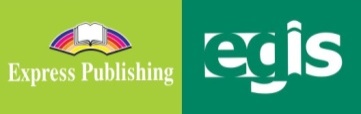 KRYTERIA OCENIANIANEW ENTERPRISE A2		Poziom A2 wg CEF (ESOKJ)Jadwiga GajdaW S T Ę PPoniższe Kryteria Oceniania są dokumentem szkolnym uzupełniającym i spójnym z Rozkładem Materiału i Planem Wynikowym, na bazie których zostały opracowane. Mogą być punktem wyjścia do przygotowania bardziej ogólnego Przedmiotowego Systemu Oceniania (PSO) lub stanowić element składowy przyjętego Programu Nauczania.W opisie zostały uwzględnione wymagania szczegółowe na oceny pozytywne, z wyjątkiem oceny celującej. Ocenę celującą otrzymuje uczeń, który spełnia kryteria wymagań na ocenę bardzo dobrą i którego wiedza i umiejętności wykraczają poza realizowany materiał. Ocenę niedostateczną otrzymuje uczeń, który nie spełnia szczegółowych wymagań na ocenę dopuszczającą.Poniższe wymagania szczegółowe na poszczególne oceny szkolne zostały opracowane dla wariantu III.1.P (zakres podstawowy) i III.1.R (zakres rozszerzony) na III etapie edukacyjnym oraz dla wariantu IV.1 (zakres podstawowy i rozszerzony) na IV etapie edukacyjnym. W zależności od tego, czy pracujemy z uczniami przygotowującymi się tylko do zdawania egzaminu maturalnego w zakresie podstawowym, czy z uczniami, którzy już na tym etapie przygotowują się do zdawania egzaminu maturalnego w zakresie rozszerzonym, poniższe kryteria oceniania należy zmodyfikować odpowiednio poprzez: a) obniżenie wymagań lub wyeliminowanie niektórych z nich (zwłaszcza tych, które dotyczą zakresu rozszerzonego) bądź b) podwyższenie wymagań lub dodanie wymagań zakresu rozszerzonego.Uzyskane wartości procentowe podane przy rozwiązywaniu zadań testowych zamkniętych, zadań typowo egzaminacyjnych i znajomości słownictwa umieszczonego w Word List mogą być modyfikowane w zależności od uzdolnień grupy oraz od poziomu egzaminu maturalnego, do którego przygotowujemy uczniów.W dokumencie uwzględniono również kryteria ocen dotyczące wykonania zadań zawartych w zeszycie ćwiczeń (Workbook – WB) w ramach prac domowych oraz w ramach lekcji powtórzeniowych po każdych trzech rozdziałach (Skills Practice). Poza tym, zgodnie z Rozkładem Materiału – jako opcjonalne – umieszczono wymagania dotyczące wykonania zdań w broszurze Exam Practice Skills (ESP) oraz w dodatkowej publikacji do gramatyki (Grammar Book – GB). Zostawiono także miejsca w testach modułowych po sekcjach A, B, C, D (TEST MODUŁOWY NR 1–4) do uzupełnienia przez nauczyciela, gdyż wymagania na poszczególne oceny są zależne od rodzaju przeprowadzanego sprawdzianu oraz kryteriów ocen sprawdzianów zawartych w PSO. WYMOGI EDUKACYJNE NA POSZCZEGÓLNE OCENY Z JĘZYKA ANGIELSKIEGOKRYTERIA OCENIANIA – New Enterprise A2ROZDZIAŁ (KATEGORIE WYMAGAŃ)OCENA DOPUSZCZAJĄCAOCENA DOSTATECZNAOCENA DOBRAOCENA BARDZO DOBRAUCZEŃ:UCZEŃ:UCZEŃ:UCZEŃ:UCZEŃ:UNIT 1 – LIFESTYLESUNIT 1 – LIFESTYLESUNIT 1 – LIFESTYLESUNIT 1 – LIFESTYLESUNIT 1 – LIFESTYLES1azna podstawowe słownictwo opisujące codzienne czynności i formy spędzania czasu wolnego, w tym codzienne życie astronautów i nastolatków, zna część wyróżnionych słów (np. set, shaving, spacesuit) oraz kolokacji, w tym z czasownikami (np. running water, ride a bicycle/ motorbike); rozumie różnice znaczeniowe między podobnymi wyrazami: crew/club/staff/team; zna użycie znacznej części wskazanych przyimków w kontekścieww. wiedzę stosuje w znacznej części prawidłowo w ćw. leksykalnychzna znaczną część słownictwa opisującego codzienne czynności i formy spędzania czasu wolnego, w tym codzienne życie astronautów i nastolatków, zna znaczną część wyróżnionych słów (np. fortunately, set, shaving, towel, spacesuit) oraz kolokacji, w tym z czasownikami (np. running water, typical clothes, have dinner/coffee/a shower); rozumie różnice znaczeniowe między podobnymi wyrazami: crew/club/staff/ team; zna użycie większości wskazanych przyimków w kontekścieww. wiedzę stosuje na ogół prawidłowo w ćw. leksykalnychzna większość słownictwa opisującego codzienne czynności i formy spędzania czasu wolnego, w tym codzienne życie astronautów i nastolatków, zna większość wyróżnionych słów oraz kolokacji, w tym z czasownikami; rozumie różnice znaczeniowe między podobnymi wyrazami: crew/club/staff/team; zna użycie wskazanych przyimków w kontekście ww. wiedzę stosuje w większości prawidłowo w ćwiczeniach leksykalnychzna prawie całe słownictwo opisujące codzienne czynności i formy spędzania czasu wolnego, w tym codzienne życie astronautów i nastolatków, zna wyróżnione słowa oraz kolokacje, w tym z czasownikami; rozumie różnice znaczeniowe między podobnymi wyrazami: crew/club/staff/team; zna użycie wskazanych przyimków w kontekście ww. wiedzę stosuje prawidłowo w ćwiczeniach leksykalnychZNAJOMOŚĆ ŚRODKÓW JĘZYKOWYCH zna podstawowe słownictwo opisujące codzienne czynności i formy spędzania czasu wolnego, w tym codzienne życie astronautów i nastolatków, zna część wyróżnionych słów (np. set, shaving, spacesuit) oraz kolokacji, w tym z czasownikami (np. running water, ride a bicycle/ motorbike); rozumie różnice znaczeniowe między podobnymi wyrazami: crew/club/staff/team; zna użycie znacznej części wskazanych przyimków w kontekścieww. wiedzę stosuje w znacznej części prawidłowo w ćw. leksykalnychzna znaczną część słownictwa opisującego codzienne czynności i formy spędzania czasu wolnego, w tym codzienne życie astronautów i nastolatków, zna znaczną część wyróżnionych słów (np. fortunately, set, shaving, towel, spacesuit) oraz kolokacji, w tym z czasownikami (np. running water, typical clothes, have dinner/coffee/a shower); rozumie różnice znaczeniowe między podobnymi wyrazami: crew/club/staff/ team; zna użycie większości wskazanych przyimków w kontekścieww. wiedzę stosuje na ogół prawidłowo w ćw. leksykalnychzna większość słownictwa opisującego codzienne czynności i formy spędzania czasu wolnego, w tym codzienne życie astronautów i nastolatków, zna większość wyróżnionych słów oraz kolokacji, w tym z czasownikami; rozumie różnice znaczeniowe między podobnymi wyrazami: crew/club/staff/team; zna użycie wskazanych przyimków w kontekście ww. wiedzę stosuje w większości prawidłowo w ćwiczeniach leksykalnychzna prawie całe słownictwo opisujące codzienne czynności i formy spędzania czasu wolnego, w tym codzienne życie astronautów i nastolatków, zna wyróżnione słowa oraz kolokacje, w tym z czasownikami; rozumie różnice znaczeniowe między podobnymi wyrazami: crew/club/staff/team; zna użycie wskazanych przyimków w kontekście ww. wiedzę stosuje prawidłowo w ćwiczeniach leksykalnychROZUMIENIE WYPOWIEDZI 
I 
PRZETWA-RZANIErozumie znaczną część informacji w tekście i zdaniachrozwiązuje prawidłowo część punktów w zadaniu na wybór wielokrotny; w większości poprawnie tworzy proste zdania z 4–5 podanymi, wybranymi kolokacjami i sporządza notatki sterowane dotyczące treści tekstu rozumie większość informacji w tekście i zdaniachrozwiązuje prawidłowo znaczną część punktów w zadaniu na wybór wielokrotny; w większości poprawnie tworzy proste zdania z podanymi kolokacjami i sporządza notatki sterowane dotyczące treści tekstu rozumie prawie wszystkie informacje w tekście i zdaniachrozwiązuje prawidłowo większość punktów w zadaniu na wybór wielokrotny; w większości poprawnie tworzy zdania z podanymi kolokacjami i sporządza notatki sterowane dotyczące treści tekstu rozumie wszystkie informacje w tekście i zdaniachrozwiązuje prawidłowo wszystkie punkty w zadaniu na wybór wielokrotny; poprawnie tworzy zdania z podanymi kolokacjami i sporządza szczegółowe notatki sterowane dotyczące treści tekstuTWORZENIE WYPOWIEDZI 
I 
REAGOWANIEumie krótko, w miarę poprawnie opisać swoje rutynowe czynności uczestniczy w redagowaniu wywiadu z astronautą nt. jego życia codziennego na stacji kosmicznej, odgrywa jedną z ról i jest na ogół komunikatywnyumie krótko, w większości poprawnie opisać swoje rutynowe czynności uczestniczy w redagowaniu wywiadu z astronautą nt. jego życia codziennego na stacji kosmicznej, odgrywa jedną z ról i jest w większości komunikatywny w miarę poprawnie pisze krótki tekst porównujący swój typowy dzień z dniem astronauty na stacji kosmicznej umie krótko, poprawnie opisać swoje rutynowe czynności aktywnie uczestniczy w redagowaniu wywiadu z astronautą nt. jego życia codziennego na stacji kosmicznej, odgrywa jedną z ról, jest komunikatywny i w miarę swobodnyw większości poprawnie pisze krótki tekst porównujący swój typowy dzień z dniem astronauty na stacji kosmicznejumie opisać swoje rutynowe czynności aktywnie uczestniczy w redagowaniu wywiadu z astronautą nt. jego życia codziennego na stacji kosmicznej, odgrywa jedną z ról, jest swobodny i komunikatywny poprawnie pisze krótki tekst porównujący swój typowy dzień z dniem astronauty na stacji kosmicznejWB 1arozwiązuje prawidłowo część prezentowanych zadań rozwiązuje prawidłowo znaczną część prezentowanych zadańrozwiązuje prawidłowo większość prezentowanych zadańrozwiązuje prawidłowo prawie wszystkie prezentowane zadania1b Grammar 
in Usezna podstawowe słownictwo służące do podawania danych personalnych oraz opisywania rutynowych czynności i czynności teraźniejszych dot. form spędzania czasu wolnego; zna użycie czasów Present Simple i Present Continuous, w tym tzw. stative verbs (np. want, know, like, need) oraz przysłówków częstotliwości; zna i rozumie użycie zwrotów wyrażających potwierdzenie i zaprzeczenie wykonywania czynności, w tym z użyciem wyrazów: so, neither, nor ww. wiedzę, struktury i reguły stosuje w znacznej części prawidłowo w ćwiczeniach gramatycznychzna znaczną część słownictwa służącego do podawania danych personalnych oraz opisywania rutynowych czynności i czynności teraźniejszych dot. form spędzania czasu wolnego; zna użycie czasów Present Simple i Present Continuous, w tym tzw. stative verbs (np. want, know, like, need) oraz przysłówków częstotliwości; zna i rozumie użycie zwrotów wyrażających potwierdzenie i zaprzeczenie wykonywania czynności, w tym z użyciem wyrazów: so, neither, nor ww. wiedzę, struktury i reguły stosuje na ogół prawidłowo w ćwiczeniach gramatycznych zna większość słownictwa służącego do podawania danych personalnych oraz opisywania rutynowych czynności i czynności teraźniejszych dot. form spędzania czasu wolnego; zna użycie czasów Present Simple i Present Continuous, w tym tzw. stative verbs (np. want, know, like, need) oraz przysłówków częstotliwości; zna i rozumie użycie zwrotów wyrażających potwierdzenie i zaprzeczenie wykonywania czynności, w tym z użyciem wyrazów: so, neither, nor ww. wiedzę, struktury i reguły stosuje w większości prawidłowo w ćwiczeniach gramatycznych zna prawie całe słownictwo służące do podawania danych personalnych oraz opisywania rutynowych czynności i czynności teraźniejszych dot. form spędzania czasu wolnego; zna użycie czasów Present Simple i Present Continuous, w tym tzw. stative verbs (np. want, know, like, need) oraz przysłówków częstotliwości; zna i rozumie użycie zwrotów wyrażających potwierdzenie i zaprzeczenie wykonywania czynności, w tym z użyciem wyrazów: so, neither, nor ww. wiedzę, struktury i reguły stosuje prawidłowo w ćwiczeniach gramatycznych ZNAJOMOŚĆ ŚRODKÓW JĘZYKOWYCHzna podstawowe słownictwo służące do podawania danych personalnych oraz opisywania rutynowych czynności i czynności teraźniejszych dot. form spędzania czasu wolnego; zna użycie czasów Present Simple i Present Continuous, w tym tzw. stative verbs (np. want, know, like, need) oraz przysłówków częstotliwości; zna i rozumie użycie zwrotów wyrażających potwierdzenie i zaprzeczenie wykonywania czynności, w tym z użyciem wyrazów: so, neither, nor ww. wiedzę, struktury i reguły stosuje w znacznej części prawidłowo w ćwiczeniach gramatycznychzna znaczną część słownictwa służącego do podawania danych personalnych oraz opisywania rutynowych czynności i czynności teraźniejszych dot. form spędzania czasu wolnego; zna użycie czasów Present Simple i Present Continuous, w tym tzw. stative verbs (np. want, know, like, need) oraz przysłówków częstotliwości; zna i rozumie użycie zwrotów wyrażających potwierdzenie i zaprzeczenie wykonywania czynności, w tym z użyciem wyrazów: so, neither, nor ww. wiedzę, struktury i reguły stosuje na ogół prawidłowo w ćwiczeniach gramatycznych zna większość słownictwa służącego do podawania danych personalnych oraz opisywania rutynowych czynności i czynności teraźniejszych dot. form spędzania czasu wolnego; zna użycie czasów Present Simple i Present Continuous, w tym tzw. stative verbs (np. want, know, like, need) oraz przysłówków częstotliwości; zna i rozumie użycie zwrotów wyrażających potwierdzenie i zaprzeczenie wykonywania czynności, w tym z użyciem wyrazów: so, neither, nor ww. wiedzę, struktury i reguły stosuje w większości prawidłowo w ćwiczeniach gramatycznych zna prawie całe słownictwo służące do podawania danych personalnych oraz opisywania rutynowych czynności i czynności teraźniejszych dot. form spędzania czasu wolnego; zna użycie czasów Present Simple i Present Continuous, w tym tzw. stative verbs (np. want, know, like, need) oraz przysłówków częstotliwości; zna i rozumie użycie zwrotów wyrażających potwierdzenie i zaprzeczenie wykonywania czynności, w tym z użyciem wyrazów: so, neither, nor ww. wiedzę, struktury i reguły stosuje prawidłowo w ćwiczeniach gramatycznych ROZUMIENIEI
TWORZENIE WYPOWIEDZIrozumie znaczną część informacji w tekstach i zdaniach; w miarę poprawnie identyfikuje i uzasadnia użycie ww. czasówumie na ogół poprawnie utworzyć zdania dot. rutynowych czynności (z użyciem przysłówków częstotliwości) oraz zadawać pytania i udzielać odpowiedzi dot. osób na zdjęciach (wg modelu) w miarę poprawnie prowadzi krótkie dialogi sterowane dot. podanych czynności, potwierdza je lub im zaprzecza pisze krótki, sterowany e-mail z wakacji/urlopu; posługuje się podstawowym zasobem słownictwa i struktur, mimo błędów jest na ogół komunikatywny rozumie większość informacji w tekstach i zdaniach; w większości poprawnie identyfikuje i uzasadnia użycie ww. czasówumie w większości poprawnie utworzyć zdania dot. rutynowych czynności (z użyciem przysłówków częstotliwości) oraz zadawać pytania i udzielać odpowiedzi dot. osób na zdjęciach (wg modelu) w większości poprawnie prowadzi krótkie dialogi sterowane dot. podanych czynności, potwierdza je lub im zaprzecza pisze krótki, sterowany e-mail z wakacji/urlopu; posługuje się ograniczonym zasobem słownictwa i struktur, mimo błędów jest w większości komunikatywny rozumie prawie wszystkie informacje w tekstach i zdaniach; poprawnie identyfikuje i uzasadnia użycie ww. czasów umie poprawnie utworzyć zdania dot. rutynowych czynności (z użyciem przysłówków częstotliwości) oraz zadawać pytania i udzielać odpowiedzi dot. osób na zdjęciach (wg modelu) poprawnie prowadzi krótkie dialogi sterowane dot. podanych czynności, potwierdza je lub im zaprzecza pisze krótki, sterowany e-mail z wakacji/urlopu; posługuje się dość zróżnicowanym zasobem słownictwa i struktur, jest komunikatywny, może popełniać dość liczne, drobne błędy rozumie wszystkie informacje w tekstach i zdaniach; poprawnie identyfikuje i uzasadnia użycie ww. czasów umie poprawnie utworzyć zdania dot. rutynowych czynności (z użyciem przysłówków częstotliwości) oraz zadawać pytania i udzielać odpowiedzi dot. osób na zdjęciach (wg modelu) poprawnie prowadzi krótkie dialogi sterowane dot. różnych czynności, potwierdza je lub im zaprzecza pisze krótki, sterowany e-mail z wakacji/urlopu; posługuje się zróżnicowanym zasobem słownictwa i struktur, jest komunikatywny, może popełniać nieliczne, drobne błędyWB 1b rozwiązuje prawidłowo część prezentowanych zadańrozwiązuje prawidłowo znaczną część prezentowanych zadańrozwiązuje prawidłowo większość prezentowanych zadańrozwiązuje prawidłowo prawie wszystkie prezentowane zadania1cSkillsin Actionzna podstawowe słownictwo opisujące wygląd zewnętrzny, charakter, zainteresowania osób oraz relacje pomiędzy osobą opisującą i opisywaną oraz służące do przedstawiania osób w życiu prywatnym i w pracy; zna użycie tzw. linking words: with, and; zna zjawisko i przykłady homofonów, czyli wyrazów o takim samym brzmieniu, lecz o innym znaczeniu (np. see – sea, know – no) ww. wiedzę stosuje w znacznej części poprawnie w praktyce zna znaczną część słownictwa opisującego wygląd zewnętrzny, charakter, zainteresowania osób oraz relacje pomiędzy osobą opisującą i opisywaną oraz służącego do przedstawiania osób w życiu prywatnym i w pracy; zna użycie tzw. linking words: with, and; zna zjawisko i przykłady homofonów, czyli wyrazów o takim samym brzmieniu, lecz o innym znaczeniu (np. see – sea, know – no) ww. wiedzę stosuje w miarę poprawnie w praktyce zna większość słownictwa opisującego wygląd zewnętrzny, charakter, zainteresowania osób oraz relacje pomiędzy osobą opisującą i opisywaną oraz służącego do przedstawiania osób w życiu prywatnym i w pracy; zna użycie tzw. linking words: with, and; zna zjawisko i przykłady homofonów, czyli wyrazów o takim samym brzmieniu, lecz o innym znaczeniu (see – sea, know – no itd.) ww. wiedzę stosuje w większości poprawnie w praktyce zna słownictwo opisujące wygląd zewnętrzny, charakter, zainteresowania osób oraz relacje pomiędzy osobą opisującą i opisywaną oraz służące do przedstawiania osób w życiu prywatnym i w pracy; zna użycie tzw. linking words: with, and; zna zjawisko i przykłady homofonów, czyli wyrazów o takim samym brzmieniu, lecz o innym znaczeniu (see – sea, know – no itd.) ww. wiedzę stosuje poprawnie w praktyce ZNAJOMOŚĆ ŚRODKÓW JĘZYKOWYCHzna podstawowe słownictwo opisujące wygląd zewnętrzny, charakter, zainteresowania osób oraz relacje pomiędzy osobą opisującą i opisywaną oraz służące do przedstawiania osób w życiu prywatnym i w pracy; zna użycie tzw. linking words: with, and; zna zjawisko i przykłady homofonów, czyli wyrazów o takim samym brzmieniu, lecz o innym znaczeniu (np. see – sea, know – no) ww. wiedzę stosuje w znacznej części poprawnie w praktyce zna znaczną część słownictwa opisującego wygląd zewnętrzny, charakter, zainteresowania osób oraz relacje pomiędzy osobą opisującą i opisywaną oraz służącego do przedstawiania osób w życiu prywatnym i w pracy; zna użycie tzw. linking words: with, and; zna zjawisko i przykłady homofonów, czyli wyrazów o takim samym brzmieniu, lecz o innym znaczeniu (np. see – sea, know – no) ww. wiedzę stosuje w miarę poprawnie w praktyce zna większość słownictwa opisującego wygląd zewnętrzny, charakter, zainteresowania osób oraz relacje pomiędzy osobą opisującą i opisywaną oraz służącego do przedstawiania osób w życiu prywatnym i w pracy; zna użycie tzw. linking words: with, and; zna zjawisko i przykłady homofonów, czyli wyrazów o takim samym brzmieniu, lecz o innym znaczeniu (see – sea, know – no itd.) ww. wiedzę stosuje w większości poprawnie w praktyce zna słownictwo opisujące wygląd zewnętrzny, charakter, zainteresowania osób oraz relacje pomiędzy osobą opisującą i opisywaną oraz służące do przedstawiania osób w życiu prywatnym i w pracy; zna użycie tzw. linking words: with, and; zna zjawisko i przykłady homofonów, czyli wyrazów o takim samym brzmieniu, lecz o innym znaczeniu (see – sea, know – no itd.) ww. wiedzę stosuje poprawnie w praktyce ROZUMIENIE WYPOWIEDZI 
I
PRZETWA-RZANIErozumie znaczną część informacji w tekstach, dialogach i zdaniach; na ogół wybiera właściwe przymiotniki oraz dobiera cechy charakteru do właściwych definicji i tworzy zdania sterowane opisujące charakter wybranych osób; rozwiązuje prawidłowo część punktów w zadaniu na rozumienie ze słuchu (dobór cech charakteru do koloru); dobiera dialogi dot. przedstawiania osób do sytuacji i umie odegrać wybrane role; w miarę prawidłowo sporządza notatki dot. informacji szczegółowych zawartych w tekście przykładowego wpisu na blogu rozumie większość informacji w tekstach, dialogach i zdaniach; w większości wybiera właściwe przymiotniki oraz dobiera cechy charakteru do właściwych definicji i tworzy zdania sterowane opisujące charakter wybranych osób; rozwiązuje prawidłowo znaczną część punktów w zadaniu na rozumienie ze słuchu (dobór cech charakteru do koloru); dobiera dialogi dot. przedstawiania osób do sytuacji i umie odegrać wybrane role; w większości prawidłowo sporządza notatki dot. informacji szczegółowych zawartych w tekście przykładowego wpisu na blogu rozumie prawie wszystkie informacje w tekstach, dialogach i zdaniach; wybiera właściwe przymiotniki oraz dobiera cechy charakteru do właściwych definicji i tworzy zdania sterowane opisujące charakter wybranych osób; rozwiązuje prawidłowo większość punktów w zadaniu na rozumienie ze słuchu (dobór cech charakteru do koloru); dobiera dialogi dot. przedstawiania osób do sytuacji i umie odegrać wskazane role; prawidłowo sporządza notatki dot. informacji szczegółowych zawartych w tekście przykładowego wpisu na blogu rozumie wszystkie informacje w tekstach, dialogach i zdaniach; wybiera właściwe przymiotniki oraz dobiera cechy charakteru do właściwych definicji i tworzy zdania sterowane opisujące charakter wybranych osób; rozwiązuje prawidłowo wszystkie punkty w zadaniu na rozumienie ze słuchu (dobór cech charakteru do koloru); dobiera dialogi dot. przedstawiania osób do sytuacji i umie odegrać wskazane role; prawidłowo sporządza notatki dot. informacji szczegółowych zawartych w tekście przykładowego wpisu na blogu TWORZENIE WYPOWIEDZI 
I 
REAGOWANIEuczestniczy w redagowaniu dialogów sterowanych dot. przedstawiania osób w życiu codziennym i w pracy; odgrywa wybrane role i jest na ogół komunikatywny wykonuje poprawnie znaczną część zadań w ćw. przygotowawczych do pisania, m.in. łączy zdania z użyciem podanych linking words zna zasady pisania komentarza na blogu i dokonuje wpisu opisującego ulubioną osobę, m.in. jej wiek, wygląd, charakter, zainteresowania; posługuje się podstawowym zasobem słownictwa i struktur, popełnia sporo błędów, ale jest na ogół komunikatywnyuczestniczy w redagowaniu dialogów sterowanych dot. przedstawiania osób w życiu codziennym i w pracy; odgrywa wybrane role i jest w większości komunikatywny wykonuje poprawnie większość zadań w ćw. przygotowawczych do pisania, m.in. łączy zdania z użyciem podanych linking words zna zasady pisania komentarza na blogu i dokonuje wpisu opisującego ulubioną osobę, m.in. jej wiek, wygląd, charakter, zainteresowania; posługuje się ograniczonym zasobem słownictwa i struktur, mimo błędów jest w większości komunikatywnyaktywnie uczestniczy w redagowaniu dialogów sterowanych dot. przedstawiania osób w życiu codziennym i w pracy; odgrywa wskazane role i jest komunikatywny wykonuje poprawnie prawie wszystkie zadania w ćw. przygotowawczych do pisania, m.in. łączy zdania z użyciem podanych linking wordszna zasady pisania komentarza na blogu i dokonuje wpisu opisującego ulubioną osobę, m.in. jej wiek, wygląd, charakter, zainteresowania; posługuje się dość zróżnicowanym zasobem słownictwa i struktur, jest komunikatywny, może popełniać dość liczne, drobne błędy aktywnie uczestniczy w redagowaniu dialogów sterowanych dot. przedstawiania osób w życiu codziennym i w pracy; odgrywa wskazane role i jest komunikatywny wykonuje poprawnie wszystkie zadania w ćw. przygotowawczych do pisania, m.in. łączy zdania z użyciem podanych linking wordszna zasady pisania komentarza na blogu i dokonuje wpisu opisującego ulubioną osobę, m.in. jej wiek, wygląd, charakter, zainteresowania; posługuje się zróżnicowanym zasobem słownictwa i struktur, jest komunikatywny, może popełniać nieliczne, drobne błędyWB1crozwiązuje prawidłowo część prezentowanych zadańrozwiązuje prawidłowo znaczną część prezentowanych zadańrozwiązuje prawidłowo większość prezentowanych zadańrozwiązuje prawidłowo prawie wszystkie prezentowane zadania1 Culture+1 Reviewzna podstawowe słownictwo opisujące życie i zainteresowania irlandzkich i polskich nastolatków, w tym część wyróżnionych słów (np. hang out, bands) wykonuje prawidłowo część zadań z ćwiczeń powtórzeniowych dot. reakcji językowych, leksyki i gramatyki; w zadaniach zamkniętych uzyskuje 40–49% poprawnych odpowiedzizna ok. 40–50% słówek z Word List Unit 1zna znaczną część słownictwa opisującego życie i zainteresowania irlandzkich i polskich nastolatków, w tym wyróżnione słowa (np. hang out, outdoors, bands, different) wykonuje prawidłowo znaczną część zadań z ćwiczeń powtórzeniowych dot. reakcji językowych, leksyki i gramatyki; w zadaniach zamkniętych uzyskuje 50–69% poprawnych odpowiedzizna ok. 50–70% słówek z Word List Unit 1zna większość słownictwa opisującego życie i zainteresowania irlandzkich i polskich nastolatków, w tym wyróżnione słowawykonuje prawidłowo większość zadań z ćwiczeń powtórzeniowych dot. reakcji językowych, leksyki i gramatyki; w zadaniach zamkniętych uzyskuje 70–85% poprawnych odpowiedzizna ok. 70–80% słówek z Word List Unit 1zna prawie całe słownictwo opisujące życie i zainteresowania irlandzkich i polskich nastolatków, w tym wyróżnione słowawykonuje prawidłowo prawie wszystkie zadania z ćwiczeń powtórzeniowych dot. reakcji językowych, leksyki i gramatyki; w zadaniach zamkniętych uzyskuje ponad 85% poprawnych odpowiedzizna ponad 85% słówek z Word List Unit 1ZNAJOMOŚĆ ŚRODKÓW JĘZYKOWYCHzna podstawowe słownictwo opisujące życie i zainteresowania irlandzkich i polskich nastolatków, w tym część wyróżnionych słów (np. hang out, bands) wykonuje prawidłowo część zadań z ćwiczeń powtórzeniowych dot. reakcji językowych, leksyki i gramatyki; w zadaniach zamkniętych uzyskuje 40–49% poprawnych odpowiedzizna ok. 40–50% słówek z Word List Unit 1zna znaczną część słownictwa opisującego życie i zainteresowania irlandzkich i polskich nastolatków, w tym wyróżnione słowa (np. hang out, outdoors, bands, different) wykonuje prawidłowo znaczną część zadań z ćwiczeń powtórzeniowych dot. reakcji językowych, leksyki i gramatyki; w zadaniach zamkniętych uzyskuje 50–69% poprawnych odpowiedzizna ok. 50–70% słówek z Word List Unit 1zna większość słownictwa opisującego życie i zainteresowania irlandzkich i polskich nastolatków, w tym wyróżnione słowawykonuje prawidłowo większość zadań z ćwiczeń powtórzeniowych dot. reakcji językowych, leksyki i gramatyki; w zadaniach zamkniętych uzyskuje 70–85% poprawnych odpowiedzizna ok. 70–80% słówek z Word List Unit 1zna prawie całe słownictwo opisujące życie i zainteresowania irlandzkich i polskich nastolatków, w tym wyróżnione słowawykonuje prawidłowo prawie wszystkie zadania z ćwiczeń powtórzeniowych dot. reakcji językowych, leksyki i gramatyki; w zadaniach zamkniętych uzyskuje ponad 85% poprawnych odpowiedzizna ponad 85% słówek z Word List Unit 1ROZUMIENIE WYPOWIEDZI
I 
PRZETWA-RZANIErozumie znaczną część informacji w tekście i zdaniachw miarę poprawnie wyszukuje informacje szczegółowe oraz rozwiązuje zadanie typu P/F/brak info i wyjaśnia wyróżnione wyrazyrozumie większość informacji w tekście i zdaniachw większości poprawnie wyszukuje informacje szczegółowe oraz rozwiązuje zadanie typu P/F/brak info i wyjaśnia wyróżnione wyrazyrozumie prawie wszystkie informacje w tekście i zdaniachpoprawnie wyszukuje informacje szczegółowe oraz rozwiązuje zadanie typu P/F/brak info i wyjaśnia wyróżnione wyrazy rozumie wszystkie informacje w tekście i zdaniachpoprawnie wyszukuje informacje szczegółowe oraz rozwiązuje zadanie typu P/F/brak info i wyjaśnia wyróżnione wyrazy; przekazuje w formie ustnej wybrane informacje z tekstuTWORZENIE WYPOWIEDZIw miarę poprawnie dokonuje krótkiego porównania życia polskich i irlandzkich nastolatkóww większości poprawnie dokonuje krótkiego porównania życia polskich i irlandzkich nastolatków w większości poprawnie dokonuje dość szczegółowego porównania życia polskich i irlandzkich nastolatkówpoprawnie dokonuje dość szczegółowego porównania życia polskich i irlandzkich nastolatków OPCJONALNIEUNIT 1rozwiązuje prawidłowo część zadań prezentowanych w GB Unit 1uzyskuje 40–49% poprawnych odpowiedzi w zadaniach zawartych w ESP Unit 1korzysta czasami z dodatkowych materiałów, np. digibooka i publikacji do gramatykirozwiązuje prawidłowo znaczną część zadań prezentowanych w GB Unit 1uzyskuje 50–69% poprawnych odpowiedzi w zadaniach zawartych w ESP Unit 1korzysta dość często z dodatkowych materiałów np. digibooka i publikacji do gramatyki rozwiązuje prawidłowo większość zadań prezentowanych w GB Unit 1uzyskuje 70–85% poprawnych odpowiedzi w zadaniach zawartych w ESP Unit 1korzysta często z dodatkowych materiałów np. digibooka i publikacji do gramatyki rozwiązuje prawidłowo prawie wszystkie zadania prezentowane w GB Unit 1uzyskuje ponad 85% poprawnych odpowiedzi w zadaniach zawartych w ESP Unit 1korzysta regularnie z dodatkowych materiałów np. digibooka i publikacji do gramatykiROZDZIAŁ (KATEGORIE WYMAGAŃ)OCENA DOPUSZCZAJĄCAOCENA DOSTATECZNAOCENA DOBRAOCENA BARDZO DOBRAUCZEŃ:UCZEŃ:UCZEŃ:UCZEŃ:UCZEŃ:UNIT 2 – SHOP TILL YOU DROPUNIT 2 – SHOP TILL YOU DROPUNIT 2 – SHOP TILL YOU DROPUNIT 2 – SHOP TILL YOU DROPUNIT 2 – SHOP TILL YOU DROP2azna podstawowe słownictwo opisujące rodzaje sklepów, placówek usługowych oraz towary, które można w nich nabyć, i usługi, z których można korzystać, w tym część wyróżnionych słów i zwrotów (np. delivery service, customers) oraz kolokacji (np. January sales); zna znaczną część słownictwa służącego do wyrażania próśb oraz zgody i odmowy spełnienia prośby ww. wiedzę stosuje w znacznej części prawidłowo w ćwiczeniach leksykalnychzna znaczną część słownictwa opisującego rodzaje sklepów, placówek usługowych oraz towary, które można w nich nabyć, i usługi, z których można korzystać, w tym wyróżnione słowa i zwroty (np. delivery service, customers, miss) oraz kolokacje (np. security guard, January sales); zna większość słownictwa służącego do wyrażania próśb oraz zgody i odmowy spełnienia prośby ww. wiedzę stosuje na ogół prawidłowo w ćwiczeniach leksykalnychzna większość słownictwa opisującego rodzaje sklepów, placówek usługowych oraz towary, które można w nich nabyć, i usługi, z których można korzystać, w tym wyróżnione słowa i zwroty oraz kolokacje; zna słownictwo służące do wyrażania próśb oraz zgody i odmowy spełnienia prośby ww. wiedzę stosuje w większości prawidłowo w ćwiczeniach leksykalnychzna prawie całe słownictwo opisujące rodzaje sklepów, placówek usługowych oraz towary, które można w nich nabyć, i usługi, z których można korzystać, w tym wyróżnione słowa i zwroty oraz kolokacje; zna słownictwo służące do wyrażania próśb oraz zgody i odmowy spełnienia prośby ww. wiedzę stosuje prawidłowo w ćwiczeniach leksykalnychZNAJOMOŚĆ ŚRODKÓW JĘZYKOWYCH zna podstawowe słownictwo opisujące rodzaje sklepów, placówek usługowych oraz towary, które można w nich nabyć, i usługi, z których można korzystać, w tym część wyróżnionych słów i zwrotów (np. delivery service, customers) oraz kolokacji (np. January sales); zna znaczną część słownictwa służącego do wyrażania próśb oraz zgody i odmowy spełnienia prośby ww. wiedzę stosuje w znacznej części prawidłowo w ćwiczeniach leksykalnychzna znaczną część słownictwa opisującego rodzaje sklepów, placówek usługowych oraz towary, które można w nich nabyć, i usługi, z których można korzystać, w tym wyróżnione słowa i zwroty (np. delivery service, customers, miss) oraz kolokacje (np. security guard, January sales); zna większość słownictwa służącego do wyrażania próśb oraz zgody i odmowy spełnienia prośby ww. wiedzę stosuje na ogół prawidłowo w ćwiczeniach leksykalnychzna większość słownictwa opisującego rodzaje sklepów, placówek usługowych oraz towary, które można w nich nabyć, i usługi, z których można korzystać, w tym wyróżnione słowa i zwroty oraz kolokacje; zna słownictwo służące do wyrażania próśb oraz zgody i odmowy spełnienia prośby ww. wiedzę stosuje w większości prawidłowo w ćwiczeniach leksykalnychzna prawie całe słownictwo opisujące rodzaje sklepów, placówek usługowych oraz towary, które można w nich nabyć, i usługi, z których można korzystać, w tym wyróżnione słowa i zwroty oraz kolokacje; zna słownictwo służące do wyrażania próśb oraz zgody i odmowy spełnienia prośby ww. wiedzę stosuje prawidłowo w ćwiczeniach leksykalnychROZUMIENIE WYPOWIEDZI 
I 
PRZETWA-RZANIErozumie znaczną część informacji w tekście i zdaniachrozwiązuje prawidłowo część punktów w zadaniach typu P/F i na dobór nagłówków do akapitówrozumie większość informacji w tekście i zdaniachrozwiązuje prawidłowo znaczną część punktów w zadaniach typu P/F i na dobór nagłówków do akapitów rozumie prawie wszystkie informacje w tekście i zdaniachrozwiązuje prawidłowo większość punktów w zadaniach typu P/F i na dobór nagłówków do akapitówrozumie wszystkie informacje w tekście i zdaniachrozwiązuje prawidłowo wszystkie punkty w zadaniach typu P/F i na dobór nagłówków do akapitówTWORZENIE WYPOWIEDZI 
I 
REAGOWANIEw miarę poprawnie tworzy 3–4 proste zdania z podanymi, wybranymi kolokacjami oraz prowadzi krótkie dialogi sterowane dot. próśb i reakcji na nie potrafi na ogół poprawnie dokonać prezentacji domu handlowego Harrods w oparciu o nagłówki tekstuw większości poprawnie tworzy proste zdania z podanymi kolokacjami oraz prowadzi krótkie dialogi sterowane dot. próśb i reakcji na nie potrafi krótko, na ogół poprawnie opisać powody atrakcyjności domu handlowego Harrods oraz dokonać jego prezentacji w oparciu o nagłówki tekstuuczestniczy w projektowaniu i prezentacji wymyślonego domu handlowegopoprawnie tworzy proste zdania z podanymi kolokacjami oraz prowadzi krótkie dialogi sterowane dot. próśb i reakcji na niepotrafi w większości poprawnie opisać powody atrakcyjności domu handlowego Harrods oraz dokonać jego prezentacji w oparciu o nagłówki tekstu aktywnie uczestniczy w projektowaniu i krótkiej prezentacji wymyślonego domu handlowego poprawnie tworzy zdania z podanymi kolokacjami oraz prowadzi krótkie dialogi sterowane dot. próśb i reakcji na niepotrafi poprawnie opisać powody atrakcyjności domu handlowego Harrods oraz dokonać jego prezentacji w oparciu o nagłówki tekstu aktywnie uczestniczy w projektowaniu i prezentacji wymyślonego domu handlowegoWB 2arozwiązuje prawidłowo część prezentowanych zadań rozwiązuje prawidłowo znaczną część prezentowanych zadańrozwiązuje prawidłowo większość prezentowanych zadańrozwiązuje prawidłowo prawie wszystkie prezentowane zadania2b Grammar 
in Usezna podstawowe słownictwo służące do wyrażania czynności przeszłych oraz opisywania życia w przeszłości, w tym robienia zakupów; zna użycie czasu Past Simple oraz przykłady czasowników regularnych i nieregularnych; zna konstrukcję used to i zasady jej użycia; zna przykłady przymiotników wyrażających opinie i fakty oraz zasady kolejności przymiotników przed rzeczownikami; zna zasady stopniowania przymiotników, w tym formy regularne i nieregularne; zna podstawowe słownictwo służące do opisywania i porównywania przedmiotów i miejsc ww. wiedzę, struktury i reguły stosuje w znacznej części prawidłowo w ćwiczeniach gramatycznychzna znaczną część słownictwa służącego do wyrażania czynności przeszłych oraz opisywania życia w przeszłości, w tym robienia zakupów; zna użycie czasu Past Simple oraz przykłady czasowników regularnych i nieregularnych; zna konstrukcję used to i zasady jej użycia; zna przykłady przymiotników wyrażających opinie i fakty oraz zasady kolejności przymiotników przed rzeczownikami; zna zasady stopniowania przymiotników, w tym formy regularne i nieregularne; zna znaczną część słownictwa służącego do opisywania i porównywania przedmiotów i miejscww. wiedzę, struktury i reguły stosuje na ogół prawidłowo w ćwiczeniach gramatycznychzna większość słownictwa służącego do wyrażania czynności przeszłych oraz opisywania życia w przeszłości, w tym robienia zakupów; zna użycie czasu Past Simple oraz przykłady czasowników regularnych i nieregularnych; zna konstrukcję used to i zasady jej użycia; zna przykłady przymiotników wyrażających opinie i fakty oraz zasady kolejności przymiotników przed rzeczownikami; zna zasady stopniowania przymiotników, w tym formy regularne i nieregularne; zna większość słownictwa służącego do opisywania i porównywania przedmiotów i miejsc ww. wiedzę, struktury i reguły stosuje w większości prawidłowo w ćwiczeniach gramatycznychzna prawie całe słownictwo służące do wyrażania czynności przeszłych oraz opisywania życia w przeszłości, w tym robienia zakupów; zna użycie czasu Past Simple oraz przykłady czasowników regularnych i nieregularnych; zna konstrukcję used to i zasady jej użycia; zna przykłady przymiotników wyrażających opinie i fakty oraz zasady kolejności przymiotników przed rzeczownikami; zna zasady stopniowania przymiotników, w tym formy regularne i nieregularne; zna słownictwo służące do opisywania i porównywania przedmiotów i miejsc ww. wiedzę, struktury i reguły stosuje prawidłowo w ćwiczeniach gramatycznychZNAJOMOŚĆ ŚRODKÓW JĘZYKOWYCHzna podstawowe słownictwo służące do wyrażania czynności przeszłych oraz opisywania życia w przeszłości, w tym robienia zakupów; zna użycie czasu Past Simple oraz przykłady czasowników regularnych i nieregularnych; zna konstrukcję used to i zasady jej użycia; zna przykłady przymiotników wyrażających opinie i fakty oraz zasady kolejności przymiotników przed rzeczownikami; zna zasady stopniowania przymiotników, w tym formy regularne i nieregularne; zna podstawowe słownictwo służące do opisywania i porównywania przedmiotów i miejsc ww. wiedzę, struktury i reguły stosuje w znacznej części prawidłowo w ćwiczeniach gramatycznychzna znaczną część słownictwa służącego do wyrażania czynności przeszłych oraz opisywania życia w przeszłości, w tym robienia zakupów; zna użycie czasu Past Simple oraz przykłady czasowników regularnych i nieregularnych; zna konstrukcję used to i zasady jej użycia; zna przykłady przymiotników wyrażających opinie i fakty oraz zasady kolejności przymiotników przed rzeczownikami; zna zasady stopniowania przymiotników, w tym formy regularne i nieregularne; zna znaczną część słownictwa służącego do opisywania i porównywania przedmiotów i miejscww. wiedzę, struktury i reguły stosuje na ogół prawidłowo w ćwiczeniach gramatycznychzna większość słownictwa służącego do wyrażania czynności przeszłych oraz opisywania życia w przeszłości, w tym robienia zakupów; zna użycie czasu Past Simple oraz przykłady czasowników regularnych i nieregularnych; zna konstrukcję used to i zasady jej użycia; zna przykłady przymiotników wyrażających opinie i fakty oraz zasady kolejności przymiotników przed rzeczownikami; zna zasady stopniowania przymiotników, w tym formy regularne i nieregularne; zna większość słownictwa służącego do opisywania i porównywania przedmiotów i miejsc ww. wiedzę, struktury i reguły stosuje w większości prawidłowo w ćwiczeniach gramatycznychzna prawie całe słownictwo służące do wyrażania czynności przeszłych oraz opisywania życia w przeszłości, w tym robienia zakupów; zna użycie czasu Past Simple oraz przykłady czasowników regularnych i nieregularnych; zna konstrukcję used to i zasady jej użycia; zna przykłady przymiotników wyrażających opinie i fakty oraz zasady kolejności przymiotników przed rzeczownikami; zna zasady stopniowania przymiotników, w tym formy regularne i nieregularne; zna słownictwo służące do opisywania i porównywania przedmiotów i miejsc ww. wiedzę, struktury i reguły stosuje prawidłowo w ćwiczeniach gramatycznychROZUMIENIEI
TWORZENIE WYPOWIEDZIrozumie znaczną część informacji w tekstach i zdaniach; w miarę poprawnie wskazuje przykłady użycia czasu Past Simple i konstrukcji used to oraz przymiotników, ich szyku i form porównawczych umie w miarę poprawnie prowadzić krótkie dialogi sterowane dot. czynności przeszłych i krótko opisać życie dziadków (z użyciem used to/ didn’t use to) oraz dokonać sterowanego opisu przedmiotów na zdjęciach i porównać targi uliczne (na postawie tabeli)rozumie większość informacji w tekstach i zdaniach; w większości poprawnie wskazuje przykłady użycia czasu Past Simple i konstrukcji used to oraz przymiotników, ich szyku i form porównawczych umie w większości poprawnie prowadzić krótkie dialogi sterowane dot. czynności przeszłych i krótko opisać życie dziadków (z użyciem used to/ didn’t use to) oraz dokonać sterowanego opisu przedmiotów na zdjęciach i porównać targi uliczne (na postawie tabeli) rozumie prawie wszystkie informacje w tekstach i zdaniach; poprawnie wskazuje przykłady użycia czasu Past Simple i konstrukcji used to oraz przymiotników, ich szyku i form porównawczychumie poprawnie prowadzić krótkie dialogi sterowane dot. czynności przeszłych i krótko opisać życie dziadków (z użyciem used to/ didn’t use to) oraz dokonać sterowanego opisu przedmiotów na zdjęciach i porównać targi uliczne (na postawie tabeli)rozumie wszystkie informacje w tekstach i zdaniach; poprawnie wskazuje przykłady użycia czasu Past Simple i konstrukcji used to oraz przymiotników, ich szyku i form porównawczych; potrafi podać własne przykłady ww. strukturumie poprawnie prowadzić krótkie dialogi sterowane dot. czynności przeszłych i opisać życie dziadków (z użyciem used to/ didn’t use to) oraz dokonać sterowanego opisu przedmiotów na zdjęciach i porównać targi uliczne (na postawie tabeli)WB 2b rozwiązuje prawidłowo część prezentowanych zadańrozwiązuje prawidłowo znaczną część prezentowanych zadańrozwiązuje prawidłowo większość prezentowanych zadańrozwiązuje prawidłowo prawie wszystkie prezentowane zadania2cSkillsin Actionzna podstawowe słownictwo opisujące ubrania, wzory i materiały oraz ubiór osób; zna znaczną część słownictwa służącego do opisywania rzeczy zaginionych i okoliczności wydarzenia, opisywania sklepów i zakupów oraz wyrażania rekomendacji; zna zasady użycia przymiotników w opisach; zna zjawisko i przykłady tzw. silent letters (liter, których nie wymawiamy), np. w wyrazach know, listen, honest ww. wiedzę stosuje w znacznej części poprawnie w praktyce zna znaczną część słownictwa opisującego ubrania, wzory i materiały oraz ubiór osób; zna większość słownictwa służącego do opisywania rzeczy zaginionych i okoliczności wydarzenia, opisywania sklepów i zakupów oraz wyrażania rekomendacji; zna zasady użycia przymiotników w opisach; zna zjawisko i przykłady tzw. silent letters (liter, których nie wymawiamy), np. w wyrazach know, listen, honest ww. wiedzę stosuje w miarę poprawnie w praktyce zna większość słownictwa opisującego ubrania, wzory i materiały oraz ubiór osób; zna prawie całe słownictwo służące do opisywania rzeczy zaginionych i okoliczności wydarzenia, opisywania sklepów i zakupów oraz wyrażania rekomendacji; zna zasady użycia przymiotników w opisach; zna zjawisko i przykłady tzw. silent letters (liter, których nie wymawiamy) w wyrazach know, listen, honest itd. ww. wiedzę stosuje w większości poprawnie w praktycezna prawie całe słownictwo opisujące ubrania, wzory i materiały oraz ubiór osób; zna słownictwo służące do opisywania rzeczy zaginionych i okoliczności wydarzenia, opisywania sklepów i zakupów oraz wyrażania rekomendacji; zna zasady użycia przymiotników w opisach; zna zjawisko i przykłady tzw. silent letters (liter, których nie wymawiamy) w wyrazach know, listen, honest itd., potrafi podać kilka własnych przykładów ww. wiedzę stosuje poprawnie w praktyceZNAJOMOŚĆ ŚRODKÓW JĘZYKOWYCHzna podstawowe słownictwo opisujące ubrania, wzory i materiały oraz ubiór osób; zna znaczną część słownictwa służącego do opisywania rzeczy zaginionych i okoliczności wydarzenia, opisywania sklepów i zakupów oraz wyrażania rekomendacji; zna zasady użycia przymiotników w opisach; zna zjawisko i przykłady tzw. silent letters (liter, których nie wymawiamy), np. w wyrazach know, listen, honest ww. wiedzę stosuje w znacznej części poprawnie w praktyce zna znaczną część słownictwa opisującego ubrania, wzory i materiały oraz ubiór osób; zna większość słownictwa służącego do opisywania rzeczy zaginionych i okoliczności wydarzenia, opisywania sklepów i zakupów oraz wyrażania rekomendacji; zna zasady użycia przymiotników w opisach; zna zjawisko i przykłady tzw. silent letters (liter, których nie wymawiamy), np. w wyrazach know, listen, honest ww. wiedzę stosuje w miarę poprawnie w praktyce zna większość słownictwa opisującego ubrania, wzory i materiały oraz ubiór osób; zna prawie całe słownictwo służące do opisywania rzeczy zaginionych i okoliczności wydarzenia, opisywania sklepów i zakupów oraz wyrażania rekomendacji; zna zasady użycia przymiotników w opisach; zna zjawisko i przykłady tzw. silent letters (liter, których nie wymawiamy) w wyrazach know, listen, honest itd. ww. wiedzę stosuje w większości poprawnie w praktycezna prawie całe słownictwo opisujące ubrania, wzory i materiały oraz ubiór osób; zna słownictwo służące do opisywania rzeczy zaginionych i okoliczności wydarzenia, opisywania sklepów i zakupów oraz wyrażania rekomendacji; zna zasady użycia przymiotników w opisach; zna zjawisko i przykłady tzw. silent letters (liter, których nie wymawiamy) w wyrazach know, listen, honest itd., potrafi podać kilka własnych przykładów ww. wiedzę stosuje poprawnie w praktyceROZUMIENIE WYPOWIEDZI 
I
PRZETWA-RZANIErozumie znaczną część informacji w tekstach, dialogu i zdaniachw miarę prawidłowo rozwiązuje zadanie na rozumienie ze słuchu (wybór wielokrotny) oraz analizuje przykładowy e-mail nt. zakupów w Paryżu i w akapicie nt. sklepów w Nowym Jorku zastępuje wyróżnione przymiotniki innymi, ciekawszymi; w dialogu dot. zagubienia torby poprawnie wyszukuje elementy zawartości torby i umie odegrać jedną z rólrozumie większość informacji w tekstach, dialogu i zdaniachw większości prawidłowo rozwiązuje zadanie na rozumienie ze słuchu (wybór wielokrotny) oraz analizuje przykładowy e-mail nt. zakupów w Paryżu i w akapicie nt. sklepów w Nowym Jorku zastępuje wyróżnione przymiotniki innymi, ciekawszymi; w dialogu dot. zagubienia torby poprawnie wyszukuje elementy zawartości torby i umie odegrać jedną z ról rozumie prawie wszystkie informacje w tekstach, dialogu i zdaniach prawidłowo rozwiązuje zadanie na rozumienie ze słuchu (wybór wielokrotny) oraz analizuje przykładowy e-mail nt. zakupów w Paryżu i w akapicie nt. sklepów w Nowym Jorku zastępuje wyróżnione przymiotniki innymi, ciekawszymi; w dialogu dot. zagubienia torby poprawnie wyszukuje elementy zawartości torby i umie odegrać jedną z rólrozumie wszystkie informacje w tekstach, dialogu i zdaniachprawidłowo rozwiązuje zadanie na rozumienie ze słuchu (wybór wielokrotny) oraz analizuje przykładowy e-mail nt. zakupów w Paryżu i w akapicie nt. sklepów w Nowym Jorku zastępuje wyróżnione przymiotniki innymi, ciekawszymi; w dialogu dot. zagubienia torby poprawnie wyszukuje elementy zawartości torby i umie odegrać obydwie role TWORZENIE WYPOWIEDZI 
I 
REAGOWANIEw miarę poprawnie opisuje ubiór wybranej osoby i dokonuje korekty celowo popełnionych błędów w opisie kolegi uczestniczy w redagowaniu dialogów dot. zagubienia rzeczy, opisywania ich zawartości i okoliczności wydarzenia; odgrywa wybrane role i jest na ogół komunikatywnywykonuje poprawnie część zadań w ćw. przygotowawczych do pisania, m.in. uzupełnia zwroty wyrażające rekomendację podanymi wyrazami zna zasady pisania e-maila z opisem i pisze e-mail dot. weekendu spędzonego w stolicy europejskiej i poczynionych tam zakupów; posługuje się podstawowym zasobem struktur i słownictwa, popełnia sporo błędów, ale jest na ogół komunikatywnyw większości poprawnie opisuje ubiór wybranej osoby i dokonuje korekty celowo popełnionych błędów w opisie kolegi uczestniczy w redagowaniu dialogów dot. zagubienia rzeczy, opisywania ich zawartości i okoliczności wydarzenia; odgrywa wybrane role i jest w większości komunikatywnywykonuje poprawnie większość zadań w ćw. przygotowawczych do pisania, m.in. uzupełnia zwroty wyrażające rekomendację podanymi wyrazami zna zasady pisania e-maila z opisem i pisze e-mail dot. weekendu spędzonego w stolicy europejskiej i poczynionych tam zakupów; posługuje się ograniczonym zasobem słownictwa i struktur, mimo błędów jest w większości komunikatywnypoprawnie opisuje ubiór wybranej osoby i dokonuje korekty celowo popełnionych błędów w opisie kolegi aktywnie uczestniczy w redagowaniu dialogów dot. zagubienia rzeczy, opisywania ich zawartości i okoliczności wydarzenia; odgrywa wskazane role, jest komunikatywny i w miarę swobodnywykonuje poprawnie zadania w ćw. przygotowawczych do pisania, m.in. uzupełnia zwroty wyrażające rekomendację podanymi wyrazami zna zasady pisania e-maila z opisem i pisze e-mail dot. weekendu spędzonego w stolicy europejskiej i poczynionych tam zakupów; posługuje się dość zróżnicowanym zasobem słownictwa i struktur, jest komunikatywny, może popełniać dość liczne, drobne błędy poprawnie opisuje ubiór wybranej osoby i dokonuje korekty celowo popełnionych błędów w opisie kolegi aktywnie uczestniczy w redagowaniu dialogów dot. zagubienia rzeczy, opisywania ich zawartości i okoliczności wydarzenia; odgrywa wskazane role, jest komunikatywny i swobodnywykonuje poprawnie zadania w ćw. przygotowawczych do pisania, m.in. uzupełnia zwroty wyrażające rekomendację podanymi wyrazami zna zasady pisania e-maila z opisem i pisze e-mail dot. weekendu spędzonego w stolicy europejskiej i poczynionych tam zakupów; posługuje się zróżnicowanym zasobem słownictwa i struktur, jest komunikatywny, może popełniać nieliczne, drobne błędyWB2crozwiązuje prawidłowo część prezentowanych zadańrozwiązuje prawidłowo znaczną część prezentowanych zadańrozwiązuje prawidłowo większość prezentowanych zadańrozwiązuje prawidłowo prawie wszystkie prezentowane zadania2 Culture+2 Reviewzna podstawowe słownictwo opisujące targi uliczne dawniej i obecnie, w tym niektóre wyróżnione wyrazy (np. waste, location) wykonuje prawidłowo część zadań z ćwiczeń powtórzeniowych dot. reakcji językowych, leksyki i gramatyki; w zadaniach zamkniętych uzyskuje 40–49% poprawnych odpowiedzizna ok. 40–50% słówek z Word List Unit 2zna znaczną część słownictwa opisującego targi uliczne dawniej i obecnie, w tym wyróżnione wyrazy (np. storyteller, waste, location, beyond) wykonuje prawidłowo znaczną część zadań z ćwiczeń powtórzeniowych dot. reakcji językowych, leksyki i gramatyki; w zadaniach zamkniętych uzyskuje 50–69% poprawnych odpowiedzizna ok. 50–70% słówek z Word List Unit 2zna większość słownictwa opisującego targi uliczne dawniej i obecnie, w tym wyróżnione wyrazy wykonuje prawidłowo większość zadań z ćwiczeń powtórzeniowych dot. reakcji językowych, leksyki i gramatyki; w zadaniach zamkniętych uzyskuje 70–85% poprawnych odpowiedzizna ok. 70–80% słówek z Word List Unit 2zna prawie całe słownictwo opisujące targi uliczne dawniej i obecnie, w tym wyróżnione wyrazywykonuje prawidłowo prawie wszystkie zadania z ćwiczeń powtórzeniowych dot. reakcji językowych, leksyki i gramatyki; w zadaniach zamkniętych uzyskuje ponad 85% poprawnych odpowiedzizna ponad 85% słówek z Word List Unit 2ZNAJOMOŚĆ ŚRODKÓW JĘZYKOWYCHzna podstawowe słownictwo opisujące targi uliczne dawniej i obecnie, w tym niektóre wyróżnione wyrazy (np. waste, location) wykonuje prawidłowo część zadań z ćwiczeń powtórzeniowych dot. reakcji językowych, leksyki i gramatyki; w zadaniach zamkniętych uzyskuje 40–49% poprawnych odpowiedzizna ok. 40–50% słówek z Word List Unit 2zna znaczną część słownictwa opisującego targi uliczne dawniej i obecnie, w tym wyróżnione wyrazy (np. storyteller, waste, location, beyond) wykonuje prawidłowo znaczną część zadań z ćwiczeń powtórzeniowych dot. reakcji językowych, leksyki i gramatyki; w zadaniach zamkniętych uzyskuje 50–69% poprawnych odpowiedzizna ok. 50–70% słówek z Word List Unit 2zna większość słownictwa opisującego targi uliczne dawniej i obecnie, w tym wyróżnione wyrazy wykonuje prawidłowo większość zadań z ćwiczeń powtórzeniowych dot. reakcji językowych, leksyki i gramatyki; w zadaniach zamkniętych uzyskuje 70–85% poprawnych odpowiedzizna ok. 70–80% słówek z Word List Unit 2zna prawie całe słownictwo opisujące targi uliczne dawniej i obecnie, w tym wyróżnione wyrazywykonuje prawidłowo prawie wszystkie zadania z ćwiczeń powtórzeniowych dot. reakcji językowych, leksyki i gramatyki; w zadaniach zamkniętych uzyskuje ponad 85% poprawnych odpowiedzizna ponad 85% słówek z Word List Unit 2ROZUMIENIE WYPOWIEDZI
I 
PRZETWA-RZANIErozumie znaczną część informacji w tekście i zdaniachw miarę poprawnie uzupełnia zdania dot. treści tekstu oraz wyjaśnia wyróżnione wyrazy rozumie większość informacji w tekście i zdaniachw większości poprawnie uzupełnia zdania dot. treści tekstu oraz wyjaśnia wyróżnione wyrazy rozumie prawie wszystkie informacje w tekście i zdaniachpoprawnie uzupełnia zdania dot. treści tekstu oraz wyjaśnia wyróżnione wyrazy rozumie wszystkie informacje w tekście i zdaniachpoprawnie uzupełnia zdania dot. treści tekstu oraz wyjaśnia wyróżnione wyrazy; potrafi prawidłowo przetłumaczyć wybrany akapit tekstu na język polskiTWORZENIE WYPOWIEDZIstara się dokonać krótkiego opisu atrakcyjnych cech targów ulicznych i targu Borough Market w miarę poprawnie dokonuje krótkiego opisu atrakcyjnych cech targów ulicznych i targu Borough Market uczestniczy w zbieraniu informacji i napisaniu krótkiego tekstu o starym/historycznym polskim targu; posługuje się ograniczonym zasobem słownictwa i struktur, mimo błędów jest w większości komunikatywny (ICT)w większości poprawnie dokonuje opisu atrakcyjnych cech targów ulicznych i targu Borough Market aktywnie uczestniczy w zbieraniu informacji i napisaniu krótkiego tekstu o starym/historycznym polskim targu; posługuje się dość zróżnicowanym zasobem słownictwa i struktur, jest komunikatywny, może popełniać dość liczne, drobne błędy (ICT) poprawnie dokonuje opisu atrakcyjnych cech targów ulicznych i targu Borough Market aktywnie uczestniczy w zbieraniu informacji i napisaniu krótkiego tekstu o starym/historycznym polskim targu; posługuje się zróżnicowanym zasobem słownictwa i struktur, jest komunikatywny, może popełniać nieliczne, drobne błędy (ICT) OPCJONALNIEUNIT 2rozwiązuje prawidłowo część zadań prezentowanych w GB Unit 2uzyskuje 40–49% poprawnych odpowiedzi w zadaniach zawartych w ESP Unit 2korzysta czasami z dodatkowych materiałów, np. digibooka i publikacji do gramatykirozwiązuje prawidłowo znaczną część zadań prezentowanych w GB Unit 2uzyskuje 50–69% poprawnych odpowiedzi w zadaniach zawartych w ESP Unit 2korzysta dość często z dodatkowych materiałów, np. digibooka i publikacji do gramatyki rozwiązuje prawidłowo większość zadań prezentowanych w GB Unit 2uzyskuje 70–85% poprawnych odpowiedzi w zadaniach zawartych w ESP Unit 2korzysta często z dodatkowych materiałów, np. digibooka i publikacji do gramatyki rozwiązuje prawidłowo prawie wszystkie zadania prezentowane w GB Unit 2uzyskuje ponad 85% poprawnych odpowiedzi w zadaniach zawartych w ESP Unit 2korzysta regularnie z dodatkowych materiałów, np. digibooka i publikacji do gramatykiROZDZIAŁ (KATEGORIE WYMAGAŃ)OCENA DOPUSZCZAJĄCAOCENA DOSTATECZNAOCENA DOBRAOCENA BARDZO DOBRAUCZEŃ:UCZEŃ:UCZEŃ:UCZEŃ:UCZEŃ:UNIT 3 – SURVIVAL STORIESUNIT 3 – SURVIVAL STORIESUNIT 3 – SURVIVAL STORIESUNIT 3 – SURVIVAL STORIESUNIT 3 – SURVIVAL STORIES3azna podstawowe słownictwo opisujące ekstremalne zjawiska pogodowe oraz wyczyny podróżnicze, w tym część wyróżnionych słów (np. blizzard, on board, pouring) oraz kolokacji (np. fishing boat); zna zasady tworzenia przysłówków od przymiotników poprzez dodanie przyrostka -(i)ly, w tym wyjątki (np. good – well, fast – fast) ww. wiedzę stosuje w znacznej części prawidłowo w ćw. leksykalnychzna znaczną część słownictwa opisującego ekstremalne zjawiska pogodowe oraz wyczyny podróżnicze, w tym wyróżnione słowa (np. blizzard, flood, pouring, relieved) oraz kolokacje (np. fishing boat, giant wave); zna zasady tworzenia przysłówków od przymiotników poprzez dodanie przyrostka -(i)ly, w tym wyjątki (np. good – well, fast – fast) ww. wiedzę stosuje na ogół prawidłowo w ćw. leksykalnychzna większość słownictwa opisującego ekstremalne zjawiska pogodowe oraz wyczyny podróżnicze, w tym wyróżnione słowa oraz kolokacje; zna zasady tworzenia przysłówków od przymiotników poprzez dodanie przyrostka -(i)ly, w tym wyjątki (good – well, fast – fast itd.) ww. wiedzę stosuje w większości prawidłowo w ćwiczeniach leksykalnychzna prawie całe słownictwo opisujące opisującego ekstremalne zjawiska pogodowe oraz wyczyny podróżnicze, w tym wyróżnione słowa oraz kolokacje; zna zasady tworzenia przysłówków od przymiotników poprzez dodanie przyrostka -(i)ly, w tym wyjątki (good – well, fast – fast itd.) ww. wiedzę stosuje prawidłowo w ćwiczeniach leksykalnychZNAJOMOŚĆ ŚRODKÓW JĘZYKOWYCH zna podstawowe słownictwo opisujące ekstremalne zjawiska pogodowe oraz wyczyny podróżnicze, w tym część wyróżnionych słów (np. blizzard, on board, pouring) oraz kolokacji (np. fishing boat); zna zasady tworzenia przysłówków od przymiotników poprzez dodanie przyrostka -(i)ly, w tym wyjątki (np. good – well, fast – fast) ww. wiedzę stosuje w znacznej części prawidłowo w ćw. leksykalnychzna znaczną część słownictwa opisującego ekstremalne zjawiska pogodowe oraz wyczyny podróżnicze, w tym wyróżnione słowa (np. blizzard, flood, pouring, relieved) oraz kolokacje (np. fishing boat, giant wave); zna zasady tworzenia przysłówków od przymiotników poprzez dodanie przyrostka -(i)ly, w tym wyjątki (np. good – well, fast – fast) ww. wiedzę stosuje na ogół prawidłowo w ćw. leksykalnychzna większość słownictwa opisującego ekstremalne zjawiska pogodowe oraz wyczyny podróżnicze, w tym wyróżnione słowa oraz kolokacje; zna zasady tworzenia przysłówków od przymiotników poprzez dodanie przyrostka -(i)ly, w tym wyjątki (good – well, fast – fast itd.) ww. wiedzę stosuje w większości prawidłowo w ćwiczeniach leksykalnychzna prawie całe słownictwo opisujące opisującego ekstremalne zjawiska pogodowe oraz wyczyny podróżnicze, w tym wyróżnione słowa oraz kolokacje; zna zasady tworzenia przysłówków od przymiotników poprzez dodanie przyrostka -(i)ly, w tym wyjątki (good – well, fast – fast itd.) ww. wiedzę stosuje prawidłowo w ćwiczeniach leksykalnychROZUMIENIE WYPOWIEDZI 
I 
PRZETWA-RZANIErozumie znaczną część informacji w tekstach i zdaniachrozwiązuje prawidłowo część punktów w zadaniu na wybór wielokrotny; w miarę poprawnie układa wydarzenia prezentowane na blogu wg ich chronologii i krótko streszcza opisaną wyprawęrozumie większość informacji w tekstach i zdaniachrozwiązuje prawidłowo znaczną część punktów w zadaniu na wybór wielokrotny; w większości poprawnie układa wydarzenia prezentowane na blogu wg ich chronologii i krótko streszcza opisaną wyprawęrozumie prawie wszystkie informacje w tekstach i zdaniachrozwiązuje prawidłowo większość punktów w zadaniu na wybór wielokrotny; poprawnie układa wydarzenia prezentowane na blogu wg ich chronologii i krótko streszcza opisaną wyprawę rozumie wszystkie informacje w tekstach i zdaniachrozwiązuje prawidłowo wszystkie punkty w zadaniu na wybór wielokrotny; poprawnie układa wydarzenia prezentowane na blogu wg ich chronologii i streszcza opisaną wyprawęTWORZENIE WYPOWIEDZI 
I 
REAGOWANIEna ogół poprawnie wyraża krótką opinię nt. przyczyny niepowodzenia opisanej wyprawyna ogół poprawnie wyraża krótką opinię nt. przyczyny niepowodzenia opisanej wyprawy oraz pisze krótki tekst na blogu, w którym opowiada o wydarzeniach w czasie wyprawy z punktu widzenia ratownika w samolocie; posługuje się ograniczonym zasobem słownictwa i struktur, mimo błędów jest w większości komunikatywny w większości poprawnie wyraża opinię nt. przyczyny niepowodzenia opisanej wyprawy oraz pisze tekst na blogu, w którym opowiada o wydarzeniach w czasie wyprawy z punktu widzenia ratownika w samolocie i dokonuje krótkiej, ustnej prezentacji opowiadania na forum klasy; w wypowiedziach posługuje się dość zróżnicowanym zasobem słownictwa i struktur, jest komunikatywny, może popełniać dość liczne, drobne błędypoprawnie wyraża opinię nt. przyczyny niepowodzenia opisanej wyprawy oraz pisze tekst na blogu, w którym opowiada o wydarzeniach w czasie wyprawy z punktu widzenia ratownika w samolocie i dokonuje ustnej prezentacji opowiadania na forum klasy; w wypowiedziach posługuje się zróżnicowanym zasobem słownictwa i struktur, jest komunikatywny, może popełniać nieliczne, drobne błędyWB 3arozwiązuje prawidłowo część prezentowanych zadań rozwiązuje prawidłowo znaczną część prezentowanych zadańrozwiązuje prawidłowo większość prezentowanych zadańrozwiązuje prawidłowo prawie wszystkie prezentowane zadania3b Grammar 
in Usezna podstawowe słownictwo służące do opisywania przeżyć zw. z ekstremalnymi zjawiskami pogodowymi oraz wyrażania czynności przeszłych; zna strukturę i użycie czasu Past Continuous, w tym w porównaniu z czasem Past Simple; zna użycie spójników when, while ww. wiedzę, struktury i reguły stosuje w znacznej części prawidłowo w ćwiczeniach gramatycznychzna znaczną część słownictwa służącego do opisywania przeżyć zw. z ekstremalnymi zjawiskami pogodowymi oraz wyrażania czynności przeszłych; zna strukturę i użycie czasu Past Continuous, w tym w porównaniu z czasem Past Simple; zna użycie spójników when, while ww. wiedzę, struktury i reguły stosuje na ogół prawidłowo w ćwiczeniach gramatycznychzna większość słownictwa służącego do opisywania przeżyć zw. z ekstremalnymi zjawiskami pogodowymi oraz wyrażania czynności przeszłych; zna strukturę i użycie czasu Past Continuous, w tym w porównaniu z czasem Past Simple; zna użycie spójników when, while ww. wiedzę, struktury i reguły stosuje w większości prawidłowo w ćwiczeniach gramatycznychzna prawie całe słownictwo służące do opisywania przeżyć zw. z ekstremalnymi zjawiskami pogodowymi oraz wyrażania czynności przeszłych; zna strukturę i użycie czasu Past Continuous, w tym w porównaniu z czasem Past Simple; zna użycie spójników when, while ww. wiedzę, struktury i reguły stosuje prawidłowo w ćwiczeniach gramatycznychZNAJOMOŚĆ ŚRODKÓW JĘZYKOWYCHzna podstawowe słownictwo służące do opisywania przeżyć zw. z ekstremalnymi zjawiskami pogodowymi oraz wyrażania czynności przeszłych; zna strukturę i użycie czasu Past Continuous, w tym w porównaniu z czasem Past Simple; zna użycie spójników when, while ww. wiedzę, struktury i reguły stosuje w znacznej części prawidłowo w ćwiczeniach gramatycznychzna znaczną część słownictwa służącego do opisywania przeżyć zw. z ekstremalnymi zjawiskami pogodowymi oraz wyrażania czynności przeszłych; zna strukturę i użycie czasu Past Continuous, w tym w porównaniu z czasem Past Simple; zna użycie spójników when, while ww. wiedzę, struktury i reguły stosuje na ogół prawidłowo w ćwiczeniach gramatycznychzna większość słownictwa służącego do opisywania przeżyć zw. z ekstremalnymi zjawiskami pogodowymi oraz wyrażania czynności przeszłych; zna strukturę i użycie czasu Past Continuous, w tym w porównaniu z czasem Past Simple; zna użycie spójników when, while ww. wiedzę, struktury i reguły stosuje w większości prawidłowo w ćwiczeniach gramatycznychzna prawie całe słownictwo służące do opisywania przeżyć zw. z ekstremalnymi zjawiskami pogodowymi oraz wyrażania czynności przeszłych; zna strukturę i użycie czasu Past Continuous, w tym w porównaniu z czasem Past Simple; zna użycie spójników when, while ww. wiedzę, struktury i reguły stosuje prawidłowo w ćwiczeniach gramatycznychROZUMIENIEI
TWORZENIE WYPOWIEDZIrozumie znaczną część informacji w tekstach i zdaniach; w miarę poprawnie identyfikuje i uzasadnia przykłady użycia czasu Past Continuousw miarę poprawnie udziela krótkiej wypowiedzi sterowanej nt. czynności wykonywanych w przeszłości i prowadzi krótkie dialogi sterowane dot. czynności przeszłych własnych i innych osób w miarę poprawnie tworzy zdania dot. czynności przeszłych poprzez rozwijanie notatek oraz korektę prezentowanych zdań dot. czynności osób na zdjęciach rozumie większość informacji w tekstach i zdaniach; w większości poprawnie identyfikuje i uzasadnia przykłady użycia czasu Past Continuousw większości poprawnie udziela krótkiej wypowiedzi sterowanej nt. czynności wykonywanych w przeszłości i prowadzi krótkie dialogi sterowane dot. czynności przeszłych własnych i innych osób w większości poprawnie tworzy zdania dot. czynności przeszłych poprzez rozwijanie notatek oraz korektę prezentowanych zdań dot. czynności osób na zdjęciach na ogół poprawnie kontynuuje opowiadanie dot. powrotu do domu w czasie ferii zimowych rozumie prawie wszystkie informacje w tekstach i zdaniach; poprawnie identyfikuje i uzasadnia przykłady użycia czasu Past Continuouspoprawnie udziela krótkiej wypowiedzi sterowanej nt. czynności wykonywanych w przeszłości i prowadzi krótkie dialogi sterowane dot. czynności przeszłych własnych i innych osób poprawnie tworzy zdania dot. czynności przeszłych poprzez rozwijanie notatek oraz korektę prezentowanych zdań dot. czynności osób na zdjęciachw większości poprawnie kontynuuje opowiadanie dot. powrotu do domu w czasie ferii zimowych rozumie wszystkie informacje w tekstach i zdaniach; identyfikuje i uzasadnia przykłady użycia czasu Past Continuous oraz podaje własne przykłady poprawnie udziela krótkiej wypowiedzi sterowanej nt. czynności wykonywanych w przeszłości i prowadzi krótkie dialogi sterowane dot. czynności przeszłych własnych i innych osób poprawnie tworzy zdania dot. czynności przeszłych poprzez rozwijanie notatek oraz korektę prezentowanych zdań dot. czynności osób na zdjęciachpoprawnie kontynuuje opowiadanie dot. powrotu do domu w czasie ferii zimowychWB 3b rozwiązuje prawidłowo część prezentowanych zadańrozwiązuje prawidłowo znaczną część prezentowanych zadańrozwiązuje prawidłowo większość prezentowanych zadańrozwiązuje prawidłowo prawie wszystkie prezentowane zadania3cSkillsin Actionzna podstawowe słownictwo opisujące uczucia, emocje i odgłosy oraz wydarzenia towarzyszące przestępstwom (jako naoczny świadek); zna znaczną część słownictwa służącego do opowiadania o wyjątkowych wydarzeniach z przeszłości; zna zjawisko i przykłady słów akcentowanych w zdaniu, tzw. stressed words; zna zasady użycia języka opisowego, w tym przymiotników i przysłówków, oraz tworzenia przysłówków od przymiotników ww. wiedzę stosuje w znacznej części poprawnie w praktyce zna znaczną część słownictwa opisującego uczucia, emocje i odgłosy oraz wydarzenia towarzyszące przestępstwom (jako naoczny świadek); zna większość słownictwa służącego do opowiadania o wyjątkowych wydarzeniach z przeszłości; zna zjawisko i przykłady słów akcentowanych w zdaniu, tzw. stressed words; zna zasady użycia języka opisowego, w tym przymiotników i przysłówków, oraz tworzenia przysłówków od przymiotników ww. wiedzę stosuje w miarę poprawnie w praktyce zna większość słownictwa opisującego uczucia, emocje i odgłosy oraz wydarzenia towarzyszące przestępstwom (jako naoczny świadek); zna prawie całe słownictwo służące do opowiadania o wyjątkowych wydarzeniach z przeszłości; zna zjawisko i przykłady słów akcentowanych w zdaniu, tzw. stressed words; zna zasady użycia języka opisowego, w tym przymiotników i przysłówków, oraz tworzenia przysłówków od przymiotników ww. wiedzę stosuje w większości poprawnie w praktyce zna prawie całe słownictwo opisujące uczucia, emocje i odgłosy oraz wydarzenia towarzyszące przestępstwom (jako naoczny świadek); zna słownictwo służące do opowiadania o wyjątkowych wydarzeniach z przeszłości; zna zjawisko i przykłady słów akcentowanych w zdaniu, tzw. stressed words; zna zasady użycia języka opisowego, w tym przymiotników i przysłówków, oraz tworzenia przysłówków od przymiotników ww. wiedzę stosuje poprawnie w praktyceZNAJOMOŚĆ ŚRODKÓW JĘZYKOWYCHzna podstawowe słownictwo opisujące uczucia, emocje i odgłosy oraz wydarzenia towarzyszące przestępstwom (jako naoczny świadek); zna znaczną część słownictwa służącego do opowiadania o wyjątkowych wydarzeniach z przeszłości; zna zjawisko i przykłady słów akcentowanych w zdaniu, tzw. stressed words; zna zasady użycia języka opisowego, w tym przymiotników i przysłówków, oraz tworzenia przysłówków od przymiotników ww. wiedzę stosuje w znacznej części poprawnie w praktyce zna znaczną część słownictwa opisującego uczucia, emocje i odgłosy oraz wydarzenia towarzyszące przestępstwom (jako naoczny świadek); zna większość słownictwa służącego do opowiadania o wyjątkowych wydarzeniach z przeszłości; zna zjawisko i przykłady słów akcentowanych w zdaniu, tzw. stressed words; zna zasady użycia języka opisowego, w tym przymiotników i przysłówków, oraz tworzenia przysłówków od przymiotników ww. wiedzę stosuje w miarę poprawnie w praktyce zna większość słownictwa opisującego uczucia, emocje i odgłosy oraz wydarzenia towarzyszące przestępstwom (jako naoczny świadek); zna prawie całe słownictwo służące do opowiadania o wyjątkowych wydarzeniach z przeszłości; zna zjawisko i przykłady słów akcentowanych w zdaniu, tzw. stressed words; zna zasady użycia języka opisowego, w tym przymiotników i przysłówków, oraz tworzenia przysłówków od przymiotników ww. wiedzę stosuje w większości poprawnie w praktyce zna prawie całe słownictwo opisujące uczucia, emocje i odgłosy oraz wydarzenia towarzyszące przestępstwom (jako naoczny świadek); zna słownictwo służące do opowiadania o wyjątkowych wydarzeniach z przeszłości; zna zjawisko i przykłady słów akcentowanych w zdaniu, tzw. stressed words; zna zasady użycia języka opisowego, w tym przymiotników i przysłówków, oraz tworzenia przysłówków od przymiotników ww. wiedzę stosuje poprawnie w praktyceROZUMIENIE WYPOWIEDZI 
I
PRZETWA-RZANIErozumie znaczną część informacji w tekstach, dialogu i zdaniachw miarę prawidłowo układa odgłosy w kolejności ich słuchania i dobiera odczucia do rozmówcy (rozumienie ze słuchu) w dialogu ze świadkiem naocznym uzupełnia prawidłowo część luk i umie odegrać jedną z rólw przykładowym opowiadaniu na ogół poprawnie układa wydarzenia w chronologicznej kolejności oraz wyszukuje przysłówki i przymiotniki opisujące podane rzeczowniki rozumie większość informacji w tekstach, dialogu i zdaniach w większości prawidłowo układa odgłosy w kolejności ich słuchania i dobiera odczucia do rozmówcy (rozumienie ze słuchu) oraz potrafi na ogół poprawnie kontynuować opowiadanie (z użyciem opisanych odgłosów)w dialogu ze świadkiem naocznym uzupełnia prawidłowo znaczną część luk i umie odegrać jedną z rólw przykładowym opowiadaniu w większości poprawnie układa wydarzenia w chronologicznej kolejności oraz wyszukuje przysłówki i przymiotniki opisujące podane rzeczowniki rozumie prawie wszystkie informacje w tekstach, dialogu i zdaniach prawidłowo układa odgłosy w kolejności ich słuchania i dobiera odczucia do rozmówcy (rozumienie ze słuchu) oraz potrafi w większości poprawnie kontynuować opowiadanie (z użyciem opisanych odgłosów) w dialogu ze świadkiem naocznym uzupełnia prawidłowo większość luk i umie odegrać obydwie rolew przykładowym opowiadaniu poprawnie układa wydarzenia w chronologicznej kolejności oraz wyszukuje przysłówki i przymiotniki opisujące podane rzeczowniki rozumie wszystkie informacje w tekstach, dialogu i zdaniachprawidłowo układa odgłosy w kolejności ich słuchania i dobiera odczucia do rozmówcy (rozumienie ze słuchu) oraz potrafi poprawnie kontynuować opowiadanie (z użyciem opisanych odgłosów) w dialogu ze świadkiem naocznym uzupełnia prawidłowo prawie wszystkie luki i umie odegrać obydwie rolew przykładowym opowiadaniu poprawnie układa wydarzenia w chronologicznej kolejności oraz wyszukuje przysłówki i przymiotniki opisujące podane rzeczowniki TWORZENIE WYPOWIEDZI 
I 
REAGOWANIEuczestniczy w redagowaniu dialogu sterowanego dot. napadu; odgrywa jedną z ról i jest na ogół komunikatywny wykonuje poprawnie znaczną część zadań w ćwiczeniach przygotowawczych do pisania, m.in. układa wydarzenia w kolejności chronologicznej i ustnie krótko streszcza wysłuchane opowiadaniezna zasady pisania opowiadania i pisze opowiadanie sterowane pt. The Waterfall (w oparciu o wysłuchany tekst i plan); posługuje się podstawowym zasobem struktur i słownictwa, popełnia sporo błędów, ale jest na ogół komunikatywnyuczestniczy w redagowaniu dialogu sterowanego dot. napadu; odgrywa jedną z ról i jest w większości komunikatywny wykonuje poprawnie większość zadań w ćwiczeniach przygotowawczych do pisania, m.in. układa wydarzenia w kolejności chronologicznej i ustnie streszcza wysłuchane opowiadanie zna zasady pisania opowiadania i pisze opowiadanie sterowane pt. The Waterfall (w oparciu o wysłuchany tekst i plan); posługuje się ograniczonym zasobem słownictwa i struktur, mimo błędów jest w większości komunikatywnyaktywnie uczestniczy w redagowaniu dialogu sterowanego dot. napadu; odgrywa jedną z ról, jest komunikatywny i w miarę swobodnywykonuje poprawnie prawie wszystkie zadania w ćwiczeniach przygotowawczych do pisania, m.in. układa wydarzenia w kolejności chronologicznej i ustnie streszcza wysłuchane opowiadanie zna zasady pisania opowiadania i pisze opowiadanie sterowane pt. The Waterfall (w oparciu o wysłuchany tekst i plan); posługuje się dość zróżnicowanym zasobem słownictwa i struktur, jest komunikatywny, może popełniać dość liczne, drobne błędy aktywnie uczestniczy w redagowaniu dialogu sterowanego dot. napadu; umie odegrać obydwie role, jest komunikatywny i swobodny wykonuje poprawnie wszystkie zadania w ćwiczeniach przygotowawczych do pisania, m.in. układa wydarzenia w kolejności chronologicznej i ustnie streszcza wysłuchane opowiadanie zna zasady pisania opowiadania i pisze opowiadanie sterowane pt. The Waterfall (w oparciu o wysłuchany tekst i plan); posługuje się zróżnicowanym zasobem słownictwa i struktur, jest komunikatywny, może popełniać nieliczne, drobne błędyWB3crozwiązuje prawidłowo część prezentowanych zadańrozwiązuje prawidłowo znaczną część prezentowanych zadańrozwiązuje prawidłowo większość prezentowanych zadańrozwiązuje prawidłowo prawie wszystkie prezentowane zadania3 Culture+3 Reviewzna podstawowe słownictwo opowiadające o wyprawie podróżniczej i znanych podróżnikach, w tym niektóre wyróżnione wyrazy (np. sank, reach) wykonuje prawidłowo część zadań z ćwiczeń powtórzeniowych dot. reakcji językowych, leksyki i gramatyki; w zadaniach zamkniętych uzyskuje 40–49% poprawnych odpowiedzizna ok. 40–50% słówek z Word List Unit 3zna znaczną część słownictwa opowiadającego o wyprawie podróżniczej i znanych podróżnikach, w tym wyróżnione wyrazy (np. sank, reach)wykonuje prawidłowo znaczną część zadań z ćwiczeń powtórzeniowych dot. reakcji językowych, leksyki i gramatyki; w zadaniach zamkniętych uzyskuje 50–69% poprawnych odpowiedzizna ok. 50–70% słówek z Word List Unit 3zna większość słownictwa opowiadającego o wyprawie podróżniczej i znanych podróżnikach, w tym wyróżnione wyrazy wykonuje prawidłowo większość zadań z ćwiczeń powtórzeniowych dot. reakcji językowych, leksyki i gramatyki; w zadaniach zamkniętych uzyskuje 70–85% poprawnych odpowiedzizna ok. 70–80% słówek z Word List Unit 3zna prawie całe słownictwo opowiadające o wyprawie podróżniczej i znanych podróżnikach, w tym wyróżnione wyrazywykonuje prawidłowo prawie wszystkie zadania z ćwiczeń powtórzeniowych dot. reakcji językowych, leksyki i gramatyki; w zadaniach zamkniętych uzyskuje ponad 85% poprawnych odpowiedzizna ponad 85% słówek z Word List Unit 3ZNAJOMOŚĆ ŚRODKÓW JĘZYKOWYCHzna podstawowe słownictwo opowiadające o wyprawie podróżniczej i znanych podróżnikach, w tym niektóre wyróżnione wyrazy (np. sank, reach) wykonuje prawidłowo część zadań z ćwiczeń powtórzeniowych dot. reakcji językowych, leksyki i gramatyki; w zadaniach zamkniętych uzyskuje 40–49% poprawnych odpowiedzizna ok. 40–50% słówek z Word List Unit 3zna znaczną część słownictwa opowiadającego o wyprawie podróżniczej i znanych podróżnikach, w tym wyróżnione wyrazy (np. sank, reach)wykonuje prawidłowo znaczną część zadań z ćwiczeń powtórzeniowych dot. reakcji językowych, leksyki i gramatyki; w zadaniach zamkniętych uzyskuje 50–69% poprawnych odpowiedzizna ok. 50–70% słówek z Word List Unit 3zna większość słownictwa opowiadającego o wyprawie podróżniczej i znanych podróżnikach, w tym wyróżnione wyrazy wykonuje prawidłowo większość zadań z ćwiczeń powtórzeniowych dot. reakcji językowych, leksyki i gramatyki; w zadaniach zamkniętych uzyskuje 70–85% poprawnych odpowiedzizna ok. 70–80% słówek z Word List Unit 3zna prawie całe słownictwo opowiadające o wyprawie podróżniczej i znanych podróżnikach, w tym wyróżnione wyrazywykonuje prawidłowo prawie wszystkie zadania z ćwiczeń powtórzeniowych dot. reakcji językowych, leksyki i gramatyki; w zadaniach zamkniętych uzyskuje ponad 85% poprawnych odpowiedzizna ponad 85% słówek z Word List Unit 3ROZUMIENIE WYPOWIEDZI
I 
PRZETWA-RZANIErozumie znaczną część informacji w tekście i zdaniachw miarę poprawnie uzupełnia zdania dot. treści tekstu i wyjaśnia wyróżnione wyrazyrozumie większość informacji w tekście i zdaniachw większości poprawnie uzupełnia zdania dot. treści tekstu i wyjaśnia wyróżnione wyrazy rozumie prawie wszystkie informacje w tekście i zdaniachpoprawnie uzupełnia zdania dot. treści tekstu i wyjaśnia wyróżnione wyrazy rozumie wszystkie informacje w tekście i zdaniachpoprawnie uzupełnia zdania dot. treści tekstu i wyjaśnia wyróżnione wyrazy; potrafi prawidłowo przetłumaczyć wybrany fragment tekstu na język polskiTWORZENIE WYPOWIEDZIna ogół poprawnie dokonuje krótkiego opisu odczuć jednego z uratowanych towarzyszy E. Shackletonaw większości poprawnie dokonuje krótkiego opisu odczuć jednego z uratowanych towarzyszy E. Shackletonazbiera informacje i pisze krótki tekst o wybranym podróżniku polskim/ zagranicznym; posługuje się ograniczonym zasobem słownictwa i struktur, mimo błędów jest w większości komunikatywny (ICT)w większości poprawnie dokonuje opisu odczuć jednego z uratowanych towarzyszy E. Shackletona zbiera informacje i pisze krótki tekst o wybranym podróżniku polskim/zagranicznym; posługuje się dość zróżnicowanym zasobem słownictwa i struktur, jest komunikatywny, może popełniać dość liczne, drobne błędy (ICT) poprawnie dokonuje opisu odczuć jednego z uratowanych towarzyszy E. Shackletona zbiera informacje i pisze krótki tekst o wybranym podróżniku polskim/ zagranicznym; posługuje się zróżnicowanym zasobem słownictwa i struktur, jest komunikatywny, może popełniać nieliczne, drobne błędy (ICT) OPCJONALNIEUNIT 3rozwiązuje prawidłowo część zadań prezentowanych w GB Unit 3uzyskuje 40–49% poprawnych odpowiedzi w zadaniach zawartych w ESP Unit 3korzysta czasami z dodatkowych materiałów, np. digibooka i publikacji do gramatykirozwiązuje prawidłowo znaczną część zadań prezentowanych w GB Unit 3uzyskuje 50–69% poprawnych odpowiedzi w zadaniach zawartych w ESP Unit 3korzysta dość często z dodatkowych materiałów, np. digibooka i publikacji do gramatyki rozwiązuje prawidłowo większość zadań prezentowanych w GB Unit 3uzyskuje 70–85% poprawnych odpowiedzi w zadaniach zawartych w ESP Unit 3korzysta często z dodatkowych materiałów, np. digibooka i publikacji do gramatyki rozwiązuje prawidłowo prawie wszystkie zadania prezentowane w GB Unit 3uzyskuje ponad 85% poprawnych odpowiedzi w zadaniach zawartych w ESP Unit 3korzysta regularnie z dodatkowych materiałów, np. digibooka i publikacji do gramatyki ROZDZIAŁ (KATEGORIE WYMAGAŃ)OCENA DOPUSZCZAJĄCAOCENA DOSTATECZNAOCENA DOBRAOCENA BARDZO DOBRAUCZEŃ:UCZEŃ:UCZEŃ:UCZEŃ:UCZEŃ:A: VALUES + PUBLIC SPEAKING SKILLS + CLIL + SKILLS PRACTICE (WB)A: VALUES + PUBLIC SPEAKING SKILLS + CLIL + SKILLS PRACTICE (WB)A: VALUES + PUBLIC SPEAKING SKILLS + CLIL + SKILLS PRACTICE (WB)A: VALUES + PUBLIC SPEAKING SKILLS + CLIL + SKILLS PRACTICE (WB)A: VALUES + PUBLIC SPEAKING SKILLS + CLIL + SKILLS PRACTICE (WB)Values: Diversity+Public Speaking Skillszna podstawowe słownictwo opisujące różnorodności dot. ludzi, ich pochodzenia, wyglądu, kultury oraz znaczenie tej różnorodności dla społeczeństwa, w tym niektóre słowa wyróżnione (np. physical) zna podstawowe słownictwo służące do prezentacji własnego kraju (położenia geograficznego, klimatu, krajobrazu) oraz narodu (cech charakterystycznych, miejsc zamieszkania, stylu życia); zna podstawowe techniki używane w publicznych wystąpieniach, w tym zwroty zachęcające do wizyty w prezentowanym krajuzna ok. 40–50% słownictwa z Word List Values A + Public Speaking Skills Azna znaczną część słownictwa opisującego różnorodności dot. ludzi, ich pochodzenia, wyglądu, kultury oraz znaczenie tej różnorodności dla społeczeństwa, w tym słowa wyróżnione (np. unique, introduce)zna znaczną część słownictwa służącego do prezentacji własnego kraju (położenia geograficznego, klimatu, krajobrazu) oraz narodu (cech charakterystycznych, miejsc zamieszkania, stylu życia); zna podstawowe techniki używane w publicznych wystąpieniach, w tym zwroty zachęcające do wizyty w prezentowanym kraju zna ok. 50–70% słownictwa z Word List Values A + Public Speaking Skills Azna większość słownictwa opisującego różnorodności dot. ludzi, ich pochodzenia, wyglądu, kultury oraz znaczenie tej różnorodności dla społeczeństwa, w tym słowa wyróżnione zna większość słownictwa służącego do prezentacji własnego kraju (położenia geograficznego, klimatu, krajobrazu) oraz narodu (cech charakterystycznych, miejsc zamieszkania, stylu życia); zna techniki używane w publicznych wystąpieniach, w tym zwroty zachęcające do wizyty w prezentowanym kraju, pytania retoryczne itd.zna ok. 70–80% słownictwa z Word List Values A + Public Speaking Skills Azna prawie całe słownictwo opisujące różnorodności dot. ludzi, ich pochodzenia, wyglądu, kultury oraz znaczenie tej różnorodności dla społeczeństwa, w tym słowa wyróżnione zna słownictwo służące do prezentacji własnego kraju (położenia geograficznego, klimatu, krajobrazu) oraz narodu (charakterystycznych cech, miejsc zamieszkania, stylu życia); zna techniki używane w publicznych wystąpieniach, w tym zwroty zachęcające do wizyty w prezentowanym kraju, pytania retoryczne itd.zna ponad 85% słownictwa z Word List Values A + Public Speaking Skills AZNAJOMOŚĆ ŚRODKÓW JĘZYKOWYCH zna podstawowe słownictwo opisujące różnorodności dot. ludzi, ich pochodzenia, wyglądu, kultury oraz znaczenie tej różnorodności dla społeczeństwa, w tym niektóre słowa wyróżnione (np. physical) zna podstawowe słownictwo służące do prezentacji własnego kraju (położenia geograficznego, klimatu, krajobrazu) oraz narodu (cech charakterystycznych, miejsc zamieszkania, stylu życia); zna podstawowe techniki używane w publicznych wystąpieniach, w tym zwroty zachęcające do wizyty w prezentowanym krajuzna ok. 40–50% słownictwa z Word List Values A + Public Speaking Skills Azna znaczną część słownictwa opisującego różnorodności dot. ludzi, ich pochodzenia, wyglądu, kultury oraz znaczenie tej różnorodności dla społeczeństwa, w tym słowa wyróżnione (np. unique, introduce)zna znaczną część słownictwa służącego do prezentacji własnego kraju (położenia geograficznego, klimatu, krajobrazu) oraz narodu (cech charakterystycznych, miejsc zamieszkania, stylu życia); zna podstawowe techniki używane w publicznych wystąpieniach, w tym zwroty zachęcające do wizyty w prezentowanym kraju zna ok. 50–70% słownictwa z Word List Values A + Public Speaking Skills Azna większość słownictwa opisującego różnorodności dot. ludzi, ich pochodzenia, wyglądu, kultury oraz znaczenie tej różnorodności dla społeczeństwa, w tym słowa wyróżnione zna większość słownictwa służącego do prezentacji własnego kraju (położenia geograficznego, klimatu, krajobrazu) oraz narodu (cech charakterystycznych, miejsc zamieszkania, stylu życia); zna techniki używane w publicznych wystąpieniach, w tym zwroty zachęcające do wizyty w prezentowanym kraju, pytania retoryczne itd.zna ok. 70–80% słownictwa z Word List Values A + Public Speaking Skills Azna prawie całe słownictwo opisujące różnorodności dot. ludzi, ich pochodzenia, wyglądu, kultury oraz znaczenie tej różnorodności dla społeczeństwa, w tym słowa wyróżnione zna słownictwo służące do prezentacji własnego kraju (położenia geograficznego, klimatu, krajobrazu) oraz narodu (charakterystycznych cech, miejsc zamieszkania, stylu życia); zna techniki używane w publicznych wystąpieniach, w tym zwroty zachęcające do wizyty w prezentowanym kraju, pytania retoryczne itd.zna ponad 85% słownictwa z Word List Values A + Public Speaking Skills AROZUMIENIE WYPOWIEDZI 
I 
PRZETWA-RZANIErozumie znaczną część informacji w tekście, prezentacji i zdaniachw miarę prawidłowo dobiera nagłówki do akapitów i wyjaśnia wyróżnione słowa w tekście w miarę poprawnie wyszukuje przykłady technik stosowanych w prezentacjach oraz określa cel przykładowej prezentacjirozumie większość informacji w tekście, prezentacji i zdaniachw większości prawidłowo dobiera nagłówki do akapitów i wyjaśnia wyróżnione słowa w tekście w większości poprawnie wyszukuje przykłady technik stosowanych w prezentacjach oraz określa cel przykładowej prezentacjirozumie prawie wszystkie informacje w tekście, prezentacji i zdaniachprawidłowo dobiera nagłówki do akapitów i wyjaśnia wyróżnione słowa w tekściepoprawnie wyszukuje przykłady technik stosowanych w prezentacjach oraz określa cel przykładowej prezentacjirozumie wszystkie informacje w tekście, prezentacji i zdaniachprawidłowo dobiera nagłówki do akapitów i wyjaśnia wyróżnione słowa w tekściepoprawnie wyszukuje przykłady technik stosowanych w prezentacjach i podaje własne przykłady oraz określa cel przykładowej prezentacjiTWORZENIE WYPOWIEDZI 
I 
REAGOWANIEw miarę poprawnie dokonuje krótkiego opisu różnorodności wraz z przykładamiuczestniczy w dyskusji nt. różnic między Polakami a osobami z innych krajów, sporządza notatki i dokonuje krótkiej prezentacji na ten temat na forum klasydokonuje w miarę poprawnie krótkiej publicznej prezentacji własnego kraju i narodu na podstawie sporządzonych notatekw wypowiedziach ustnych posługuje się podstawowym zasobem struktur i słownictwa, popełnia sporo błędów, ale jest na ogół komunikatywnyw większości poprawnie dokonuje krótkiego opisu różnorodności wraz z przykładamiuczestniczy w dyskusji dot. znaczenia różnorodności wśród ludziuczestniczy w dyskusji nt. różnic między Polakami a osobami z innych krajów, sporządza notatki i dokonuje krótkiej prezentacji na ten temat na forum klasydokonuje w większości poprawnie krótkiej publicznej prezentacji własnego kraju i narodu na podstawie sporządzonych notatekw wypowiedziach ustnych posługuje się ograniczonym zasobem słownictwa i struktur, mimo błędów jest w większości komunikatywnypoprawnie dokonuje krótkiego opisu różnorodności wraz z przykładami aktywnie uczestniczy w dyskusji dot. znaczenia różnorodności wśród ludzi aktywnie uczestniczy w dyskusji nt. różnic między Polakami a osobami z innych krajów, sporządza notatki i dokonuje prezentacji na ten temat na forum klasydokonuje publicznej prezentacji własnego kraju i narodu na podstawie sporządzonych notatekw wypowiedziach ustnych posługuje się dość zróżnicowanym zasobem słownictwa i struktur, jest komunikatywny i w miarę swobodny, może popełniać drobne błędypoprawnie dokonuje opisu różnorodności wraz z przykładami aktywnie uczestniczy w dyskusji dot. znaczenia różnorodności wśród ludzi aktywnie uczestniczy w dyskusji nt. różnic między Polakami a osobami z innych krajów, sporządza notatki i dokonuje prezentacji na ten temat na forum klasydokonuje publicznej prezentacji własnego kraju i narodu na podstawie sporządzonych notatekw wypowiedziach ustnych posługuje się zróżnicowanym zasobem słownictwa i struktur, jest komunikatywny i swobodny, może popełniać nieliczne, drobne błędyWB A Revision (Units 1–3)rozwiązuje prawidłowo 40–49% punktów z Vocabulary i Grammar rozwiązuje prawidłowo 50–69% punktów z Vocabulary i Grammarrozwiązuje prawidłowo 70–89% punktów z Vocabulary i Grammarrozwiązuje prawidłowo ponad 90% punktów z Vocabulary i GrammarCLIL:History+WB: Skills Practice(Units 1–3) zna podstawowe słownictwo opisujące wybrane aspekty życia w Anglii (w Londynie) i w Polsce 100 lat temu: sklepy i zawody, w tym niektóre wyróżnione wyrazy (np. exist, pole) zna podstawowe słownictwo opisujące możliwości dokonywania zakupów w Londynie oraz czynności rutynowe, formy spędzania czasu wolnego i czynności przeszłe; zna podstawowe słownictwo służące do opisywania wyglądu osób, ich charakteru i zainteresowań oraz do opowiadania o wydarzeniach z przeszłości zw. z ekstremalnymi warunkami pogodowymi zna znaczną część słownictwa opisującego wybrane aspekty życia w Anglii (w Londynie) i w Polsce 100 lat temu: sklepy i zawody, w tym wyróżnione wyrazy (np. exist, freshly-baked, pheasant) zna znaczną część słownictwa opisującego możliwości dokonywania zakupów w Londynie oraz czynności rutynowe, formy spędzania czasu wolnego i czynności przeszłe; zna znaczną część słownictwa służącego do opisywania wyglądu osób, ich charakteru i zainteresowań oraz do opowiadania o wydarzeniach z przeszłości zw. z ekstremalnymi warunkami pogodowymizna większość słownictwa opisującego wybrane aspekty życia w Anglii (w Londynie) i w Polsce 100 lat temu: sklepy i zawody, w tym wyróżnione wyrazy zna większość słownictwa opisującego możliwości dokonywania zakupów w Londynie oraz czynności rutynowe, formy spędzania czasu wolnego i czynności przeszłe; zna większość słownictwa służącego do opisywania wyglądu osób, ich charakteru i zainteresowań oraz do opowiadania o wydarzeniach z przeszłości zw. z ekstremalnymi warunkami pogodowymizna prawie całe słownictwo opisujące wybrane aspekty życia w Anglii (w Londynie) i w Polsce 100 lat temu: sklepy i zawody, w tym wyróżnione wyrazy zna prawie całe słownictwo opisujące możliwości dokonywania zakupów w Londynie oraz czynności rutynowe, formy spędzania czasu wolnego i czynności przeszłe; zna słownictwo służące do opisywania wyglądu osób, ich charakteru i zainteresowań oraz do opowiadania o wydarzeniach z przeszłości zw. z ekstremalnymi warunkami pogodowymiZNAJOMOŚĆ ŚRODKÓW JĘZYKOWYCHzna podstawowe słownictwo opisujące wybrane aspekty życia w Anglii (w Londynie) i w Polsce 100 lat temu: sklepy i zawody, w tym niektóre wyróżnione wyrazy (np. exist, pole) zna podstawowe słownictwo opisujące możliwości dokonywania zakupów w Londynie oraz czynności rutynowe, formy spędzania czasu wolnego i czynności przeszłe; zna podstawowe słownictwo służące do opisywania wyglądu osób, ich charakteru i zainteresowań oraz do opowiadania o wydarzeniach z przeszłości zw. z ekstremalnymi warunkami pogodowymi zna znaczną część słownictwa opisującego wybrane aspekty życia w Anglii (w Londynie) i w Polsce 100 lat temu: sklepy i zawody, w tym wyróżnione wyrazy (np. exist, freshly-baked, pheasant) zna znaczną część słownictwa opisującego możliwości dokonywania zakupów w Londynie oraz czynności rutynowe, formy spędzania czasu wolnego i czynności przeszłe; zna znaczną część słownictwa służącego do opisywania wyglądu osób, ich charakteru i zainteresowań oraz do opowiadania o wydarzeniach z przeszłości zw. z ekstremalnymi warunkami pogodowymizna większość słownictwa opisującego wybrane aspekty życia w Anglii (w Londynie) i w Polsce 100 lat temu: sklepy i zawody, w tym wyróżnione wyrazy zna większość słownictwa opisującego możliwości dokonywania zakupów w Londynie oraz czynności rutynowe, formy spędzania czasu wolnego i czynności przeszłe; zna większość słownictwa służącego do opisywania wyglądu osób, ich charakteru i zainteresowań oraz do opowiadania o wydarzeniach z przeszłości zw. z ekstremalnymi warunkami pogodowymizna prawie całe słownictwo opisujące wybrane aspekty życia w Anglii (w Londynie) i w Polsce 100 lat temu: sklepy i zawody, w tym wyróżnione wyrazy zna prawie całe słownictwo opisujące możliwości dokonywania zakupów w Londynie oraz czynności rutynowe, formy spędzania czasu wolnego i czynności przeszłe; zna słownictwo służące do opisywania wyglądu osób, ich charakteru i zainteresowań oraz do opowiadania o wydarzeniach z przeszłości zw. z ekstremalnymi warunkami pogodowymiROZUMIENIE WYPOWIEDZI 
I 
PRZETWA-RZANIErozumie znaczną część informacji w tekstach, dialogach i zdaniachw rozdz. CLIL w miarę poprawnie rozwiązuje zadaniu typu P/F i wyjaśnia wyróżnione wyrazy w rozdz. A (WB) rozwiązuje prawidłowo część punktów w zadaniach na rozumienie tekstu pisanego (dobór nagłówków do akapitów, zadanie typu P/F/brak info i uzupełnianie zdań dotyczących treści tekstu) i na rozumienie ze słuchu (uzupełnianie luk w rozkładzie dnia, dobór osób do opisów i zadanie na wybór wielokrotny) oraz w zadaniach dot. reakcji językowych (dobór i wybór krótkich reakcji oraz uzupełnianie dialogu podanymi zdaniami); w zadaniach zamkniętych uzyskuje 40–49% poprawnych odpowiedzirozumie większość informacji w tekstach, dialogach i zdaniachw rozdz. CLIL w większości poprawnie rozwiązuje zadaniu typu P/F i wyjaśnia wyróżnione wyrazy w rozdz. A (WB) rozwiązuje prawidłowo znaczną część punktów w zadaniach na rozumienie tekstu pisanego (dobór nagłówków do akapitów, zadanie typu P/F/brak info i uzupełnianie zdań dotyczących treści tekstu) i na rozumienie ze słuchu (uzupełnianie luk w rozkładzie dnia, dobór osób do opisów i zadanie na wybór wielokrotny) oraz w zadaniach dot. reakcji językowych (dobór i wybór krótkich reakcji oraz uzupełnianie dialogu podanymi zdaniami); w zadaniach zamkniętych uzyskuje 50–69% poprawnych odpowiedzirozumie prawie wszystkie informacje w tekstach, dialogach i zdaniachw rozdz. CLIL poprawnie rozwiązuje zadaniu typu P/F i wyjaśnia wyróżnione wyrazyw rozdz. A (WB) rozwiązuje prawidłowo większość punktów w zadaniach na rozumienie tekstu pisanego (dobór nagłówków do akapitów, zadanie typu P/F/brak info i uzupełnianie zdań dotyczących treści tekstu) i na rozumienie ze słuchu (uzupełnianie luk w rozkładzie dnia, dobór osób do opisów i zadanie na wybór wielokrotny) oraz w zadaniach dot. reakcji językowych (dobór i wybór krótkich reakcji oraz uzupełnianie dialogu podanymi zdaniami); w zadaniach zamkniętych uzyskuje 70–85% poprawnych odpowiedzi rozumie wszystkie informacje w tekstach, dialogach i zdaniachw rozdz. CLIL poprawnie rozwiązuje zadaniu typu P/F i wyjaśnia wyróżnione wyrazy w rozdz. A (WB) rozwiązuje prawidłowo prawie wszystkie punkty w zadaniach na rozumienie tekstu pisanego (dobór nagłówków do akapitów, zadanie typu P/F/brak info i uzupełnianie zdań dotyczących treści tekstu) i na rozumienie ze słuchu (uzupełnianie luk w rozkładzie dnia, dobór osób do opisów i zadanie na wybór wielokrotny) oraz w zadaniach dot. reakcji językowych (dobór i wybór krótkich reakcji oraz uzupełnianie dialogu podanymi zdaniami); w zadaniach zamkniętych uzyskuje ponad 85% poprawnych odpowiedzi TWORZENIE WYPOWIEDZI 
I
REAGOWANIEzbiera informacje i prezentuje krótko sklepy i zawody istniejące 100 lat temu w Polsce (ICT) w wypowiedzi ustnej posługuje się podstawowym zasobem struktur i słownictwa, popełnia sporo błędów, ale jest na ogół komunikatywnypotrafi w miarę poprawnie uzupełnić tabelkę i e-mail o ulubionej sławnej osobie (w oparciu o podane informacje); pisze opowiadanie pt. A Drive in a Storm (na podstawie ilustracji i dopasowanych do nich podpisów); posługuje się podstawowym zasobem struktur i słownictwa, popełnia sporo błędów, ale jest na ogół komunikatywnyzbiera informacje i prezentuje krótko sklepy i zawody istniejące 100 lat temu w Polsce (ICT) na ogół poprawnie porównuje krótko sklepy i zawody istniejące 100 lat temu w Anglii i w Polscew wypowiedziach ustnych posługuje się ograniczonym zasobem słownictwa i struktur, mimo błędów jest w większości komunikatywny potrafi w większości poprawnie uzupełnić tabelkę i e-mail o ulubionej sławnej osobie (w oparciu o podane informacje); pisze opowiadanie pt. A Drive in a Storm (na podstawie ilustracji i dopasowanych do nich podpisów); posługuje się ograniczonym zasobem słownictwa i struktur, mimo błędów jest w większości komunikatywnyzbiera informacje i prezentuje sklepy i zawody istniejące 100 lat temu w Polsce (ICT) w większości poprawnie porównuje sklepy i zawody istniejące 100 lat temu w Anglii i w Polscew wypowiedziach ustnych posługuje się dość zróżnicowanym zasobem słownictwa i struktur, jest komunikatywny i w miarę swobodny, może popełniać dość liczne, drobne błędy potrafi poprawnie uzupełnić tabelkę i e-mail o ulubionej sławnej osobie (w oparciu o podane informacje); pisze opowiadanie pt. A Drive in a Storm (na podstawie ilustracji i dopasowanych do nich podpisów); posługuje się dość zróżnicowanym zasobem słownictwa i struktur, jest komunikatywny, może popełniać dość liczne, drobne błędyzbiera informacje i prezentuje sklepy i zawody istniejące 100 lat temu w Polsce (ICT) poprawnie porównuje sklepy i zawody istniejące 100 lat temu w Anglii i w Polscew wypowiedziach ustnych posługuje się zróżnicowanym zasobem słownictwa i struktur, jest komunikatywny i swobodny, może popełniać nieliczne, drobne błędypotrafi poprawnie uzupełnić tabelkę i e-mail o ulubionej sławnej osobie (w oparciu o podane informacje); pisze opowiadanie pt. A Drive in a Storm (na podstawie ilustracji i dopasowanych do nich podpisów); posługuje się zróżnicowanym zasobem słownictwa i struktur, jest komunikatywny, może popełniać nieliczne, drobne błędyOPCJONALNIEArozwiązuje prawidłowo część zadań prezentowanych w GB Revision Units 1–3korzysta czasami z dodatkowych materiałów, np. digibooka i publikacji do gramatykirozwiązuje prawidłowo znaczną część zadań prezentowanych w GB Revision Units 1–3korzysta dość często z dodatkowych materiałów, np. digibooka i publikacji do gramatykirozwiązuje prawidłowo większość zadań prezentowanych w GB Revision Units 1–3korzysta często z dodatkowych materiałów, np. digibooka i publikacji do gramatykirozwiązuje prawidłowo prawie wszystkie zadania prezentowane w GB Revision Units 1–3korzysta regularnie z dodatkowych materiałów, np. digibooka i publikacji do gramatykiTEST MODUŁOWY 
NR 1ROZDZIAŁ (KATEGORIE WYMAGAŃ)OCENA DOPUSZCZAJĄCAOCENA DOSTATECZNAOCENA DOBRAOCENA BARDZO DOBRAUCZEŃ:UCZEŃ:UCZEŃ:UCZEŃ:UCZEŃ:UNIT 4 – PLANNING AHEADUNIT 4 – PLANNING AHEADUNIT 4 – PLANNING AHEADUNIT 4 – PLANNING AHEADUNIT 4 – PLANNING AHEAD4azna podstawowe słownictwo opisujące zawody i związane z nimi czynności, obowiązki oraz predyspozycje, cechy charakteru zw. z wybranymi zawodami i problemy dotyczące wyboru zawodu; zna część wyróżnionych słów (np. fit, degree) oraz kolokacji, w tym z czasownikami make, do (np. an entrance test, make mistakes, do my best); rozumie różnicę znaczeniową między podobnymi wyrazami: np. took/passed, job/work; zna użycie części wskazanych przyimków w kontekścieww. wiedzę stosuje w znacznej części prawidłowo w ćw. leksykalnychzna znaczną część słownictwa opisującego zawody i związane z nimi czynności, obowiązki oraz predyspozycje, cechy charakteru zw. z wybranymi zawodami i problemy dotyczące wyboru zawodu; zna znaczną część wyróżnionych słów (np. fit, venue) oraz kolokacji, w tym z czasownikami make, do (np. to work long hours, make mistakes, do my best); rozumie różnicę znaczeniową między podobnymi wyrazami: np. took/passed, job/work; zna użycie większości wskazanych przyimków w kontekście ww. wiedzę stosuje na ogół prawidłowo w ćw. leksykalnychzna większość słownictwa opisującego zawody i związane z nimi czynności, obowiązki oraz predyspozycje, cechy charakteru zw. z wybranymi zawodami i problemy dotyczące wyboru zawodu; zna większość wyróżnionych słów oraz kolokacji, w tym z czasownikami make, do; rozumie różnicę znaczeniową między podobnymi wyrazami: np. took/passed, job/work; zna użycie wskazanych przyimków w kontekście ww. wiedzę stosuje w większości prawidłowo w ćwiczeniach leksykalnychzna prawie całe słownictwo opisujące zawody i związane z nimi czynności, obowiązki oraz predyspozycje, cechy charakteru zw. z wybranymi zawodami i problemy dotyczące wyboru zawodu; zna wyróżnione słowa oraz kolokacje, w tym z czasownikami make, do; rozumie różnicę znaczeniową między podobnymi wyrazami: np. took/ passed, job/work; zna użycie wskazanych przyimków w kontekście ww. wiedzę stosuje prawidłowo w ćwiczeniach leksykalnychZNAJOMOŚĆ ŚRODKÓW JĘZYKOWYCH zna podstawowe słownictwo opisujące zawody i związane z nimi czynności, obowiązki oraz predyspozycje, cechy charakteru zw. z wybranymi zawodami i problemy dotyczące wyboru zawodu; zna część wyróżnionych słów (np. fit, degree) oraz kolokacji, w tym z czasownikami make, do (np. an entrance test, make mistakes, do my best); rozumie różnicę znaczeniową między podobnymi wyrazami: np. took/passed, job/work; zna użycie części wskazanych przyimków w kontekścieww. wiedzę stosuje w znacznej części prawidłowo w ćw. leksykalnychzna znaczną część słownictwa opisującego zawody i związane z nimi czynności, obowiązki oraz predyspozycje, cechy charakteru zw. z wybranymi zawodami i problemy dotyczące wyboru zawodu; zna znaczną część wyróżnionych słów (np. fit, venue) oraz kolokacji, w tym z czasownikami make, do (np. to work long hours, make mistakes, do my best); rozumie różnicę znaczeniową między podobnymi wyrazami: np. took/passed, job/work; zna użycie większości wskazanych przyimków w kontekście ww. wiedzę stosuje na ogół prawidłowo w ćw. leksykalnychzna większość słownictwa opisującego zawody i związane z nimi czynności, obowiązki oraz predyspozycje, cechy charakteru zw. z wybranymi zawodami i problemy dotyczące wyboru zawodu; zna większość wyróżnionych słów oraz kolokacji, w tym z czasownikami make, do; rozumie różnicę znaczeniową między podobnymi wyrazami: np. took/passed, job/work; zna użycie wskazanych przyimków w kontekście ww. wiedzę stosuje w większości prawidłowo w ćwiczeniach leksykalnychzna prawie całe słownictwo opisujące zawody i związane z nimi czynności, obowiązki oraz predyspozycje, cechy charakteru zw. z wybranymi zawodami i problemy dotyczące wyboru zawodu; zna wyróżnione słowa oraz kolokacje, w tym z czasownikami make, do; rozumie różnicę znaczeniową między podobnymi wyrazami: np. took/ passed, job/work; zna użycie wskazanych przyimków w kontekście ww. wiedzę stosuje prawidłowo w ćwiczeniach leksykalnychROZUMIENIE WYPOWIEDZI 
I 
PRZETWA-RZANIErozumie znaczną część informacji w tekstach i zdaniachrozwiązuje prawidłowo część punktów w zadaniach na dobór osób do zawodów i dobór wielokrotny osób do zdań; w miarę poprawnie sporządza notatki sterowane dot. wymarzonych zawodów i pracy autorów trzech krótkich tekstów oraz dokonuje krótkiej ustnej prezentacji jednego z nichrozumie większość informacji w tekstach i zdaniachrozwiązuje prawidłowo znaczną część punktów w zadaniach na dobór osób do zawodów i dobór wielokrotny osób do zdań; w większości poprawnie sporządza notatki sterowane dot. wymarzonych zawodów i pracy autorów trzech krótkich tekstów oraz dokonuje ich krótkiej ustnej prezentacjirozumie prawie wszystkie informacje w tekstach i zdaniachrozwiązuje prawidłowo większość punktów w zadaniach na dobór osób do zawodów i dobór wielokrotny osób do zdań; poprawnie sporządza notatki sterowane dotyczące wymarzonych zawodów i pracy autorów trzech krótkich tekstów oraz dokonuje ich ustnej prezentacji rozumie wszystkie informacje w tekstach i zdaniachrozwiązuje prawidłowo wszystkie punkty w zadaniach na dobór osób do zawodów i dobór wielokrotny osób do zdań; poprawnie sporządza notatki sterowane dotyczące wymarzonych zawodów i pracy autorów trzech krótkich tekstów oraz dokonuje ich ustnej prezentacjiTWORZENIE WYPOWIEDZI 
I 
REAGOWANIEumie w miarę poprawnie prowadzić krótkie, sterowane dialogi dotyczące wymarzonych zawodów oraz utworzyć kilka prostych zdań z wybranymi kolokacjami i zwrotami przyimkowymi potrafi napisać krótki, w miarę poprawny tekst na Forum opisujący swój wymarzony zawód i przyszłą pracęumie w większości poprawnie prowadzić krótkie, sterowane dialogi dotyczące wymarzonych zawodów oraz utworzyć proste zdania z wybranymi kolokacjami i zwrotami przyimkowymi potrafi napisać krótki, w większości poprawny tekst na Forum opisujący swój wymarzony zawód i przyszłą pracęumie poprawnie prowadzić krótkie, sterowane dialogi dot. wymarzonych zawodów oraz utworzyć zdania z wybranymi kolokacjami i zwrotami przyimkowymi potrafi napisać krótki, poprawny tekst na Forum opisujący swój wymarzony zawód i przyszłą pracęumie poprawnie prowadzić krótkie, sterowane dialogi dot. wymarzonych zawodów oraz utworzyć zdania z podanymi kolokacjami i zwrotami przyimkowymi potrafi napisać poprawny, dość szczegółowy tekst na Forum opisujący swój wymarzony zawód i przyszłą pracęWB 4arozwiązuje prawidłowo część prezentowanych zadań rozwiązuje prawidłowo znaczną część prezentowanych zadańrozwiązuje prawidłowo większość prezentowanych zadańrozwiązuje prawidłowo prawie wszystkie prezentowane zadania4b Grammar 
in Usezna podstawowe słownictwo służące do wyrażania przyszłości (przewidywań, decyzji, planów, intencji, ustaleń, programów i rozkładów); zna użycie will, be going to oraz czasów Present Simple i Present Continuous do wyrażania przyszłości; zna strukturę i użycie trybu warunkowego typu 1 (Conditional Type 1) ww. wiedzę, struktury i reguły stosuje w znacznej części prawidłowo w ćwiczeniach gramatycznychzna znaczną część słownictwa służącego do wyrażania przyszłości (przewidywań, decyzji, planów, intencji, ustaleń, programów i rozkładów); zna użycie will, be going to oraz czasów Present Continuous i Present Simple do wyrażania przyszłości; zna strukturę i użycie trybu warunkowego typu 1 (Conditional Type 1) ww. wiedzę, struktury i reguły stosuje na ogół prawidłowo w ćwiczeniach gramatycznych zna większość słownictwa służącego do wyrażania przyszłości (przewidywań, decyzji, planów, intencji, ustaleń, programów i rozkładów); zna użycie will, be going to oraz czasów Present Continuous i Present Simple do wyrażania przyszłości; zna strukturę i użycie trybu warunkowego typu 1 (Conditional Type 1) ww. wiedzę, struktury i reguły stosuje w większości prawidłowo w ćwiczeniach gramatycznych zna prawie całe słownictwo służące do wyrażania przyszłości (przewidywań, decyzji, planów, intencji, ustaleń, programów i rozkładów); zna użycie will, be going to oraz czasów Present Continuous i Present Simple do wyrażania przyszłości; zna strukturę i użycie trybu warunkowego typu 1 (Conditional Type 1) ww. wiedzę, struktury i reguły stosuje prawidłowo w ćwiczeniach gramatycznych ZNAJOMOŚĆ ŚRODKÓW JĘZYKOWYCHzna podstawowe słownictwo służące do wyrażania przyszłości (przewidywań, decyzji, planów, intencji, ustaleń, programów i rozkładów); zna użycie will, be going to oraz czasów Present Simple i Present Continuous do wyrażania przyszłości; zna strukturę i użycie trybu warunkowego typu 1 (Conditional Type 1) ww. wiedzę, struktury i reguły stosuje w znacznej części prawidłowo w ćwiczeniach gramatycznychzna znaczną część słownictwa służącego do wyrażania przyszłości (przewidywań, decyzji, planów, intencji, ustaleń, programów i rozkładów); zna użycie will, be going to oraz czasów Present Continuous i Present Simple do wyrażania przyszłości; zna strukturę i użycie trybu warunkowego typu 1 (Conditional Type 1) ww. wiedzę, struktury i reguły stosuje na ogół prawidłowo w ćwiczeniach gramatycznych zna większość słownictwa służącego do wyrażania przyszłości (przewidywań, decyzji, planów, intencji, ustaleń, programów i rozkładów); zna użycie will, be going to oraz czasów Present Continuous i Present Simple do wyrażania przyszłości; zna strukturę i użycie trybu warunkowego typu 1 (Conditional Type 1) ww. wiedzę, struktury i reguły stosuje w większości prawidłowo w ćwiczeniach gramatycznych zna prawie całe słownictwo służące do wyrażania przyszłości (przewidywań, decyzji, planów, intencji, ustaleń, programów i rozkładów); zna użycie will, be going to oraz czasów Present Continuous i Present Simple do wyrażania przyszłości; zna strukturę i użycie trybu warunkowego typu 1 (Conditional Type 1) ww. wiedzę, struktury i reguły stosuje prawidłowo w ćwiczeniach gramatycznych ROZUMIENIEI
TWORZENIE WYPOWIEDZIrozumie znaczną część informacji w tekstach i zdaniach w miarę poprawnie identyfikuje struktury wyrażające przyszłość oraz wyszukuje podstawowe informacje w wysłuchanej wypowiedzi nt. planów wakacyjnych i prowadzi dialog sterowany na ten temat umie na ogół poprawnie utworzyć zdania sterowane dot. dzisiejszych planów spędzania czasu po zajęciach szkolnych oraz prowadzić krótkie dialogi sterowane dot. przyszłości (w oparciu o przykłady i z użyciem zdań w trybie warunkowym typu 1) rozumie większość informacji w tekstach i zdaniachw większości poprawnie identyfikuje struktury wyrażające przyszłość oraz wyszukuje podstawowe informacje w wysłuchanej wypowiedzi nt. planów wakacyjnych i prowadzi dialog sterowany na ten temat umie w większości poprawnie utworzyć zdania sterowane dot. dzisiejszych planów spędzania czasu po zajęciach szkolnych oraz prowadzić krótkie dialogi sterowane dot. przyszłości (w oparciu o przykłady i z użyciem zdań w trybie warunkowym typu 1)rozumie prawie wszystkie informacje w tekstach i zdaniachpoprawnie identyfikuje struktury wyrażające przyszłość oraz wyszukuje podstawowe informacje w wysłuchanej wypowiedzi nt. planów wakacyjnych i prowadzi dialog sterowany na ten temat umie poprawnie utworzyć zdania sterowane dot. dzisiejszych planów spędzania czasu po zajęciach szkolnych oraz prowadzić krótkie dialogi sterowane dot. przyszłości (w oparciu o przykłady i z użyciem zdań w trybie warunkowym typu 1)rozumie wszystkie informacje w tekstach i zdaniachpoprawnie identyfikuje struktury wyrażające przyszłość oraz wyszukuje podstawowe informacje w wysłuchanej wypowiedzi nt. planów wakacyjnych i prowadzi dialog sterowany na ten temat umie poprawnie utworzyć zdania sterowane i własne dot. dzisiejszych planów spędzania czasu po zajęciach szkolnych oraz prowadzić krótkie dialogi dot. przyszłości (w oparciu o przykłady i własne pomysły, z użyciem zdań w trybie warunkowym typu 1)WB 4b rozwiązuje prawidłowo część prezentowanych zadańrozwiązuje prawidłowo znaczną część prezentowanych zadańrozwiązuje prawidłowo większość prezentowanych zadańrozwiązuje prawidłowo prawie wszystkie prezentowane zadania4cSkillsin Actionzna podstawowe słownictwo opisujące predyspozycje i cechy charakteru zw. z wybranymi zawodami; zna znaczną część słownictwa służącego do poszukiwania pracy, w tym odpowiadania na ogłoszenia o pracy i uczestnictwa w rozmowach kwalifikacyjnych oraz pisania życiorysów, CV i listów/e-maili motywacyjnych (podań o pracę); zna podstawowe cechy stylu formalnego: pełne formy czasowników, zwroty grzecznościowe i formalne (np. Yours faithfully, I am available to work ...); zna zasady wymowy zdań ze skrótem ‘ll (np. I’ll see you then.) ww. wiedzę stosuje w znacznej części poprawnie w praktyce zna znaczną część słownictwa opisującego predyspozycje i cechy charakteru zw. z wybranymi zawodami; zna większość słownictwa służącego do poszukiwania pracy, w tym odpowiadania na ogłoszenia o pracy i uczestnictwa w rozmowach kwalifikacyjnych oraz pisania życiorysów, CV i listów/e-maili motywacyjnych (podań o pracę); zna podstawowe cechy stylu formalnego: pełne formy czasowników, zwroty grzecznościowe i formalne (np. Yours faithfully, I am available to work ...); zna zasady wymowy zdań ze skrótem ‘ll (np. I’ll see you then. They’ll work on it.) ww. wiedzę stosuje w miarę poprawnie w praktyce zna większość słownictwa opisującego predyspozycje i cechy charakteru zw. z wybranymi zawodami; zna prawie całe słownictwo służące do poszukiwania pracy, w tym odpowiadania na ogłoszenia o pracy i uczestnictwa w rozmowach kwalifikacyjnych oraz pisania życiorysów, CV i listów/e-maili motywacyjnych (podań o pracę); zna cechy stylu formalnego: pełne formy czasowników, zwroty grzecznościowe i formalne (np. Yours faithfully, I am available to work ... , I am writing to enquire … itd.); zna zasady wymowy zdań ze skrótem ‘ll (np. I’ll see you then. They’ll work on it.) ww. wiedzę stosuje w większości poprawnie w praktyce zna prawie całe słownictwo opisujące predyspozycje i cechy charakteru zw. z wybranymi zawodami; zna słownictwo służące do poszukiwania pracy, w tym odpowiadania na ogłoszenia o pracy i uczestnictwa w rozmowach kwalifikacyjnych oraz pisania życiorysów, CV i listów/e-maili motywacyjnych (podań o pracę); zna cechy stylu formalnego: pełne formy czasowników, zwroty grzecznościowe i formalne (np. Yours faithfully, I am available to work ... , I am writing to enquire … itd.); zna zasady wymowy zdań ze skrótem ‘ll (np. I’ll see you then. They’ll work on it.) ww. wiedzę stosuje poprawnie w praktyce ZNAJOMOŚĆ ŚRODKÓW JĘZYKOWYCHzna podstawowe słownictwo opisujące predyspozycje i cechy charakteru zw. z wybranymi zawodami; zna znaczną część słownictwa służącego do poszukiwania pracy, w tym odpowiadania na ogłoszenia o pracy i uczestnictwa w rozmowach kwalifikacyjnych oraz pisania życiorysów, CV i listów/e-maili motywacyjnych (podań o pracę); zna podstawowe cechy stylu formalnego: pełne formy czasowników, zwroty grzecznościowe i formalne (np. Yours faithfully, I am available to work ...); zna zasady wymowy zdań ze skrótem ‘ll (np. I’ll see you then.) ww. wiedzę stosuje w znacznej części poprawnie w praktyce zna znaczną część słownictwa opisującego predyspozycje i cechy charakteru zw. z wybranymi zawodami; zna większość słownictwa służącego do poszukiwania pracy, w tym odpowiadania na ogłoszenia o pracy i uczestnictwa w rozmowach kwalifikacyjnych oraz pisania życiorysów, CV i listów/e-maili motywacyjnych (podań o pracę); zna podstawowe cechy stylu formalnego: pełne formy czasowników, zwroty grzecznościowe i formalne (np. Yours faithfully, I am available to work ...); zna zasady wymowy zdań ze skrótem ‘ll (np. I’ll see you then. They’ll work on it.) ww. wiedzę stosuje w miarę poprawnie w praktyce zna większość słownictwa opisującego predyspozycje i cechy charakteru zw. z wybranymi zawodami; zna prawie całe słownictwo służące do poszukiwania pracy, w tym odpowiadania na ogłoszenia o pracy i uczestnictwa w rozmowach kwalifikacyjnych oraz pisania życiorysów, CV i listów/e-maili motywacyjnych (podań o pracę); zna cechy stylu formalnego: pełne formy czasowników, zwroty grzecznościowe i formalne (np. Yours faithfully, I am available to work ... , I am writing to enquire … itd.); zna zasady wymowy zdań ze skrótem ‘ll (np. I’ll see you then. They’ll work on it.) ww. wiedzę stosuje w większości poprawnie w praktyce zna prawie całe słownictwo opisujące predyspozycje i cechy charakteru zw. z wybranymi zawodami; zna słownictwo służące do poszukiwania pracy, w tym odpowiadania na ogłoszenia o pracy i uczestnictwa w rozmowach kwalifikacyjnych oraz pisania życiorysów, CV i listów/e-maili motywacyjnych (podań o pracę); zna cechy stylu formalnego: pełne formy czasowników, zwroty grzecznościowe i formalne (np. Yours faithfully, I am available to work ... , I am writing to enquire … itd.); zna zasady wymowy zdań ze skrótem ‘ll (np. I’ll see you then. They’ll work on it.) ww. wiedzę stosuje poprawnie w praktyce ROZUMIENIE WYPOWIEDZI 
I
PRZETWA-RZANIErozumie znaczną część informacji w tekstach, dialogach i zdaniach rozwiązuje prawidłowo część punktów w zadaniu na rozumienie ze słuchu (wybór wielokrotny); w tekście rozmowy kwalifikacyjnej dot. jednego z ogłoszeń o pracy uzupełnia poprawnie część luk i umie odegrać jedną z ról; w przykładowym e-mailu – podaniu o pracę w miarę prawidłowo zamienia nieformalne zwroty na podane formalne, a w CV uzupełnia luki informacjami podanymi w tekście krótkiego życiorysu rozumie większość informacji w tekstach, dialogach i zdaniach rozwiązuje prawidłowo znaczną część punktów w zadaniu na rozumienie ze słuchu (wybór wielokrotny); w tekście rozmowy kwalifikacyjnej dot. jednego z ogłoszeń o pracy uzupełnia poprawnie większość luk i umie odegrać jedną z ról; w przykładowym e-mailu – podaniu o pracę w większości prawidłowo zamienia nieformalne zwroty na podane formalne, a w CV uzupełnia luki informacjami podanymi w tekście krótkiego życiorysu rozumie prawie wszystkie informacje w tekstach, dialogach i zdaniach rozwiązuje prawidłowo większość punktów w zadaniu na rozumienie ze słuchu (wybór wielokrotny); w tekście rozmowy kwalifikacyjnej dot. jednego z ogłoszeń o pracy uzupełnia poprawnie prawie wszystkie luki i umie odegrać obydwie role; w przykładowym e-mailu – podaniu o pracę prawidłowo zamienia prawie wszystkie nieformalne zwroty na podane formalne, a w CV uzupełnia prawie wszystkie luki informacjami podanymi w tekście krótkiego życiorysu rozumie wszystkie informacje w tekstach, dialogach i zdaniach rozwiązuje prawidłowo wszystkie punkty w zadaniu na rozumienie ze słuchu (wybór wielokrotny); w tekście rozmowy kwalifikacyjnej dot. jednego z ogłoszeń o pracy uzupełnia poprawnie wszystkie luki i umie odegrać obydwie role; w przykładowym e-mailu – podaniu o pracę prawidłowo zamienia wszystkie nieformalne zwroty na podane formalne, a w CV uzupełnia wszystkie luki informacjami podanymi w tekście krótkiego życiorysu TWORZENIE WYPOWIEDZI 
I 
REAGOWANIEuczestniczy w redagowaniu rozmowy kwalifikacyjnej dot. drugiego z prezentowanych ogłoszeń o pracy; odgrywa jedną z ról i jest na ogół komunikatywny zna zasady pisania e-maila motywacyjnego i pisze e-mail w odpowiedzi na ogłoszenie o pracy; posługuje się podstawowym zasobem słownictwa i struktur, popełnia sporo błędów, ale jest na ogół komunikatywnyuczestniczy w redagowaniu rozmowy kwalifikacyjnej dot. drugiego z prezentowanych ogłoszeń o pracy; odgrywa jedną z ról i jest w większości komunikatywny zna zasady pisania e-maila motywacyjnego i pisze e-mail w odpowiedzi na ogłoszenie o pracy; posługuje się ograniczonym zasobem słownictwa i struktur, mimo błędów jest w większości komunikatywnyaktywnie uczestniczy w redagowaniu rozmowy kwalifikacyjnej dot. drugiego z prezentowanych ogłoszeń o pracy; odgrywa obydwie role, jest komunikatywny i w miarę swobodnyzna zasady pisania e-maila motywacyjnego i pisze e-mail w odpowiedzi na ogłoszenie o pracy; posługuje się dość zróżnicowanym zasobem słownictwa i struktur, jest komunikatywny, może popełniać dość liczne, drobne błędy aktywnie uczestniczy w redagowaniu rozmowy kwalifikacyjnej dot. drugiego z prezentowanych ogłoszeń o pracy; odgrywa obydwie role, jest komunikatywny i swobodnyzna zasady pisania e-maila motywacyjnego i pisze e-mail w odpowiedzi na ogłoszenie o pracy; posługuje się zróżnicowanym zasobem słownictwa i struktur, jest komunikatywny, może popełniać nieliczne, drobne błędyWB4crozwiązuje prawidłowo część prezentowanych zadańrozwiązuje prawidłowo znaczną część prezentowanych zadańrozwiązuje prawidłowo większość prezentowanych zadańrozwiązuje prawidłowo prawie wszystkie prezentowane zadania4 Culture+4 Reviewzna podstawowe słownictwo opisujące prace dorywcze uczniów i studentów, w tym część wyróżnionych wyrazów (np. wages, promotion) wykonuje prawidłowo część zadań z ćwiczeń powtórzeniowych dot. reakcji językowych, leksyki i gramatyki; w zadaniach zamkniętych uzyskuje 40–49% poprawnych odpowiedzizna ok. 40–50% słówek z Word List Unit 4zna znaczną część słownictwa opisującego prace dorywcze uczniów i studentów, w tym znaczną część wyróżnionych wyrazów (np. wages, promotion, clash with) wykonuje prawidłowo znaczną część zadań z ćwiczeń powtórzeniowych dot. reakcji językowych, leksyki i gramatyki; w zadaniach zamkniętych uzyskuje 50–69% poprawnych odpowiedzizna ok. 50–70% słówek z Word List Unit 4zna większość słownictwa opisującego prace dorywcze uczniów i studentów, w tym większość wyróżnionych wyrazów wykonuje prawidłowo większość zadań z ćwiczeń powtórzeniowych dot. reakcji językowych, leksyki i gramatyki; w zadaniach zamkniętych uzyskuje 70–85% poprawnych odpowiedzizna ok. 70–80% słówek z Word List Unit 4zna prawie całe słownictwo opisujące prace dorywcze uczniów i studentów, w tym wyróżnione wyrazywykonuje prawidłowo prawie wszystkie zadania z ćwiczeń powtórzeniowych dot. reakcji językowych, leksyki i gramatyki; w zadaniach zamkniętych uzyskuje ponad 85% poprawnych odpowiedzizna ponad 85% słówek z Word List Unit 4ZNAJOMOŚĆ ŚRODKÓW JĘZYKOWYCHzna podstawowe słownictwo opisujące prace dorywcze uczniów i studentów, w tym część wyróżnionych wyrazów (np. wages, promotion) wykonuje prawidłowo część zadań z ćwiczeń powtórzeniowych dot. reakcji językowych, leksyki i gramatyki; w zadaniach zamkniętych uzyskuje 40–49% poprawnych odpowiedzizna ok. 40–50% słówek z Word List Unit 4zna znaczną część słownictwa opisującego prace dorywcze uczniów i studentów, w tym znaczną część wyróżnionych wyrazów (np. wages, promotion, clash with) wykonuje prawidłowo znaczną część zadań z ćwiczeń powtórzeniowych dot. reakcji językowych, leksyki i gramatyki; w zadaniach zamkniętych uzyskuje 50–69% poprawnych odpowiedzizna ok. 50–70% słówek z Word List Unit 4zna większość słownictwa opisującego prace dorywcze uczniów i studentów, w tym większość wyróżnionych wyrazów wykonuje prawidłowo większość zadań z ćwiczeń powtórzeniowych dot. reakcji językowych, leksyki i gramatyki; w zadaniach zamkniętych uzyskuje 70–85% poprawnych odpowiedzizna ok. 70–80% słówek z Word List Unit 4zna prawie całe słownictwo opisujące prace dorywcze uczniów i studentów, w tym wyróżnione wyrazywykonuje prawidłowo prawie wszystkie zadania z ćwiczeń powtórzeniowych dot. reakcji językowych, leksyki i gramatyki; w zadaniach zamkniętych uzyskuje ponad 85% poprawnych odpowiedzizna ponad 85% słówek z Word List Unit 4ROZUMIENIE WYPOWIEDZI
I 
PRZETWA-RZANIErozumie znaczną część informacji w tekście i zdaniachw miarę poprawnie rozwiązuje zadanie na dobór wielokrotny i wyjaśnia wyróżnione wyrazy rozumie większość informacji w tekście i zdaniachw większości poprawnie rozwiązuje zadanie na dobór wielokrotny i wyjaśnia wyróżnione wyrazy rozumie prawie wszystkie informacje w tekście i zdaniachpoprawnie rozwiązuje prawie wszystkie punkty w zadaniu na dobór wielokrotny i wyjaśnia wyróżnione wyrazy rozumie wszystkie informacje w tekście i zdaniachpoprawnie rozwiązuje wszystkie punkty w zadaniu na dobór wielokrotny i wyjaśnia wyróżnione wyrazyTWORZENIE WYPOWIEDZIw miarę poprawnie udziela krótkiej wypowiedzi porównującej dwie różne prace dorywcze wykonywane przez polskich uczniów/studentów w większości poprawnie udziela krótkiej wypowiedzi porównującej dwie różne prace dorywcze wykonywane przez polskich uczniów/ studentów uczestniczy w zbieraniu informacji i napisaniu krótkiego, w miarę poprawnego tekstu o wybranych pracach dorywczych polskich uczniów/studentów (ICT)w większości poprawnie udziela wypowiedzi porównującej dwie różne prace dorywcze wykonywane przez polskich uczniów/studentów aktywnie uczestniczy w zbieraniu informacji i napisaniu krótkiego, w większości poprawnego tekstu o wybranych pracach dorywczych polskich uczniów/studentów oraz dokonuje krótkiej prezentacji na ten temat (ICT)poprawnie udziela wypowiedzi porównującej dwie różne prace dorywcze wykonywane przez polskich uczniów/studentów aktywnie uczestniczy w zbieraniu informacji i napisaniu krótkiego, poprawnego tekstu o wybranych pracach dorywczych polskich uczniów/studentów oraz dokonuje prezentacji na ten temat (ICT)OPCJONALNIEUNIT 4rozwiązuje prawidłowo część zadań prezentowanych w GB Unit 4uzyskuje 40–49% poprawnych odpowiedzi w zadaniach zawartych w ESP Unit 4korzysta czasami z dodatkowych materiałów, np. digibooka i publikacji do gramatykirozwiązuje prawidłowo znaczną część zadań prezentowanych w GB Unit 4uzyskuje 50–69% poprawnych odpowiedzi w zadaniach zawartych w ESP Unit 4korzysta dość często z dodatkowych materiałów np. digibooka i publikacji do gramatyki rozwiązuje prawidłowo większość zadań prezentowanych w GB Unit 4uzyskuje 70–85% poprawnych odpowiedzi w zadaniach zawartych w ESP Unit 4korzysta często z dodatkowych materiałów np. digibooka i publikacji do gramatyki rozwiązuje prawidłowo prawie wszystkie zadania prezentowane w GB Unit 4uzyskuje ponad 85% poprawnych odpowiedzi w zadaniach zawartych w ESP Unit 4korzysta regularnie z dodatkowych materiałów np. digibooka i publikacji do gramatykiROZDZIAŁ (KATEGORIE WYMAGAŃ)OCENA DOPUSZCZAJĄCAOCENA DOSTATECZNAOCENA DOBRAOCENA BARDZO DOBRAUCZEŃ:UCZEŃ:UCZEŃ:UCZEŃ:UCZEŃ:UNIT 5 – FOOD, GLORIOUS FOOD!UNIT 5 – FOOD, GLORIOUS FOOD!UNIT 5 – FOOD, GLORIOUS FOOD!UNIT 5 – FOOD, GLORIOUS FOOD!UNIT 5 – FOOD, GLORIOUS FOOD!5azna podstawowe słownictwo opisujące artykuły spożywcze, dania i posiłki, w tym czasowniki zw. z ich przygotowywaniem (np. boil, fry, grill); zna część wyróżnionych słów (np. frozen, ingredients) oraz kolokacji (np. tinned food, midnight snack); zna użycie przyimków w wybranych zwrotach (np. on board, popular with vegetarians) ww. wiedzę stosuje w znacznej części prawidłowo w ćwiczeniach leksykalnychzna znaczną część słownictwa opisującego artykuły spożywcze, dania i posiłki, w tym czasowniki zw. z ich przygotowywaniem (np. boil, fry, grill); zna znaczną część wyróżnionych słów (np. frozen, ingredients, crew) oraz kolokacji (np. tinned food, well stocked, midnight snack); zna użycie przyimków w wybranych zwrotach (np. on board, popular with vegetarians) ww. wiedzę stosuje na ogół prawidłowo w ćwiczeniach leksykalnychzna większość słownictwa opisującego artykuły spożywcze, dania i posiłki, w tym czasowniki zw. z ich przygotowywaniem: boil, fry, grill, bake, poach, roast; zna większość wyróżnionych słów oraz kolokacji; zna użycie przyimków w wybranych zwrotach (np. on board, popular with vegetarians) ww. wiedzę stosuje w większości prawidłowo w ćwiczeniach leksykalnychzna prawie całe słownictwo opisujące artykuły spożywcze, dania i posiłki, w tym czasowniki zw. z ich przygotowywaniem: boil, fry, grill, bake, poach, roast; zna wyróżnione słowa oraz kolokacje; zna użycie przyimków w wybranych zwrotach (np. on board, popular with vegetarians) ww. wiedzę stosuje prawidłowo w ćwiczeniach leksykalnychZNAJOMOŚĆ ŚRODKÓW JĘZYKOWYCH zna podstawowe słownictwo opisujące artykuły spożywcze, dania i posiłki, w tym czasowniki zw. z ich przygotowywaniem (np. boil, fry, grill); zna część wyróżnionych słów (np. frozen, ingredients) oraz kolokacji (np. tinned food, midnight snack); zna użycie przyimków w wybranych zwrotach (np. on board, popular with vegetarians) ww. wiedzę stosuje w znacznej części prawidłowo w ćwiczeniach leksykalnychzna znaczną część słownictwa opisującego artykuły spożywcze, dania i posiłki, w tym czasowniki zw. z ich przygotowywaniem (np. boil, fry, grill); zna znaczną część wyróżnionych słów (np. frozen, ingredients, crew) oraz kolokacji (np. tinned food, well stocked, midnight snack); zna użycie przyimków w wybranych zwrotach (np. on board, popular with vegetarians) ww. wiedzę stosuje na ogół prawidłowo w ćwiczeniach leksykalnychzna większość słownictwa opisującego artykuły spożywcze, dania i posiłki, w tym czasowniki zw. z ich przygotowywaniem: boil, fry, grill, bake, poach, roast; zna większość wyróżnionych słów oraz kolokacji; zna użycie przyimków w wybranych zwrotach (np. on board, popular with vegetarians) ww. wiedzę stosuje w większości prawidłowo w ćwiczeniach leksykalnychzna prawie całe słownictwo opisujące artykuły spożywcze, dania i posiłki, w tym czasowniki zw. z ich przygotowywaniem: boil, fry, grill, bake, poach, roast; zna wyróżnione słowa oraz kolokacje; zna użycie przyimków w wybranych zwrotach (np. on board, popular with vegetarians) ww. wiedzę stosuje prawidłowo w ćwiczeniach leksykalnychROZUMIENIE WYPOWIEDZI 
I 
PRZETWA-RZANIErozumie znaczną część informacji w tekście i zdaniachrozwiązuje prawidłowo część punktów w zadaniu na wybór wielokrotnyrozumie większość informacji w tekście i zdaniachrozwiązuje prawidłowo znaczną część punktów w zadaniu na wybór wielokrotnyrozumie prawie wszystkie informacje w tekście i zdaniachrozwiązuje prawidłowo większość punktów w zadaniu na wybór wielokrotny rozumie wszystkie informacje w tekście i zdaniachrozwiązuje prawidłowo wszystkie punkty w zadaniach na wybór wielokrotnyTWORZENIE WYPOWIEDZI 
I 
REAGOWANIEw miarę poprawnie prowadzi krótkie dialogi sterowane dot. preferencji jedzeniowych oraz tworzy proste zdania z 3 wybranymi kolokacjami i 2 wyrażeniami przyimkowymi w miarę poprawnie wyraża krótką opinię nt. jedzenia prezentowanego w tekście uczestniczy w zaprojektowaniu całodniowego jadłospisu dla linii lotniczychw większości poprawnie prowadzi krótkie dialogi sterowane dot. preferencji jedzeniowych oraz tworzy proste zdania z wybranymi kolokacjami i wyrażeniami przyimkowymi w miarę poprawnie wyraża krótką opinię nt. jedzenia prezentowanego w tekście i krótko opisuje proponowane zmiany w jadłospisie dla załogi łodzi podwodnej uczestniczy w zaprojektowaniu i krótkiej prezentacji całodniowego jadłospisu dla linii lotniczychpoprawnie prowadzi krótkie dialogi sterowane dot. preferencji jedzeniowych oraz tworzy zdania z wybranymi kolokacjami i wyrażeniami przyimkowymipoprawnie wyraża krótką opinię nt. jedzenia prezentowanego w tekście i opisuje proponowane zmiany w jadłospisie dla załogi łodzi podwodnej aktywnie uczestniczy w zaprojektowaniu i krótkiej prezentacji całodniowego jadłospisu dla linii lotniczych poprawnie prowadzi krótkie dialogi sterowane dot. preferencji jedzeniowych oraz tworzy zdania z podanymi kolokacjami i wyrażeniami przyimkowymipoprawnie wyraża opinię nt. jedzenia prezentowanego w tekście i opisuje proponowane zmiany w jadłospisie dla załogi łodzi podwodnej aktywnie uczestniczy w zaprojektowaniu i prezentacji całodniowego jadłospisu dla linii lotniczychWB 5arozwiązuje prawidłowo część prezentowanych zadań rozwiązuje prawidłowo znaczną część prezentowanych zadańrozwiązuje prawidłowo większość prezentowanych zadańrozwiązuje prawidłowo prawie wszystkie prezentowane zadania5b Grammar 
in Usezna podstawowe nazwy artykułów spożywczych wraz z ich wyróżnikami ilościowymi (np. a slice of bread, a glass of milk, a box of eggs); zna podstawowe słownictwo opisujące składniki dań i ich przygotowywanie; zna podział na rzeczowniki policzalne i niepoliczalne oraz określenia ilościowe z nimi używane (np. a lot of, many, little, how much); zna użycie określeń some, any, no, every i ich złożeń; zna strukturę i użycie trybu warunkowego typu 0 (Conditional Type 0) ww. wiedzę, struktury i reguły stosuje w znacznej części prawidłowo w ćwiczeniach gramatycznychzna znaczną część nazw artykułów spożywczych wraz z ich wyróżnikami ilościowymi: a slice of bread, a glass of milk, a box of eggs itd.; zna znaczną część słownictwa opisującego składniki dań i ich przygotowywanie; zna podział na rzeczowniki policzalne i niepoliczalne oraz określenia ilościowe z nimi używane (np. a lot of, many, little, how much); zna użycie określeń some, any, no, every i ich złożeń; zna strukturę i użycie trybu warunkowego typu 0 (Conditional Type 0) ww. wiedzę, struktury i reguły stosuje na ogół prawidłowo w ćwiczeniach gramatycznychzna większość nazw artykułów spożywczych wraz z ich wyróżnikami ilościowymi: a slice of bread, a glass of milk, a box of eggs itd.; zna większość słownictwa opisującego składniki dań i ich przygotowywanie; zna podział na rzeczowniki policzalne i niepoliczalne oraz określenia ilościowe z nimi używane (np. a lot of, many, little, how much); zna użycie określeń some, any, no, every i ich złożeń; zna strukturę i użycie trybu warunkowego typu 0 (Conditional Type 0) ww. wiedzę, struktury i reguły stosuje w większości prawidłowo w ćwiczeniach gramatycznychzna nazwy artykułów spożywczych wraz z ich wyróżnikami ilościowymi: a slice of bread, a glass of milk, a box of eggs itd.; zna prawie całe słownictwo opisujące składniki dań i ich przygotowywanie; zna podział na rzeczowniki policzalne i niepoliczalne oraz określenia ilościowe z nimi używane (np. a lot of, many, little, how much); zna użycie określeń some, any, no, every i ich złożeń; zna strukturę i użycie trybu warunkowego typu 0 (Conditional Type 0) ww. wiedzę, struktury i reguły stosuje prawidłowo w ćwiczeniach gramatycznychZNAJOMOŚĆ ŚRODKÓW JĘZYKOWYCHzna podstawowe nazwy artykułów spożywczych wraz z ich wyróżnikami ilościowymi (np. a slice of bread, a glass of milk, a box of eggs); zna podstawowe słownictwo opisujące składniki dań i ich przygotowywanie; zna podział na rzeczowniki policzalne i niepoliczalne oraz określenia ilościowe z nimi używane (np. a lot of, many, little, how much); zna użycie określeń some, any, no, every i ich złożeń; zna strukturę i użycie trybu warunkowego typu 0 (Conditional Type 0) ww. wiedzę, struktury i reguły stosuje w znacznej części prawidłowo w ćwiczeniach gramatycznychzna znaczną część nazw artykułów spożywczych wraz z ich wyróżnikami ilościowymi: a slice of bread, a glass of milk, a box of eggs itd.; zna znaczną część słownictwa opisującego składniki dań i ich przygotowywanie; zna podział na rzeczowniki policzalne i niepoliczalne oraz określenia ilościowe z nimi używane (np. a lot of, many, little, how much); zna użycie określeń some, any, no, every i ich złożeń; zna strukturę i użycie trybu warunkowego typu 0 (Conditional Type 0) ww. wiedzę, struktury i reguły stosuje na ogół prawidłowo w ćwiczeniach gramatycznychzna większość nazw artykułów spożywczych wraz z ich wyróżnikami ilościowymi: a slice of bread, a glass of milk, a box of eggs itd.; zna większość słownictwa opisującego składniki dań i ich przygotowywanie; zna podział na rzeczowniki policzalne i niepoliczalne oraz określenia ilościowe z nimi używane (np. a lot of, many, little, how much); zna użycie określeń some, any, no, every i ich złożeń; zna strukturę i użycie trybu warunkowego typu 0 (Conditional Type 0) ww. wiedzę, struktury i reguły stosuje w większości prawidłowo w ćwiczeniach gramatycznychzna nazwy artykułów spożywczych wraz z ich wyróżnikami ilościowymi: a slice of bread, a glass of milk, a box of eggs itd.; zna prawie całe słownictwo opisujące składniki dań i ich przygotowywanie; zna podział na rzeczowniki policzalne i niepoliczalne oraz określenia ilościowe z nimi używane (np. a lot of, many, little, how much); zna użycie określeń some, any, no, every i ich złożeń; zna strukturę i użycie trybu warunkowego typu 0 (Conditional Type 0) ww. wiedzę, struktury i reguły stosuje prawidłowo w ćwiczeniach gramatycznychROZUMIENIEI
TWORZENIE WYPOWIEDZIrozumie znaczną część informacji w dialogu i zdaniach w miarę poprawnie identyfikuje rzeczowniki policzalne i niepoliczalne oraz złożenia z określeniami some, any, no, every umie w miarę poprawnie prowadzić krótkie dialogi sterowane dot. artykułów spożywczych oraz przygotowania omletu i pizzyrozumie większość informacji w dialogu i zdaniach w większości poprawnie identyfikuje rzeczowniki policzalne i niepoliczalne oraz złożenia z określeniami some, any, no, every umie w większości poprawnie prowadzić krótkie dialogi sterowane dot. artykułów spożywczych oraz przygotowania omletu i pizzyrozumie prawie wszystkie informacje w dialogu i zdaniach poprawnie identyfikuje rzeczowniki policzalne i niepoliczalne oraz złożenia z określeniami some, any, no, every umie poprawnie prowadzić krótkie dialogi sterowane dot. artykułów spożywczych oraz przygotowania omletu i pizzyrozumie wszystkie informacje w dialogu i zdaniach poprawnie identyfikuje rzeczowniki policzalne i niepoliczalne oraz złożenia z określeniami some, any, no, every; potrafi podać własne przykłady ww. pojęć gramatycznychumie poprawnie prowadzić krótkie dialogi sterowane dot. artykułów spożywczych oraz przygotowania omletu i pizzyWB 5b rozwiązuje prawidłowo część prezentowanych zadańrozwiązuje prawidłowo znaczną część prezentowanych zadańrozwiązuje prawidłowo większość prezentowanych zadańrozwiązuje prawidłowo prawie wszystkie prezentowane zadania5cSkillsin Actionzna znaczną część słownictwa opisującego jadłospisy i lokale gastronomiczne wraz z ich zaletami i wadami; zna znaczną część słownictwa służącego do prowadzenia dialogów w lokalu gastronomicznym (zamawianie jedzenia) oraz wyrażania rekomendacji dot. lokalu i podawanego tam jedzenia; zna zasady użycia przymiotników opisujących lokal, obsługę, dania; zna różnicę w wymowie między like i ‘d likeww. wiedzę stosuje w znacznej części poprawnie w praktyce zna większość słownictwa opisującego jadłospisy i lokale gastronomiczne wraz z ich zaletami i wadami; zna większość słownictwa służącego do prowadzenia dialogów w lokalu gastronomicznym (zamawianie jedzenia) oraz wyrażania rekomendacji dot. lokalu i podawanego tam jedzenia; zna zasady użycia przymiotników opisujących lokal, obsługę, dania; zna różnicę w wymowie między like i ‘d like ww. wiedzę stosuje w miarę poprawnie w praktyce zna prawie całe słownictwo opisujące jadłospisy i lokale gastronomiczne wraz z ich zaletami i wadami; zna prawie całe słownictwo służące do prowadzenia dialogów w lokalu gastronomicznym (zamawianie jedzenia) oraz wyrażania rekomendacji dot. lokalu i podawanego tam jedzenia; zna zasady użycia przymiotników opisujących lokal, obsługę, dania; zna różnicę w wymowie między like i ‘d like ww. wiedzę stosuje w większości poprawnie w praktycezna słownictwo opisujące jadłospisy i lokale gastronomiczne wraz z ich zaletami i wadami; zna słownictwo służące do prowadzenia dialogów w lokalu gastronomicznym (zamawianie jedzenia) oraz wyrażania rekomendacji dot. lokalu i podawanego tam jedzenia; zna zasady użycia przymiotników opisujących lokal, obsługę, dania; zna różnicę w wymowie między like i ‘d like ww. wiedzę stosuje poprawnie w praktyceZNAJOMOŚĆ ŚRODKÓW JĘZYKOWYCHzna znaczną część słownictwa opisującego jadłospisy i lokale gastronomiczne wraz z ich zaletami i wadami; zna znaczną część słownictwa służącego do prowadzenia dialogów w lokalu gastronomicznym (zamawianie jedzenia) oraz wyrażania rekomendacji dot. lokalu i podawanego tam jedzenia; zna zasady użycia przymiotników opisujących lokal, obsługę, dania; zna różnicę w wymowie między like i ‘d likeww. wiedzę stosuje w znacznej części poprawnie w praktyce zna większość słownictwa opisującego jadłospisy i lokale gastronomiczne wraz z ich zaletami i wadami; zna większość słownictwa służącego do prowadzenia dialogów w lokalu gastronomicznym (zamawianie jedzenia) oraz wyrażania rekomendacji dot. lokalu i podawanego tam jedzenia; zna zasady użycia przymiotników opisujących lokal, obsługę, dania; zna różnicę w wymowie między like i ‘d like ww. wiedzę stosuje w miarę poprawnie w praktyce zna prawie całe słownictwo opisujące jadłospisy i lokale gastronomiczne wraz z ich zaletami i wadami; zna prawie całe słownictwo służące do prowadzenia dialogów w lokalu gastronomicznym (zamawianie jedzenia) oraz wyrażania rekomendacji dot. lokalu i podawanego tam jedzenia; zna zasady użycia przymiotników opisujących lokal, obsługę, dania; zna różnicę w wymowie między like i ‘d like ww. wiedzę stosuje w większości poprawnie w praktycezna słownictwo opisujące jadłospisy i lokale gastronomiczne wraz z ich zaletami i wadami; zna słownictwo służące do prowadzenia dialogów w lokalu gastronomicznym (zamawianie jedzenia) oraz wyrażania rekomendacji dot. lokalu i podawanego tam jedzenia; zna zasady użycia przymiotników opisujących lokal, obsługę, dania; zna różnicę w wymowie między like i ‘d like ww. wiedzę stosuje poprawnie w praktyceROZUMIENIE WYPOWIEDZI 
I
PRZETWA-RZANIErozumie znaczną część informacji w tekstach, dialogu i zdaniachna ogół wybiera właściwe reakcje językowe do wysłuchanych początków krótkich dialogów; w dialogu dot. zamawiania jedzenia na wynos uzupełnia poprawnie znaczną część luk w tekście podanymi zdaniami i umie odegrać jedną z ról; w przykładowej recenzji restauracji w miarę poprawnie uzupełnia luki w tekście podanymi wyrazami, wyszukuje przykłady użytego języka, np. rekomendacje i przymiotniki opisujące wybrane aspekty recenzjirozumie większość informacji w tekstach, dialogu i zdaniachw większości wybiera właściwe reakcje językowe do wysłuchanych początków krótkich dialogów; w dialogu dot. zamawiania jedzenia na wynos uzupełnia poprawnie większość luk w tekście podanymi zdaniami i umie odegrać jedną z ról; w przykładowej recenzji restauracji w większości poprawnie uzupełnia luki w tekście podanymi wyrazami, wyszukuje przykłady użytego języka, np. rekomendacje i przymiotniki opisujące wybrane aspekty recenzjirozumie prawie wszystkie informacje w tekstach, dialogu i zdaniach wybiera właściwe reakcje językowe do wysłuchanych początków krótkich dialogów; w dialogu dot. zamawiania jedzenia na wynos uzupełnia poprawnie luki w tekście podanymi zdaniami i umie odegrać obydwie role; w przykładowej recenzji restauracji poprawnie uzupełnia luki w tekście podanymi wyrazami, wyszukuje prawie wszystkie przykłady użytego języka: wymienione zalety i wady, rekomendacje i przymiotniki opisujące wybrane aspekty recenzji rozumie wszystkie informacje w tekstach, dialogu i zdaniachwybiera właściwe reakcje językowe do wysłuchanych początków krótkich dialogów; w dialogu dot. zamawiania jedzenia na wynos uzupełnia poprawnie luki w tekście podanymi zdaniami i umie odegrać obydwie role; w przykładowej recenzji restauracji poprawnie uzupełnia luki w tekście podanymi wyrazami, wyszukuje przykłady użytego języka: wymienione zalety i wady, rekomendacje i przymiotniki opisujące wybrane aspekty recenzjiTWORZENIE WYPOWIEDZI 
I 
REAGOWANIEw miarę poprawnie udziela krótkiej wypowiedzi nt. ulubionego jedzenia fast food i zamawianego na wynos uczestniczy w redagowaniu dialogów dot. zamawiania jedzenia na wynos; odgrywa wybrane role i jest na ogół komunikatywnywykonuje poprawnie część zadań w ćwiczeniach przygotowawczych do pisania: uzupełnia zwroty wyrażające rekomendację oraz dobiera przymiotniki do rzeczowników zna zasady pisania recenzji lokalu gastronomicznego i pisze recenzję restauracji typu fast food, w której był ostatnio; posługuje się podstawowym zasobem struktur i słownictwa, popełnia sporo błędów, ale jest na ogół komunikatywnyw większości prawidłowo udziela krótkiej wypowiedzi nt. ulubionego jedzenia fast food i zamawianego na wynos uczestniczy w redagowaniu dialogów dot. zamawiania jedzenia na wynos; odgrywa wybrane role i jest w większości komunikatywny wykonuje poprawnie znaczną część zadań w ćwiczeniach przygotowawczych do pisania: uzupełnia zwroty wyrażające rekomendację oraz dobiera przymiotniki do rzeczowników zna zasady pisania recenzji lokalu gastronomicznego i pisze recenzję restauracji typu fast food, w której był ostatnio; posługuje się ograniczonym zasobem słownictwa i struktur, mimo błędów jest w większości komunikatywnyprawidłowo udziela krótkiej wypowiedzi nt. ulubionego jedzenia fast food i zamawianego na wynos aktywnie uczestniczy w redagowaniu dialogów dot. zamawiania jedzenia na wynos; odgrywa wskazane role, jest komunikatywny i w miarę swobodnywykonuje poprawnie większość zadań w ćwiczeniach przygotowawczych do pisania: uzupełnia zwroty wyrażające rekomendację oraz dobiera przymiotniki do rzeczowników zna zasady pisania recenzji lokalu gastronomicznego i pisze recenzję restauracji typu fast food, w której był ostatnio; posługuje się dość zróżnicowanym zasobem słownictwa i struktur, jest komunikatywny, może popełniać dość liczne, drobne błędy prawidłowo udziela wypowiedzi nt. ulubionego jedzenia fast food i zamawianego na wynos aktywnie uczestniczy w redagowaniu dialogów dot. zamawiania jedzenia na wynos; odgrywa wskazane role, jest komunikatywny i swobodnywykonuje poprawnie zadania w ćwiczeniach przygotowawczych do pisania, m.in. uzupełnia zwroty wyrażające rekomendację oraz dobiera przymiotniki do rzeczowników zna zasady pisania recenzji lokalu gastronomicznego i pisze recenzję restauracji typu fast food, w której był ostatnio; posługuje się zróżnicowanym zasobem słownictwa i struktur, jest komunikatywny, może popełniać nieliczne, drobne błędyWB5crozwiązuje prawidłowo część prezentowanych zadańrozwiązuje prawidłowo znaczną część prezentowanych zadańrozwiązuje prawidłowo większość prezentowanych zadańrozwiązuje prawidłowo prawie wszystkie prezentowane zadania5 Culture+5 Reviewzna podstawowe słownictwo opisujące słodycze jedzone na specjalne okazje, w tym część wyróżnionych wyrazów (np. treat, spicy) wykonuje prawidłowo część zadań z ćwiczeń powtórzeniowych dot. reakcji językowych, leksyki i gramatyki; w zadaniach zamkniętych uzyskuje 40–49% poprawnych odpowiedzizna ok. 40–50% słówek z Word List Unit 5zna znaczną część słownictwa opisującego słodycze jedzone na specjalne okazje, w tym znaczą część wyróżnionych wyrazów (np. treat, topping, ground nuts, spicy) wykonuje prawidłowo znaczną część zadań z ćwiczeń powtórzeniowych dot. reakcji językowych, leksyki i gramatyki; w zadaniach zamkniętych uzyskuje 50–69% poprawnych odpowiedzizna ok. 50–70% słówek z Word List Unit 5zna większość słownictwa opisującego słodycze jedzone na specjalne okazje, w tym większość wyróżnionych wyrazówwykonuje prawidłowo większość zadań z ćwiczeń powtórzeniowych dot. reakcji językowych, leksyki i gramatyki; w zadaniach zamkniętych uzyskuje 70–85% poprawnych odpowiedzizna ok. 70–80% słówek z Word List Unit 5zna prawie całe słownictwo opisujące słodycze jedzone na specjalne okazje, w tym wyróżnione wyrazywykonuje prawidłowo prawie wszystkie zadania z ćwiczeń powtórzeniowych dot. reakcji językowych, leksyki i gramatyki; w zadaniach zamkniętych uzyskuje ponad 85% poprawnych odpowiedzizna ponad 85% słówek z Word List Unit 5ZNAJOMOŚĆ ŚRODKÓW JĘZYKOWYCHzna podstawowe słownictwo opisujące słodycze jedzone na specjalne okazje, w tym część wyróżnionych wyrazów (np. treat, spicy) wykonuje prawidłowo część zadań z ćwiczeń powtórzeniowych dot. reakcji językowych, leksyki i gramatyki; w zadaniach zamkniętych uzyskuje 40–49% poprawnych odpowiedzizna ok. 40–50% słówek z Word List Unit 5zna znaczną część słownictwa opisującego słodycze jedzone na specjalne okazje, w tym znaczą część wyróżnionych wyrazów (np. treat, topping, ground nuts, spicy) wykonuje prawidłowo znaczną część zadań z ćwiczeń powtórzeniowych dot. reakcji językowych, leksyki i gramatyki; w zadaniach zamkniętych uzyskuje 50–69% poprawnych odpowiedzizna ok. 50–70% słówek z Word List Unit 5zna większość słownictwa opisującego słodycze jedzone na specjalne okazje, w tym większość wyróżnionych wyrazówwykonuje prawidłowo większość zadań z ćwiczeń powtórzeniowych dot. reakcji językowych, leksyki i gramatyki; w zadaniach zamkniętych uzyskuje 70–85% poprawnych odpowiedzizna ok. 70–80% słówek z Word List Unit 5zna prawie całe słownictwo opisujące słodycze jedzone na specjalne okazje, w tym wyróżnione wyrazywykonuje prawidłowo prawie wszystkie zadania z ćwiczeń powtórzeniowych dot. reakcji językowych, leksyki i gramatyki; w zadaniach zamkniętych uzyskuje ponad 85% poprawnych odpowiedzizna ponad 85% słówek z Word List Unit 5ROZUMIENIE WYPOWIEDZI
I 
PRZETWA-RZANIErozumie znaczną część informacji w tekście i zdaniachw miarę poprawnie odpowiada na pytania do tekstu i wyjaśnia większość wyróżnionych wyrazówrozumie większość informacji w tekście i zdaniachw większości poprawnie odpowiada na prawie wszystkie pytania do tekstu i wyjaśnia wyróżnione wyrazyrozumie prawie wszystkie informacje w tekście i zdaniachpoprawnie odpowiada na prawie wszystkie pytania do tekstu i wyjaśnia wyróżnione wyrazyrozumie wszystkie informacje w tekście i zdaniachpoprawnie odpowiada na pytania do tekstu i wyjaśnia wyróżnione wyrazyTWORZENIE WYPOWIEDZIw miarę poprawnie opisuje w kilku prostych zdaniach wybrane słodycze jedzone w Polsce z okazji święta/uroczystości w miarę poprawnie dokonuje opisu wybranych słodyczy jedzonych w Polsce z okazji święta/uroczystościpisze krótki tekst do międzynarodowego czasopisma kulinarnego o ww. słodyczach; posługuje się ograniczonym zasobem słownictwa i struktur, mimo błędów jest w większości komunikatywny w większości poprawnie dokonuje opisu wybranych słodyczy jedzonych w Polsce z okazji święta/uroczystości pisze krótki tekst do międzynarodowego czasopisma kulinarnego o ww. słodyczach; posługuje się dość zróżnicowanym zasobem słownictwa i struktur, jest komunikatywny, może popełniać dość liczne, drobne błędy poprawnie dokonuje opisu wybranych słodyczy jedzonych w Polsce z okazji święta/uroczystości oraz przedstawia film wideo prezentujący sposób przygotowania jednego z nich pisze krótki tekst do międzynarodowego czasopisma kulinarnego o ww. słodyczach; posługuje się zróżnicowanym zasobem słownictwa i struktur, jest komunikatywny, może popełniać nieliczne, drobne błędy OPCJONALNIEUNIT 5rozwiązuje prawidłowo część zadań prezentowanych w GB Unit 5uzyskuje 40–49% poprawnych odpowiedzi w zadaniach zawartych w ESP Unit 5korzysta czasami z dodatkowych materiałów, np. digibooka i publikacji do gramatykirozwiązuje prawidłowo znaczną część zadań prezentowanych w GB Unit 5uzyskuje 50–69% poprawnych odpowiedzi w zadaniach zawartych w ESP Unit 5korzysta dość często z dodatkowych materiałów, np. digibooka i publikacji do gramatyki rozwiązuje prawidłowo większość zadań prezentowanych w GB Unit 5uzyskuje 70–85% poprawnych odpowiedzi w zadaniach zawartych w ESP Unit 5korzysta często z dodatkowych materiałów, np. digibooka i publikacji do gramatyki rozwiązuje prawidłowo prawie wszystkie zadania prezentowane w GB Unit 5uzyskuje ponad 85% poprawnych odpowiedzi w zadaniach zawartych w ESP Unit 5korzysta regularnie z dodatkowych materiałów, np. digibooka i publikacji do gramatykiROZDZIAŁ (KATEGORIE WYMAGAŃ)OCENA DOPUSZCZAJĄCAOCENA DOSTATECZNAOCENA DOBRAOCENA BARDZO DOBRAUCZEŃ:UCZEŃ:UCZEŃ:UCZEŃ:UCZEŃ:UNIT 6 – HEALTHUNIT 6 – HEALTHUNIT 6 – HEALTHUNIT 6 – HEALTHUNIT 6 – HEALTH6azna podstawowe słownictwo opisujące choroby i sposoby ich leczenia oraz służące do wyrażania próśb o radę i udzielania rad; zna część wyróżnionych słów (np. awful, fever, infection); zna użycie czasowników wyrażających odczucia zmysłowe + like (np. smell like, feel like); rozumie różnice znaczeniowe między podobnymi wyrazami, np. recipe/prescription, ache/pain; zna użycie części wskazanych przyimków w kontekście ww. wiedzę stosuje w znacznej części prawidłowo w ćw. leksykalnychzna znaczną część słownictwa opisującego choroby i sposoby ich leczenia oraz służącego do wyrażania próśb o radę i udzielania rad; zna znaczną część wyróżnionych słów (np. remedy, fever, infection); zna użycie czasowników wyrażających odczucia zmysłowe + like (np. smell like, feel like); rozumie różnice znaczeniowe między podobnymi wyrazami, np. recipe/prescription, ache/pain; zna użycie większości wskazanych przyimków w kontekście ww. wiedzę stosuje na ogół prawidłowo w ćw. leksykalnychzna większość słownictwa opisującego choroby i sposoby ich leczenia oraz służącego do wyrażania próśb o radę i udzielania rad; zna większość wyróżnionych słów; zna użycie czasowników wyrażających odczucia zmysłowe + like (np. smell like, feel like); rozumie różnice znaczeniowe między podobnymi wyrazami, np. recipe/prescription, ache/pain; zna użycie wskazanych przyimków w kontekście ww. wiedzę stosuje w większości prawidłowo w ćwiczeniach leksykalnychzna prawie całe słownictwo opisujące choroby i sposoby ich leczenia oraz służące do wyrażania próśb o radę i udzielania rad; zna wyróżnione słowa; zna użycie czasowników wyrażających odczucia zmysłowe + like (np. smell like, feel like); rozumie różnice znaczeniowe między podobnymi wyrazami, np. recipe/prescription, ache/pain; zna użycie wskazanych przyimków w kontekście ww. wiedzę stosuje prawidłowo w ćwiczeniach leksykalnychZNAJOMOŚĆ ŚRODKÓW JĘZYKOWYCH zna podstawowe słownictwo opisujące choroby i sposoby ich leczenia oraz służące do wyrażania próśb o radę i udzielania rad; zna część wyróżnionych słów (np. awful, fever, infection); zna użycie czasowników wyrażających odczucia zmysłowe + like (np. smell like, feel like); rozumie różnice znaczeniowe między podobnymi wyrazami, np. recipe/prescription, ache/pain; zna użycie części wskazanych przyimków w kontekście ww. wiedzę stosuje w znacznej części prawidłowo w ćw. leksykalnychzna znaczną część słownictwa opisującego choroby i sposoby ich leczenia oraz służącego do wyrażania próśb o radę i udzielania rad; zna znaczną część wyróżnionych słów (np. remedy, fever, infection); zna użycie czasowników wyrażających odczucia zmysłowe + like (np. smell like, feel like); rozumie różnice znaczeniowe między podobnymi wyrazami, np. recipe/prescription, ache/pain; zna użycie większości wskazanych przyimków w kontekście ww. wiedzę stosuje na ogół prawidłowo w ćw. leksykalnychzna większość słownictwa opisującego choroby i sposoby ich leczenia oraz służącego do wyrażania próśb o radę i udzielania rad; zna większość wyróżnionych słów; zna użycie czasowników wyrażających odczucia zmysłowe + like (np. smell like, feel like); rozumie różnice znaczeniowe między podobnymi wyrazami, np. recipe/prescription, ache/pain; zna użycie wskazanych przyimków w kontekście ww. wiedzę stosuje w większości prawidłowo w ćwiczeniach leksykalnychzna prawie całe słownictwo opisujące choroby i sposoby ich leczenia oraz służące do wyrażania próśb o radę i udzielania rad; zna wyróżnione słowa; zna użycie czasowników wyrażających odczucia zmysłowe + like (np. smell like, feel like); rozumie różnice znaczeniowe między podobnymi wyrazami, np. recipe/prescription, ache/pain; zna użycie wskazanych przyimków w kontekście ww. wiedzę stosuje prawidłowo w ćwiczeniach leksykalnychROZUMIENIE WYPOWIEDZI 
I PRZETWA-RZANIErozumie znaczną część informacji w tekstach i zdaniachrozwiązuje prawidłowo część punktów w zadaniu na wybór wielokrotnyrozumie większość informacji w tekstach i zdaniachrozwiązuje prawidłowo znaczną część punktów w zadaniu na wybór wielokrotnyrozumie prawie wszystkie informacje w tekstach i zdaniachrozwiązuje prawidłowo większość punktów w zadaniu na wybór wielokrotny rozumie wszystkie informacje w tekstach i zdaniachrozwiązuje prawidłowo wszystkie punkty w zadaniu na wybór wielokrotnyTWORZENIE WYPOWIEDZI 
I 
REAGOWANIEna ogół poprawnie prowadzi krótkie dialogi sterowane nt. dolegliwości i udziela rad oraz wyraża krótką opinię nt. stosowania domowych sposobów leczenia pisze krótki tekst na forum internetowym: odpowiada na wpis Julie i udziela rady dot. jej chorobyposługuje się podstawowym zasobem struktur i słownictwa, popełnia sporo błędów, ale jest na ogół komunikatywnyw większości poprawnie prowadzi krótkie dialogi sterowane nt. dolegliwości i udziela rad oraz wyraża krótką opinię nt. stosowania domowych sposobów leczenia uczestniczy w zbieraniu informacji o naturalnych sposobach leczenia przeziębienia w różnych krajach i w prezentacji na ten temat na forum klasy (ICT) pisze krótki tekst na forum internetowym: odpowiada na wpis Julie i udziela rady dot. jej chorobyw wypowiedziach posługuje się ograniczonym zasobem słownictwa i struktur, mimo błędów jest w większości komunikatywny poprawnie prowadzi krótkie dialogi sterowane nt. dolegliwości i udziela rad oraz wyraża krótką opinię nt. stosowania domowych sposobów leczenia aktywnie uczestniczy w zbieraniu informacji i w krótkiej prezentacji o naturalnych sposobach leczenia przeziębienia w różnych krajach (ICT)pisze krótki tekst na internetowym forum: odpowiada na wpis Julie i udziela rady dot. jej chorobyw wypowiedziach posługuje się dość zróżnicowanym zasobem słownictwa i struktur, jest komunikatywny, może popełniać dość liczne, drobne błędypoprawnie prowadzi krótkie dialogi sterowane nt. dolegliwości i udziela rad oraz wyraża opinię nt. stosowania domowych sposobów leczenia aktywnie uczestniczy w zbieraniu informacji i prezentacji o naturalnych sposobach leczenia przeziębienia w różnych krajach (ICT)pisze krótki tekst na forum internetowym: odpowiada na wpis Julie i udziela rady dot. jej chorobyw wypowiedziach posługuje się zróżnicowanym zasobem słownictwa i struktur, jest komunikatywny, może popełniać nieliczne, drobne błędyWB 6arozwiązuje prawidłowo część prezentowanych zadań rozwiązuje prawidłowo znaczną część prezentowanych zadańrozwiązuje prawidłowo większość prezentowanych zadańrozwiązuje prawidłowo prawie wszystkie prezentowane zadania6b Grammar 
in Usezna podstawowe słownictwo służące do opisywania problemów zdrowotnych i doznanych urazów oraz wyrażania czynności dokonanych i trwających do chwili obecnej; zna strukturę i użycie czasów Present Perfect i Present Perfect Continuous oraz określenia czasu z nimi używane (np. just, yet, since, for, ever); zna i rozumie różnice w użyciu czasów Present Perfect i Past Simple ww. wiedzę, struktury i reguły stosuje w znacznej części prawidłowo w ćwiczeniach gramatycznychzna znaczną część słownictwa służącego do opisywania problemów zdrowotnych i doznanych urazów oraz wyrażania czynności dokonanych i trwających do chwili obecnej; zna strukturę i użycie czasów Present Perfect i Present Perfect Continuous oraz określenia czasu z nimi używane (np. just, yet, since, for, ever); zna i rozumie różnice w użyciu czasów Present Perfect i Past Simple ww. wiedzę, struktury i reguły stosuje na ogół prawidłowo w ćwiczeniach gramatycznychzna większość słownictwa służącego do opisywania problemów zdrowotnych i doznanych urazów oraz wyrażania czynności dokonanych i trwających do chwili obecnej; zna strukturę i użycie czasów Present Perfect i Present Perfect Continuous oraz określenia czasu z nimi używane (np. just, yet, since, for, ever); zna i rozumie różnice w użyciu czasów Present Perfect i Past Simple ww. wiedzę, struktury i reguły stosuje w większości prawidłowo w ćwiczeniach gramatycznychzna prawie całe słownictwo służące do opisywania problemów zdrowotnych i doznanych urazów oraz wyrażania czynności dokonanych i trwających do chwili obecnej; zna strukturę i użycie czasów Present Perfect i Present Perfect Continuous oraz określenia czasu z nimi używane (np. just, yet, since, for, ever); zna i rozumie różnice w użyciu czasów Present Perfect i Past Simple ww. wiedzę, struktury i reguły stosuje prawidłowo w ćwiczeniach gramatycznychZNAJOMOŚĆ ŚRODKÓW JĘZYKOWYCHzna podstawowe słownictwo służące do opisywania problemów zdrowotnych i doznanych urazów oraz wyrażania czynności dokonanych i trwających do chwili obecnej; zna strukturę i użycie czasów Present Perfect i Present Perfect Continuous oraz określenia czasu z nimi używane (np. just, yet, since, for, ever); zna i rozumie różnice w użyciu czasów Present Perfect i Past Simple ww. wiedzę, struktury i reguły stosuje w znacznej części prawidłowo w ćwiczeniach gramatycznychzna znaczną część słownictwa służącego do opisywania problemów zdrowotnych i doznanych urazów oraz wyrażania czynności dokonanych i trwających do chwili obecnej; zna strukturę i użycie czasów Present Perfect i Present Perfect Continuous oraz określenia czasu z nimi używane (np. just, yet, since, for, ever); zna i rozumie różnice w użyciu czasów Present Perfect i Past Simple ww. wiedzę, struktury i reguły stosuje na ogół prawidłowo w ćwiczeniach gramatycznychzna większość słownictwa służącego do opisywania problemów zdrowotnych i doznanych urazów oraz wyrażania czynności dokonanych i trwających do chwili obecnej; zna strukturę i użycie czasów Present Perfect i Present Perfect Continuous oraz określenia czasu z nimi używane (np. just, yet, since, for, ever); zna i rozumie różnice w użyciu czasów Present Perfect i Past Simple ww. wiedzę, struktury i reguły stosuje w większości prawidłowo w ćwiczeniach gramatycznychzna prawie całe słownictwo służące do opisywania problemów zdrowotnych i doznanych urazów oraz wyrażania czynności dokonanych i trwających do chwili obecnej; zna strukturę i użycie czasów Present Perfect i Present Perfect Continuous oraz określenia czasu z nimi używane (np. just, yet, since, for, ever); zna i rozumie różnice w użyciu czasów Present Perfect i Past Simple ww. wiedzę, struktury i reguły stosuje prawidłowo w ćwiczeniach gramatycznychROZUMIENIEI
TWORZENIE WYPOWIEDZIrozumie znaczną część informacji w dialogu, tekście i zdaniach w miarę poprawnie identyfikuje przykłady użycia czasów Present Perfect i Present Perfect Continuous w miarę poprawnie prowadzi krótkie dialogi sterowane z użyciem czasu Present Perfect Continuousrozumie większość informacji w dialogu, tekście i zdaniach w większości poprawnie identyfikuje przykłady użycia czasów Present Perfect i Present Perfect Continuous w większości poprawnie prowadzi krótkie dialogi sterowane z użyciem czasu Present Perfect Continuous rozumie prawie wszystkie informacje dialogu, tekście i zdaniach poprawnie identyfikuje przykłady użycia czasów Present Perfect i Present Perfect Continuous poprawnie prowadzi krótkie dialogi sterowane z użyciem czasu Present Perfect Continuousrozumie wszystkie informacje w dialogu, tekście poprawnie identyfikuje przykłady użycia czasów Present Perfect i Present Perfect Continuous oraz podaje własne przykłady ww. strukturpoprawnie prowadzi krótkie dialogi sterowane z użyciem czasu Present Perfect Continuous WB 6b rozwiązuje prawidłowo część prezentowanych zadańrozwiązuje prawidłowo znaczną część prezentowanych zadańrozwiązuje prawidłowo większość prezentowanych zadańrozwiązuje prawidłowo prawie wszystkie prezentowane zadania6cSkillsin Actionzna podstawowe słownictwo opisujące części ciała, urazy i dolegliwości; zna znaczną część słownictwa służącego do prowadzenia dialogów u lekarza (opis problemów zdrowotnych, rady i wskazówki medyczne) oraz do opowiadania o wydarzeniach związanych z doznanymi urazami i przebytymi chorobami; zna zasady wymowy końcówki -ed w czasownikach regularnych ww. wiedzę stosuje w znacznej części poprawnie w praktyce zna znaczną część słownictwa opisującego części ciała, urazy i dolegliwości; zna większość słownictwa służącego do prowadzenia dialogów u lekarza (opis problemów zdrowotnych, rady i wskazówki medyczne) oraz do opowiadania o wydarzeniach związanych z doznanymi urazami i przebytymi chorobami; zna zasady wymowy końcówki -ed w czasownikach regularnych ww. wiedzę stosuje w miarę poprawnie w praktyce zna większość słownictwa opisującego części ciała, urazy i dolegliwości; zna prawie całe słownictwo służące do prowadzenia dialogów u lekarza (opis problemów zdrowotnych, rady i wskazówki medyczne) oraz do opowiadania o wydarzeniach związanych z doznanymi urazami i przebytymi chorobami; zna zasady wymowy końcówki -ed w czasownikach regularnych ww. wiedzę stosuje w większości poprawnie w praktyce zna prawie całe słownictwo opisujące części ciała, urazy i dolegliwości; zna słownictwo służące do prowadzenia dialogów u lekarza (opis problemów zdrowotnych, rady i wskazówki medyczne) oraz do opowiadania o wydarzeniach związanych z doznanymi urazami i przebytymi chorobami; zna zasady wymowy końcówki -ed w czasownikach regularnych ww. wiedzę stosuje poprawnie w praktyceZNAJOMOŚĆ ŚRODKÓW JĘZYKOWYCHzna podstawowe słownictwo opisujące części ciała, urazy i dolegliwości; zna znaczną część słownictwa służącego do prowadzenia dialogów u lekarza (opis problemów zdrowotnych, rady i wskazówki medyczne) oraz do opowiadania o wydarzeniach związanych z doznanymi urazami i przebytymi chorobami; zna zasady wymowy końcówki -ed w czasownikach regularnych ww. wiedzę stosuje w znacznej części poprawnie w praktyce zna znaczną część słownictwa opisującego części ciała, urazy i dolegliwości; zna większość słownictwa służącego do prowadzenia dialogów u lekarza (opis problemów zdrowotnych, rady i wskazówki medyczne) oraz do opowiadania o wydarzeniach związanych z doznanymi urazami i przebytymi chorobami; zna zasady wymowy końcówki -ed w czasownikach regularnych ww. wiedzę stosuje w miarę poprawnie w praktyce zna większość słownictwa opisującego części ciała, urazy i dolegliwości; zna prawie całe słownictwo służące do prowadzenia dialogów u lekarza (opis problemów zdrowotnych, rady i wskazówki medyczne) oraz do opowiadania o wydarzeniach związanych z doznanymi urazami i przebytymi chorobami; zna zasady wymowy końcówki -ed w czasownikach regularnych ww. wiedzę stosuje w większości poprawnie w praktyce zna prawie całe słownictwo opisujące części ciała, urazy i dolegliwości; zna słownictwo służące do prowadzenia dialogów u lekarza (opis problemów zdrowotnych, rady i wskazówki medyczne) oraz do opowiadania o wydarzeniach związanych z doznanymi urazami i przebytymi chorobami; zna zasady wymowy końcówki -ed w czasownikach regularnych ww. wiedzę stosuje poprawnie w praktyceROZUMIENIE WYPOWIEDZI 
I
PRZETWA-RZANIErozumie znaczną część informacji w tekstach, dialogu i zdaniachrozwiązuje poprawnie znaczną część punktów w zadaniu na dobór problemów zdrowotnych do osób (rozumienie ze słuchu)w dialogu u lekarza wyszukuje podstawowe informacje i umie odegrać jedną z rólw przykładowym e-mailu dot. urazu doznanego przez kolegę w miarę poprawnie uzupełnia luki w tekście podanymi zdaniami i dobiera podane wyrazy/zwroty do słów funkcyjnych w tekścierozumie większość informacji w tekstach, dialogu i zdaniach rozwiązuje poprawnie większość punktów w zadaniu na dobór problemów zdrowotnych do osób (rozumienie ze słuchu)w dialogu u lekarza wyszukuje podstawowe informacje i umie odegrać jedną z rólw przykładowym e-mailu dot. urazu doznanego przez kolegę w większości poprawnie uzupełnia luki w tekście podanymi zdaniami i dobiera podane wyrazy/zwroty do słów funkcyjnych w tekście rozumie prawie wszystkie informacje w tekstach, dialogu i zdaniach rozwiązuje poprawnie prawie wszystkie punkty w zadaniu na dobór problemów zdrowotnych do osób (rozumienie ze słuchu)w dialogu u lekarza wyszukuje podstawowe informacje i umie odegrać obydwie rolew przykładowym e-mailu dot. urazu doznanego przez kolegę poprawnie uzupełnia luki w tekście podanymi zdaniami i dobiera prawidłowo prawie wszystkie podane wyrazy/ zwroty do słów funkcyjnych w tekście rozumie wszystkie informacje w tekstach, dialogu i zdaniachrozwiązuje poprawnie wszystkie punkty w zadaniu na dobór problemów zdrowotnych do osób (rozumienie ze słuchu)w dialogu u lekarza wyszukuje podstawowe informacje i umie odegrać obydwie rolew przykładowym e-mailu dot. urazu doznanego przez kolegę poprawnie uzupełnia luki w tekście podanymi zdaniami i dobiera prawidłowo wszystkie podane wyrazy/zwroty do słów funkcyjnych w tekścieTWORZENIE WYPOWIEDZI 
I 
REAGOWANIEumie w miarę poprawnie prowadzić krótkie dialogi sterowane dot. urazów i okoliczności ich powstania uczestniczy w redagowaniu dialogów sterowanych u lekarza, odgrywa wybrane role i jest na ogół komunikatywny w podanym fragmencie tekstu znajduje część błędów i dokonuje ich korekty zna zasady pisania e-maila i pisze e-mail dot. przebytej choroby (w odpowiedzi na e-mail krewnego); posługuje się podstawowym zasobem struktur i słownictwa, popełnia sporo błędów, ale jest na ogół komunikatywny; dokonuje nieznacznej korekty swoich błędówumie w większości poprawnie prowadzić krótkie dialogi sterowane dot. urazów i okoliczności ich powstania uczestniczy w redagowaniu dialogów sterowanych u lekarza, odgrywa wybrane role i jest w większości komunikatywny w podanym fragmencie tekstu znajduje większość błędów i dokonuje ich korekty zna zasady pisania e-maila i pisze e-mail dot. przebytej choroby (w odpowiedzi na e-mail krewnego); posługuje się ograniczonym zasobem słownictwa i struktur, mimo błędów jest w większości komunikatywny; dokonuje częściowej korekty swoich błędówumie poprawnie prowadzić krótkie dialogi sterowane dot. urazów i okoliczności ich powstania aktywnie uczestniczy w redagowaniu dialogów sterowanych u lekarza, odgrywa wskazane role, jest komunikatywny i w miarę swobodnyw podanym fragmencie tekstu znajduje prawie wszystkie błędy i dokonuje ich korekty zna zasady pisania e-maila i pisze e-mail dot. przebytej choroby (w odpowiedzi na e-mail krewnego); posługuje się dość zróżnicowanym zasobem słownictwa i struktur, jest komunikatywny, może popełniać dość liczne, drobne błędy; dokonuje dość znacznej korekty swoich błędów umie poprawnie prowadzić krótkie dialogi sterowane dot. urazów i okoliczności ich powstania aktywnie uczestniczy w redagowaniu dialogów sterowanych u lekarza, odgrywa wskazane role, jest komunikatywny i swobodnyw podanym fragmencie tekstu znajduje wszystkie błędy i dokonuje ich korekty zna zasady pisania e-maila i pisze e-mail dot. przebytej choroby (w odpowiedzi na e-mail krewnego); posługuje się zróżnicowanym zasobem słownictwa i struktur, jest komunikatywny, może popełniać nieliczne, drobne błędy; dokonuje znacznej korekty swoich błędówWB6crozwiązuje prawidłowo część prezentowanych zadańrozwiązuje prawidłowo znaczną część prezentowanych zadańrozwiązuje prawidłowo większość prezentowanych zadańrozwiązuje prawidłowo prawie wszystkie prezentowane zadania6 Culture+6 Reviewzna podstawowe słownictwo opisujące medyczną służbę powietrzną w Australii i podobne usługi w innych krajach, w tym niektóre wyróżnione wyrazy (np. outback, remote) wykonuje prawidłowo część zadań z ćwiczeń powtórzeniowych dot. reakcji językowych, leksyki i gramatyki; w zadaniach zamkniętych uzyskuje 40–49% poprawnych odpowiedzizna ok. 40–50% słówek z Word List Unit 6zna znaczną część słownictwa opisującego medyczną służbę powietrzną w Australii i podobne usługi w innych krajach, w tym większość wyróżnionych wyrazów wykonuje prawidłowo znaczną część zadań z ćwiczeń powtórzeniowych dot. reakcji językowych, leksyki i gramatyki; w zadaniach zamkniętych uzyskuje 50–69% poprawnych odpowiedzizna ok. 50–70% słówek z Word List Unit 6zna większość słownictwa opisującego medyczną służbę powietrzną w Australii i podobne usługi w innych krajach, w tym wyróżnione wyrazywykonuje prawidłowo większość zadań z ćwiczeń powtórzeniowych dot. reakcji językowych, leksyki i gramatyki; w zadaniach zamkniętych uzyskuje 70–85% poprawnych odpowiedzizna ok. 70–80% słówek z Word List Unit 6zna prawie całe słownictwo opisujące medyczną służbę powietrzną w Australii i podobne usługi w innych krajach, w tym wyróżnione wyrazywykonuje prawidłowo prawie wszystkie zadania z ćwiczeń powtórzeniowych dot. reakcji językowych, leksyki i gramatyki; w zadaniach zamkniętych uzyskuje ponad 85% poprawnych odpowiedzizna ponad 85% słówek z Word List Unit 6ZNAJOMOŚĆ ŚRODKÓW JĘZYKOWYCHzna podstawowe słownictwo opisujące medyczną służbę powietrzną w Australii i podobne usługi w innych krajach, w tym niektóre wyróżnione wyrazy (np. outback, remote) wykonuje prawidłowo część zadań z ćwiczeń powtórzeniowych dot. reakcji językowych, leksyki i gramatyki; w zadaniach zamkniętych uzyskuje 40–49% poprawnych odpowiedzizna ok. 40–50% słówek z Word List Unit 6zna znaczną część słownictwa opisującego medyczną służbę powietrzną w Australii i podobne usługi w innych krajach, w tym większość wyróżnionych wyrazów wykonuje prawidłowo znaczną część zadań z ćwiczeń powtórzeniowych dot. reakcji językowych, leksyki i gramatyki; w zadaniach zamkniętych uzyskuje 50–69% poprawnych odpowiedzizna ok. 50–70% słówek z Word List Unit 6zna większość słownictwa opisującego medyczną służbę powietrzną w Australii i podobne usługi w innych krajach, w tym wyróżnione wyrazywykonuje prawidłowo większość zadań z ćwiczeń powtórzeniowych dot. reakcji językowych, leksyki i gramatyki; w zadaniach zamkniętych uzyskuje 70–85% poprawnych odpowiedzizna ok. 70–80% słówek z Word List Unit 6zna prawie całe słownictwo opisujące medyczną służbę powietrzną w Australii i podobne usługi w innych krajach, w tym wyróżnione wyrazywykonuje prawidłowo prawie wszystkie zadania z ćwiczeń powtórzeniowych dot. reakcji językowych, leksyki i gramatyki; w zadaniach zamkniętych uzyskuje ponad 85% poprawnych odpowiedzizna ponad 85% słówek z Word List Unit 6ROZUMIENIE WYPOWIEDZI
I 
PRZETWA-RZANIErozumie znaczną część informacji w tekście i zdaniachw miarę poprawnie wyszukuje informacje podstawowe oraz dobiera zdania do luk w tekścierozumie większość informacji w tekście i zdaniachw większości poprawnie wyszukuje informacje podstawowe oraz dobiera zdania do luk w tekścierozumie prawie wszystkie informacje w tekście i zdaniachpoprawnie wyszukuje informacje podstawowe oraz dobiera zdania do luk w tekścierozumie wszystkie informacje w tekście i zdaniachpoprawnie wyszukuje informacje podstawowe oraz dobiera zdania do luk w tekście; potrafi prawidłowo przetłumaczyć wybrany fragment tekstu na język polskiTWORZENIE WYPOWIEDZIstara się uczestniczyć w dyskusji nt. zalet i wad pracy lekarza w powietrznej australijskiej służbie zdrowia uczestniczy w dyskusji nt. zalet i wad pracy lekarza w powietrznej australijskiej służbie zdrowiauczestniczy w zbieraniu informacji i przygotowaniu tekstu o nietypowej służbie medycznej w Polsce lub w innym kraju (ICT) w swoich wypowiedziach posługuje się ograniczonym zasobem słownictwa i struktur, mimo błędów jest w większości komunikatywnyaktywnie uczestniczy w dyskusji nt. zalet i wad pracy lekarza w powietrznej australijskiej służbie zdrowia aktywnie uczestniczy w zbieraniu informacji i przygotowaniu tekstu o nietypowej służbie medycznej w Polsce lub w innym kraju (ICT)w swoich wypowiedziach posługuje się dość zróżnicowanym zasobem słownictwa i struktur, jest komunikatywny, może popełniać dość liczne, drobne błędy aktywnie uczestniczy w dyskusji nt. zalet i wad pracy lekarza w powietrznej australijskiej służbie zdrowia aktywnie uczestniczy w zbieraniu informacji i przygotowaniu tekstu o nietypowej służbie medycznej w Polsce lub w innym kraju (ICT)w swoich wypowiedziach posługuje się zróżnicowanym zasobem słownictwa i struktur, jest komunikatywny, może popełniać nieliczne, drobne błędy OPCJONALNIEUNIT 6rozwiązuje prawidłowo część zadań prezentowanych w GB Unit 6uzyskuje 40–49% poprawnych odpowiedzi w zadaniach zawartych w ESP Unit 6korzysta czasami z dodatkowych materiałów, np. digibooka i publikacji do gramatykirozwiązuje prawidłowo znaczną część zadań prezentowanych w GB Unit 6uzyskuje 50–69% poprawnych odpowiedzi w zadaniach zawartych w ESP Unit 6korzysta dość często z dodatkowych materiałów, np. digibooka i publikacji do gramatyki rozwiązuje prawidłowo większość zadań prezentowanych w GB Unit 6uzyskuje 70–85% poprawnych odpowiedzi w zadaniach zawartych w ESP Unit 6korzysta często z dodatkowych materiałów, np. digibooka i publikacji do gramatyki rozwiązuje prawidłowo prawie wszystkie zadania prezentowane w GB Unit 6uzyskuje ponad 85% poprawnych odpowiedzi w zadaniach zawartych w ESP Unit 6korzysta regularnie z dodatkowych materiałów, np. digibooka i publikacji do gramatyki ROZDZIAŁ (KATEGORIE WYMAGAŃ)OCENA DOPUSZCZAJĄCAOCENA DOSTATECZNAOCENA DOBRAOCENA BARDZO DOBRAUCZEŃ:UCZEŃ:UCZEŃ:UCZEŃ:UCZEŃ:B: VALUES + PUBLIC SPEAKING SKILLS + CLIL + SKILLS PRACTICE (WB)B: VALUES + PUBLIC SPEAKING SKILLS + CLIL + SKILLS PRACTICE (WB)B: VALUES + PUBLIC SPEAKING SKILLS + CLIL + SKILLS PRACTICE (WB)B: VALUES + PUBLIC SPEAKING SKILLS + CLIL + SKILLS PRACTICE (WB)B: VALUES + PUBLIC SPEAKING SKILLS + CLIL + SKILLS PRACTICE (WB)Values: Volunteering+Public Speaking Skillszna podstawowe słownictwo opisujące różne formy pracy ochotniczej na rzecz lokalnej społeczności, w tym niektóre słowa wyróżnione (np. benefits, local)zna podstawowe słownictwo służące do prezentacji znanej osoby (dane personalne, wczesny okres życia, sława, pomoc innym); zna technikę robienia notatek na kartkach-fiszkachzna ok. 40–50% słownictwa z Word List Values B + Public Speaking Skills Bzna znaczną część słownictwa opisującego różne formy pracy ochotniczej na rzecz lokalnej społeczności, w tym większość słów wyróżnionychzna znaczną część słownictwa służącego do prezentacji znanej osoby (dane personalne, wczesny okres życia, sława, pomoc innym); zna technikę robienia notatek na kartkach-fiszkach zna ok. 50–70% słownictwa z Word List Values B + Public Speaking Skills Bzna większość słownictwa opisującego różne formy pracy ochotniczej na rzecz lokalnej społeczności, w tym słowa wyróżnione zna większość słownictwa służącego do prezentacji znanej osoby (dane personalne, wczesny okres życia, sława, pomoc innym); zna technikę robienia notatek na kartkach-fiszkach zna ok. 70–80% słownictwa z Word List Values B + Public Speaking Skills Bzna prawie całe słownictwo opisujące różne formy pracy ochotniczej na rzecz lokalnej społeczności, w tym słowa wyróżnione zna słownictwo służące do prezentacji znanej osoby (dane personalne, wczesny okres życia, sława, pomoc innym); zna technikę robienia notatek na kartkach-fiszkach zna ponad 85% słownictwa z Word List Values B + Public Speaking Skills BZNAJOMOŚĆ ŚRODKÓW JĘZYKOWYCH zna podstawowe słownictwo opisujące różne formy pracy ochotniczej na rzecz lokalnej społeczności, w tym niektóre słowa wyróżnione (np. benefits, local)zna podstawowe słownictwo służące do prezentacji znanej osoby (dane personalne, wczesny okres życia, sława, pomoc innym); zna technikę robienia notatek na kartkach-fiszkachzna ok. 40–50% słownictwa z Word List Values B + Public Speaking Skills Bzna znaczną część słownictwa opisującego różne formy pracy ochotniczej na rzecz lokalnej społeczności, w tym większość słów wyróżnionychzna znaczną część słownictwa służącego do prezentacji znanej osoby (dane personalne, wczesny okres życia, sława, pomoc innym); zna technikę robienia notatek na kartkach-fiszkach zna ok. 50–70% słownictwa z Word List Values B + Public Speaking Skills Bzna większość słownictwa opisującego różne formy pracy ochotniczej na rzecz lokalnej społeczności, w tym słowa wyróżnione zna większość słownictwa służącego do prezentacji znanej osoby (dane personalne, wczesny okres życia, sława, pomoc innym); zna technikę robienia notatek na kartkach-fiszkach zna ok. 70–80% słownictwa z Word List Values B + Public Speaking Skills Bzna prawie całe słownictwo opisujące różne formy pracy ochotniczej na rzecz lokalnej społeczności, w tym słowa wyróżnione zna słownictwo służące do prezentacji znanej osoby (dane personalne, wczesny okres życia, sława, pomoc innym); zna technikę robienia notatek na kartkach-fiszkach zna ponad 85% słownictwa z Word List Values B + Public Speaking Skills BROZUMIENIE WYPOWIEDZI 
I 
PRZETWA-RZANIErozumie znaczną część informacji w tekście, prezentacji i zdaniachw miarę prawidłowo określa główną myśl, intencje autora tekstu i kontekst wypowiedzi, w miarę poprawnie dobiera zdania do luk w tekście i wyjaśnia większość wyróżnionych słówna ogół poprawnie analizuje przykładową prezentację, w tym określa cel wystąpienia i porządkuje informacje zawarte na fiszkach zgodnie z prezentacjąrozumie większość informacji w tekście, prezentacji i zdaniachw większości prawidłowo określa główną myśl, intencje autora tekstu i kontekst wypowiedzi, w miarę poprawnie dobiera zdania do luk w tekście i wyjaśnia wyróżnione słowa w większości poprawnie analizuje przykładową prezentację, w tym określa cel wystąpienia i porządkuje informacje zawarte na fiszkach zgodnie z prezentacją rozumie prawie wszystkie informacje w tekście, prezentacji i zdaniachprawidłowo określa główną myśl, intencje autora tekstu i kontekst wypowiedzi, w większości poprawnie dobiera zdania do luk w tekście i wyjaśnia wyróżnione słowa poprawnie analizuje przykładową prezentację, w tym określa cel wystąpienia i porządkuje informacje zawarte na fiszkach zgodnie z prezentacjąrozumie wszystkie informacje w tekście, prezentacji i zdaniachprawidłowo określa główną myśl, intencje autora tekstu i kontekst wypowiedzi, poprawnie dobiera zdania do luk w tekście i wyjaśnia wyróżnione słowa poprawnie analizuje przykładową prezentację, w tym określa cel wystąpienia i porządkuje informacje zawarte na fiszkach zgodnie z prezentacją TWORZENIE WYPOWIEDZI 
I 
REAGOWANIEstara się dokonać krótkiego opisu doświadczeń wynikających z potencjalnej pracy ochotniczej zbiera informacje, sporządza notatki i kartki-fiszki oraz prezentuje znaną osobę z Polski pomagającą innym (ICT) w wypowiedziach ustnych posługuje się podstawowym zasobem struktur i słownictwa, popełnia sporo błędów, ale jest na ogół komunikatywnydokonuje krótkiego, w miarę poprawnego opisu doświadczeń wynikających z potencjalnej pracy ochotniczej uczestniczy w zbieraniu informacji nt. możliwości lokalnej pracy jako wolontariusz i przedstawieniu wyników na forum klasy (ICT) uczestniczy w nagraniu krótkiego filmu wideo promującego ideę wolontariatu zbiera informacje, sporządza notatki i kartki-fiszki oraz prezentuje znaną osobę z Polski pomagającą innym (ICT) w wypowiedziach ustnych posługuje się ograniczonym zasobem słownictwa i struktur, mimo błędów jest w większości komunikatywnydokonuje krótkiego, w większości poprawnego opisu doświadczeń wynikających z potencjalnej pracy ochotniczej aktywnie uczestniczy w zbieraniu informacji nt. możliwości lokalnej pracy jako wolontariusz i przedstawieniu wyników na forum klasy (ICT) aktywnie uczestniczy w nagraniu i prezentacji krótkiego filmu wideo promującego ideę wolontariatuzbiera informacje, sporządza notatki i kartki-fiszki oraz prezentuje znaną osobę z Polski pomagającą innym (ICT)w wypowiedziach ustnych posługuje się dość zróżnicowanym zasobem słownictwa i struktur, jest komunikatywny i w miarę swobodny, może popełniać drobne błędydokonuje krótkiego, poprawnego opisu doświadczeń wynikających z potencjalnej pracy ochotniczej aktywnie uczestniczy w zbieraniu informacji nt. możliwości lokalnej pracy jako wolontariusz i przedstawieniu wyników na forum klasy (ICT) aktywnie uczestniczy w nagraniu i prezentacji krótkiego filmu wideo promującego ideę wolontariatuzbiera informacje, sporządza notatki i kartki-fiszki oraz prezentuje znaną osobę z Polski pomagającą innym (ICT)w wypowiedziach ustnych posługuje się zróżnicowanym zasobem słownictwa i struktur, jest komunikatywny i swobodny, może popełniać nieliczne, drobne błędyWB B Revision (Units 4–6)rozwiązuje prawidłowo 40–49% punktów z Vocabulary i Grammar rozwiązuje prawidłowo 50–69% punktów z Vocabulary i Grammarrozwiązuje prawidłowo 70–89% punktów z Vocabulary i Grammarrozwiązuje prawidłowo ponad 90% punktów z Vocabulary i GrammarCLIL:Food Preparation & Nutrition+WB: Skills Practice(Units 4–6) zna podstawowe słownictwo dot. informacji zawartych na etykietach dołączonych do produktów żywnościowych (składniki, wartości odżywcze), w tym część wyrazów wyróżnionych (np. allergic, fooled)zna podstawowe słownictwo opisujące pracę wybranych osób, w tym pracę trenerów zwierząt występujących w filmach; zna podstawowe słownictwo służące do napisania e-maila motywacyjnego w sprawie pracy, e-maila opisującego problem zdrowotny oraz recenzji lokalu gastronomicznego zna znaczną część słownictwa dot. informacji zawartych na etykietach dołączonych do produktów żywnościowych (składniki, wartości odżywcze), w tym większość wyróżnionych wyrazówzna znaczną część słownictwa opisującego pracę wybranych osób, w tym pracę trenerów zwierząt występujących w filmach; zna znaczną część słownictwa służącego do napisania e-maila motywacyjnego w sprawie pracy, e-maila opisującego problem zdrowotny oraz recenzji lokalu gastronomicznego zna większość słownictwa dot. informacji zawartych na etykietach dołączonych do produktów żywnościowych (składniki, wartości odżywcze), w tym wyróżnione wyrazy zna większość słownictwa opisującego pracę wybranych osób, w tym pracę trenerów zwierząt występujących w filmach; zna większość słownictwa służącego do napisania e-maila motywacyjnego w sprawie pracy, e-maila opisującego problem zdrowotny oraz recenzji lokalu gastronomicznego zna prawie całe słownictwo dot. informacji zawartych na etykietach dołączonych do produktów żywnościowych (składniki, wartości odżywcze), w tym wyróżnione wyrazy zna prawie całe słownictwo opisujące pracę wybranych osób, w tym pracę trenerów zwierząt występujących w filmach; zna słownictwo służące do napisania e-maila motywacyjnego w sprawie pracy, e-maila opisującego problem zdrowotny oraz recenzji lokalu gastronomicznegoZNAJOMOŚĆ ŚRODKÓW JĘZYKOWYCHzna podstawowe słownictwo dot. informacji zawartych na etykietach dołączonych do produktów żywnościowych (składniki, wartości odżywcze), w tym część wyrazów wyróżnionych (np. allergic, fooled)zna podstawowe słownictwo opisujące pracę wybranych osób, w tym pracę trenerów zwierząt występujących w filmach; zna podstawowe słownictwo służące do napisania e-maila motywacyjnego w sprawie pracy, e-maila opisującego problem zdrowotny oraz recenzji lokalu gastronomicznego zna znaczną część słownictwa dot. informacji zawartych na etykietach dołączonych do produktów żywnościowych (składniki, wartości odżywcze), w tym większość wyróżnionych wyrazówzna znaczną część słownictwa opisującego pracę wybranych osób, w tym pracę trenerów zwierząt występujących w filmach; zna znaczną część słownictwa służącego do napisania e-maila motywacyjnego w sprawie pracy, e-maila opisującego problem zdrowotny oraz recenzji lokalu gastronomicznego zna większość słownictwa dot. informacji zawartych na etykietach dołączonych do produktów żywnościowych (składniki, wartości odżywcze), w tym wyróżnione wyrazy zna większość słownictwa opisującego pracę wybranych osób, w tym pracę trenerów zwierząt występujących w filmach; zna większość słownictwa służącego do napisania e-maila motywacyjnego w sprawie pracy, e-maila opisującego problem zdrowotny oraz recenzji lokalu gastronomicznego zna prawie całe słownictwo dot. informacji zawartych na etykietach dołączonych do produktów żywnościowych (składniki, wartości odżywcze), w tym wyróżnione wyrazy zna prawie całe słownictwo opisujące pracę wybranych osób, w tym pracę trenerów zwierząt występujących w filmach; zna słownictwo służące do napisania e-maila motywacyjnego w sprawie pracy, e-maila opisującego problem zdrowotny oraz recenzji lokalu gastronomicznegoROZUMIENIE WYPOWIEDZI 
I 
PRZETWA-RZANIErozumie znaczną część informacji w tekstach, dialogach i zdaniachw rozdz. CLIL w miarę poprawnie określa kontekst i intencje przykładowej etykiety oraz w miarę poprawnie rozwiązuje zadanie typu P/F i wyjaśnia wyróżnione wyrazyw rozdz. B (WB) rozwiązuje prawidłowo część punktów w zadaniach na rozumienie tekstu pisanego (dobór tytułu do tekstu, zadanie typu P/F i wybór wielokrotny) i na rozumienie ze słuchu (dobór zawodu do osoby i zadania na wybór wielokrotny, w tym z materiałem ikonograficznym) oraz w zadaniach dot. reakcji językowych (dobór i wybór krótkich reakcji oraz uzupełnianie dialogu podanymi zdaniami); w zadaniach zamkniętych uzyskuje 40–49% poprawnych odpowiedzirozumie większość informacji w tekstach, dialogach i zdaniachw rozdz. CLIL w większości poprawnie określa kontekst i intencje przykładowej etykiety oraz w miarę poprawnie rozwiązuje zadanie typu P/F i wyjaśnia wyróżnione wyrazyw rozdz. B (WB) rozwiązuje prawidłowo znaczną część punktów w zadaniach na rozumienie tekstu pisanego (dobór tytułu do tekstu, zadanie typu P/F i wybór wielokrotny) i na rozumienie ze słuchu (dobór zawodu do osoby i zadania na wybór wielokrotny, w tym z materiałem ikonograficznym) oraz w zadaniach dot. reakcji językowych (dobór i wybór krótkich reakcji oraz uzupełnianie dialogu podanymi zdaniami); w zadaniach zamkniętych uzyskuje 50–69% poprawnych odpowiedzirozumie prawie wszystkie informacje w tekstach, dialogach i zdaniachw rozdz. CLIL poprawnie określa kontekst i intencje przykładowej etykiety oraz w większości poprawnie rozwiązuje zadanie typu P/F i wyjaśnia wyróżnione wyrazy w rozdz. B (WB rozwiązuje prawidłowo większość punktów w zadaniach na rozumienie tekstu pisanego (dobór tytułu do tekstu, zadanie typu P/F i wybór wielokrotny) i na rozumienie ze słuchu (dobór zawodu do osoby i zadania na wybór wielokrotny, w tym z materiałem ikonograficznym) oraz w zadaniach dot. reakcji językowych (dobór i wybór krótkich reakcji oraz uzupełnianie dialogu podanymi zdaniami); w zadaniach zamkniętych uzyskuje 70–85% poprawnych odpowiedzi rozumie wszystkie informacje w tekstach, dialogach i zdaniachw rozdz. CLIL poprawnie określa kontekst i intencje przykładowej etykiety oraz poprawnie rozwiązuje zadanie typu P/F i wyjaśnia wyróżnione wyrazyw rozdz. B (WB) rozwiązuje prawidłowo prawie wszystkie punkty w zadaniach na rozumienie tekstu pisanego (dobór tytułu do tekstu, zadanie typu P/F i wybór wielokrotny) i na rozumienie ze słuchu (dobór zawodu do osoby i zadania na wybór wielokrotny, w tym z materiałem ikonograficznym) oraz w zadaniach dot. reakcji językowych (dobór i wybór krótkich reakcji oraz uzupełnianie dialogu podanymi zdaniami); w zadaniach zamkniętych uzyskuje ponad 85% poprawnych odpowiedzi TWORZENIE WYPOWIEDZI 
I
REAGOWANIEumie wyrazić, w miarę poprawnie, krótką opinię nt. produktu, do którego została dołączona prezentowana etykieta potrafi w miarę poprawnie uzupełnić e-mail motywacyjny w sprawie pracy (na bazie CV) oraz e-mail opisujący problem zdrowotny (na bazie danych medycznych pacjenta); pisze recenzję restauracji na stronie internetowej (na podstawie podanych notatek)w swoich wypowiedziach posługuje się podstawowym zasobem struktur i słownictwa, popełnia sporo błędów, ale jest na ogół komunikatywnyumie wyrazić, w większości poprawnie, krótką opinię nt. produktu, do którego została dołączona prezentowana etykieta uczestniczy w zbieraniu i porównywaniu informacji zawartych na etykietach podobnych produktów żywnościowych (ICT) potrafi w większości poprawnie uzupełnić e-mail motywacyjny w sprawie pracy (na bazie CV) oraz e-mail opisujący problem zdrowotny (na bazie danych medycznych pacjenta); pisze recenzję restauracji na stronie internetowej (na podstawie podanych notatek)w swoich wypowiedziach posługuje się ograniczonym zasobem słownictwa i struktur, mimo błędów jest w większości komunikatywnyumie poprawnie wyrazić krótką opinię nt. produktu, do którego została dołączona prezentowana etykieta aktywnie uczestniczy w zbieraniu i porównywaniu informacji zawartych na etykietach podobnych produktów żywnościowych oraz prezentuje wyniki badań (ICT) potrafi poprawnie uzupełnić e-mail motywacyjny w sprawie pracy (na bazie CV) oraz e-mail opisujący problem zdrowotny (na bazie danych medycznych pacjenta); pisze recenzję restauracji na stronie internetowej (na podstawie podanych notatek)w swoich wypowiedziach posługuje się dość zróżnicowanym zasobem słownictwa i struktur, jest komunikatywny i w miarę swobodny, może popełniać dość liczne, drobne błędyumie poprawnie wyrazić opinię nt. produktu, do którego została dołączona prezentowana etykieta aktywnie uczestniczy w zbieraniu i porównywaniu informacji zawartych na etykietach podobnych produktów żywnościowych oraz prezentuje wyniki badań (ICT)potrafi poprawnie uzupełnić e-mail motywacyjny w sprawie pracy (na bazie CV) oraz e-mail opisujący problem zdrowotny (na bazie danych medycznych pacjenta); pisze recenzję restauracji na stronie internetowej (na podstawie podanych notatek)w swoich wypowiedziach posługuje się zróżnicowanym zasobem słownictwa i struktur, jest komunikatywny i swobodny, może popełniać nieliczne, drobne błędyOPCJONALNIEBrozwiązuje prawidłowo część zadań prezentowanych w GB Revision Units 4–6korzysta czasami z dodatkowych materiałów, np. digibooka i publikacji do gramatykirozwiązuje prawidłowo znaczną część zadań prezentowanych w GB Revision Units 4–6korzysta dość często z dodatkowych materiałów, np. digibooka i publikacji do gramatykirozwiązuje prawidłowo większość zadań prezentowanych w GB Revision Units 4–6korzysta często z dodatkowych materiałów, np. digibooka i publikacji do gramatykirozwiązuje prawidłowo prawie wszystkie zadania prezentowane w GB Revision Units 4–6korzysta regularnie z dodatkowych materiałów, np. digibooka i publikacji do gramatykiTEST MODUŁOWY 
NR 2ROZDZIAŁ (KATEGORIE WYMAGAŃ)OCENA DOPUSZCZAJĄCAOCENA DOSTATECZNAOCENA DOBRAOCENA BARDZO DOBRAUCZEŃ:UCZEŃ:UCZEŃ:UCZEŃ:UCZEŃ:UNIT 7 – STICK TO THE RULES!UNIT 7 – STICK TO THE RULES!UNIT 7 – STICK TO THE RULES!UNIT 7 – STICK TO THE RULES!UNIT 7 – STICK TO THE RULES!7azna podstawowe słownictwo opisujące zasady i regulamin obowiązujące na terenie kempingu i w czasie wycieczki w góry, w tym część wyróżnionych słów (np. safety, caravan) oraz kolokacji (np. fellow camper, fire pit); zna znaczną część słownictwa służącego do określania zasad i udzielania instrukcji; zna zasady tworzenia i użycia trybu rozkazującego; zna użycie części wskazanych przyimków w kontekścieww. wiedzę stosuje w znacznej części prawidłowo w ćwiczeniach leksykalno-gramatycznychzna znaczną część słownictwa opisującego zasady i regulamin obowiązujące na terenie kempingu i w czasie wycieczki w góry, w tym znaczną część wyróżnionych słów (np. safety, disturb, pick up) oraz kolokacji (np. fellow camper, fire pit); zna znaczną część słownictwa służącego do określania zasad i udzielania instrukcji; zna zasady tworzenia i użycia trybu rozkazującego; zna użycie większości wskazanych przyimków w kontekście ww. wiedzę stosuje na ogół prawidłowo w ćwiczeniach leksykalno-gramatycznychzna większość słownictwa opisującego zasady i regulamin obowiązujące na terenie kempingu i w czasie wycieczki w góry, w tym większość wyróżnionych słów oraz kolokacji; zna większość słownictwa służącego do określania zasad i udzielania instrukcji; zna zasady tworzenia i użycia trybu rozkazującego; zna użycie wskazanych przyimków w kontekście ww. wiedzę stosuje w większości prawidłowo w ćwiczeniach leksykalno-gramatycznychzna prawie całe słownictwo opisujące zasady i regulamin obowiązujące na terenie kempingu i w czasie wycieczki w góry, w tym wyróżnione słowa oraz kolokacje; zna słownictwo służące do określania zasad i udzielania instrukcji; zna zasady tworzenia i użycia trybu rozkazującego; zna użycie wskazanych przyimków w kontekście ww. wiedzę stosuje prawidłowo w ćwiczeniach leksykalno-gramatycznychZNAJOMOŚĆ ŚRODKÓW JĘZYKOWYCH zna podstawowe słownictwo opisujące zasady i regulamin obowiązujące na terenie kempingu i w czasie wycieczki w góry, w tym część wyróżnionych słów (np. safety, caravan) oraz kolokacji (np. fellow camper, fire pit); zna znaczną część słownictwa służącego do określania zasad i udzielania instrukcji; zna zasady tworzenia i użycia trybu rozkazującego; zna użycie części wskazanych przyimków w kontekścieww. wiedzę stosuje w znacznej części prawidłowo w ćwiczeniach leksykalno-gramatycznychzna znaczną część słownictwa opisującego zasady i regulamin obowiązujące na terenie kempingu i w czasie wycieczki w góry, w tym znaczną część wyróżnionych słów (np. safety, disturb, pick up) oraz kolokacji (np. fellow camper, fire pit); zna znaczną część słownictwa służącego do określania zasad i udzielania instrukcji; zna zasady tworzenia i użycia trybu rozkazującego; zna użycie większości wskazanych przyimków w kontekście ww. wiedzę stosuje na ogół prawidłowo w ćwiczeniach leksykalno-gramatycznychzna większość słownictwa opisującego zasady i regulamin obowiązujące na terenie kempingu i w czasie wycieczki w góry, w tym większość wyróżnionych słów oraz kolokacji; zna większość słownictwa służącego do określania zasad i udzielania instrukcji; zna zasady tworzenia i użycia trybu rozkazującego; zna użycie wskazanych przyimków w kontekście ww. wiedzę stosuje w większości prawidłowo w ćwiczeniach leksykalno-gramatycznychzna prawie całe słownictwo opisujące zasady i regulamin obowiązujące na terenie kempingu i w czasie wycieczki w góry, w tym wyróżnione słowa oraz kolokacje; zna słownictwo służące do określania zasad i udzielania instrukcji; zna zasady tworzenia i użycia trybu rozkazującego; zna użycie wskazanych przyimków w kontekście ww. wiedzę stosuje prawidłowo w ćwiczeniach leksykalno-gramatycznychROZUMIENIE WYPOWIEDZI 
I 
PRZETWA-RZANIErozumie znaczną część informacji w tekstach i zdaniachrozwiązuje prawidłowo część punktów w zadaniu na wybór wielokrotnyrozumie większość informacji w tekstach i zdaniachrozwiązuje prawidłowo znaczną część punktów w zadaniu na wybór wielokrotnyrozumie prawie wszystkie informacje w tekstach i zdaniachrozwiązuje prawidłowo większość punktów w zadaniu na wybór wielokrotnyrozumie wszystkie informacje w tekstach i zdaniachrozwiązuje prawidłowo wszystkie punkty w zadaniu na wybór wielokrotnyTWORZENIE WYPOWIEDZI 
I 
REAGOWANIEw miarę prawidłowo opisuje zasady obowiązujące na kempingu (na podstawie znaków umieszczonych na tablicy informacyjnej)tworzy proste, w miarę poprawne zdania z podanymi kolokacjami i zwrotami przyimkowymiw większości prawidłowo opisuje zasady obowiązujące na kempingu (na podstawie znaków umieszczonych na tablicy informacyjnej)tworzy proste, w większości poprawne zdania z podanymi kolokacjami i zwrotami przyimkowymiuczestniczy w przygotowaniu broszury dot. zasad obowiązujących w czasie wycieczki górskiej prawidłowo opisuje zasady obowiązujące na kempingu (na podstawie znaków umieszczonych na tablicy informacyjnej)tworzy w większości poprawne zdania z podanymi kolokacjami i zwrotami przyimkowymi uczestniczy w przygotowaniu i tworzeniu broszury dot. zasad obowiązujących w czasie wycieczki górskiej prawidłowo opisuje zasady obowiązujące na kempingu (na podstawie znaków umieszczonych na tablicy informacyjnej)tworzy poprawne zdania z podanymi kolokacjami i zwrotami przyimkowymi aktywnie uczestniczy w przygotowaniu i tworzeniu broszury dot. zasad obowiązujących w czasie wycieczki górskiejWB 7arozwiązuje prawidłowo część prezentowanych zadań rozwiązuje prawidłowo znaczną część prezentowanych zadańrozwiązuje prawidłowo większość prezentowanych zadańrozwiązuje prawidłowo prawie wszystkie prezentowane zadania7b Grammar 
in Usezna podstawowe słownictwo opisujące zasady wynajmu mieszkania oraz obowiązki szkolne i domowe; zna podstawowe słownictwo służące do udzielania instrukcji, rad i wskazówek oraz pytania o pozwolenie, udzielanie i odmawianie pozwolenia; zna znaczenie i użycie czasowników modalnych i ich odpowiedników: have to, need to, don’t have to, don’t need to, must, mustn’t, may, might, could, can, can’t, be allowed to, should, shouldn’t, had to, didn’t have to, could, couldn’t, was/were able to, wasn’t/weren’t able toww. wiedzę, struktury i reguły stosuje w znacznej części prawidłowo w ćwiczeniach gramatycznychzna znaczną część słownictwa opisującego zasady wynajmu mieszkania oraz obowiązki szkolne i domowe; zna znaczną część słownictwa służącego do udzielania instrukcji, rad i wskazówek oraz pytania o pozwolenie, udzielanie i odmawianie pozwolenia; zna znaczenie i użycie czasowników modalnych i ich odpowiedników: have to, need to, don’t have to, don’t need to, must, mustn’t, may, might, could, can, can’t, be allowed to, should, shouldn’t, had to, didn’t have to, could, couldn’t, was/were able to, wasn’t/weren’t able toww. wiedzę, struktury i reguły stosuje na ogół prawidłowo w ćwiczeniach gramatycznych zna większość słownictwa opisującego zasady wynajmu mieszkania oraz obowiązki szkolne i domowe; zna większość słownictwa służącego do udzielania instrukcji, rad i wskazówek oraz pytania o pozwolenie, udzielanie i odmawianie pozwolenia; zna znaczenie i użycie czasowników modalnych i ich odpowiedników: have to, need to, don’t have to, don’t need to, must, mustn’t, may, might, could, can, can’t, be allowed to, should, shouldn’t, had to, didn’t have to, could, couldn’t, was/were able to, wasn’t/weren’t able to ww. wiedzę, struktury i reguły stosuje w większości prawidłowo w ćwiczeniach gramatycznych zna prawie całe słownictwo opisujące zasady wynajmu mieszkania oraz obowiązki szkolne i domowe; zna słownictwo służące do udzielania instrukcji, rad i wskazówek oraz pytania o pozwolenie, udzielanie i odmawianie pozwolenia; zna znaczenie i użycie czasowników modalnych i ich odpowiedników: have to, need to, don’t have to, don’t need to, must, mustn’t, may, might, could, can, can’t, be allowed to, should, shouldn’t, had to, didn’t have to, could, couldn’t, was/were able to, wasn’t/weren’t able to ww. wiedzę, struktury i reguły stosuje prawidłowo w ćwiczeniach gramatycznych ZNAJOMOŚĆ ŚRODKÓW JĘZYKOWYCHzna podstawowe słownictwo opisujące zasady wynajmu mieszkania oraz obowiązki szkolne i domowe; zna podstawowe słownictwo służące do udzielania instrukcji, rad i wskazówek oraz pytania o pozwolenie, udzielanie i odmawianie pozwolenia; zna znaczenie i użycie czasowników modalnych i ich odpowiedników: have to, need to, don’t have to, don’t need to, must, mustn’t, may, might, could, can, can’t, be allowed to, should, shouldn’t, had to, didn’t have to, could, couldn’t, was/were able to, wasn’t/weren’t able toww. wiedzę, struktury i reguły stosuje w znacznej części prawidłowo w ćwiczeniach gramatycznychzna znaczną część słownictwa opisującego zasady wynajmu mieszkania oraz obowiązki szkolne i domowe; zna znaczną część słownictwa służącego do udzielania instrukcji, rad i wskazówek oraz pytania o pozwolenie, udzielanie i odmawianie pozwolenia; zna znaczenie i użycie czasowników modalnych i ich odpowiedników: have to, need to, don’t have to, don’t need to, must, mustn’t, may, might, could, can, can’t, be allowed to, should, shouldn’t, had to, didn’t have to, could, couldn’t, was/were able to, wasn’t/weren’t able toww. wiedzę, struktury i reguły stosuje na ogół prawidłowo w ćwiczeniach gramatycznych zna większość słownictwa opisującego zasady wynajmu mieszkania oraz obowiązki szkolne i domowe; zna większość słownictwa służącego do udzielania instrukcji, rad i wskazówek oraz pytania o pozwolenie, udzielanie i odmawianie pozwolenia; zna znaczenie i użycie czasowników modalnych i ich odpowiedników: have to, need to, don’t have to, don’t need to, must, mustn’t, may, might, could, can, can’t, be allowed to, should, shouldn’t, had to, didn’t have to, could, couldn’t, was/were able to, wasn’t/weren’t able to ww. wiedzę, struktury i reguły stosuje w większości prawidłowo w ćwiczeniach gramatycznych zna prawie całe słownictwo opisujące zasady wynajmu mieszkania oraz obowiązki szkolne i domowe; zna słownictwo służące do udzielania instrukcji, rad i wskazówek oraz pytania o pozwolenie, udzielanie i odmawianie pozwolenia; zna znaczenie i użycie czasowników modalnych i ich odpowiedników: have to, need to, don’t have to, don’t need to, must, mustn’t, may, might, could, can, can’t, be allowed to, should, shouldn’t, had to, didn’t have to, could, couldn’t, was/were able to, wasn’t/weren’t able to ww. wiedzę, struktury i reguły stosuje prawidłowo w ćwiczeniach gramatycznych ROZUMIENIEI
TWORZENIE WYPOWIEDZIrozumie znaczną część informacji w tekstach i zdaniachw miarę poprawnie identyfikuje przykłady użycia czasowników modalnych, rozwiązuje zadanie na dobór wielokrotny i tworzy zdania sterowne dot. treści wysłuchanego dialogu na ogół poprawnie prowadzi krótkie dialogi sterowane dot. obowiązków domowych i z użyciem czasowników modalnych: can, can’t, should, shouldn’t, be allowed to oraz tworzy zdania sterowane z użyciem czasowników modalnych: may, might, couldrozumie większość informacji w tekstach i zdaniachw większości poprawnie identyfikuje przykłady użycia czasowników modalnych, rozwiązuje zadanie na dobór wielokrotny i tworzy zdania sterowne dot. treści wysłuchanego dialogu w większości poprawnie prowadzi krótkie dialogi sterowane dot. obowiązków domowych i z użyciem czasowników modalnych: can, can’t, should, shouldn’t, be allowed to oraz tworzy zdania sterowane z użyciem czasowników modalnych: may, might, couldrozumie prawie wszystkie informacje w tekstach i zdaniachpoprawnie identyfikuje przykłady użycia czasowników modalnych, rozwiązuje zadanie na dobór wielokrotny i tworzy zdania sterowne dot. treści wysłuchanego dialogu poprawnie prowadzi krótkie dialogi sterowane dot. obowiązków domowych i z użyciem czasowników modalnych: can, can’t, should, shouldn’t, be allowed to oraz tworzy zdania sterowane z użyciem czasowników modalnych: may, might, could rozumie wszystkie informacje w tekstach i zdaniachpoprawnie identyfikuje przykłady użycia czasowników modalnych, rozwiązuje zadanie na dobór wielokrotny i tworzy zdania sterowne dot. treści wysłuchanego dialogu; potrafi podać kilka własnych przykładów użycia ww. czasowników modalnych i ich odpowiedników poprawnie prowadzi krótkie dialogi sterowane dot. obowiązków domowych i z użyciem czasowników modalnych: can, can’t, should, shouldn’t, be allowed to oraz tworzy zdania sterowane z użyciem czasowników modalnych: may, might, couldWB 7b rozwiązuje prawidłowo część prezentowanych zadańrozwiązuje prawidłowo znaczną część prezentowanych zadańrozwiązuje prawidłowo większość prezentowanych zadańrozwiązuje prawidłowo prawie wszystkie prezentowane zadania7cSkillsin Actionzna podstawowe słownictwo opisujące obowiązki domowe oraz zasady wynajmu mieszkania/domu na wakacje; zna znaczną część słownictwa służącego do napisania ogłoszeń o mieszkaniach/domach wakacyjnych do wynajęcia (opis lokalizacji, obiektu, wyposażenia, zasad wynajmu); zna zasady stosowania nagłówków i wypunktowywania poszczególnych elementów w ogłoszeniach; zna różnice w wymowie między can i can’t ww. wiedzę stosuje w znacznej części poprawnie w praktyce zna znaczną część słownictwa opisującego obowiązki domowe oraz zasady wynajmu mieszkania/domu na wakacje; zna większość słownictwa służącego do napisania ogłoszeń o mieszkaniach/domach wakacyjnych do wynajęcia (opis lokalizacji, obiektu, wyposażenia, zasad wynajmu); zna zasady stosowania nagłówków i wypunktowywania poszczególnych elementów w ogłoszeniach; zna różnice w wymowie między can i can’t ww. wiedzę stosuje w miarę poprawnie w praktyce zna większość słownictwa opisującego obowiązki domowe oraz zasady wynajmu mieszkania/domu na wakacje; zna prawie całe słownictwo służące do napisania ogłoszeń o mieszkaniach/domach wakacyjnych do wynajęcia (opis lokalizacji, obiektu, wyposażenia, zasad wynajmu); zna zasady stosowania nagłówków i wypunktowywania poszczególnych elementów w ogłoszeniach; zna różnice w wymowie między can i can’t ww. wiedzę stosuje w większości poprawnie w praktyce zna prawie całe słownictwo opisujące obowiązki domowe oraz zasady wynajmu mieszkania/domu na wakacje; zna słownictwo służące do napisania ogłoszeń o mieszkaniach/ domach wakacyjnych do wynajęcia (opis lokalizacji, obiektu, wyposażenia, zasad wynajmu); zna zasady stosowania nagłówków i wypunktowywania poszczególnych elementów w ogłoszeniach; zna różnice w wymowie między can i can’t ww. wiedzę stosuje poprawnie w praktyce ZNAJOMOŚĆ ŚRODKÓW JĘZYKOWYCHzna podstawowe słownictwo opisujące obowiązki domowe oraz zasady wynajmu mieszkania/domu na wakacje; zna znaczną część słownictwa służącego do napisania ogłoszeń o mieszkaniach/domach wakacyjnych do wynajęcia (opis lokalizacji, obiektu, wyposażenia, zasad wynajmu); zna zasady stosowania nagłówków i wypunktowywania poszczególnych elementów w ogłoszeniach; zna różnice w wymowie między can i can’t ww. wiedzę stosuje w znacznej części poprawnie w praktyce zna znaczną część słownictwa opisującego obowiązki domowe oraz zasady wynajmu mieszkania/domu na wakacje; zna większość słownictwa służącego do napisania ogłoszeń o mieszkaniach/domach wakacyjnych do wynajęcia (opis lokalizacji, obiektu, wyposażenia, zasad wynajmu); zna zasady stosowania nagłówków i wypunktowywania poszczególnych elementów w ogłoszeniach; zna różnice w wymowie między can i can’t ww. wiedzę stosuje w miarę poprawnie w praktyce zna większość słownictwa opisującego obowiązki domowe oraz zasady wynajmu mieszkania/domu na wakacje; zna prawie całe słownictwo służące do napisania ogłoszeń o mieszkaniach/domach wakacyjnych do wynajęcia (opis lokalizacji, obiektu, wyposażenia, zasad wynajmu); zna zasady stosowania nagłówków i wypunktowywania poszczególnych elementów w ogłoszeniach; zna różnice w wymowie między can i can’t ww. wiedzę stosuje w większości poprawnie w praktyce zna prawie całe słownictwo opisujące obowiązki domowe oraz zasady wynajmu mieszkania/domu na wakacje; zna słownictwo służące do napisania ogłoszeń o mieszkaniach/ domach wakacyjnych do wynajęcia (opis lokalizacji, obiektu, wyposażenia, zasad wynajmu); zna zasady stosowania nagłówków i wypunktowywania poszczególnych elementów w ogłoszeniach; zna różnice w wymowie między can i can’t ww. wiedzę stosuje poprawnie w praktyce ROZUMIENIE WYPOWIEDZI 
I
PRZETWA-RZANIErozumie znaczną część informacji w tekstach, dialogu i zdaniach rozwiązuje prawidłowo część punktów w zadaniu na rozumienie ze słuchu (zadanie na dobór wykonywanej pracy do osoby); w dialogu dot. zasad wynajmowania mieszkania wakacyjnego na ogół wybiera właściwe czasowniki modalne w kontekście i umie odegrać jedną z ról; w przykładowym ogłoszeniu w miarę poprawnie określa kontekst sytuacyjny i analizuje układ tekstu oraz dobiera nagłówki do poszczególnych części ogłoszenia rozumie większość informacji w tekstach, dialogu i zdaniach rozwiązuje prawidłowo znaczną część punktów w zadaniu na rozumienie ze słuchu (zadanie na dobór wykonywanej pracy do osoby); w dialogu dot. zasad wynajmowania mieszkania wakacyjnego w większości wybiera właściwe czasowniki modalne w kontekście i umie odegrać jedną z ról; w przykładowym ogłoszeniu w większości poprawnie określa kontekst sytuacyjny i analizuje układ tekstu oraz dobiera nagłówki do poszczególnych części ogłoszenia rozumie prawie wszystkie informacje w tekstach, dialogu i zdaniach rozwiązuje prawidłowo większość punktów w zadaniach na rozumienie ze słuchu (zadanie na dobór wykonywanej pracy do osoby); w dialogu dot. zasad wynajmowania mieszkania wakacyjnego wybiera właściwe czasowniki modalne w kontekście i umie odegrać obydwie role; w przykładowym ogłoszeniu poprawnie określa kontekst sytuacyjny i analizuje układ tekstu oraz dobiera nagłówki do poszczególnych części ogłoszenia rozumie wszystkie informacje w tekstach, dialogu i zdaniach rozwiązuje prawidłowo wszystkie punkty w zadaniu na rozumienie ze słuchu (zadanie na dobór wykonywanej pracy do osoby); w dialogu dot. zasad wynajmowania mieszkania wakacyjnego wybiera właściwe czasowniki modalne w kontekście i umie odegrać obydwie role; w przykładowym ogłoszeniu poprawnie określa kontekst sytuacyjny i analizuje układ tekstu oraz dobiera nagłówki do poszczególnych części ogłoszenia TWORZENIE WYPOWIEDZI 
I 
REAGOWANIEw miarę poprawnie prowadzi krótkie dialogi sterowane dot. prac domowych planowanych na najbliższy weekend uczestniczy w redagowaniu dialogu sterowanego dot. zasad wynajmu domku na wakacje; odgrywa jedną z ról i jest na ogół komunikatywny wykonuje w miarę poprawnie zadania w ćwiczeniach przygotowawczych do pisania, m.in. dobiera podane elementy opisu do nagłówków zna zasady pisania ogłoszenia i pisze ogłoszenie internetowe dot. wynajęcia mieszkania na wakacje; posługuje się podstawowym zasobem słownictwa i struktur, popełnia sporo błędów, ale jest na ogół komunikatywnyw większości poprawnie prowadzi krótkie dialogi sterowane dot. prac domowych planowanych na najbliższy weekend uczestniczy w redagowaniu dialogu sterowanego dot. zasad wynajmu domku na wakacje; odgrywa jedną z ról i jest w większości komunikatywny wykonuje w większości poprawnie zadania w ćwiczeniach przygotowawczych do pisania, m.in. dobiera podane elementy opisu do nagłówków zna zasady pisania ogłoszenia i pisze ogłoszenie internetowe dot. wynajęcia mieszkania na wakacje; posługuje się ograniczonym zasobem słownictwa i struktur, mimo błędów jest w większości komunikatywnypoprawnie prowadzi krótkie dialogi sterowane dot. prac domowych planowanych na najbliższy weekend aktywnie uczestniczy w redagowaniu dialogu sterowanego dot. zasad wynajmu domku na wakacje; odgrywa jedną z ról, jest komunikatywny i w miarę swobodnywykonuje poprawnie zadania w ćwiczeniach przygotowawczych do pisania, m.in. dobiera podane elementy opisu do nagłówków zna zasady pisania ogłoszenia i pisze ogłoszenie internetowe dot. wynajęcia mieszkania na wakacje; posługuje się dość zróżnicowanym zasobem słownictwa i struktur, jest komunikatywny, może popełniać dość liczne, drobne błędy poprawnie prowadzi krótkie dialogi sterowane dot. prac domowych planowanych na najbliższy weekend aktywnie uczestniczy w redagowaniu dialogu sterowanego dot. zasad wynajmu domku na wakacje; potrafi odegrać obydwie role, jest komunikatywny i swobodnywykonuje poprawnie zadania w ćwiczeniach przygotowawczych do pisania, m.in. dobiera podane elementy opisu do nagłówków zna zasady pisania ogłoszenia i pisze ogłoszenie internetowe dot. wynajęcia mieszkania na wakacje; posługuje się zróżnicowanym zasobem słownictwa i struktur, jest komunikatywny, może popełniać nieliczne, drobne błędyWB7crozwiązuje prawidłowo część prezentowanych zadańrozwiązuje prawidłowo znaczną część prezentowanych zadańrozwiązuje prawidłowo większość prezentowanych zadańrozwiązuje prawidłowo prawie wszystkie prezentowane zadania7 Culture+7 Reviewzna podstawowe słownictwo opisujące regaty i inne wyścigi sportowe, w tym część wyróżnionych wyrazów i zwrotów (np. take part, limit, crew member) wykonuje prawidłowo część zadań z ćwiczeń powtórzeniowych dot. reakcji językowych, leksyki i gramatyki; w zadaniach zamkniętych uzyskuje 40–49% poprawnych odpowiedzizna ok. 40–50% słówek z Word List Unit 7zna znaczną część słownictwa opisującego regaty i inne wyścigi sportowe, w tym znaczną część wyróżnionych wyrazów i zwrotów (np. limit, set sail, crew member) wykonuje prawidłowo znaczną część zadań z ćwiczeń powtórzeniowych dot. reakcji językowych, leksyki i gramatyki; w zadaniach zamkniętych uzyskuje 50–69% poprawnych odpowiedzizna ok. 50–70% słówek z Word List Unit 7zna większość słownictwa opisującego regaty i inne wyścigi sportowe, w tym większość wyróżnionych wyrazów i zwrotówwykonuje prawidłowo większość zadań z ćwiczeń powtórzeniowych dot. reakcji językowych, leksyki i gramatyki; w zadaniach zamkniętych uzyskuje 70–85% poprawnych odpowiedzizna ok. 70–80% słówek z Word List Unit 7zna prawie całe słownictwo opisujące regaty i inne wyścigi sportowe, w tym wyróżnione wyrazy i zwrotywykonuje prawidłowo prawie wszystkie zadania z ćwiczeń powtórzeniowych dot. reakcji językowych, leksyki i gramatyki; w zadaniach zamkniętych uzyskuje ponad 85% poprawnych odpowiedzizna ponad 85% słówek z Word List Unit 7ZNAJOMOŚĆ ŚRODKÓW JĘZYKOWYCHzna podstawowe słownictwo opisujące regaty i inne wyścigi sportowe, w tym część wyróżnionych wyrazów i zwrotów (np. take part, limit, crew member) wykonuje prawidłowo część zadań z ćwiczeń powtórzeniowych dot. reakcji językowych, leksyki i gramatyki; w zadaniach zamkniętych uzyskuje 40–49% poprawnych odpowiedzizna ok. 40–50% słówek z Word List Unit 7zna znaczną część słownictwa opisującego regaty i inne wyścigi sportowe, w tym znaczną część wyróżnionych wyrazów i zwrotów (np. limit, set sail, crew member) wykonuje prawidłowo znaczną część zadań z ćwiczeń powtórzeniowych dot. reakcji językowych, leksyki i gramatyki; w zadaniach zamkniętych uzyskuje 50–69% poprawnych odpowiedzizna ok. 50–70% słówek z Word List Unit 7zna większość słownictwa opisującego regaty i inne wyścigi sportowe, w tym większość wyróżnionych wyrazów i zwrotówwykonuje prawidłowo większość zadań z ćwiczeń powtórzeniowych dot. reakcji językowych, leksyki i gramatyki; w zadaniach zamkniętych uzyskuje 70–85% poprawnych odpowiedzizna ok. 70–80% słówek z Word List Unit 7zna prawie całe słownictwo opisujące regaty i inne wyścigi sportowe, w tym wyróżnione wyrazy i zwrotywykonuje prawidłowo prawie wszystkie zadania z ćwiczeń powtórzeniowych dot. reakcji językowych, leksyki i gramatyki; w zadaniach zamkniętych uzyskuje ponad 85% poprawnych odpowiedzizna ponad 85% słówek z Word List Unit 7ROZUMIENIE WYPOWIEDZI
I 
PRZETWA-RZANIErozumie znaczną część informacji w tekście i zdaniachw miarę poprawnie rozwiązuje zadanie typu P/F/brak info oraz wyjaśnia większość wyróżnionych wyrazów i zwrotówrozumie większość informacji w tekście i zdaniachw większości poprawnie rozwiązuje zadanie typu P/F/brak info oraz wyjaśnia wyróżnione wyrazy i zwrotyrozumie prawie wszystkie informacje w tekście i zdaniachpoprawnie rozwiązuje prawie wszystkie punkty w zadaniu typu P/F/brak info oraz wyjaśnia wyróżnione wyrazy i zwrotyrozumie wszystkie informacje w tekście i zdaniachpoprawnie rozwiązuje wszystkie punkty w zadaniu typu P/F/brak info oraz wyjaśnia wyróżnione wyrazy i zwrotyTWORZENIE WYPOWIEDZIw miarę poprawnie wyraża krótką opinię dot. swojego udziału w regatach opisanych w tekściena ogół poprawnie wyraża krótką opinię dot. swojego udziału w regatach opisanych w tekście uczestniczy w zbieraniu informacji i sporządzaniu notatek nt. wybranych wyścigów sportowych w Polsce (ICT)w większości poprawnie wyraża opinię dot. swojego udziału w regatach opisanych w tekście aktywnie uczestniczy w zbieraniu informacji, sporządzaniu notatek i dokonuje krótkiej prezentacji nt. wybranych wyścigów sportowych w Polsce (ICT)poprawnie wyraża opinię dot. swojego udziału w regatach opisanych w tekście aktywnie uczestniczy w zbieraniu informacji, sporządzaniu notatek i dokonuje prezentacji nt. wybranych wyścigów sportowych w Polsce (ICT)OPCJONALNIEUNIT 7rozwiązuje prawidłowo część zadań prezentowanych w GB Unit 7uzyskuje 40–49% poprawnych odpowiedzi w zadaniach zawartych w ESP Unit 7korzysta czasami z dodatkowych materiałów, np. digibooka i publikacji do gramatykirozwiązuje prawidłowo znaczną część zadań prezentowanych w GB Unit 7uzyskuje 50–69% poprawnych odpowiedzi w zadaniach zawartych w ESP Unit 7korzysta dość często z dodatkowych materiałów np. digibooka i publikacji do gramatyki rozwiązuje prawidłowo większość zadań prezentowanych w GB Unit 7uzyskuje 70–85% poprawnych odpowiedzi w zadaniach zawartych w ESP Unit 7korzysta często z dodatkowych materiałów np. digibooka i publikacji do gramatyki rozwiązuje prawidłowo prawie wszystkie zadania prezentowane w GB Unit 7uzyskuje ponad 85% poprawnych odpowiedzi w zadaniach zawartych w ESP Unit 7korzysta regularnie z dodatkowych materiałów np. digibooka i publikacji do gramatykiROZDZIAŁ (KATEGORIE WYMAGAŃ)OCENA DOPUSZCZAJĄCAOCENA DOSTATECZNAOCENA DOBRAOCENA BARDZO DOBRAUCZEŃ:UCZEŃ:UCZEŃ:UCZEŃ:UCZEŃ:UNIT 8 – LANDMARKSUNIT 8 – LANDMARKSUNIT 8 – LANDMARKSUNIT 8 – LANDMARKSUNIT 8 – LANDMARKS8azna podstawowe słownictwo opisujące cechy geograficzne, elementy krajobrazu oraz znane miejsca i obiekty (na przykładzie Kopalni Soli w Wieliczce); zna część wyróżnionych słów (np. legend, surface) i kolokacji (np. high ceiling); zna znaczną część prezentowanych przymiotników o przeciwnym znaczeniu i użycie znacznej części wskazanych przyimków w kontekścieww. wiedzę stosuje w znacznej części prawidłowo w ćwiczeniach leksykalnychzna znaczną część słownictwa opisującego cechy geograficzne, elementy krajobrazu oraz znane miejsca i obiekty (na przykładzie Kopalni Soli w Wieliczce); zna znaczną część wyróżnionych słów (np. chambers, surface) i kolokacji (np. high ceiling, rock salt); zna większość prezentowanych przymiotników o przeciwnym znaczeniu i użycie większości wskazanych przyimków w kontekście ww. wiedzę stosuje na ogół prawidłowo w ćwiczeniach leksykalnychzna większość słownictwa opisującego cechy geograficzne, elementy krajobrazu oraz znane miejsca i obiekty (na przykładzie Kopalni Soli w Wieliczce); zna większość wyróżnionych słów i kolokacji; zna prezentowane przymiotniki o przeciwnym znaczeniu i użycie wskazanych przyimków w kontekście ww. wiedzę stosuje w większości prawidłowo w ćwiczeniach leksykalnychzna prawie całe słownictwo opisujące cechy geograficzne, elementy krajobrazu oraz znane miejsca i obiekty (na przykładzie Kopalni Soli w Wieliczce); zna wyróżnione słowa oraz kolokacje; zna prezentowane przymiotniki o przeciwnym znaczeniu i użycie wskazanych przyimków w kontekście ww. wiedzę stosuje prawidłowo w ćwiczeniach leksykalnychZNAJOMOŚĆ ŚRODKÓW JĘZYKOWYCH zna podstawowe słownictwo opisujące cechy geograficzne, elementy krajobrazu oraz znane miejsca i obiekty (na przykładzie Kopalni Soli w Wieliczce); zna część wyróżnionych słów (np. legend, surface) i kolokacji (np. high ceiling); zna znaczną część prezentowanych przymiotników o przeciwnym znaczeniu i użycie znacznej części wskazanych przyimków w kontekścieww. wiedzę stosuje w znacznej części prawidłowo w ćwiczeniach leksykalnychzna znaczną część słownictwa opisującego cechy geograficzne, elementy krajobrazu oraz znane miejsca i obiekty (na przykładzie Kopalni Soli w Wieliczce); zna znaczną część wyróżnionych słów (np. chambers, surface) i kolokacji (np. high ceiling, rock salt); zna większość prezentowanych przymiotników o przeciwnym znaczeniu i użycie większości wskazanych przyimków w kontekście ww. wiedzę stosuje na ogół prawidłowo w ćwiczeniach leksykalnychzna większość słownictwa opisującego cechy geograficzne, elementy krajobrazu oraz znane miejsca i obiekty (na przykładzie Kopalni Soli w Wieliczce); zna większość wyróżnionych słów i kolokacji; zna prezentowane przymiotniki o przeciwnym znaczeniu i użycie wskazanych przyimków w kontekście ww. wiedzę stosuje w większości prawidłowo w ćwiczeniach leksykalnychzna prawie całe słownictwo opisujące cechy geograficzne, elementy krajobrazu oraz znane miejsca i obiekty (na przykładzie Kopalni Soli w Wieliczce); zna wyróżnione słowa oraz kolokacje; zna prezentowane przymiotniki o przeciwnym znaczeniu i użycie wskazanych przyimków w kontekście ww. wiedzę stosuje prawidłowo w ćwiczeniach leksykalnychROZUMIENIE WYPOWIEDZI 
I 
PRZETWA-RZANIErozumie znaczną część informacji w tekście i zdaniach w miarę poprawnie uzupełnia podpisy pod zdjęciami i prowadzi krótkie sterowane dialogi nt. lokalizacji miejsc na zdjęciach; rozwiązuje prawidłowo część punktów w zadaniach na dobór zdjęć do pytań i na uzupełnianiu zdań dot. treści teksturozumie większość informacji w tekście i zdaniach w większości poprawnie uzupełnia podpisy pod zdjęciami i prowadzi krótkie sterowane dialogi nt. lokalizacji miejsc na zdjęciach; rozwiązuje prawidłowo znaczną część punktów w zadaniach na dobór zdjęć do pytań i na uzupełnianiu zdań dot. treści teksturozumie prawie wszystkie informacje w tekście i zdaniach poprawnie uzupełnia podpisy pod zdjęciami i prowadzi krótkie sterowane dialogi nt. lokalizacji miejsc na zdjęciach; rozwiązuje prawidłowo większość punktów w zadaniach na dobór zdjęć do pytań i na uzupełnianie zdań dot. treści teksturozumie wszystkie informacje w tekście i zdaniach poprawnie uzupełnia podpisy pod zdjęciami i prowadzi krótkie sterowane dialogi nt. lokalizacji miejsc na zdjęciach; rozwiązuje prawidłowo prawie wszystkie punkty w zadaniach na dobór zdjęć do pytań i na uzupełnianie zdań dot. treści tekstuTWORZENIE WYPOWIEDZI 
I 
REAGOWANIEw miarę poprawnie tworzy proste zdania z podanymi kolokacjami i wyrażeniami przyimkowymi prezentuje krótko Kopalnię Soli w Wieliczce jako przewodnik (na bazie podanych elementów opisu i notatek)w wypowiedziach posługuje się podstawowym zasobem struktur i słownictwa, popełnia sporo błędów, ale jest na ogół komunikatywnyw większości poprawnie tworzy proste zdania z podanymi kolokacjami i wyrażeniami przyimkowymi prezentuje Kopalnię Soli w Wieliczce jako przewodnik (na bazie podanych elementów opisu i notatek); pisze tekst na blogu o wizycie i przeżyciach w Kopalni Soli w Wieliczcew wypowiedziach posługuje się ograniczonym zasobem słownictwa i struktur, mimo błędów jest w większości komunikatywnyw większości poprawnie tworzy zdania z podanymi kolokacjami i wyrażeniami przyimkowymi prezentuje Kopalnię Soli w Wieliczce jako przewodnik (na bazie podanych elementów opisu i notatek) oraz pisze tekst na blogu o wizycie i przeżyciach w Kopalni Soli w Wieliczcew wypowiedziach posługuje się dość zróżnicowanym zasobem słownictwa i struktur, jest w miarę swobodny i komunikatywny, może popełniać dość liczne, drobne błędypoprawnie tworzy zdania z podanymi kolokacjami i wyrażeniami przyimkowymi prezentuje Kopalnię Soli w Wieliczce jako przewodnik (na bazie podanych elementów opisu i notatek) oraz pisze tekst na blogu o wizycie i przeżyciach w Kopalni Soli w Wieliczcew wypowiedziach posługuje się zróżnicowanym zasobem słownictwa i struktur, jest swobodny i komunikatywny, może popełniać nieliczne, drobne błędy WB 8arozwiązuje prawidłowo część prezentowanych zadań rozwiązuje prawidłowo znaczną część prezentowanych zadańrozwiązuje prawidłowo większość prezentowanych zadańrozwiązuje prawidłowo prawie wszystkie prezentowane zadania8b Grammar 
in Usezna podstawowe słownictwo opisujące znane miejsca (np. muzea, budowle), materiał i pochodzenie rzeczy oraz wynalazki, dzieła sztuki, utwory muzyczne i literackie; zna strukturę i użycie strony biernej w czasach Present Simple, Past Simple, z czasownikami modalnymi i z will; zna zasady zamiany zdań w mowie czynnej na zdania w mowie biernej i odwrotnie oraz użycie by, with  ww. wiedzę, struktury i reguły stosuje w znacznej części prawidłowo w ćwiczeniach gramatycznych, w tym w transformacjach zdaniowych ze słowem kluczemzna znaczną część słownictwa opisującego znane miejsca (np. muzea, budowle), materiał i pochodzenie rzeczy oraz wynalazki, dzieła sztuki, utwory muzyczne i literackie; zna strukturę i użycie strony biernej w czasach Present Simple, Past Simple, z will i z czasownikami modalnymi; zna zasady zamiany zdań w mowie czynnej na zdania w mowie biernej i odwrotnie oraz użycie by, with ww. wiedzę, struktury i reguły stosuje na ogół prawidłowo w ćwiczeniach gramatycznych, w tym w transformacjach zdaniowych ze słowem kluczemzna większość słownictwa opisującego znane miejsca (np. muzea, budowle), materiał i pochodzenie rzeczy oraz wynalazki, dzieła sztuki, utwory muzyczne i literackie; zna strukturę i użycie strony biernej w czasach Present Simple, Past Simple, z will i z czasownikami modalnymi; zna zasady zamiany zdań w mowie czynnej na zdania w mowie biernej i odwrotnie oraz użycie by, with ww. wiedzę, struktury i reguły stosuje w większości prawidłowo w ćwiczeniach gramatycznych, w tym w transformacjach zdaniowych ze słowem kluczemzna prawie całe słownictwo opisujące znane miejsca (np. muzea, budowle), materiał i pochodzenie rzeczy oraz wynalazki, dzieła sztuki, utwory muzyczne i literackie; zna strukturę i użycie strony biernej w czasach Present Simple, Past Simple, z will i z czasownikami modalnymi; zna zasady zamiany zdań w mowie czynnej na zdania w mowie biernej i odwrotnie oraz użycie by, with  ww. wiedzę, struktury i reguły stosuje prawidłowo w ćwiczeniach gramatycznych, w tym w transformacjach zdaniowych ze słowem kluczemZNAJOMOŚĆ ŚRODKÓW JĘZYKOWYCHzna podstawowe słownictwo opisujące znane miejsca (np. muzea, budowle), materiał i pochodzenie rzeczy oraz wynalazki, dzieła sztuki, utwory muzyczne i literackie; zna strukturę i użycie strony biernej w czasach Present Simple, Past Simple, z czasownikami modalnymi i z will; zna zasady zamiany zdań w mowie czynnej na zdania w mowie biernej i odwrotnie oraz użycie by, with  ww. wiedzę, struktury i reguły stosuje w znacznej części prawidłowo w ćwiczeniach gramatycznych, w tym w transformacjach zdaniowych ze słowem kluczemzna znaczną część słownictwa opisującego znane miejsca (np. muzea, budowle), materiał i pochodzenie rzeczy oraz wynalazki, dzieła sztuki, utwory muzyczne i literackie; zna strukturę i użycie strony biernej w czasach Present Simple, Past Simple, z will i z czasownikami modalnymi; zna zasady zamiany zdań w mowie czynnej na zdania w mowie biernej i odwrotnie oraz użycie by, with ww. wiedzę, struktury i reguły stosuje na ogół prawidłowo w ćwiczeniach gramatycznych, w tym w transformacjach zdaniowych ze słowem kluczemzna większość słownictwa opisującego znane miejsca (np. muzea, budowle), materiał i pochodzenie rzeczy oraz wynalazki, dzieła sztuki, utwory muzyczne i literackie; zna strukturę i użycie strony biernej w czasach Present Simple, Past Simple, z will i z czasownikami modalnymi; zna zasady zamiany zdań w mowie czynnej na zdania w mowie biernej i odwrotnie oraz użycie by, with ww. wiedzę, struktury i reguły stosuje w większości prawidłowo w ćwiczeniach gramatycznych, w tym w transformacjach zdaniowych ze słowem kluczemzna prawie całe słownictwo opisujące znane miejsca (np. muzea, budowle), materiał i pochodzenie rzeczy oraz wynalazki, dzieła sztuki, utwory muzyczne i literackie; zna strukturę i użycie strony biernej w czasach Present Simple, Past Simple, z will i z czasownikami modalnymi; zna zasady zamiany zdań w mowie czynnej na zdania w mowie biernej i odwrotnie oraz użycie by, with  ww. wiedzę, struktury i reguły stosuje prawidłowo w ćwiczeniach gramatycznych, w tym w transformacjach zdaniowych ze słowem kluczemROZUMIENIEI
TWORZENIE WYPOWIEDZIrozumie znaczną część informacji w tekstach, notatkach i zdaniach; w miarę poprawnie identyfikuje i analizuje przykłady użycia strony biernej umie na ogół poprawnie prowadzić krótkie dialogi sterowane dot. przedmiotów (materiały i pochodzenie) i nt. muzeum Luwr (na bazie tekstu) oraz odegrać dialogi i krótko przedstawić słynne budynki opisane w notatkach zbiera dane i dokonuje krótkiej, w miarę poprawnej, ustnej prezentacji znanego miejsca/atrakcji turystycznej (ICT)rozumie większość informacji w tekstach, notatkach i zdaniach; w większości poprawnie identyfikuje i analizuje przykłady użycia strony biernej umie w większości poprawnie prowadzić krótkie dialogi sterowane dot. przedmiotów (materiały i pochodzenie) i nt. muzeum Luwr (na bazie tekstu) oraz odegrać dialogi i krótko przedstawić słynne budynki opisane w notatkach zbiera dane i dokonuje krótkiej, w większości poprawnej, ustnej prezentacji znanego miejsca/atrakcji turystycznej (ICT)rozumie prawie wszystkie informacje w tekstach, notatkach i zdaniach; poprawnie identyfikuje i analizuje przykłady użycia strony biernej umie poprawnie prowadzić krótkie dialogi sterowane dot. przedmiotów (materiały i pochodzenie) i nt. muzeum Luwr (na bazie tekstu) oraz odegrać dialogi i przedstawić słynne budynki opisane w notatkach zbiera dane i dokonuje poprawnej, ustnej prezentacji znanego miejsca/ atrakcji turystycznej (ICT)rozumie wszystkie informacje w tekstach, notatkach i zdaniach; poprawnie identyfikuje i analizuje przykłady użycia strony biernej oraz potrafi podać własne przykładyumie poprawnie prowadzić krótkie dialogi sterowane dot. przedmiotów (materiały i pochodzenie) i nt. muzeum Luwr (na bazie tekstu) oraz odegrać dialogi i przedstawić słynne budynki opisane w notatkach zbiera dane i dokonuje poprawnej, szczegółowej ustnej prezentacji znanego miejsca/atrakcji turystycznej (ICT)WB 8b rozwiązuje prawidłowo część prezentowanych zadańrozwiązuje prawidłowo znaczną część prezentowanych zadańrozwiązuje prawidłowo większość prezentowanych zadańrozwiązuje prawidłowo prawie wszystkie prezentowane zadania8cSkillsin Actionzna podstawowe słownictwo opisujące budowle, obiekty i materiały, z których je wykonano, oraz znaczną część słownictwa służącego do opisywania i rekomendowania atrakcji turystycznych; zna zasady intonacji pytań w stronie biernej; zna użycie strony biernej, czasów Present Simple i Past Simple oraz stosowanie tytułów w artykułach opisujących znane miejsca ww. wiedzę stosuje w znacznej części poprawnie w praktyce zna znaczną część słownictwa opisującego budowle, obiekty i materiały, z których je wykonano, oraz większość słownictwa służącego do opisywania i rekomendowania atrakcji turystycznych; zna zasady intonacji pytań w stronie biernej; zna użycie strony biernej, czasów Present Simple i Past Simple oraz stosowanie tytułów w artykułach opisujących znane miejsca ww. wiedzę stosuje w miarę poprawnie w praktyce zna większość słownictwa opisującego budowle, obiekty i materiały, z których je wykonano, oraz prawie całe słownictwo służące do opisywania i rekomendowania atrakcji turystycznych; zna zasady intonacji pytań w stronie biernej; zna użycie strony biernej, czasów Present Simple i Past Simple oraz stosowanie tytułów w artykułach opisujących znane miejsca ww. wiedzę stosuje w większości poprawnie w praktycezna prawie całe słownictwo opisujące budowle, obiekty i materiały, z których je wykonano, oraz słownictwo służące do opisywania i rekomendowania atrakcji turystycznych; zna zasady intonacji pytań w stronie biernej; zna użycie strony biernej, czasów Present Simple i Past Simple oraz stosowanie tytułów w artykułach opisujących znane miejsca ww. wiedzę stosuje poprawnie w praktyceZNAJOMOŚĆ ŚRODKÓW JĘZYKOWYCHzna podstawowe słownictwo opisujące budowle, obiekty i materiały, z których je wykonano, oraz znaczną część słownictwa służącego do opisywania i rekomendowania atrakcji turystycznych; zna zasady intonacji pytań w stronie biernej; zna użycie strony biernej, czasów Present Simple i Past Simple oraz stosowanie tytułów w artykułach opisujących znane miejsca ww. wiedzę stosuje w znacznej części poprawnie w praktyce zna znaczną część słownictwa opisującego budowle, obiekty i materiały, z których je wykonano, oraz większość słownictwa służącego do opisywania i rekomendowania atrakcji turystycznych; zna zasady intonacji pytań w stronie biernej; zna użycie strony biernej, czasów Present Simple i Past Simple oraz stosowanie tytułów w artykułach opisujących znane miejsca ww. wiedzę stosuje w miarę poprawnie w praktyce zna większość słownictwa opisującego budowle, obiekty i materiały, z których je wykonano, oraz prawie całe słownictwo służące do opisywania i rekomendowania atrakcji turystycznych; zna zasady intonacji pytań w stronie biernej; zna użycie strony biernej, czasów Present Simple i Past Simple oraz stosowanie tytułów w artykułach opisujących znane miejsca ww. wiedzę stosuje w większości poprawnie w praktycezna prawie całe słownictwo opisujące budowle, obiekty i materiały, z których je wykonano, oraz słownictwo służące do opisywania i rekomendowania atrakcji turystycznych; zna zasady intonacji pytań w stronie biernej; zna użycie strony biernej, czasów Present Simple i Past Simple oraz stosowanie tytułów w artykułach opisujących znane miejsca ww. wiedzę stosuje poprawnie w praktyceROZUMIENIE WYPOWIEDZI 
I
PRZETWA-RZANIErozumie znaczną część informacji w tekstach, dialogu i zdaniachrozwiązuje poprawnie część punktów w zadaniu na rozumienie ze słuchu (uzupełnianie danych na podstawie wysłuchanego tekstu)w dialogu między przewodnikiem i turystą dot. Tower of London uzupełnia prawidłowo znaczną część luk brakującymi wyrazami i umie odegrać jedną z rólw przykładowym artykule uzupełnia część luk w tekście właściwymi formami czasowników w stronie biernej i dobiera tytuły pasujące do artykułurozumie większość informacji w tekstach, dialogu i zdaniachrozwiązuje poprawnie znaczną część punktów w zadaniu na rozumienie ze słuchu (uzupełnianie danych na podstawie wysłuchanego tekstu)w dialogu między przewodnikiem i turystą dot. Tower of London uzupełnia prawidłowo większość luk brakującymi wyrazami i umie odegrać jedną z rólw przykładowym artykule uzupełnia znaczną część luk w tekście właściwymi formami czasowników w stronie biernej i dobiera tytuły pasujące do artykułu rozumie prawie wszystkie informacje w tekstach, dialogu i zdaniachrozwiązuje poprawnie większość punktów w zadaniu na rozumienie ze słuchu (uzupełnianie danych na podstawie wysłuchanego tekstu)w dialogu między przewodnikiem i turystą dot. Tower of London uzupełnia prawidłowo prawie wszystkie luki brakującymi wyrazami i umie odegrać obydwie rolew przykładowym artykule uzupełnia większość luk w tekście właściwymi formami czasowników w stronie biernej i dobiera tytuły pasujące do artykułu rozumie wszystkie informacje w tekstach, dialogu i zdaniachrozwiązuje poprawnie wszystkie punkty w zadaniu na rozumienie ze słuchu (uzupełnianie danych na podstawie wysłuchanego tekstu)w dialogu między przewodnikiem i turystą dot. Tower of London uzupełnia prawidłowo wszystkie luki brakującymi wyrazami i umie odegrać obydwie rolew przykładowym artykule uzupełnia wszystkie luki w tekście właściwymi formami czasowników w stronie biernej i dobiera tytuły pasujące do artykułuTWORZENIE WYPOWIEDZI 
I 
REAGOWANIEw miarę poprawnie udziela krótkich wypowiedzi dot. materiału, z którego wykonano obiekty na zdjęciach uczestniczy w redagowaniu dialogu sterowanego dot. Buckingham Palace w Londynie; odgrywa jedną z ról i jest na ogół komunikatywnyrozwiązuje poprawnie część punktów w ćwiczeniu przygotowawczym do pisania: po wysłuchaniu wypowiedzi o Angkor Wat w Kambodży uzupełnia dane w notatcezna zasady pisania artykułu o znanym miejscu i pisze artykuł sterowany o Angkor Wat (na podstawie wysłuchanego tekstu i uzupełnionych danych); posługuje się podstawowym zasobem struktur i słownictwa, popełnia sporo błędów, ale jest na ogół komunikatywnyw większości poprawnie udziela krótkich wypowiedzi dot. materiału, z którego wykonano obiekty na zdjęciach uczestniczy w redagowaniu dialogu sterowanego dot. Buckingham Palace w Londynie; odgrywa jedną z ról i jest w większości komunikatywny rozwiązuje poprawnie znaczną część punktów w ćwiczeniu przygotowawczym do pisania: po wysłuchaniu wypowiedzi o Angkor Wat w Kambodży uzupełnia dane w notatce zna zasady pisania artykułu o znanym miejscu i pisze artykuł sterowany o Angkor Wat (na podstawie wysłuchanego tekstu i uzupełnionych danych); posługuje się ograniczonym zasobem słownictwa i struktur, mimo błędów jest w większości komunikatywnypoprawnie udziela krótkich wypowiedzi dot. materiału, z którego wykonano obiekty na zdjęciach aktywnie uczestniczy w redagowaniu dialogu sterowanego dot. Buckingham Palace w Londynie; odgrywa jedną z ról, jest komunikatywny i w miarę swobodnyrozwiązuje poprawnie większość punktów w ćwiczeniu przygotowawczym do pisania: po wysłuchaniu wypowiedzi o Angkor Wat w Kambodży uzupełnia dane w notatcezna zasady pisania artykułu o znanym miejscu i pisze artykuł sterowany o Angkor Wat (na podstawie wysłuchanego tekstu i uzupełnionych danych); posługuje się dość zróżnicowanym zasobem słownictwa i struktur, jest komunikatywny, może popełniać dość liczne, drobne błędy poprawnie udziela krótkich wypowiedzi dot. materiału, z którego wykonano obiekty na zdjęciach aktywnie uczestniczy w redagowaniu dialogu sterowanego dot. Buckingham Palace w Londynie; potrafi odegrać obydwie role, jest komunikatywny i swobodnyrozwiązuje poprawnie wszystkie punkty w ćwiczeniu przygotowawczym do pisania: po wysłuchaniu wypowiedzi o Angkor Wat w Kambodży uzupełnia dane w notatcezna zasady pisania artykułu o znanym miejscu i pisze artykuł sterowany o Angkor Wat (na podstawie wysłuchanego tekstu i uzupełnionych danych); posługuje się zróżnicowanym zasobem słownictwa i struktur, jest komunikatywny, może popełniać nieliczne, drobne błędyWB8crozwiązuje prawidłowo część prezentowanych zadańrozwiązuje prawidłowo znaczną część prezentowanych zadańrozwiązuje prawidłowo większość prezentowanych zadańrozwiązuje prawidłowo prawie wszystkie prezentowane zadania8 Culture+8 Reviewzna podstawowe słownictwo opisujące wybrane atrakcje turystyczne, w tym część wyróżnionych wyrazów i zwrotów (np. emblem, time capsule) wykonuje prawidłowo część zadań z ćwiczeń powtórzeniowych dot. reakcji językowych, leksyki i gramatyki; w zadaniach zamkniętych uzyskuje 40–49% poprawnych odpowiedzizna ok. 40–50% słówek z Word List Unit 8zna znaczną część słownictwa opisującego wybrane atrakcje turystyczne, w tym znaczną część wyróżnionych wyrazów i zwrotów (np. emblem, beast, time capsule) wykonuje prawidłowo znaczną część zadań z ćwiczeń powtórzeniowych dot. reakcji językowych, leksyki i gramatyki; w zadaniach zamkniętych uzyskuje 50–69% poprawnych odpowiedzizna ok. 50–70% słówek z Word List Unit 8zna większość słownictwa opisującego wybrane atrakcje turystyczne, w tym większość wyróżnionych wyrazów i zwrotówwykonuje prawidłowo większość zadań z ćwiczeń powtórzeniowych dot. reakcji językowych, leksyki i gramatyki; w zadaniach zamkniętych uzyskuje 70–85% poprawnych odpowiedzizna ok. 70–80% słówek z Word List Unit 8zna prawie całe słownictwo opisujące słodycze wybrane atrakcje turystyczne, w tym wyróżnione wyrazy i zwroty wykonuje prawidłowo prawie wszystkie zadania z ćwiczeń powtórzeniowych dot. reakcji językowych, leksyki i gramatyki; w zadaniach zamkniętych uzyskuje ponad 85% poprawnych odpowiedzizna ponad 85% słówek z Word List Unit 8ZNAJOMOŚĆ ŚRODKÓW JĘZYKOWYCHzna podstawowe słownictwo opisujące wybrane atrakcje turystyczne, w tym część wyróżnionych wyrazów i zwrotów (np. emblem, time capsule) wykonuje prawidłowo część zadań z ćwiczeń powtórzeniowych dot. reakcji językowych, leksyki i gramatyki; w zadaniach zamkniętych uzyskuje 40–49% poprawnych odpowiedzizna ok. 40–50% słówek z Word List Unit 8zna znaczną część słownictwa opisującego wybrane atrakcje turystyczne, w tym znaczną część wyróżnionych wyrazów i zwrotów (np. emblem, beast, time capsule) wykonuje prawidłowo znaczną część zadań z ćwiczeń powtórzeniowych dot. reakcji językowych, leksyki i gramatyki; w zadaniach zamkniętych uzyskuje 50–69% poprawnych odpowiedzizna ok. 50–70% słówek z Word List Unit 8zna większość słownictwa opisującego wybrane atrakcje turystyczne, w tym większość wyróżnionych wyrazów i zwrotówwykonuje prawidłowo większość zadań z ćwiczeń powtórzeniowych dot. reakcji językowych, leksyki i gramatyki; w zadaniach zamkniętych uzyskuje 70–85% poprawnych odpowiedzizna ok. 70–80% słówek z Word List Unit 8zna prawie całe słownictwo opisujące słodycze wybrane atrakcje turystyczne, w tym wyróżnione wyrazy i zwroty wykonuje prawidłowo prawie wszystkie zadania z ćwiczeń powtórzeniowych dot. reakcji językowych, leksyki i gramatyki; w zadaniach zamkniętych uzyskuje ponad 85% poprawnych odpowiedzizna ponad 85% słówek z Word List Unit 8ROZUMIENIE WYPOWIEDZI
I 
PRZETWA-RZANIErozumie znaczną część informacji w tekście i zdaniachw miarę poprawnie znajduje wspólne cechy i symbolikę atrakcji prezentowanych na zdjęciach oraz rozwiązuje zadanie na dobór wielokrotnyrozumie większość informacji w tekście i zdaniachw większości poprawnie znajduje wspólne cechy i symbolikę atrakcji prezentowanych na zdjęciach oraz rozwiązuje zadanie na dobór wielokrotnyrozumie prawie wszystkie informacje w tekście i zdaniachpoprawnie znajduje wspólne cechy i symbolikę atrakcji prezentowanych na zdjęciach oraz rozwiązuje zadanie na dobór wielokrotnyrozumie wszystkie informacje w tekście i zdaniachpoprawnie znajduje wspólne cechy i symbolikę atrakcji prezentowanych na zdjęciach oraz rozwiązuje zadanie na dobór wielokrotny; potrafi prawidłowo przetłumaczyć wybraną część tekstuTWORZENIE WYPOWIEDZIna ogół poprawnie wyraża krótką opinię o dwóch wybranych atrakcjach przedstawionych w tekściena ogół poprawnie wyraża krótką opinię o wszystkich atrakcjach przedstawionych w tekścieuczestniczy w zbieraniu informacji i przygotowaniu plakatu o atrakcji turystycznej w Polsce lub w innym kraju (ICT)w większości poprawnie wyraża opinię o wszystkich atrakcjach przedstawionych w tekścieaktywnie uczestniczy w zbieraniu informacji i przygotowaniu plakatu o atrakcji turystycznej w Polsce lub w innym kraju (ICT)poprawnie wyraża opinię o wszystkich atrakcjach przedstawionych w tekścieaktywnie uczestniczy w zbieraniu informacji i przygotowaniu plakatu o atrakcji turystycznej w Polsce lub w innym kraju; potrafi omówić i zaprezentować wykonany plakat na forum grupy/klasy (ICT)OPCJONALNIEUNIT 8rozwiązuje prawidłowo część zadań prezentowanych w GB Unit 8uzyskuje 40–49% poprawnych odpowiedzi w zadaniach zawartych w ESP Unit 8korzysta czasami z dodatkowych materiałów, np. digibooka i publikacji do gramatykirozwiązuje prawidłowo znaczną część zadań prezentowanych w GB Unit 8uzyskuje 50–69% poprawnych odpowiedzi w zadaniach zawartych w ESP Unit 8korzysta dość często z dodatkowych materiałów, np. digibooka i publikacji do gramatyki rozwiązuje prawidłowo większość zadań prezentowanych w GB Unit 8uzyskuje 70–85% poprawnych odpowiedzi w zadaniach zawartych w ESP Unit 8korzysta często z dodatkowych materiałów, np. digibooka i publikacji do gramatyki rozwiązuje prawidłowo prawie wszystkie zadania prezentowane w GB Unit 8uzyskuje ponad 85% poprawnych odpowiedzi w zadaniach zawartych w ESP Unit 8korzysta regularnie z dodatkowych materiałów, np. digibooka i publikacji do gramatykiROZDZIAŁ (KATEGORIE WYMAGAŃ)OCENA DOPUSZCZAJĄCAOCENA DOSTATECZNAOCENA DOBRAOCENA BARDZO DOBRAUCZEŃ:UCZEŃ:UCZEŃ:UCZEŃ:UCZEŃ:UNIT 9 – LIVE AND LET LIVEUNIT 9 – LIVE AND LET LIVEUNIT 9 – LIVE AND LET LIVEUNIT 9 – LIVE AND LET LIVEUNIT 9 – LIVE AND LET LIVE9azna podstawowe słownictwo opisujące zwierzęta, części ich ciała i zagrożone gatunki zwierząt oraz powody zaistniałych zagrożeń, w tym część wyróżnionych słów i zwrotów (np. hunters, oil spill, source) oraz część porównań z użyciem nazw zwierząt (np. as blind as a bat, as proud as a peacock); zna użycie przyimków miejsca in, on w większości prezentowanych zwrotów (np. in the wild, on Earth) ww. wiedzę stosuje w znacznej części prawidłowo w ćw. leksykalnychzna znaczną część słownictwa opisującego zwierzęta, części ich ciała i zagrożone gatunki zwierząt oraz powody zaistniałych zagrożeń, w tym znaczną część wyróżnionych słów i zwrotów (np. dropped, oil spill, source) oraz znaczną część porównań z użyciem nazw zwierząt (np. as blind as a bat, as proud as a peacock); zna użycie przyimków miejsca in, on w większości prezentowanych zwrotów (np. in the wild, on Earth) ww. wiedzę stosuje na ogół prawidłowo w ćw. leksykalnychzna większość słownictwa opisującego zwierzęta, części ich ciała i zagrożone gatunki zwierząt oraz powody zaistniałych zagrożeń, w tym większość wyróżnionych słów i zwrotów oraz większość porównań z użyciem nazw zwierząt (np. as blind as a bat, as proud as a peacock, as busy as a bee); zna użycie przyimków miejsca in, on w prezentowanych zwrotach ww. wiedzę stosuje w większości prawidłowo w ćwiczeniach leksykalnychzna prawie całe słownictwo opisujące zwierzęta, części ich ciała i zagrożone gatunki zwierząt oraz powody zaistniałych zagrożeń, w tym wyróżnione słowa i zwroty oraz prawie wszystkie porównania z użyciem nazw zwierząt (np. as blind as a bat, as proud as a peacock, as busy as a bee); zna użycie przyimków miejsca in, on w prezentowanych zwrotach ww. wiedzę stosuje prawidłowo w ćwiczeniach leksykalnychZNAJOMOŚĆ ŚRODKÓW JĘZYKOWYCH zna podstawowe słownictwo opisujące zwierzęta, części ich ciała i zagrożone gatunki zwierząt oraz powody zaistniałych zagrożeń, w tym część wyróżnionych słów i zwrotów (np. hunters, oil spill, source) oraz część porównań z użyciem nazw zwierząt (np. as blind as a bat, as proud as a peacock); zna użycie przyimków miejsca in, on w większości prezentowanych zwrotów (np. in the wild, on Earth) ww. wiedzę stosuje w znacznej części prawidłowo w ćw. leksykalnychzna znaczną część słownictwa opisującego zwierzęta, części ich ciała i zagrożone gatunki zwierząt oraz powody zaistniałych zagrożeń, w tym znaczną część wyróżnionych słów i zwrotów (np. dropped, oil spill, source) oraz znaczną część porównań z użyciem nazw zwierząt (np. as blind as a bat, as proud as a peacock); zna użycie przyimków miejsca in, on w większości prezentowanych zwrotów (np. in the wild, on Earth) ww. wiedzę stosuje na ogół prawidłowo w ćw. leksykalnychzna większość słownictwa opisującego zwierzęta, części ich ciała i zagrożone gatunki zwierząt oraz powody zaistniałych zagrożeń, w tym większość wyróżnionych słów i zwrotów oraz większość porównań z użyciem nazw zwierząt (np. as blind as a bat, as proud as a peacock, as busy as a bee); zna użycie przyimków miejsca in, on w prezentowanych zwrotach ww. wiedzę stosuje w większości prawidłowo w ćwiczeniach leksykalnychzna prawie całe słownictwo opisujące zwierzęta, części ich ciała i zagrożone gatunki zwierząt oraz powody zaistniałych zagrożeń, w tym wyróżnione słowa i zwroty oraz prawie wszystkie porównania z użyciem nazw zwierząt (np. as blind as a bat, as proud as a peacock, as busy as a bee); zna użycie przyimków miejsca in, on w prezentowanych zwrotach ww. wiedzę stosuje prawidłowo w ćwiczeniach leksykalnychROZUMIENIE WYPOWIEDZI I 
PRZETWA-RZANIErozumie znaczną część informacji w tekstach i zdaniachw miarę prawidłowo rozwiązuje zadanie na dobór zwierząt do powodów zagrożenia i odpowiada na większość pytań dot. treści tekstu; w krótkich tekstach uzupełnia poprawnie znaczną część luk przyimkami in, on i podanymi wyrazamirozumie większość informacji w tekstach i zdaniachw większości prawidłowo rozwiązuje zadanie na dobór zwierząt do powodów zagrożenia i odpowiada na prawie wszystkie pytania dot. treści tekstu; w krótkich tekstach uzupełnia poprawnie większość luk przyimkami in, on i podanymi wyrazamirozumie prawie wszystkie informacje w tekstach i zdaniachprawidłowo rozwiązuje zadanie na dobór zwierząt do powodów zagrożenia i odpowiada na prawie wszystkie pytania dot. treści tekstu; w krótkich tekstach uzupełnia poprawnie prawie wszystkie luki przyimkami in, on i podanymi wyrazami rozumie wszystkie informacje w tekstach i zdaniachprawidłowo rozwiązuje zadanie na dobór zwierząt do powodów zagrożenia i odpowiada na wszystkie pytania dot. treści tekstu; w krótkich tekstach uzupełnia poprawnie wszystkie luki przyimkami in, on i podanymi wyrazamiTWORZENIE WYPOWIEDZI 
I 
REAGOWANIEstara się uczestniczyć w dyskusji nt. problemów wybranych zagrożonych zwierząt zbiera informacje o zagrożonym gatunku zwierząt i dokonuje krótkiego wpisu na liście „#mostwanted” (ICT)w wypowiedziach posługuje się podstawowym zasobem struktur i słownictwa, popełnia sporo błędów, ale jest na ogół komunikatywnyuczestniczy w dyskusji nt. problemów wybranych zagrożonych zwierząt zbiera informacje o zagrożonym gatunku zwierząt i dokonuje krótkiego wpisu na liście „#mostwanted” (ICT)w wypowiedziach posługuje się ograniczonym zasobem słownictwa i struktur, mimo błędów jest w większości komunikatywny aktywnie uczestniczy w dyskusji nt. problemów wybranych zagrożonych zwierzątzbiera informacje o zagrożonym gatunku zwierząt i dokonuje wpisu na liście „#mostwanted” (ICT)w wypowiedziach posługuje się dość zróżnicowanym zasobem słownictwa i struktur, jest komunikatywny i w miarę swobodny, może popełniać dość liczne, drobne błędyaktywnie uczestniczy w dyskusji nt. problemów wybranych zagrożonych zwierzątzbiera informacje o zagrożonym gatunku zwierząt i dokonuje wpisu na liście „#mostwanted” (ICT)w wypowiedziach posługuje się zróżnicowanym zasobem słownictwa i struktur, jest komunikatywny i swobodny, może popełniać nieliczne, drobne błędyWB 9arozwiązuje prawidłowo część prezentowanych zadań rozwiązuje prawidłowo znaczną część prezentowanych zadańrozwiązuje prawidłowo większość prezentowanych zadańrozwiązuje prawidłowo prawie wszystkie prezentowane zadania9b Grammar 
in Usezna podstawowe słownictwo służące do opisywania zagrożeń dot. środowiska i sposobów ich rozwiązywania oraz do opowiadania o spotkaniu ze zwierzętami; zna podstawowe słownictwo służące do wyrażania przypuszczeń dot. nierealnych sytuacji teraźniejszych i przyszłych; zna strukturę i użycie czasu Past Perfect wraz z określeniami czasowymi (np. just, yet, since, for); zna i rozumie różnice w użyciu czasu Past Perfect i Past Simple; zna strukturę i użycie trybu warunkowego typu 2 (Conditionals Type 2); zna zaimki zwrotne i ich użycie ww. wiedzę, struktury i reguły stosuje w znacznej części prawidłowo w ćwiczeniach gramatycznychzna znaczną część słownictwa służącego do opisywania zagrożeń dot. środowiska i sposobów ich rozwiązywania oraz do opowiadania o spotkaniu ze zwierzętami; zna znaczną część słownictwa służącego do wyrażania przypuszczeń dot. nierealnych sytuacji teraźniejszych i przyszłych; zna strukturę i użycie czasu Past Perfect wraz z określeniami czasowymi (np. just, yet, since, for); zna i rozumie różnice w użyciu czasu Past Perfect i Past Simple; zna strukturę i użycie trybu warunkowego typu 2 (Conditionals Type 2); zna zaimki zwrotne i ich użycie ww. wiedzę, struktury i reguły stosuje na ogół prawidłowo w ćwiczeniach gramatycznychzna większość słownictwa służącego do opisywania zagrożeń dot. środowiska i sposobów ich rozwiązywania oraz do opowiadania o spotkaniu ze zwierzętami; zna większość słownictwa służącego do wyrażania przypuszczeń dot. nierealnych sytuacji teraźniejszych i przyszłych; zna strukturę i użycie czasu Past Perfect wraz z określeniami czasowymi (np. just, yet, since, for); zna i rozumie różnice w użyciu czasu Past Perfect i Past Simple; zna strukturę i użycie trybu warunkowego typu 2 (Conditionals Type 2); zna zaimki zwrotne i ich użycie ww. wiedzę, struktury i reguły stosuje w większości prawidłowo w ćwiczeniach gramatycznychzna prawie całe słownictwo służące do opisywania zagrożeń dot. środowiska i sposobów ich rozwiązywania oraz do opowiadania o spotkaniu ze zwierzętami; zna słownictwo służące do wyrażania przypuszczeń dot. nierealnych sytuacji teraźniejszych i przyszłych; zna strukturę i użycie czasu Past Perfect wraz z określeniami czasowymi (np. just, yet, since, for); zna i rozumie różnice w użyciu czasu Past Perfect i Past Simple; zna strukturę i użycie trybu warunkowego typu 2 (Conditionals Type 2); zna zaimki zwrotne i ich użycie ww. wiedzę, struktury i reguły stosuje prawidłowo w ćwiczeniach gramatycznychZNAJOMOŚĆ ŚRODKÓW JĘZYKOWYCHzna podstawowe słownictwo służące do opisywania zagrożeń dot. środowiska i sposobów ich rozwiązywania oraz do opowiadania o spotkaniu ze zwierzętami; zna podstawowe słownictwo służące do wyrażania przypuszczeń dot. nierealnych sytuacji teraźniejszych i przyszłych; zna strukturę i użycie czasu Past Perfect wraz z określeniami czasowymi (np. just, yet, since, for); zna i rozumie różnice w użyciu czasu Past Perfect i Past Simple; zna strukturę i użycie trybu warunkowego typu 2 (Conditionals Type 2); zna zaimki zwrotne i ich użycie ww. wiedzę, struktury i reguły stosuje w znacznej części prawidłowo w ćwiczeniach gramatycznychzna znaczną część słownictwa służącego do opisywania zagrożeń dot. środowiska i sposobów ich rozwiązywania oraz do opowiadania o spotkaniu ze zwierzętami; zna znaczną część słownictwa służącego do wyrażania przypuszczeń dot. nierealnych sytuacji teraźniejszych i przyszłych; zna strukturę i użycie czasu Past Perfect wraz z określeniami czasowymi (np. just, yet, since, for); zna i rozumie różnice w użyciu czasu Past Perfect i Past Simple; zna strukturę i użycie trybu warunkowego typu 2 (Conditionals Type 2); zna zaimki zwrotne i ich użycie ww. wiedzę, struktury i reguły stosuje na ogół prawidłowo w ćwiczeniach gramatycznychzna większość słownictwa służącego do opisywania zagrożeń dot. środowiska i sposobów ich rozwiązywania oraz do opowiadania o spotkaniu ze zwierzętami; zna większość słownictwa służącego do wyrażania przypuszczeń dot. nierealnych sytuacji teraźniejszych i przyszłych; zna strukturę i użycie czasu Past Perfect wraz z określeniami czasowymi (np. just, yet, since, for); zna i rozumie różnice w użyciu czasu Past Perfect i Past Simple; zna strukturę i użycie trybu warunkowego typu 2 (Conditionals Type 2); zna zaimki zwrotne i ich użycie ww. wiedzę, struktury i reguły stosuje w większości prawidłowo w ćwiczeniach gramatycznychzna prawie całe słownictwo służące do opisywania zagrożeń dot. środowiska i sposobów ich rozwiązywania oraz do opowiadania o spotkaniu ze zwierzętami; zna słownictwo służące do wyrażania przypuszczeń dot. nierealnych sytuacji teraźniejszych i przyszłych; zna strukturę i użycie czasu Past Perfect wraz z określeniami czasowymi (np. just, yet, since, for); zna i rozumie różnice w użyciu czasu Past Perfect i Past Simple; zna strukturę i użycie trybu warunkowego typu 2 (Conditionals Type 2); zna zaimki zwrotne i ich użycie ww. wiedzę, struktury i reguły stosuje prawidłowo w ćwiczeniach gramatycznychROZUMIENIEI
TWORZENIE WYPOWIEDZIrozumie znaczną część informacji w tekstach i zdaniach w miarę poprawnie identyfikuje przykłady użycia ww. struktur na ogół poprawnie tworzy zdania i ciąg zdań sterowanych oraz prowadzi krótkie dialogi sterowane z użyciem trybu warunkowego typu 2 stara się udzielić krótkiej odpowiedzi na pytanie: What would you do for the environment if you were the leader of your country?rozumie większość informacji w tekstach i zdaniach w większości poprawnie identyfikuje przykłady użycia ww. struktur w większości poprawnie tworzy zdania i ciąg zdań sterowanych oraz prowadzi krótkie dialogi sterowane z użyciem trybu warunkowego typu 2 w miarę poprawnie udziela krótkiej odpowiedzi na pytanie: What would you do for the environment if you were the leader of your country? rozumie prawie wszystkie informacje tekstach i zdaniach poprawnie identyfikuje przykłady ww. struktur poprawnie tworzy zdania i ciąg zdań sterowanych oraz prowadzi krótkie dialogi sterowane z użyciem trybu warunkowego typu 2 w większości poprawnie udziela odpowiedzi na pytanie: What would you do for the environment if you were the leader of your country? rozumie wszystkie informacje w tekstach i zdaniach poprawnie identyfikuje przykłady ww. struktur oraz potrafi podać własne przykłady poprawnie tworzy zdania i ciąg zdań sterowanych oraz prowadzi krótkie dialogi sterowane z użyciem trybu warunkowego typu 2poprawnie udziela wyczerpującej odpowiedzi na pytanie: What would you do for the environment if you were the leader of your country? WB 9b rozwiązuje prawidłowo część prezentowanych zadańrozwiązuje prawidłowo znaczną część prezentowanych zadańrozwiązuje prawidłowo większość prezentowanych zadańrozwiązuje prawidłowo prawie wszystkie prezentowane zadania9cSkillsin Actionzna podstawowe słownictwo opisujące problemy związane z ochroną środowiska naturalnego; zna znaczną część słownictwa służącego do zgłaszania propozycji, ich przyjmowania i odrzucania oraz do opisywania problemów w miejscu zamieszkania, ich przyczyn i skutków oraz sposobów ich rozwiązywania i spodziewanych rezultatów; zna sposób intonacji zwrotów wyrażających uczucia i emocje; zna użycie słów/zwrotów łączących: then, as a result, so i trybu warunkowego typu 2 w artykułach zgłaszających propozycje rozwiązania problemu ww. wiedzę stosuje w znacznej części poprawnie w praktyce zna znaczną część słownictwa opisującego problemy związane z ochroną środowiska naturalnego; zna większość słownictwa służącego do zgłaszania propozycji, ich przyjmowania i odrzucania oraz do opisywania problemów w miejscu zamieszkania, ich przyczyn i skutków oraz sposobów ich rozwiązywania i spodziewanych rezultatów; zna sposób intonacji zwrotów wyrażających uczucia i emocje; zna użycie słów/zwrotów łączących: then, as a result, so oraz trybu warunkowego typu 2 w artykułach zgłaszających propozycje rozwiązania problemu ww. wiedzę stosuje w miarę poprawnie w praktyce zna większość słownictwa opisującego problemy związane z ochroną środowiska naturalnego; zna prawie całe słownictwo służące do zgłaszania propozycji, ich przyjmowania i odrzucania oraz do opisywania problemów w miejscu zamieszkania, ich przyczyn i skutków oraz sposobów ich rozwiązywania i spodziewanych rezultatów; zna sposób intonacji zwrotów wyrażających uczucia i emocje; zna użycie słów/zwrotów łączących: then, as a result, so i trybu warunkowego typu 2 w artykułach zgłaszających propozycje rozwiązania problemu  ww. wiedzę stosuje w większości poprawnie w praktyce zna prawie całe słownictwo opisujące problemy związane z ochroną środowiska naturalnego; zna słownictwo służące do zgłaszania propozycji, ich przyjmowania i odrzucania oraz do opisywania problemów w miejscu zamieszkania, ich przyczyn i skutków oraz sposobów ich rozwiązywania i spodziewanych rezultatów; zna sposób intonacji zwrotów wyrażających uczucia i emocje; zna użycie słów/zwrotów łączących: then, as a result, so i trybu warunkowego typu 2 w artykułach zgłaszających propozycje rozwiązania problemu ww. wiedzę stosuje poprawnie w praktyceZNAJOMOŚĆ ŚRODKÓW JĘZYKOWYCHzna podstawowe słownictwo opisujące problemy związane z ochroną środowiska naturalnego; zna znaczną część słownictwa służącego do zgłaszania propozycji, ich przyjmowania i odrzucania oraz do opisywania problemów w miejscu zamieszkania, ich przyczyn i skutków oraz sposobów ich rozwiązywania i spodziewanych rezultatów; zna sposób intonacji zwrotów wyrażających uczucia i emocje; zna użycie słów/zwrotów łączących: then, as a result, so i trybu warunkowego typu 2 w artykułach zgłaszających propozycje rozwiązania problemu ww. wiedzę stosuje w znacznej części poprawnie w praktyce zna znaczną część słownictwa opisującego problemy związane z ochroną środowiska naturalnego; zna większość słownictwa służącego do zgłaszania propozycji, ich przyjmowania i odrzucania oraz do opisywania problemów w miejscu zamieszkania, ich przyczyn i skutków oraz sposobów ich rozwiązywania i spodziewanych rezultatów; zna sposób intonacji zwrotów wyrażających uczucia i emocje; zna użycie słów/zwrotów łączących: then, as a result, so oraz trybu warunkowego typu 2 w artykułach zgłaszających propozycje rozwiązania problemu ww. wiedzę stosuje w miarę poprawnie w praktyce zna większość słownictwa opisującego problemy związane z ochroną środowiska naturalnego; zna prawie całe słownictwo służące do zgłaszania propozycji, ich przyjmowania i odrzucania oraz do opisywania problemów w miejscu zamieszkania, ich przyczyn i skutków oraz sposobów ich rozwiązywania i spodziewanych rezultatów; zna sposób intonacji zwrotów wyrażających uczucia i emocje; zna użycie słów/zwrotów łączących: then, as a result, so i trybu warunkowego typu 2 w artykułach zgłaszających propozycje rozwiązania problemu  ww. wiedzę stosuje w większości poprawnie w praktyce zna prawie całe słownictwo opisujące problemy związane z ochroną środowiska naturalnego; zna słownictwo służące do zgłaszania propozycji, ich przyjmowania i odrzucania oraz do opisywania problemów w miejscu zamieszkania, ich przyczyn i skutków oraz sposobów ich rozwiązywania i spodziewanych rezultatów; zna sposób intonacji zwrotów wyrażających uczucia i emocje; zna użycie słów/zwrotów łączących: then, as a result, so i trybu warunkowego typu 2 w artykułach zgłaszających propozycje rozwiązania problemu ww. wiedzę stosuje poprawnie w praktyceROZUMIENIE WYPOWIEDZI 
I
PRZETWA-RZANIErozumie znaczną część informacji w tekstach, dialogu i zdaniachw miarę prawidłowo rozwiązuje zadanie na rozumienie ze słuchu (wybór wielokrotny), a w dialogu nt. programu ekologicznego w szkole wyszukuje zgłaszane propozycje, zastępuje wyróżnione zwroty innymi, podobnymi i umie odegrać jedną z rólw przykładowym artykule o jeżach w Wielkiej Brytanii na ogół prawidłowo wybiera tytuł, uzupełnia tabelkę dot. treści tekstu i analizuje argumentację podanych sposobów rozwiązania problemurozumie większość informacji w tekstach, dialogu i zdaniach w większości prawidłowo rozwiązuje zadanie na rozumienie ze słuchu (wybór wielokrotny), a w dialogu nt. programu ekologicznego w szkole wyszukuje zgłaszane propozycje, zastępuje wyróżnione zwroty innymi, podobnymi i umie odegrać jedną z rólw przykładowym artykule o jeżach w Wielkiej Brytanii w większości prawidłowo wybiera tytuł, uzupełnia tabelkę dot. treści tekstu i analizuje argumentację podanych sposobów rozwiązania problemurozumie prawie wszystkie informacje w tekstach, dialogu i zdaniach prawidłowo rozwiązuje zadanie na rozumienie ze słuchu (wybór wielokrotny), a w dialogu nt. programu ekologicznego w szkole wyszukuje zgłaszane propozycje, zastępuje wyróżnione zwroty innymi, podobnymi i umie odegrać obydwie rolew przykładowym artykule o jeżach w Wielkiej Brytanii prawidłowo wybiera tytuł, w większości prawidłowo uzupełnia tabelkę dot. treści tekstu i analizuje argumentację podanych sposobów rozwiązania problemu rozumie wszystkie informacje w tekstach, dialogu i zdaniachprawidłowo rozwiązuje zadanie na rozumienie ze słuchu (wybór wielokrotny), a w dialogu nt. programu ekologicznego w szkole wyszukuje zgłaszane propozycje, zastępuje wyróżnione zwroty innymi, podobnymi i umie odegrać obydwie rolew przykładowym artykule o jeżach w Wielkiej Brytanii prawidłowo wybiera tytuł, uzupełnia tabelkę dot. treści tekstu i analizuje argumentację podanych sposobów rozwiązania problemu TWORZENIE WYPOWIEDZI 
I 
REAGOWANIEuczestniczy w redagowaniu dialogu sterowanego dot. programu ekologicznego w miejscu zamieszkania; odgrywa jedną z ról i jest na ogół komunikatywnywykonuje poprawnie znaczną część punktów w ćwiczeniu przygotowawczym do pisania: dobiera podane skutki do przyczyn problemów oraz oczekiwane rezultaty do sposobów rozwiazywania problemów zna zasady pisania artykułu i pisze artykuł sterowany z propozycjami poprawy warunków życia w miejscu zamieszkania (w oparciu o podane notatki); posługuje się podstawowym zasobem struktur i słownictwa, popełnia sporo błędów, ale jest na ogół komunikatywnyuczestniczy w redagowaniu dialogu sterowanego dot. programu ekologicznego w miejscu zamieszkania; odgrywa jedną z ról i jest w większości komunikatywnywykonuje poprawnie większość punktów w ćwiczeniu przygotowawczym do pisania: dobiera podane skutki do przyczyn problemów oraz oczekiwane rezultaty do sposobów rozwiazywania problemów zna zasady pisania artykułu i pisze artykuł sterowany z propozycjami poprawy warunków życia w miejscu zamieszkania (w oparciu o podane notatki); posługuje się ograniczonym zasobem słownictwa i struktur, mimo błędów jest w większości komunikatywnyaktywnie uczestniczy w redagowaniu dialogu sterowanego dot. programu ekologicznego w miejscu zamieszkania; odgrywa jedną z ról, jest komunikatywny i miarę swobodnywykonuje poprawnie prawie wszystkie punkty w ćwiczeniu przygotowawczym do pisania: dobiera podane skutki do przyczyn problemów oraz oczekiwane rezultaty do sposobów rozwiazywania problemów zna zasady pisania artykułu i pisze artykuł sterowany z propozycjami poprawy warunków życia w miejscu zamieszkania (w oparciu o podane notatki); posługuje się dość zróżnicowanym zasobem słownictwa i struktur, jest komunikatywny, może popełniać dość liczne, drobne błędy; aktywnie uczestniczy w redagowaniu dialogu sterowanego dot. programu ekologicznego w miejscu zamieszkania; potrafi odegrać obydwie role, jest komunikatywny i swobodnywykonuje poprawnie wszystkie punkty w ćwiczeniu przygotowawczym do pisania: dobiera podane skutki do przyczyn problemów oraz oczekiwane rezultaty do sposobów rozwiazywania problemów zna zasady pisania artykułu i pisze artykuł sterowany z propozycjami poprawy warunków życia w miejscu zamieszkania (w oparciu o podane notatki); posługuje się zróżnicowanym zasobem słownictwa i struktur, jest komunikatywny, może popełniać nieliczne, drobne błędyWB9crozwiązuje prawidłowo część prezentowanych zadańrozwiązuje prawidłowo znaczną część prezentowanych zadańrozwiązuje prawidłowo większość prezentowanych zadańrozwiązuje prawidłowo prawie wszystkie prezentowane zadania9 Culture+9 Reviewzna podstawowe słownictwo opisujące festiwale ekologiczne, w tym część wyróżnionych wyrazów i zwrotów (np. celebrate, free of charge) wykonuje prawidłowo część zadań z ćwiczeń powtórzeniowych dot. reakcji językowych, leksyki i gramatyki; w zadaniach zamkniętych uzyskuje 40–49% poprawnych odpowiedzizna ok. 40–50% słówek z Word List Unit 9zna znaczną część słownictwa opisującego festiwale ekologiczne, w tym znaczną część wyróżnionych wyrazów i zwrotów (np. celebrate, swap, free of charge) wykonuje prawidłowo znaczną część zadań z ćwiczeń powtórzeniowych dot. reakcji językowych, leksyki i gramatyki; w zadaniach zamkniętych uzyskuje 50–69% poprawnych odpowiedzizna ok. 50–70% słówek z Word List Unit 9zna większość słownictwa opisującego festiwale ekologiczne, w tym większość wyróżnionych wyrazów i zwrotówwykonuje prawidłowo większość zadań z ćwiczeń powtórzeniowych dot. reakcji językowych, leksyki i gramatyki; w zadaniach zamkniętych uzyskuje 70–85% poprawnych odpowiedzizna ok. 70–80% słówek z Word List Unit 9zna prawie całe słownictwo opisujące festiwale ekologiczne, w tym wyróżnione wyrazy i zwrotywykonuje prawidłowo prawie wszystkie zadania z ćwiczeń powtórzeniowych dot. reakcji językowych, leksyki i gramatyki; w zadaniach zamkniętych uzyskuje ponad 85% poprawnych odpowiedzizna ponad 85% słówek z Word List Unit 9ZNAJOMOŚĆ ŚRODKÓW JĘZYKOWYCHzna podstawowe słownictwo opisujące festiwale ekologiczne, w tym część wyróżnionych wyrazów i zwrotów (np. celebrate, free of charge) wykonuje prawidłowo część zadań z ćwiczeń powtórzeniowych dot. reakcji językowych, leksyki i gramatyki; w zadaniach zamkniętych uzyskuje 40–49% poprawnych odpowiedzizna ok. 40–50% słówek z Word List Unit 9zna znaczną część słownictwa opisującego festiwale ekologiczne, w tym znaczną część wyróżnionych wyrazów i zwrotów (np. celebrate, swap, free of charge) wykonuje prawidłowo znaczną część zadań z ćwiczeń powtórzeniowych dot. reakcji językowych, leksyki i gramatyki; w zadaniach zamkniętych uzyskuje 50–69% poprawnych odpowiedzizna ok. 50–70% słówek z Word List Unit 9zna większość słownictwa opisującego festiwale ekologiczne, w tym większość wyróżnionych wyrazów i zwrotówwykonuje prawidłowo większość zadań z ćwiczeń powtórzeniowych dot. reakcji językowych, leksyki i gramatyki; w zadaniach zamkniętych uzyskuje 70–85% poprawnych odpowiedzizna ok. 70–80% słówek z Word List Unit 9zna prawie całe słownictwo opisujące festiwale ekologiczne, w tym wyróżnione wyrazy i zwrotywykonuje prawidłowo prawie wszystkie zadania z ćwiczeń powtórzeniowych dot. reakcji językowych, leksyki i gramatyki; w zadaniach zamkniętych uzyskuje ponad 85% poprawnych odpowiedzizna ponad 85% słówek z Word List Unit 9ROZUMIENIE WYPOWIEDZI
I 
PRZETWA-RZANIErozumie znaczną część informacji w tekście i zdaniachw miarę poprawnie odpowiada na większość pytań dot. treści tekstu i wyjaśnia większość wyróżnionych wyrazy rozumie większość informacji w tekście i zdaniachw miarę poprawnie odpowiada na pytania dot. treści tekstu i wyjaśnia wyróżnione wyrazy rozumie prawie wszystkie informacje w tekście i zdaniachw większości poprawnie odpowiada na pytania dot. treści tekstu i wyjaśnia wyróżnione wyrazyrozumie wszystkie informacje w tekście i zdaniachpoprawnie odpowiada na pytania dot. treści tekstu i wyjaśnia wyróżnione wyrazyTWORZENIE WYPOWIEDZIstara się uczestniczyć w dyskusji nt. celowości festiwalu przedstawionego w tekście uczestniczy w dyskusji nt. celowości festiwalu przedstawionego w tekściezbiera informacje, sporządza notatki i dokonuje krótkiej ustnej prezentacji polskiego eko-festiwalu (ICT) w swoich wypowiedziach posługuje się ograniczonym zasobem słownictwa i struktur, mimo błędów jest w większości komunikatywnyaktywnie uczestniczy w dyskusji nt. celowości festiwalu przedstawionego w tekście zbiera informacje, sporządza notatki i dokonuje ustnej prezentacji polskiego eko-festiwalu (ICT) w swoich wypowiedziach posługuje się dość zróżnicowanym zasobem słownictwa i struktur, jest komunikatywny i w miarę, może popełniać dość liczne, drobne błędy aktywnie uczestniczy w dyskusji nt. celowości festiwalu przedstawionego w tekście zbiera informacje, sporządza notatki i dokonuje szczegółowej, ustnej prezentacji polskiego eko-festiwalu (ICT) w swoich wypowiedziach posługuje się zróżnicowanym zasobem słownictwa i struktur, jest swobodny i komunikatywny, może popełniać nieliczne, drobne błędy OPCJONALNIEUNIT 9rozwiązuje prawidłowo część zadań prezentowanych w GB Unit 9uzyskuje 40–49% poprawnych odpowiedzi w zadaniach zawartych w ESP Unit 9korzysta czasami z dodatkowych materiałów, np. digibooka i publikacji do gramatykirozwiązuje prawidłowo znaczną część zadań prezentowanych w GB Unit 9uzyskuje 50–69% poprawnych odpowiedzi w zadaniach zawartych w ESP Unit 9korzysta dość często z dodatkowych materiałów, np. digibooka i publikacji do gramatyki rozwiązuje prawidłowo większość zadań prezentowanych w GB Unit 9uzyskuje 70–85% poprawnych odpowiedzi w zadaniach zawartych w ESP Unit 9korzysta często z dodatkowych materiałów, np. digibooka i publikacji do gramatyki rozwiązuje prawidłowo prawie wszystkie zadania prezentowane w GB Unit 9uzyskuje ponad 85% poprawnych odpowiedzi w zadaniach zawartych w ESP Unit 9korzysta regularnie z dodatkowych materiałów, np. digibooka i publikacji do gramatyki ROZDZIAŁ (KATEGORIE WYMAGAŃ)OCENA DOPUSZCZAJĄCAOCENA DOSTATECZNAOCENA DOBRAOCENA BARDZO DOBRAUCZEŃ:UCZEŃ:UCZEŃ:UCZEŃ:UCZEŃ:C: VALUES + PUBLIC SPEAKING SKILLS + CLIL + SKILLS PRACTICE (WB)C: VALUES + PUBLIC SPEAKING SKILLS + CLIL + SKILLS PRACTICE (WB)C: VALUES + PUBLIC SPEAKING SKILLS + CLIL + SKILLS PRACTICE (WB)C: VALUES + PUBLIC SPEAKING SKILLS + CLIL + SKILLS PRACTICE (WB)C: VALUES + PUBLIC SPEAKING SKILLS + CLIL + SKILLS PRACTICE (WB)Values: Good citizenship+Public Speaking Skillszna podstawowe słownictwo opisujące różne aspekty życia społecznego: tryb życia i zdrowie człowieka oraz jego relacje z domownikami, lokalną społecznością i środowiskiem, w tym niektóre słowa i zwroty wyróżnione (np. in public, coaching) zna podstawowe słownictwo służące do prezentacji propozycji dot. rozwiązywania wybranych problemów ekologicznych; zna większość zwrotów zapewniających płynne przejście między częściami prezentacji, tzw. transition phrases (np. Let’s start …, Don’t forget …) zna ok. 40–50% słownictwa z Word List Values C + Public Speaking Skills Czna znaczną część słownictwa opisującego różne aspekty życia społecznego: tryb życia i zdrowie człowieka oraz jego relacje z domownikami, lokalną społecznością i środowiskiem, w tym część słów i zwrotów wyróżnionych (np. obey the law, in public, coaching) zna znaczną część słownictwa służącego do prezentacji propozycji dot. rozwiązywania wybranych problemów ekologicznych; zna większość zwrotów zapewniających płynne przejście między częściami prezentacji, tzw. transition phrases (np. Let’s start …, Don’t forget …) zna ok. 50–70% słownictwa z Word List Values C + Public Speaking Skills Czna większość słownictwa opisującego różne aspektów życia społecznego: tryb życia i zdrowie człowieka oraz jego relacje z domownikami, lokalną społecznością i środowiskiem, w tym większość słów i zwrotów wyróżnionychzna większość słownictwa służącego do prezentacji propozycji dot. rozwiązywania wybranych problemów ekologicznych; zna zwroty zapewniające płynne przejście między częściami prezentacji, tzw. transition phrases (np. Let’s start …, Don’t forget …, But that’s no all. itd.) zna ok. 70–80% słownictwa z Word List Values C + Public Speaking Skills Czna prawie całe słownictwo opisujące różne aspektów życia społecznego: tryb życia i zdrowie człowieka oraz jego relacje z domownikami, lokalną społecznością i środowiskiem, w tym słowa i zwroty wyróżnione zna słownictwo służące do prezentacji propozycji dot. rozwiązywania wybranych problemów ekologicznych; zna zwroty zapewniające płynne przejście między częściami prezentacji, tzw. transition phrases (np. Let’s start …, Don’t forget …, But that’s no all. itd.) zna ponad 85% słownictwa z Word List Values C + Public Speaking Skills CZNAJOMOŚĆ ŚRODKÓW JĘZYKOWYCH zna podstawowe słownictwo opisujące różne aspekty życia społecznego: tryb życia i zdrowie człowieka oraz jego relacje z domownikami, lokalną społecznością i środowiskiem, w tym niektóre słowa i zwroty wyróżnione (np. in public, coaching) zna podstawowe słownictwo służące do prezentacji propozycji dot. rozwiązywania wybranych problemów ekologicznych; zna większość zwrotów zapewniających płynne przejście między częściami prezentacji, tzw. transition phrases (np. Let’s start …, Don’t forget …) zna ok. 40–50% słownictwa z Word List Values C + Public Speaking Skills Czna znaczną część słownictwa opisującego różne aspekty życia społecznego: tryb życia i zdrowie człowieka oraz jego relacje z domownikami, lokalną społecznością i środowiskiem, w tym część słów i zwrotów wyróżnionych (np. obey the law, in public, coaching) zna znaczną część słownictwa służącego do prezentacji propozycji dot. rozwiązywania wybranych problemów ekologicznych; zna większość zwrotów zapewniających płynne przejście między częściami prezentacji, tzw. transition phrases (np. Let’s start …, Don’t forget …) zna ok. 50–70% słownictwa z Word List Values C + Public Speaking Skills Czna większość słownictwa opisującego różne aspektów życia społecznego: tryb życia i zdrowie człowieka oraz jego relacje z domownikami, lokalną społecznością i środowiskiem, w tym większość słów i zwrotów wyróżnionychzna większość słownictwa służącego do prezentacji propozycji dot. rozwiązywania wybranych problemów ekologicznych; zna zwroty zapewniające płynne przejście między częściami prezentacji, tzw. transition phrases (np. Let’s start …, Don’t forget …, But that’s no all. itd.) zna ok. 70–80% słownictwa z Word List Values C + Public Speaking Skills Czna prawie całe słownictwo opisujące różne aspektów życia społecznego: tryb życia i zdrowie człowieka oraz jego relacje z domownikami, lokalną społecznością i środowiskiem, w tym słowa i zwroty wyróżnione zna słownictwo służące do prezentacji propozycji dot. rozwiązywania wybranych problemów ekologicznych; zna zwroty zapewniające płynne przejście między częściami prezentacji, tzw. transition phrases (np. Let’s start …, Don’t forget …, But that’s no all. itd.) zna ponad 85% słownictwa z Word List Values C + Public Speaking Skills CROZUMIENIE WYPOWIEDZI 
I 
PRZETWA-RZANIErozumie znaczną część informacji w tekście, prezentacji i zdaniachw miarę prawidłowo określa główne myśli tekstu i jego fragmentów oraz dobiera nagłówki do akapitów i wyjaśnia większość wyróżnionych wyrazów, zwrotów na ogół poprawnie analizuje przykładową prezentację dot. sposobów oszczędzania wody w domu: wyszukuje zwroty otwierające i kończące oraz tzw. transition phrases i zastępuje je innymi, podanymirozumie większość informacji w tekście, prezentacji i zdaniachw większości prawidłowo określa główne myśli tekstu i jego fragmentów oraz dobiera nagłówki do akapitów i wyjaśnia większość wyróżnionych wyrazów, zwrotów w większości poprawnie analizuje przykładową prezentację dot. sposobów oszczędzania wody w domu: wyszukuje zwroty otwierające i kończące oraz tzw. transition phrases i zastępuje je innymi, podanymirozumie prawie wszystkie informacje w tekście, prezentacji i zdaniachprawidłowo określa główne myśli tekstu i jego fragmentów oraz dobiera nagłówki do akapitów i wyjaśnia prawie wszystkie wyróżnione wyrazy, zwrotypoprawnie analizuje przykładową prezentację dot. sposobów oszczędzania wody w domu: wyszukuje zwroty otwierające i kończące oraz tzw. transition phrases i zastępuje je innymi, podanymi rozumie wszystkie informacje w tekście, prezentacji i zdaniachprawidłowo określa główne myśli tekstu i jego fragmentów oraz dobiera nagłówki do akapitów i wyjaśnia wszystkie wyróżnione wyrazy, zwrotypoprawnie analizuje przykładową prezentację dot. sposobów oszczędzania wody w domu: wyszukuje zwroty otwierające i kończące oraz tzw. transition phrases i zastępuje je innymi, podanymi; potrafi prawidłowo przetłumaczyć na język polski wybrany akapit prezentacji TWORZENIE WYPOWIEDZI 
I 
REAGOWANIEna ogół poprawnie opisuje czynności związane z różnymi aspektami życia społecznego i stara się uczestniczyć w dyskusji na ten temat uczestniczy w zbieraniu informacji, sporządzaniu notatki i dokonuje krótkiej prezentacji dot. sposobów oszczędzania elektryczności, z użyciem tzw. transition phrases (ICT) w wypowiedziach ustnych posługuje się podstawowym zasobem struktur i słownictwa, popełnia sporo błędów, ale jest na ogół komunikatywnyna ogół poprawnie opisuje czynności związane z różnymi aspektami życia społecznego i uczestniczy w dyskusji na ten temat uczestniczy w zbieraniu informacji, sporządzaniu notatki i dokonuje prezentacji dot. sposobów oszczędzania elektryczności, z użyciem tzw. transition phrases (ICT)w wypowiedziach ustnych posługuje się ograniczonym zasobem słownictwa i struktur, mimo błędów jest w większości komunikatywnyw większości poprawnie opisuje czynności związane z różnymi aspektami życia społecznego i aktywnie uczestniczy w dyskusji na ten temat aktywnie uczestniczy w zbieraniu informacji, sporządzaniu notatek i dokonuje prezentacji dot. sposobów oszczędzania elektryczności, z użyciem tzw. transition phrases (ICT) w wypowiedziach ustnych posługuje się dość zróżnicowanym zasobem słownictwa i struktur, jest komunikatywny i w miarę swobodny, może popełniać drobne błędypoprawnie opisuje czynności związane z różnymi aspektami życia społecznego i aktywnie uczestniczy w dyskusji na ten temat aktywnie uczestniczy w zbieraniu informacji, sporządzaniu notatek i dokonuje szczegółowej prezentacji dot. sposobów oszczędzania elektryczności, z użyciem tzw. transition phrases (ICT) w wypowiedziach ustnych posługuje się zróżnicowanym zasobem słownictwa i struktur, jest komunikatywny i swobodny, może popełniać nieliczne, drobne błędyWB C Revision (Units 7–9)rozwiązuje prawidłowo 40–49% punktów z Vocabulary i Grammar rozwiązuje prawidłowo 50–69% punktów z Vocabulary i Grammarrozwiązuje prawidłowo 70–89% punktów z Vocabulary i Grammarrozwiązuje prawidłowo ponad 90% punktów z Vocabulary i GrammarCLIL:Science+WB: Skills Practice(Units 7–9) zna podstawowe słownictwo opisujące wybrane problemy ekologiczne, w tym część wyróżnionych wyrazów i zwrotów (np. greenhouse gases, average) zna podstawowe słownictwo opisujące zagrożone gatunki zwierząt oraz atrakcje turystyczne, kempingi i sposoby stworzenia ekologicznego domu i miejsca wypoczynku; zna podstawowe słownictwo występujące w dialogach w życiu codziennym, np. o obowiązkach domowych, o regulaminie muzeum, dot. spędzania czasu wolnego zna znaczną część słownictwa opisującego wybrane problemy ekologiczne, w tym znaczną część wyróżnionych wyrazów i zwrotów (np. average, carbon emission) zna znaczną część słownictwa opisującego zagrożone gatunki zwierząt oraz atrakcje turystyczne, kempingi i sposoby stworzenia ekologicznego domu i miejsca wypoczynku; zna znaczną część słownictwa występującego w dialogach w życiu codziennym, np. o obowiązkach domowych, o regulaminie muzeum, dot. spędzania czasu wolnego zna większość słownictwa opisującego wybrane problemy ekologiczne, w tym większość wyróżnionych wyrazów i zwrotów zna większość słownictwa opisującego zagrożone gatunki zwierząt oraz atrakcje turystyczne, kempingi i sposoby stworzenia ekologicznego domu i miejsca wypoczynku; zna większość słownictwa występującego w dialogach w życiu codziennym, np. o obowiązkach domowych, o regulaminie muzeum, dot. spędzania czasu wolnegozna prawie całe słownictwo opisujące wybrane problemy ekologiczne, w tym wyróżnione wyrazy i zwroty zna prawie całe słownictwo opisujące zagrożone gatunki zwierząt oraz atrakcje turystyczne, kempingi i sposoby stworzenia ekologicznego domu i miejsca wypoczynku; zna słownictwo występujące w dialogach w życiu codziennym, np. o obowiązkach domowych, o regulaminie muzeum, dot. spędzania czasu wolnegoZNAJOMOŚĆ ŚRODKÓW JĘZYKOWYCHzna podstawowe słownictwo opisujące wybrane problemy ekologiczne, w tym część wyróżnionych wyrazów i zwrotów (np. greenhouse gases, average) zna podstawowe słownictwo opisujące zagrożone gatunki zwierząt oraz atrakcje turystyczne, kempingi i sposoby stworzenia ekologicznego domu i miejsca wypoczynku; zna podstawowe słownictwo występujące w dialogach w życiu codziennym, np. o obowiązkach domowych, o regulaminie muzeum, dot. spędzania czasu wolnego zna znaczną część słownictwa opisującego wybrane problemy ekologiczne, w tym znaczną część wyróżnionych wyrazów i zwrotów (np. average, carbon emission) zna znaczną część słownictwa opisującego zagrożone gatunki zwierząt oraz atrakcje turystyczne, kempingi i sposoby stworzenia ekologicznego domu i miejsca wypoczynku; zna znaczną część słownictwa występującego w dialogach w życiu codziennym, np. o obowiązkach domowych, o regulaminie muzeum, dot. spędzania czasu wolnego zna większość słownictwa opisującego wybrane problemy ekologiczne, w tym większość wyróżnionych wyrazów i zwrotów zna większość słownictwa opisującego zagrożone gatunki zwierząt oraz atrakcje turystyczne, kempingi i sposoby stworzenia ekologicznego domu i miejsca wypoczynku; zna większość słownictwa występującego w dialogach w życiu codziennym, np. o obowiązkach domowych, o regulaminie muzeum, dot. spędzania czasu wolnegozna prawie całe słownictwo opisujące wybrane problemy ekologiczne, w tym wyróżnione wyrazy i zwroty zna prawie całe słownictwo opisujące zagrożone gatunki zwierząt oraz atrakcje turystyczne, kempingi i sposoby stworzenia ekologicznego domu i miejsca wypoczynku; zna słownictwo występujące w dialogach w życiu codziennym, np. o obowiązkach domowych, o regulaminie muzeum, dot. spędzania czasu wolnegoROZUMIENIE WYPOWIEDZI 
I 
PRZETWA-RZANIErozumie znaczną część informacji w tekstach, dialogach i zdaniachw rozdz. CLIL w miarę poprawnie interpretuje wykres, uzupełnia luki w zdaniach dot. treści tekstu oraz wyjaśnia większość wyróżnionych zwrotów i tworzy z nimi proste zdaniaw rozdz. C (WB) rozwiązuje prawidłowo część punktów w zadaniach na rozumienie tekstu pisanego (dobór nagłówków do akapitów oraz uzupełnianie zdań i odpowiedzi na pytania dot. treści tekstu) i na rozumienie ze słuchu (wybór wielokrotny, uzupełnianie luk w tekście brakującymi informacjami i dobór przedstawionych regulaminów do kempingów) oraz w zadaniach dot. reakcji językowych (dobór i wybór krótkich reakcji oraz uzupełnianie dialogu podanymi zdaniami); w zadaniach zamkniętych uzyskuje 40–49% poprawnych odpowiedzirozumie większość informacji w tekstach, dialogach i zdaniachw rozdz. CLIL w miarę poprawnie interpretuje wykres, uzupełnia luki w zdaniach dot. treści tekstu oraz wyjaśnia wyróżnione zwroty i tworzy z nimi proste zdania w rozdz. C (WB) rozwiązuje prawidłowo znaczną część punktów w zadaniach na rozumienie tekstu pisanego (dobór nagłówków do akapitów oraz uzupełnianie zdań i odpowiedzi na pytania dot. treści tekstu) i na rozumienie ze słuchu (wybór wielokrotny, uzupełnianie luk w tekście brakującymi informacjami i dobór przedstawionych regulaminów do kempingów) oraz w zadaniach dot. reakcji językowych (dobór i wybór krótkich reakcji oraz uzupełnianie dialogu podanymi zdaniami); w zadaniach zamkniętych uzyskuje 50–69% poprawnych odpowiedzirozumie prawie wszystkie informacje w tekstach, dialogach i zdaniachw rozdz. CLIL w większości poprawnie interpretuje wykres, uzupełnia luki w zdaniach dot. treści tekstu oraz wyjaśnia wyróżnione zwroty i tworzy z nimi zdania w rozdz. C (WB) rozwiązuje prawidłowo większość punktów w zadaniach na rozumienie tekstu pisanego (dobór nagłówków do akapitów oraz uzupełnianie zdań i odpowiedzi na pytania dot. treści tekstu) i na rozumienie ze słuchu (wybór wielokrotny, uzupełnianie luk w tekście brakującymi informacjami i dobór przedstawionych regulaminów do kempingów) oraz w zadaniach dot. reakcji językowych (dobór i wybór krótkich reakcji oraz uzupełnianie dialogu podanymi zdaniami); w zadaniach zamkniętych uzyskuje 70–85% poprawnych odpowiedzi rozumie wszystkie informacje w tekstach, dialogach i zdaniachw rozdz. CLIL poprawnie interpretuje wykres, uzupełnia luki w zdaniach dot. treści tekstu oraz wyjaśnia wyróżnione zwroty i tworzy z nimi zdania w rozdz. C (WB) rozwiązuje prawidłowo prawie wszystkie punkty w zadaniach na rozumienie tekstu pisanego (dobór nagłówków do akapitów oraz uzupełnianie zdań i odpowiedzi na pytania dot. treści tekstu) i na rozumienie ze słuchu (wybór wielokrotny, uzupełnianie luk w tekście brakującymi informacjami i dobór przedstawionych regulaminów do kempingów) oraz w zadaniach dot. reakcji językowych (dobór i wybór krótkich reakcji oraz uzupełnianie dialogu podanymi zdaniami); w zadaniach zamkniętych uzyskuje ponad 85% poprawnych odpowiedzi TWORZENIE WYPOWIEDZI 
I
REAGOWANIEzbiera informacje i dokonuje krótkiej prezentacji na temat tzw. śladu węglowego (carbon footprint) (ICT)w większości poprawnie uzupełnia luki w ogłoszeniu na podstawie informacji z tekstu; pisze krótki artykuł sterowany opisujący i rekomendujący wizytę w Tower of London (na bazie wysłuchanego tekstu) oraz artykuł How to make campsites greener (w oparciu o podane notatki)w swoich wypowiedziach posługuje się podstawowym zasobem struktur i słownictwa, popełnia sporo błędów, ale jest na ogół komunikatywnyzbiera informacje i dokonuje krótkiej prezentacji na temat tzw. śladu węglowego (carbon footprint) oraz możliwości jego zredukowania (ICT)w większości poprawnie uzupełnia luki w ogłoszeniu na podstawie informacji z tekstu; pisze krótki artykuł sterowany opisujący i rekomendujący wizytę w Tower of London (na bazie wysłuchanego tekstu) oraz artykuł How to make campsites greener (w oparciu o podane notatki)w swoich wypowiedziach posługuje się ograniczonym zasobem słownictwa i struktur, mimo błędów jest w większości komunikatywnyzbiera informacje i dokonuje prezentacji na temat tzw. śladu węglowego (carbon footprint) oraz możliwości jego zredukowania (ICT)poprawnie uzupełnia prawie wszystkie luki w ogłoszeniu na podstawie informacji z tekstu; pisze krótki artykuł sterowany opisujący i rekomendujący wizytę w Tower of London (na bazie wysłuchanego tekstu) oraz artykuł How to make campsites greener (w oparciu o podane notatki)w swoich wypowiedziach posługuje się dość zróżnicowanym zasobem słownictwa i struktur, jest komunikatywny i w miarę swobodny, może popełniać dość liczne, drobne błędyzbiera informacje i dokonuje szczegółowej prezentacji na temat tzw. śladu węglowego (carbon footprint) oraz możliwości jego zredukowania (ICT)poprawnie uzupełnia wszystkie luki w ogłoszeniu na podstawie informacji z tekstu; pisze krótki artykuł sterowany opisujący i rekomendujący wizytę w Tower of London (na bazie wysłuchanego tekstu) oraz artykuł How to make campsites greener (w oparciu o podane notatki)w swoich wypowiedziach posługuje się zróżnicowanym zasobem słownictwa i struktur, jest komunikatywny i swobodny, może popełniać nieliczne, drobne błędyOPCJONALNIECrozwiązuje prawidłowo część zadań prezentowanych w GB Revision Units 7–9korzysta czasami z dodatkowych materiałów, np. digibooka i publikacji do gramatykirozwiązuje prawidłowo znaczną część zadań prezentowanych w GB Revision Units 7–9korzysta dość często z dodatkowych materiałów, np. digibooka i publikacji do gramatykirozwiązuje prawidłowo większość zadań prezentowanych w GB Revision Units 7–9korzysta często z dodatkowych materiałów, np. digibooka i publikacji do gramatykirozwiązuje prawidłowo prawie wszystkie zadania prezentowane w GB Revision Units 7–9korzysta regularnie z dodatkowych materiałów, np. digibooka i publikacji do gramatykiTEST MODUŁOWY 
NR 3ROZDZIAŁ (KATEGORIE WYMAGAŃ)OCENA DOPUSZCZAJĄCAOCENA DOSTATECZNAOCENA DOBRAOCENA BARDZO DOBRAUCZEŃ:UCZEŃ:UCZEŃ:UCZEŃ:UCZEŃ:UNIT 10 – HOLIDAY TIMEUNIT 10 – HOLIDAY TIMEUNIT 10 – HOLIDAY TIMEUNIT 10 – HOLIDAY TIMEUNIT 10 – HOLIDAY TIME10azna podstawowe słownictwo opisujące formy spędzania wakacji/urlopu i różnych ofert wakacyjnych/urlopowych oraz opisujące pogodę i prognozy pogody; zna część wyróżnionych słów (np. budget, sight) i kolokacji (np. sandy beach) oraz większość przymiotników o przeciwnym znaczeniu (np. small – huge, delicious – tasteless); zna użycie większości wskazanych przyimków w kontekścieww. wiedzę stosuje w znacznej części prawidłowo w ćwiczeniach leksykalnychzna znaczną część słownictwa opisującego formy spędzania wakacji/urlopu i różnych ofert wakacyjnych/urlopowych oraz opisującego pogodę i prognozy pogody; zna znaczną część wyróżnionych słów (np. budget, stroll, sight) i kolokacji (np. sandy beach, local guide) oraz większość przymiotników o przeciwnym znaczeniu (np. small – huge, delicious – tasteless); zna użycie większości wskazanych przyimków w kontekście ww. wiedzę stosuje na ogół prawidłowo w ćwiczeniach leksykalnychzna większość słownictwa opisującego formy spędzania wakacji/ urlopu i różnych ofert wakacyjnych/urlopowych oraz opisującego pogodę i prognozy pogody; zna większość wyróżnionych słów i kolokacji oraz przymiotniki o przeciwnym znaczeniu (small – huge, delicious – tasteless, dark – bright itd.); zna użycie wskazanych przyimków w kontekście ww. wiedzę stosuje w większości prawidłowo w ćwiczeniach leksykalnychzna prawie całe słownictwo opisujące formy spędzania wakacji/ urlopu i różnych ofert wakacyjnych/ urlopowych oraz opisujące pogodę i prognozy pogody; zna wyróżnione słowa i kolokacje oraz przymiotniki o przeciwnym znaczeniu (small – huge, delicious – tasteless, dark – bright itd.); zna użycie wskazanych przyimków w kontekście ww. wiedzę stosuje prawidłowo w ćwiczeniach leksykalnychZNAJOMOŚĆ ŚRODKÓW JĘZYKOWYCH zna podstawowe słownictwo opisujące formy spędzania wakacji/urlopu i różnych ofert wakacyjnych/urlopowych oraz opisujące pogodę i prognozy pogody; zna część wyróżnionych słów (np. budget, sight) i kolokacji (np. sandy beach) oraz większość przymiotników o przeciwnym znaczeniu (np. small – huge, delicious – tasteless); zna użycie większości wskazanych przyimków w kontekścieww. wiedzę stosuje w znacznej części prawidłowo w ćwiczeniach leksykalnychzna znaczną część słownictwa opisującego formy spędzania wakacji/urlopu i różnych ofert wakacyjnych/urlopowych oraz opisującego pogodę i prognozy pogody; zna znaczną część wyróżnionych słów (np. budget, stroll, sight) i kolokacji (np. sandy beach, local guide) oraz większość przymiotników o przeciwnym znaczeniu (np. small – huge, delicious – tasteless); zna użycie większości wskazanych przyimków w kontekście ww. wiedzę stosuje na ogół prawidłowo w ćwiczeniach leksykalnychzna większość słownictwa opisującego formy spędzania wakacji/ urlopu i różnych ofert wakacyjnych/urlopowych oraz opisującego pogodę i prognozy pogody; zna większość wyróżnionych słów i kolokacji oraz przymiotniki o przeciwnym znaczeniu (small – huge, delicious – tasteless, dark – bright itd.); zna użycie wskazanych przyimków w kontekście ww. wiedzę stosuje w większości prawidłowo w ćwiczeniach leksykalnychzna prawie całe słownictwo opisujące formy spędzania wakacji/ urlopu i różnych ofert wakacyjnych/ urlopowych oraz opisujące pogodę i prognozy pogody; zna wyróżnione słowa i kolokacje oraz przymiotniki o przeciwnym znaczeniu (small – huge, delicious – tasteless, dark – bright itd.); zna użycie wskazanych przyimków w kontekście ww. wiedzę stosuje prawidłowo w ćwiczeniach leksykalnychROZUMIENIE WYPOWIEDZI 
I 
PRZETWA-RZANIErozumie znaczną część informacji w tekstach i zdaniachrozwiązuje prawidłowo część punktów w zadaniu typu P/F/brak inforozumie większość informacji w tekstach i zdaniachrozwiązuje prawidłowo znaczną część punktów w zadaniu typu P/F/brak inforozumie prawie wszystkie informacje w tekstach i zdaniachrozwiązuje prawidłowo większość punktów w zadaniu typu P/F/brak info rozumie wszystkie informacje w tekstach i zdaniachrozwiązuje prawidłowo wszystkie punkty w zadaniu typu P/F/brak info TWORZENIE WYPOWIEDZI 
I 
REAGOWANIEumie w miarę poprawnie prowadzić krótkie dialogi sterowane dot. różnych form spędzania wakacji oraz utworzyć proste zdania z większością podanych kolokacji w miarę poprawnie opisuje i wyraża opinię nt. wybranych form spędzania wakacji oraz stara się porównać je z prezentowanymi w tekście uczestniczy w dyskusji nt. pogody w Polsce w różnych porach roku oraz pisze prognozę pogody dla Polski na następny dzień; w swoich wypowiedziach posługuje się podstawowym zasobem struktur i słownictwa, popełnia sporo błędów, ale jest na ogół komunikatywnyumie w większości poprawnie prowadzić krótkie dialogi sterowane dot. różnych form spędzania wakacji oraz utworzyć proste zdania z podanymi kolokacjami w miarę poprawnie opisuje i wyraża opinię nt. wybranych form spędzania wakacji oraz porównuje je z prezentowanymi w tekście uczestniczy w dyskusji nt. pogody w Polsce w różnych porach roku oraz pisze prognozę pogody dla Polski na następny dzień; w swoich wypowiedziach posługuje się ograniczonym zasobem słownictwa i struktur, mimo błędów jest na ogół komunikatywnyumie poprawnie prowadzić krótkie dialogi sterowane dot. różnych form spędzania wakacji oraz utworzyć zdania z podanymi kolokacjamiw większości poprawnie opisuje i wyraża opinię nt. wybranych form spędzania wakacji oraz porównuje je z prezentowanymi w tekście aktywnie uczestniczy w dyskusji nt. pogody w Polsce w różnych porach roku oraz pisze prognozę pogody dla Polski na następny dzień; w swoich wypowiedziach posługuje się dość zróżnicowanym zasobem słownictwa i struktur, jest komunikatywny i w miarę swobodny, może popełniać dość liczne, drobne błędyumie poprawnie prowadzić krótkie dialogi sterowane dot. różnych form spędzania wakacji oraz utworzyć zdania z podanymi kolokacjamipoprawnie opisuje i wyraża opinię nt. wybranych form spędzania wakacji oraz porównuje je z prezentowanymi w tekście aktywnie uczestniczy w dyskusji nt. pogody w Polsce w różnych porach roku oraz pisze prognozę pogody dla Polski na następny dzień; w swoich wypowiedziach posługuje się zróżnicowanym zasobem słownictwa i struktur, jest komunikatywny i swobodny, może popełniać nieliczne, drobne błędyWB 10arozwiązuje prawidłowo część prezentowanych zadań rozwiązuje prawidłowo znaczną część prezentowanych zadańrozwiązuje prawidłowo większość prezentowanych zadańrozwiązuje prawidłowo prawie wszystkie prezentowane zadania10b Grammar 
in Usezna podstawowe słownictwo opisujące hotel, jego specyfikę, oferowane usługi i pracowników oraz atrakcje na wycieczce i narzędzia przydatne na kempingu; zna podstawowe słownictwo służące do prowadzenia negocjacji dot. wyjazdu na urlop i znaczną część prezentowanych nazw geograficznych; zna znaczną część prezentowanych przykładów użycia bezokolicznika z to i bez to oraz form czasownika z -ing; zna strukturę i użycie zdań względnych wraz z zaimkami i przysłówkami względnymi; zna zasady użycia przedimka określonego the i jego braku przed nazwani własnymi, w szczególności nazwami geograficznymi ww. wiedzę, struktury i reguły stosuje w znacznej części prawidłowo w ćwiczeniach gramatycznychzna znaczną część słownictwa opisującego hotel, jego specyfikę, oferowane usługi i pracowników oraz atrakcje na wycieczce i narzędzia przydatne na kempingu; zna większość słownictwa służącego do prowadzenia negocjacji dot. wyjazdu na urlop i większość prezentowanych nazw geograficznych; zna większość prezentowanych przykładów użycia bezokolicznika z to i bez to oraz form czasownika z -ing; zna strukturę i użycie zdań względnych wraz z zaimkami i przysłówkami względnymi; zna zasady użycia przedimka określonego the i jego braku przed nazwani własnymi, w szczególności nazwami geograficznymi ww. wiedzę, struktury i reguły stosuje na ogół prawidłowo w ćwiczeniach gramatycznych zna większość słownictwa opisującego hotel, jego specyfikę, oferowane usługi i pracowników oraz atrakcje na wycieczce i narzędzia przydatne na kempingu; zna prawie całe słownictwo służące do prowadzenia negocjacji dot. wyjazdu na urlop oraz prawie wszystkie prezentowane nazwy geograficzne; zna prawie wszystkie prezentowane przykłady użycia bezokolicznika z to i bez to oraz form czasownika z -ing; zna strukturę i użycie zdań względnych wraz z zaimkami i przysłówkami względnymi; zna zasady użycia przedimka określonego the i jego braku przed nazwani własnymi, w szczególności nazwami geograficznymi ww. wiedzę, struktury i reguły stosuje w większości prawidłowo w ćwiczeniach gramatycznych zna prawie całe słownictwo opisujące hotel, jego specyfikę, oferowane usługi i pracowników oraz atrakcje na wycieczce i narzędzia przydatne na kempingu; zna słownictwo służące do prowadzenia negocjacji dot. wyjazdu na urlop oraz prezentowane nazwy geograficzne; zna prezentowane przykłady użycia bezokolicznika z to i bez to oraz form czasownika z -ing; zna strukturę i użycie zdań względnych wraz z zaimkami i przysłówkami względnymi; zna zasady użycia przedimka określonego the i jego braku przed nazwani własnymi, w szczególności nazwami geograficznymi ww. wiedzę, struktury i reguły stosuje prawidłowo w ćwiczeniach gramatycznych ZNAJOMOŚĆ ŚRODKÓW JĘZYKOWYCHzna podstawowe słownictwo opisujące hotel, jego specyfikę, oferowane usługi i pracowników oraz atrakcje na wycieczce i narzędzia przydatne na kempingu; zna podstawowe słownictwo służące do prowadzenia negocjacji dot. wyjazdu na urlop i znaczną część prezentowanych nazw geograficznych; zna znaczną część prezentowanych przykładów użycia bezokolicznika z to i bez to oraz form czasownika z -ing; zna strukturę i użycie zdań względnych wraz z zaimkami i przysłówkami względnymi; zna zasady użycia przedimka określonego the i jego braku przed nazwani własnymi, w szczególności nazwami geograficznymi ww. wiedzę, struktury i reguły stosuje w znacznej części prawidłowo w ćwiczeniach gramatycznychzna znaczną część słownictwa opisującego hotel, jego specyfikę, oferowane usługi i pracowników oraz atrakcje na wycieczce i narzędzia przydatne na kempingu; zna większość słownictwa służącego do prowadzenia negocjacji dot. wyjazdu na urlop i większość prezentowanych nazw geograficznych; zna większość prezentowanych przykładów użycia bezokolicznika z to i bez to oraz form czasownika z -ing; zna strukturę i użycie zdań względnych wraz z zaimkami i przysłówkami względnymi; zna zasady użycia przedimka określonego the i jego braku przed nazwani własnymi, w szczególności nazwami geograficznymi ww. wiedzę, struktury i reguły stosuje na ogół prawidłowo w ćwiczeniach gramatycznych zna większość słownictwa opisującego hotel, jego specyfikę, oferowane usługi i pracowników oraz atrakcje na wycieczce i narzędzia przydatne na kempingu; zna prawie całe słownictwo służące do prowadzenia negocjacji dot. wyjazdu na urlop oraz prawie wszystkie prezentowane nazwy geograficzne; zna prawie wszystkie prezentowane przykłady użycia bezokolicznika z to i bez to oraz form czasownika z -ing; zna strukturę i użycie zdań względnych wraz z zaimkami i przysłówkami względnymi; zna zasady użycia przedimka określonego the i jego braku przed nazwani własnymi, w szczególności nazwami geograficznymi ww. wiedzę, struktury i reguły stosuje w większości prawidłowo w ćwiczeniach gramatycznych zna prawie całe słownictwo opisujące hotel, jego specyfikę, oferowane usługi i pracowników oraz atrakcje na wycieczce i narzędzia przydatne na kempingu; zna słownictwo służące do prowadzenia negocjacji dot. wyjazdu na urlop oraz prezentowane nazwy geograficzne; zna prezentowane przykłady użycia bezokolicznika z to i bez to oraz form czasownika z -ing; zna strukturę i użycie zdań względnych wraz z zaimkami i przysłówkami względnymi; zna zasady użycia przedimka określonego the i jego braku przed nazwani własnymi, w szczególności nazwami geograficznymi ww. wiedzę, struktury i reguły stosuje prawidłowo w ćwiczeniach gramatycznych ROZUMIENIEI
TWORZENIE WYPOWIEDZIrozumie znaczną część informacji w tekstach, dialogu i zdaniach w miarę prawidłowo identyfikuje ww. struktury; po wysłuchaniu rozmowy dot. wycieczki do Londynu na ogół poprawnie dobiera miejsca do aktywności z nimi związanych i tworzy zdania sterowne dot. treści rozmowy w miarę poprawnie kontynuuje dialog dot. wyjazdu na urlop: zgłasza propozycje i prowadzi negocjacje oraz tworzy w miarę poprawne sterowane zdania względne o pracownikach hotelu i o narzędziach przydatnych na kempingurozumie większość informacji w tekstach, dialogu i zdaniach w większości prawidłowo identyfikuje ww. struktury; po wysłuchaniu rozmowy dot. wycieczki do Londynu w większości poprawnie dobiera miejsca do aktywności z nimi związanych i tworzy zdania sterowne dot. treści rozmowy w miarę poprawnie kontynuuje dialog dot. wyjazdu na urlop: zgłasza propozycje i prowadzi negocjacje oraz tworzy w większości poprawne sterowane zdania względne o pracownikach hotelu i o narzędziach przydatnych na kempinguuczestniczy w zbieraniu informacji i przygotowaniu kwizu o różnych cechach geograficznych (ICT)rozumie prawie wszystkie informacje w tekstach, dialogu i zdaniach prawidłowo identyfikuje ww. struktury; po wysłuchaniu rozmowy dot. wycieczki do Londynu dobiera poprawnie miejsca do aktywności z nimi związanych i tworzy zdania sterowne dot. treści rozmowy w większości poprawnie kontynuuje dialog dot. wyjazdu na urlop: zgłasza propozycje i prowadzi negocjacje oraz tworzy poprawne sterowane zdania względne o pracownikach hotelu i o narzędziach przydatnych na kempingu aktywnie uczestniczy w zbieraniu informacji i przygotowaniu kwizu o różnych cechach geograficznych (ICT) rozumie wszystkie informacje w tekstach, dialogu i zdaniach prawidłowo identyfikuje ww. struktury; po wysłuchaniu rozmowy dot. wycieczki do Londynu dobiera poprawnie miejsca do aktywności z nimi związanych i tworzy zdania sterowne dot. treści rozmowy poprawnie kontynuuje dialog dot. wyjazdu na urlop: zgłasza propozycje, prowadzi negocjacje oraz tworzy poprawne zdania względne o pracownikach hotelu i o narzędziach przydatnych na kempingu aktywnie uczestniczy w zbieraniu informacji i przygotowaniu kwizu o różnych cechach geograficznych; przeprowadza ten kwiz na forum grupy/klasy (ICT)WB 10b rozwiązuje prawidłowo część prezentowanych zadańrozwiązuje prawidłowo znaczną część prezentowanych zadańrozwiązuje prawidłowo większość prezentowanych zadańrozwiązuje prawidłowo prawie wszystkie prezentowane zadania10cSkillsin Actionzna podstawowe słownictwo opisujące usługi i udogodnienia w hotelu oraz pogodę i aktywności w czasie urlopu; zna znaczną część słownictwa służącego do prowadzenia rozmowy przy zameldowaniu w hotelu oraz do napisania recenzji hotelu; zna podstawowe cechy stylu nieformalnego, w tym stosowanie form skrótowych i prostych słów łączących; zna znaczną część prezentowanych przymiotników o przeciwnym znaczeniu (np. noisy – quiet, enjoyable – unpleasant) oraz par wyrazów rymujących się (np. sea – three, city – pretty, fun – one) ww. wiedzę stosuje w znacznej części poprawnie w praktyce zna znaczną część słownictwa opisującego usługi i udogodnienia w hotelu oraz pogodę i aktywności w czasie urlopu; zna większość słownictwa służącego do prowadzenia rozmowy przy zameldowaniu w hotelu oraz do napisania recenzji hotelu; zna podstawowe cechy stylu nieformalnego, w tym stosowanie form skrótowych i prostych słów łączących; zna większość prezentowanych przymiotników o przeciwnym znaczeniu (np. enjoyable – unpleasant, tasteless – tasty) oraz par wyrazów rymujących się (np. sea – three, city – pretty, fun – one) ww. wiedzę stosuje w miarę poprawnie w praktyce zna większość słownictwa opisującego usługi i udogodnienia w hotelu oraz pogodę i aktywności w czasie urlopu; zna słownictwo służące do prowadzenia rozmowy przy zameldowaniu w hotelu oraz do napisania recenzji; zna cechy stylu nieformalnego, w tym stosowanie form skrótowych i prostych słów łączących; zna prezentowane przymiotniki o przeciwnym znaczeniu (np. enjoyable – unpleasant, tasteless – tasty) oraz pary wyrazów rymujących się (np. sea – three, city – pretty, fun – one itd.) ww. wiedzę stosuje w większości poprawnie w praktyce zna prawie całe słownictwo opisujące usługi i udogodnienia w hotelu oraz pogodę i aktywności w czasie urlopu; zna słownictwo służące do prowadzenia rozmowy przy zameldowaniu w hotelu oraz do napisania recenzji hotelu; zna cechy stylu nieformalnego, w tym stosowanie form skrótowych i prostych słów łączących; zna prezentowane przymiotniki o przeciwnym znaczeniu (np. enjoyable – unpleasant, tasteless – tasty) oraz pary wyrazów rymujących się (np. sea – three, city – pretty, fun – one itd.) ww. wiedzę stosuje poprawnie w praktyce ZNAJOMOŚĆ ŚRODKÓW JĘZYKOWYCHzna podstawowe słownictwo opisujące usługi i udogodnienia w hotelu oraz pogodę i aktywności w czasie urlopu; zna znaczną część słownictwa służącego do prowadzenia rozmowy przy zameldowaniu w hotelu oraz do napisania recenzji hotelu; zna podstawowe cechy stylu nieformalnego, w tym stosowanie form skrótowych i prostych słów łączących; zna znaczną część prezentowanych przymiotników o przeciwnym znaczeniu (np. noisy – quiet, enjoyable – unpleasant) oraz par wyrazów rymujących się (np. sea – three, city – pretty, fun – one) ww. wiedzę stosuje w znacznej części poprawnie w praktyce zna znaczną część słownictwa opisującego usługi i udogodnienia w hotelu oraz pogodę i aktywności w czasie urlopu; zna większość słownictwa służącego do prowadzenia rozmowy przy zameldowaniu w hotelu oraz do napisania recenzji hotelu; zna podstawowe cechy stylu nieformalnego, w tym stosowanie form skrótowych i prostych słów łączących; zna większość prezentowanych przymiotników o przeciwnym znaczeniu (np. enjoyable – unpleasant, tasteless – tasty) oraz par wyrazów rymujących się (np. sea – three, city – pretty, fun – one) ww. wiedzę stosuje w miarę poprawnie w praktyce zna większość słownictwa opisującego usługi i udogodnienia w hotelu oraz pogodę i aktywności w czasie urlopu; zna słownictwo służące do prowadzenia rozmowy przy zameldowaniu w hotelu oraz do napisania recenzji; zna cechy stylu nieformalnego, w tym stosowanie form skrótowych i prostych słów łączących; zna prezentowane przymiotniki o przeciwnym znaczeniu (np. enjoyable – unpleasant, tasteless – tasty) oraz pary wyrazów rymujących się (np. sea – three, city – pretty, fun – one itd.) ww. wiedzę stosuje w większości poprawnie w praktyce zna prawie całe słownictwo opisujące usługi i udogodnienia w hotelu oraz pogodę i aktywności w czasie urlopu; zna słownictwo służące do prowadzenia rozmowy przy zameldowaniu w hotelu oraz do napisania recenzji hotelu; zna cechy stylu nieformalnego, w tym stosowanie form skrótowych i prostych słów łączących; zna prezentowane przymiotniki o przeciwnym znaczeniu (np. enjoyable – unpleasant, tasteless – tasty) oraz pary wyrazów rymujących się (np. sea – three, city – pretty, fun – one itd.) ww. wiedzę stosuje poprawnie w praktyce ROZUMIENIE WYPOWIEDZI 
I
PRZETWA-RZANIErozumie znaczną część informacji w tekstach, dialogu i zdaniach w miarę poprawnie rozwiązuje zadanie na rozumienie ze słuchu (wybór wielokrotny); w dialogu przy zameldowaniu w hotelu umie wyszukać większość informacji podstawowych, w tym usług i udogodnień oferowanych przez hotel, oraz odegrać jedną z ról; na ogół prawidłowo analizuje styl przykładowej recenzji hotelu i odpowiada na pytania dot. jej treścirozumie większość informacji w tekstach, dialogu i zdaniach w większości poprawnie rozwiązuje zadanie na rozumienie ze słuchu (wybór wielokrotny); w dialogu przy zameldowaniu w hotelu umie wyszukać większość informacji podstawowych, w tym usług i udogodnień oferowanych przez hotel, oraz odegrać jedną z ról; w większości prawidłowo analizuje styl przykładowej recenzji hotelu i odpowiada na pytania dot. jej treści rozumie prawie wszystkie informacje w tekstach, dialogu i zdaniach poprawnie rozwiązuje zadanie na rozumienie ze słuchu (wybór wielokrotny); w dialogu przy zameldowaniu w hotelu umie wyszukać informacje podstawowe, w tym usługi i udogodnienia oferowane przez hotel, oraz odegrać obydwie role; prawidłowo analizuje styl przykładowej recenzji hotelu i odpowiada na pytania dot. jej treści rozumie wszystkie informacje w tekstach, dialogu i zdaniach poprawnie rozwiązuje zadanie na rozumienie ze słuchu (wybór wielokrotny); w dialogu przy zameldowaniu w hotelu umie wyszukać informacje podstawowe, w tym usługi i udogodnienia oferowane przez hotel, oraz odegrać obydwie role; prawidłowo analizuje styl przykładowej recenzji hotelu i odpowiada na pytania dot. jej treści; potrafi poprawnie przetłumaczyć na język polski wybrany akapit recenzjiTWORZENIE WYPOWIEDZI 
I 
REAGOWANIEw miarę poprawnie wypowiada się krótko nt. usług i udogodnień oferowanych w hotelu Green Cove uczestniczy w redagowaniu sterowanego dialogu przy zameldowaniu w hotelu; odgrywa jedną z ról i jest na ogół komunikatywny wykonuje w miarę poprawnie ćwiczenie przygotowawcze do pisania: zastępuje przymiotniki w recenzjach innymi, o przeciwnym znaczeniu zna zasady pisania recenzji hotelu i pisze recenzję hotelu w oparciu o ogłoszenie; posługuje się podstawowym zasobem słownictwa i struktur, popełnia sporo błędów, ale jest na ogół komunikatywnyw większości poprawnie wypowiada się krótko nt. usług i udogodnień oferowanych w hotelu Green Cove uczestniczy w redagowaniu sterowanego dialogu przy zameldowaniu w hotelu; odgrywa jedną z ról i jest w większości komunikatywny wykonuje w większości poprawnie ćwiczenie przygotowawcze do pisania: zastępuje przymiotniki w recenzjach innymi, o przeciwnym znaczeniu zna zasady pisania recenzji hotelu i pisze recenzję hotelu w oparciu o ogłoszenie; posługuje się ograniczonym zasobem słownictwa i struktur, mimo błędów jest w większości komunikatywnywypowiada się poprawnie nt. usług i udogodnień oferowanych w hotelu Green Cove aktywnie uczestniczy w redagowaniu sterowanego dialogu przy zameldowaniu w hotelu; odgrywa jedną z ról, jest komunikatywny i w miarę swobodnywykonuje poprawnie ćwiczenie przygotowawcze do pisania: zastępuje przymiotniki w recenzjach innymi, o przeciwnym znaczeniu zna zasady pisania recenzji hotelu i pisze recenzję hotelu w oparciu o ogłoszenie; posługuje się dość zróżnicowanym zasobem słownictwa i struktur, jest komunikatywny, może popełniać dość liczne, drobne błędy wypowiada się poprawnie nt. usług i udogodnień oferowanych w hotelu Green Cove aktywnie uczestniczy w redagowaniu sterowanego dialogu przy zameldowaniu w hotelu; odgrywa jedną z ról, jest komunikatywny i swobodnywykonuje poprawnie ćwiczenie przygotowawcze do pisania: zastępuje przymiotniki w recenzjach innymi, o przeciwnym znaczeniu zna zasady pisania recenzji hotelu i pisze recenzję hotelu w oparciu o ogłoszenie; posługuje się zróżnicowanym zasobem słownictwa i struktur, jest komunikatywny, może popełniać nieliczne, drobne błędyWB10crozwiązuje prawidłowo część prezentowanych zadańrozwiązuje prawidłowo znaczną część prezentowanych zadańrozwiązuje prawidłowo większość prezentowanych zadańrozwiązuje prawidłowo prawie wszystkie prezentowane zadania10 Culture+10 Reviewzna podstawowe słownictwo opisujące wybrane miejsca wakacyjne w Szkocji i w Polsce, w tym część wyróżnionych wyrazów (np. wander, puffin); zna większość słownictwa służącego do opisywania położenia miejsc na mapie wykonuje prawidłowo część zadań z ćw. powtórzeniowych dot. reakcji językowych, leksyki i gramatyki; w zadaniach zamkniętych uzyskuje 40–49% poprawnych odpowiedzizna ok. 40–50% słówek z Word List Unit 10zna znaczną część słownictwa opisującego wybrane miejsca wakacyjne w Szkocji i w Polsce, w tym większość wyróżnionych wyrazów; zna słownictwo służące do opisywania położenia miejsc na mapiewykonuje prawidłowo znaczną część zadań z ćwiczeń powtórzeniowych dot. reakcji językowych, leksyki i gramatyki; w zadaniach zamkniętych uzyskuje 50–69% poprawnych odpowiedzizna ok. 50–70% słówek z Word List Unit 10zna większość słownictwa opisującego wybrane miejsca wakacyjne w Szkocji i w Polsce, w tym wyróżnione wyrazy; zna słownictwo służące do opisywania położenia miejsc na mapie wykonuje prawidłowo większość zadań z ćwiczeń powtórzeniowych dot. reakcji językowych, leksyki i gramatyki; w zadaniach zamkniętych uzyskuje 70–85% poprawnych odpowiedzizna ok. 70–80% słówek z Word List Unit 10zna słownictwo opisujące wybrane miejsca wakacyjne w Szkocji i w Polsce, w tym wyróżnione wyrazy; zna słownictwo służące do opisywania położenia miejsc na mapie wykonuje prawidłowo prawie wszystkie zadania z ćwiczeń powtórzeniowych dot. reakcji językowych, leksyki i gramatyki; w zadaniach zamkniętych uzyskuje ponad 85% poprawnych odpowiedzizna ponad 85% słówek z Word List Unit 10ZNAJOMOŚĆ ŚRODKÓW JĘZYKOWYCHzna podstawowe słownictwo opisujące wybrane miejsca wakacyjne w Szkocji i w Polsce, w tym część wyróżnionych wyrazów (np. wander, puffin); zna większość słownictwa służącego do opisywania położenia miejsc na mapie wykonuje prawidłowo część zadań z ćw. powtórzeniowych dot. reakcji językowych, leksyki i gramatyki; w zadaniach zamkniętych uzyskuje 40–49% poprawnych odpowiedzizna ok. 40–50% słówek z Word List Unit 10zna znaczną część słownictwa opisującego wybrane miejsca wakacyjne w Szkocji i w Polsce, w tym większość wyróżnionych wyrazów; zna słownictwo służące do opisywania położenia miejsc na mapiewykonuje prawidłowo znaczną część zadań z ćwiczeń powtórzeniowych dot. reakcji językowych, leksyki i gramatyki; w zadaniach zamkniętych uzyskuje 50–69% poprawnych odpowiedzizna ok. 50–70% słówek z Word List Unit 10zna większość słownictwa opisującego wybrane miejsca wakacyjne w Szkocji i w Polsce, w tym wyróżnione wyrazy; zna słownictwo służące do opisywania położenia miejsc na mapie wykonuje prawidłowo większość zadań z ćwiczeń powtórzeniowych dot. reakcji językowych, leksyki i gramatyki; w zadaniach zamkniętych uzyskuje 70–85% poprawnych odpowiedzizna ok. 70–80% słówek z Word List Unit 10zna słownictwo opisujące wybrane miejsca wakacyjne w Szkocji i w Polsce, w tym wyróżnione wyrazy; zna słownictwo służące do opisywania położenia miejsc na mapie wykonuje prawidłowo prawie wszystkie zadania z ćwiczeń powtórzeniowych dot. reakcji językowych, leksyki i gramatyki; w zadaniach zamkniętych uzyskuje ponad 85% poprawnych odpowiedzizna ponad 85% słówek z Word List Unit 10ROZUMIENIE WYPOWIEDZI
I 
PRZETWA-RZANIErozumie znaczną część informacji w tekście i zdaniach; w miarę poprawnie rozwiązuje zadanie na dobór aktywności do miejsc oraz dokonuje korekty zadań dot. lokalizacji podanych miejsc (na podstawie mapy Szkocji)rozumie większość informacji w tekście i zdaniach; w większości poprawnie rozwiązuje zadanie na dobór aktywności do miejsc oraz dokonuje korekty zadań dot. lokalizacji podanych miejsc (na podstawie mapy Szkocji)rozumie prawie wszystkie informacje w tekście i zdaniach; poprawnie rozwiązuje zadanie na dobór aktywności do miejsc oraz dokonuje korekty zadań dot. lokalizacji podanych miejsc (na podstawie mapy Szkocji)rozumie wszystkie informacje w tekście i zdaniach; poprawnie rozwiązuje zadanie na dobór aktywności do miejsc i dokonuje korekty zadań dot. lokalizacji podanych miejsc (na podstawie mapy Szkocji); potrafi przetłumaczyć na język polski wybraną część tekstuTWORZENIE WYPOWIEDZIw miarę poprawnie dokonuje krótkiego opisu posiadanej wiedzy o Szkocjiw miarę poprawnie dokonuje krótkiego opisu posiadanej wiedzy o Szkocji i chęci zdobycia nowych informacji uczestniczy w zbieraniu informacji i przygotowaniu broszury nt. wybranych miejsc wakacyjnych w Polsce (ICT)w większości poprawnie dokonuje opisu posiadanej wiedzy o Szkocji i chęci zdobycia nowych informacji aktywnie uczestniczy w zbieraniu informacji i przygotowaniu broszury nt. wybranych miejsc wakacyjnych w Polsce (ICT)poprawnie dokonuje opisu posiadanej wiedzy o Szkocji i chęci zdobycia nowych informacji aktywnie uczestniczy w zbieraniu informacji i przygotowaniu broszury nt. wybranych miejsc wakacyjnych w Polsce; prezentuje broszurę na forum klasy/grupy (ICT)OPCJONALNIEUNIT 10rozwiązuje prawidłowo część zadań prezentowanych w GB Unit 10uzyskuje 40–49% poprawnych odpowiedzi w zadaniach zawartych w ESP Unit 10korzysta czasami z dodatkowych materiałów, np. digibooka i publikacji do gramatykirozwiązuje prawidłowo znaczną część zadań prezentowanych w GB Unit 10uzyskuje 50–69% poprawnych odpowiedzi w zadaniach zawartych w ESP Unit 10korzysta dość często z dodatkowych materiałów np. digibooka i publikacji do gramatyki rozwiązuje prawidłowo większość zadań prezentowanych w GB Unit 10uzyskuje 70–85% poprawnych odpowiedzi w zadaniach zawartych w ESP Unit 10korzysta często z dodatkowych materiałów np. digibooka i publikacji do gramatyki rozwiązuje prawidłowo prawie wszystkie zadania prezentowane w GB Unit 10uzyskuje ponad 85% poprawnych odpowiedzi w zadaniach zawartych w ESP Unit 10korzysta regularnie z dodatkowych materiałów np. digibooka i publikacji do gramatykiROZDZIAŁ (KATEGORIE WYMAGAŃ)OCENA DOPUSZCZAJĄCAOCENA DOSTATECZNAOCENA DOBRAOCENA BARDZO DOBRAUCZEŃ:UCZEŃ:UCZEŃ:UCZEŃ:UCZEŃ:UNIT 11– JOIN IN THE FUN!UNIT 11– JOIN IN THE FUN!UNIT 11– JOIN IN THE FUN!UNIT 11– JOIN IN THE FUN!UNIT 11– JOIN IN THE FUN!11azna podstawowe słownictwo opisujące festiwale i aktywności festiwalowe, w tym część wyróżnionych słów i zwrotów (np. locals, caught in the moment) oraz kolokacji (np. full moon); zna większość czasowników związanych z ww. tematyką (np. celebrate, light, float) oraz użycie znacznej części wskazanych przyimków w kontekścieww. wiedzę stosuje w znacznej części prawidłowo w ćwiczeniach leksykalnychzna znaczną część słownictwa opisującego festiwale i aktywności festiwalowe, w tym znaczną część wyróżnionych słów i zwrotów (np. decorated, harvest, caught in the moment) oraz kolokacje (np. full moon, street parade); zna większość czasowników związanych z ww. tematyką (np. celebrate, light, float) oraz użycie większości wskazanych przyimków w kontekście ww. wiedzę stosuje na ogół prawidłowo w ćw. leksykalnychzna większość słownictwa opisującego festiwale i aktywności festiwalowe, w tym większość wyróżnionych słów i zwrotów oraz kolokacji; zna czasowniki związane z ww. tematyką (celebrate, light, float, feel itd.) oraz użycie wskazanych przyimków w kontekście ww. wiedzę stosuje w większości prawidłowo w ćwiczeniach leksykalnychzna prawie całe słownictwo opisujące festiwale i aktywności festiwalowe, w tym wyróżnione słowa i zwroty oraz kolokacje; zna czasowniki związane z ww. tematyką (celebrate, light, float, feel itd.) oraz użycie wskazanych przyimków w kontekście ww. wiedzę stosuje prawidłowo w ćwiczeniach leksykalnychZNAJOMOŚĆ ŚRODKÓW JĘZYKOWYCH zna podstawowe słownictwo opisujące festiwale i aktywności festiwalowe, w tym część wyróżnionych słów i zwrotów (np. locals, caught in the moment) oraz kolokacji (np. full moon); zna większość czasowników związanych z ww. tematyką (np. celebrate, light, float) oraz użycie znacznej części wskazanych przyimków w kontekścieww. wiedzę stosuje w znacznej części prawidłowo w ćwiczeniach leksykalnychzna znaczną część słownictwa opisującego festiwale i aktywności festiwalowe, w tym znaczną część wyróżnionych słów i zwrotów (np. decorated, harvest, caught in the moment) oraz kolokacje (np. full moon, street parade); zna większość czasowników związanych z ww. tematyką (np. celebrate, light, float) oraz użycie większości wskazanych przyimków w kontekście ww. wiedzę stosuje na ogół prawidłowo w ćw. leksykalnychzna większość słownictwa opisującego festiwale i aktywności festiwalowe, w tym większość wyróżnionych słów i zwrotów oraz kolokacji; zna czasowniki związane z ww. tematyką (celebrate, light, float, feel itd.) oraz użycie wskazanych przyimków w kontekście ww. wiedzę stosuje w większości prawidłowo w ćwiczeniach leksykalnychzna prawie całe słownictwo opisujące festiwale i aktywności festiwalowe, w tym wyróżnione słowa i zwroty oraz kolokacje; zna czasowniki związane z ww. tematyką (celebrate, light, float, feel itd.) oraz użycie wskazanych przyimków w kontekście ww. wiedzę stosuje prawidłowo w ćwiczeniach leksykalnychROZUMIENIE WYPOWIEDZI 
I 
PRZETWA-RZANIErozumie znaczną część informacji w tekście i zdaniach w miarę poprawnie dobiera zwroty do zdjęć, określa kontekst wypowiedzi oraz główne myśli tekstu i akapitów; rozwiązuje prawidłowo część punktów w zadaniu na wybór wielokrotnyrozumie większość informacji w tekście i zdaniach w większości poprawnie dobiera zwroty do zdjęć, określa kontekst wypowiedzi oraz główne myśli tekstu i akapitów; rozwiązuje prawidłowo znaczną część punktów w zadaniu na wybór wielokrotnyrozumie prawie wszystkie informacje w tekście i zdaniach poprawnie dobiera zwroty do zdjęć, określa kontekst wypowiedzi oraz główne myśli tekstu i akapitów; rozwiązuje prawidłowo większość punktów w zadaniu na wybór wielokrotnyrozumie wszystkie informacje w tekście i zdaniach poprawnie dobiera zwroty do zdjęć, określa kontekst wypowiedzi oraz główne myśli tekstu i akapitów; rozwiązuje prawidłowo wszystkie punkty w zadaniu na wybór wielokrotnyTWORZENIE WYPOWIEDZI 
I 
REAGOWANIEw miarę poprawnie tworzy proste zdania z podanymi kolokacjami zbiera informacje i opisuje krótko wybrany festiwal na świecie, który warto odwiedzić (ICT) oraz prezentuje (jako przewodnik) festiwal opisany w tekściew wypowiedziach posługuje się podstawowym zasobem struktur i słownictwa, popełnia sporo błędów, ale jest na ogół komunikatywnyw większości poprawnie tworzy proste zdania z podanymi kolokacjami zbiera informacje i opisuje krótko wybrany festiwal na świecie, który warto odwiedzić (ICT) oraz prezentuje (jako przewodnik) festiwal opisany w tekściew wypowiedziach posługuje się ograniczonym zasobem słownictwa i struktur, mimo błędów jest w większości komunikatywnyw większości poprawnie tworzy zdania z podanymi kolokacjami zbiera informacje i opisuje wybrany festiwal na świecie, który warto odwiedzić (ICT) oraz prezentuje (jako przewodnik) festiwal opisany w tekściew wypowiedziach posługuje się dość zróżnicowanym zasobem słownictwa i struktur, jest w miarę swobodny i komunikatywny, może popełniać dość liczne, drobne błędypoprawnie tworzy zdania z podanymi kolokacjami zbiera informacje i opisuje szczegółowo wybrany festiwal na świecie, który warto odwiedzić (ICT) oraz prezentuje (jako przewodnik) festiwal opisany w tekściew wypowiedziach posługuje się zróżnicowanym zasobem słownictwa i struktur, jest swobodny i komunikatywny, może popełniać nieliczne, drobne błędy WB 11arozwiązuje prawidłowo część prezentowanych zadań rozwiązuje prawidłowo znaczną część prezentowanych zadańrozwiązuje prawidłowo większość prezentowanych zadańrozwiązuje prawidłowo prawie wszystkie prezentowane zadania11b Grammar 
in Usezna podstawowe słownictwo służące do relacjonowania w sposób bezpośredni i pośredni wypowiedzi dot. spędzania czasu wolnego i uczestnictwa w kulturze; zna zasady zamiany zdań w mowie niezależnej na zdania w mowie zależnej (zamiany czasów, zaimków i przymiotników dzierżawczych oraz określeń czasowych) oraz zna użycie czasowników i zdań wprowadzających; zna strukturę zdań twierdzących, przeczących i pytających w mowie zależnej  ww. wiedzę, struktury i reguły stosuje w znacznej części prawidłowo w ćwiczeniach gramatycznych, w tym w transformacjach zdaniowych polegających na uzupełnianiu fragmentów zdań w mowie zależnej oraz zamianie zdań i pytań w mowie niezależnej na zdania i pytania w mowie zależnej zna znaczną część słownictwa służącego do relacjonowania w sposób bezpośredni i pośredni wypowiedzi dot. spędzania czasu wolnego i uczestnictwa w kulturze; zna zasady zamiany zdań w mowie niezależnej na zdania w mowie zależnej (zamiany czasów, zaimków i przymiotników dzierżawczych oraz określeń czasowych) oraz zna użycie czasowników i zdań wprowadzających; zna strukturę zdań twierdzących, przeczących i pytających w mowie zależnejww. wiedzę, struktury i reguły stosuje na ogół prawidłowo w ćwiczeniach gramatycznych, w tym w transformacjach zdaniowych polegających na uzupełnianiu fragmentów zdań w mowie zależnej oraz zamianie zdań i pytań w mowie niezależnej na zdania i pytania w mowie zależnej zna większość słownictwa służącego do relacjonowania w sposób bezpośredni i pośredni wypowiedzi dot. spędzania czasu wolnego i uczestnictwa w kulturze; zna zasady zamiany zdań w mowie niezależnej na zdania w mowie zależnej (zamiany czasów, zaimków i przymiotników dzierżawczych oraz określeń czasowych) oraz zna użycie czasowników i zdań wprowadzających; zna strukturę zdań twierdzących, przeczących i pytających w mowie zależnej ww. wiedzę, struktury i reguły stosuje w większości prawidłowo w ćwiczeniach gramatycznych, w tym w transformacjach zdaniowych polegających na uzupełnianiu fragmentów zdań w mowie zależnej oraz zamianie zdań i pytań w mowie niezależnej na zdania i pytania w mowie zależnej zna prawie całe słownictwo służące do relacjonowania w sposób bezpośredni i pośredni wypowiedzi dot. spędzania czasu wolnego i uczestnictwa w kulturze; zna zasady zamiany zdań w mowie niezależnej na zdania w mowie zależnej (zamiany czasów, zaimków i przymiotników dzierżawczych oraz określeń czasowych) oraz zna użycie czasowników i zdań wprowadzających; zna strukturę zdań twierdzących, przeczących i pytających w mowie zależnej  ww. wiedzę, struktury i reguły stosuje prawidłowo w ćwiczeniach gramatycznych, w tym w transformacjach zdaniowych polegających na uzupełnianiu fragmentów zdań w mowie zależnej oraz zamianie zdań i pytań w mowie niezależnej na zdania i pytania w mowie zależnej ZNAJOMOŚĆ ŚRODKÓW JĘZYKOWYCHzna podstawowe słownictwo służące do relacjonowania w sposób bezpośredni i pośredni wypowiedzi dot. spędzania czasu wolnego i uczestnictwa w kulturze; zna zasady zamiany zdań w mowie niezależnej na zdania w mowie zależnej (zamiany czasów, zaimków i przymiotników dzierżawczych oraz określeń czasowych) oraz zna użycie czasowników i zdań wprowadzających; zna strukturę zdań twierdzących, przeczących i pytających w mowie zależnej  ww. wiedzę, struktury i reguły stosuje w znacznej części prawidłowo w ćwiczeniach gramatycznych, w tym w transformacjach zdaniowych polegających na uzupełnianiu fragmentów zdań w mowie zależnej oraz zamianie zdań i pytań w mowie niezależnej na zdania i pytania w mowie zależnej zna znaczną część słownictwa służącego do relacjonowania w sposób bezpośredni i pośredni wypowiedzi dot. spędzania czasu wolnego i uczestnictwa w kulturze; zna zasady zamiany zdań w mowie niezależnej na zdania w mowie zależnej (zamiany czasów, zaimków i przymiotników dzierżawczych oraz określeń czasowych) oraz zna użycie czasowników i zdań wprowadzających; zna strukturę zdań twierdzących, przeczących i pytających w mowie zależnejww. wiedzę, struktury i reguły stosuje na ogół prawidłowo w ćwiczeniach gramatycznych, w tym w transformacjach zdaniowych polegających na uzupełnianiu fragmentów zdań w mowie zależnej oraz zamianie zdań i pytań w mowie niezależnej na zdania i pytania w mowie zależnej zna większość słownictwa służącego do relacjonowania w sposób bezpośredni i pośredni wypowiedzi dot. spędzania czasu wolnego i uczestnictwa w kulturze; zna zasady zamiany zdań w mowie niezależnej na zdania w mowie zależnej (zamiany czasów, zaimków i przymiotników dzierżawczych oraz określeń czasowych) oraz zna użycie czasowników i zdań wprowadzających; zna strukturę zdań twierdzących, przeczących i pytających w mowie zależnej ww. wiedzę, struktury i reguły stosuje w większości prawidłowo w ćwiczeniach gramatycznych, w tym w transformacjach zdaniowych polegających na uzupełnianiu fragmentów zdań w mowie zależnej oraz zamianie zdań i pytań w mowie niezależnej na zdania i pytania w mowie zależnej zna prawie całe słownictwo służące do relacjonowania w sposób bezpośredni i pośredni wypowiedzi dot. spędzania czasu wolnego i uczestnictwa w kulturze; zna zasady zamiany zdań w mowie niezależnej na zdania w mowie zależnej (zamiany czasów, zaimków i przymiotników dzierżawczych oraz określeń czasowych) oraz zna użycie czasowników i zdań wprowadzających; zna strukturę zdań twierdzących, przeczących i pytających w mowie zależnej  ww. wiedzę, struktury i reguły stosuje prawidłowo w ćwiczeniach gramatycznych, w tym w transformacjach zdaniowych polegających na uzupełnianiu fragmentów zdań w mowie zależnej oraz zamianie zdań i pytań w mowie niezależnej na zdania i pytania w mowie zależnej ROZUMIENIEI
TWORZENIE WYPOWIEDZIrozumie znaczną część informacji w dialogu i zdaniachw miarę poprawnie identyfikuje i analizuje przykłady użycia zdań w mowie niezależnej i zależnej rozumie większość informacji w dialogu i zdaniach w większości poprawnie identyfikuje i analizuje przykłady użycia zdań w mowie niezależnej i zależnej rozumie prawie wszystkie informacje w dialogu i zdaniachpoprawnie identyfikuje i analizuje przykłady użycia zdań w mowie niezależnej i zależnejrozumie wszystkie informacje w tekstach, notatkach i zdaniachpoprawnie identyfikuje i analizuje przykłady użycia zdań w mowie niezależnej i zależnej; potrafi podać kilka własnych przykładów ww. strukturWB 11b rozwiązuje prawidłowo część prezentowanych zadańrozwiązuje prawidłowo znaczną część prezentowanych zadańrozwiązuje prawidłowo większość prezentowanych zadańrozwiązuje prawidłowo prawie wszystkie prezentowane zadania11cSkillsin Actionzna podstawowe słownictwo opisujące rodzaje rozrywki i wydarzenia kulturalne oraz znaczną część słownictwa służącego do opisywania uczestnictwa w wydarzeniach kulturalnych i ich rekomendacji; zna i rozróżnia sylaby akcentowane; zna większość prezentowanych przykładów zdań rozpoczynających i kończących e-mail nieformalny; zna użycie przymiotników stopniowalnych i niestopniowalnych (gradable/non-gradable adjectives) ww. wiedzę stosuje w znacznej części poprawnie w praktyce zna znaczną część słownictwa opisującego rodzaje rozrywki i wydarzenia kulturalne oraz większość słownictwa służącego do opisywania uczestnictwa w wydarzeniach kulturalnych i ich rekomendacji; zna i rozróżnia sylaby akcentowane; zna większość prezentowanych przykładów zdań rozpoczynających i kończących e-mail nieformalny; zna użycie przymiotników stopniowalnych i niestopniowalnych (gradable/non-gradable adjectives) ww. wiedzę stosuje w miarę poprawnie w praktyce zna większość słownictwa opisującego rodzaje rozrywki i wydarzenia kulturalne oraz zna prawie całe słownictwo służące do opisywania uczestnictwa w wydarzeniach kulturalnych i ich rekomendacji; zna i rozróżnia sylaby akcentowane; zna przykłady zdań rozpoczynających i kończących e-mail nieformalny; zna użycie przymiotników stopniowalnych i niestopniowalnych (gradable/non-gradable adjectives) ww. wiedzę stosuje w większości poprawnie w praktycezna prawie całe słownictwo opisujące rodzaje rozrywki i wydarzenia kulturalne oraz zna słownictwo służące do opisywania uczestnictwa w wydarzeniach kulturalnych i ich rekomendacji; zna i rozróżnia sylaby akcentowane; zna przykłady zdań rozpoczynających i kończących e-mail nieformalny; zna użycie przymiotników stopniowalnych i niestopniowalnych (gradable/non-gradable adjectives) ww. wiedzę stosuje poprawnie w praktyceZNAJOMOŚĆ ŚRODKÓW JĘZYKOWYCHzna podstawowe słownictwo opisujące rodzaje rozrywki i wydarzenia kulturalne oraz znaczną część słownictwa służącego do opisywania uczestnictwa w wydarzeniach kulturalnych i ich rekomendacji; zna i rozróżnia sylaby akcentowane; zna większość prezentowanych przykładów zdań rozpoczynających i kończących e-mail nieformalny; zna użycie przymiotników stopniowalnych i niestopniowalnych (gradable/non-gradable adjectives) ww. wiedzę stosuje w znacznej części poprawnie w praktyce zna znaczną część słownictwa opisującego rodzaje rozrywki i wydarzenia kulturalne oraz większość słownictwa służącego do opisywania uczestnictwa w wydarzeniach kulturalnych i ich rekomendacji; zna i rozróżnia sylaby akcentowane; zna większość prezentowanych przykładów zdań rozpoczynających i kończących e-mail nieformalny; zna użycie przymiotników stopniowalnych i niestopniowalnych (gradable/non-gradable adjectives) ww. wiedzę stosuje w miarę poprawnie w praktyce zna większość słownictwa opisującego rodzaje rozrywki i wydarzenia kulturalne oraz zna prawie całe słownictwo służące do opisywania uczestnictwa w wydarzeniach kulturalnych i ich rekomendacji; zna i rozróżnia sylaby akcentowane; zna przykłady zdań rozpoczynających i kończących e-mail nieformalny; zna użycie przymiotników stopniowalnych i niestopniowalnych (gradable/non-gradable adjectives) ww. wiedzę stosuje w większości poprawnie w praktycezna prawie całe słownictwo opisujące rodzaje rozrywki i wydarzenia kulturalne oraz zna słownictwo służące do opisywania uczestnictwa w wydarzeniach kulturalnych i ich rekomendacji; zna i rozróżnia sylaby akcentowane; zna przykłady zdań rozpoczynających i kończących e-mail nieformalny; zna użycie przymiotników stopniowalnych i niestopniowalnych (gradable/non-gradable adjectives) ww. wiedzę stosuje poprawnie w praktyceROZUMIENIE WYPOWIEDZI 
I
PRZETWA-RZANIErozumie znaczną część informacji w tekstach, dialogu i zdaniachrozwiązuje poprawnie część punktów w zadaniu na rozumienie ze słuchu (uzupełnianie danych w ogłoszeniu o rewii na lodzie, na podstawie wysłuchanego tekstu)w dialogu dot. wczorajszej wizyty w teatrze uzupełnia znaczną część luk właściwymi wyrazami oraz umie odegrać jedną z rólw przykładowym e-mailu o wizycie w teatrze w miarę poprawnie analizuje użyte czasy i przymiotniki oraz zamienia zdania rozpoczynające i kończące e-mail na inne, podobnerozumie większość informacji w tekstach, dialogu i zdaniachrozwiązuje prawidłowo znaczną cześć punktów w zadaniu na rozumienie ze słuchu (uzupełnianie danych w ogłoszeniu o rewii na lodzie, na podstawie wysłuchanego tekstu)w dialogu dot. wczorajszej wizyty w teatrze uzupełnia większość luk właściwymi wyrazami oraz umie odegrać jedną z rólw przykładowym e-mailu o wizycie w teatrze w większości poprawnie analizuje użyte czasy i przymiotniki oraz zamienia zdania rozpoczynające i kończące e-mail na inne, podobne rozumie prawie wszystkie informacje w tekstach, dialogu i zdaniachrozwiązuje prawidłowo większość punktów w zadaniu na rozumienie ze słuchu (uzupełnianie danych w ogłoszeniu o rewii na lodzie, na podstawie wysłuchanego tekstu)w dialogu dot. wczorajszej wizyty w teatrze uzupełnia prawie wszystkie luki właściwymi wyrazami oraz umie odegrać obydwie rolew przykładowym e-mailu o wizycie w teatrze poprawnie analizuje użyte czasy i przymiotniki oraz zamienia zdania rozpoczynające i kończące e-mail na inne, podobnerozumie wszystkie informacje w tekstach, dialogu i zdaniachrozwiązuje poprawnie wszystkie punkty w zadaniu na rozumienie ze słuchu (uzupełnianie danych w ogłoszeniu o rewii na lodzie, na podstawie wysłuchanego tekstu)w dialogu dot. wczorajszej wizyty w teatrze uzupełnia wszystkie luki właściwymi wyrazami oraz umie odegrać obydwie rolew przykładowym e-mailu o wizycie w teatrze poprawnie analizuje użyte czasy i przymiotniki oraz zamienia zdania rozpoczynające i kończące e-mail na inne, podobneTWORZENIE WYPOWIEDZI 
I 
REAGOWANIEw miarę poprawnie prowadzi krótkie dialogi nt. wydarzeń kulturalnych prezentowanych na zdjęciach i pasujących do nich komentarzach uczestniczy w redagowaniu dialogu dot. wczorajszej wizyty na rewii na lodzie, reklamowanej w tekście słuchanym; odgrywa jedną z ról i jest na ogół komunikatywnyrozwiązuje poprawnie część punktów w ćwiczeniu przygotowawczym do pisania, m.in w tekście o paradzie Lajkonika w Krakowie wybiera przysłówki pasujące do przymiotnikówzna zasady pisania e-maila i pisze e-mail o udziale w koncercie w odpowiedzi na e-mail kolegi; posługuje się podstawowym zasobem struktur i słownictwa, popełnia sporo błędów, ale jest na ogół komunikatywnyw większości poprawnie prowadzi krótkie dialogi nt. wydarzeń kulturalnych prezentowanych na zdjęciach i pasujących do nich komentarzach uczestniczy w redagowaniu dialogu dot. wczorajszej wizyty na rewii na lodzie, reklamowanej w tekście słuchanym; odgrywa jedną z ról i jest w większości komunikatywny wykonuje poprawnie większość zadań w ćwiczeniu przygotowawczych do pisania, m.in w tekście o paradzie Lajkonika w Krakowie wybiera przysłówki pasujące do przymiotnikówzna zasady pisania e-maila i pisze e-mail o udziale w koncercie w odpowiedzi na e-mail kolegi; posługuje się ograniczonym zasobem słownictwa i struktur, mimo błędów jest w większości komunikatywnypoprawnie prowadzi krótkie dialogi nt. wydarzeń kulturalnych prezentowanych na zdjęciach i pasujących do nich komentarzach aktywnie uczestniczy w redagowaniu dialogu dot. wczorajszej wizyty na rewii na lodzie, reklamowanej w tekście słuchanym; odgrywa jedną z ról, jest komunikatywny i w miarę swobodnywykonuje poprawnie prawie wszystkie zadania w ćwiczeniu przygotowawczych do pisania, m.in. w tekście o paradzie Lajkonika w Krakowie wybiera przysłówki pasujące do przymiotników zna zasady pisania e-maila i pisze e-mail o udziale w koncercie w odpowiedzi na e-mail kolegi; posługuje się dość zróżnicowanym zasobem słownictwa i struktur, jest komunikatywny, może popełniać dość liczne, drobne błędy poprawnie prowadzi krótkie dialogi nt. wydarzeń kulturalnych prezentowanych na zdjęciach i pasujących do nich komentarzach aktywnie uczestniczy w redagowaniu dialogu dot. wczorajszej wizyty na rewii na lodzie, reklamowanej w tekście słuchanym; potrafi odegrać obydwie role, jest komunikatywny i swobodnyrozwiązuje poprawnie wszystkie punkty w ćwiczeniu przygotowawczym do pisania, m.in. w tekście o paradzie Lajkonika w Krakowie wybiera przysłówki pasujące do przymiotników zna zasady pisania e-maila i pisze e-mail o udziale w koncercie w odpowiedzi na e-mail kolegi; posługuje się zróżnicowanym zasobem słownictwa i struktur, jest komunikatywny, może popełniać nieliczne, drobne błędyWB11crozwiązuje prawidłowo część prezentowanych zadańrozwiązuje prawidłowo znaczną część prezentowanych zadańrozwiązuje prawidłowo większość prezentowanych zadańrozwiązuje prawidłowo prawie wszystkie prezentowane zadania11 Culture+11 Reviewzna podstawowe słownictwo opisujące wybrane festiwale, w tym część wyróżnionych wyrazów (np. original, sample) oraz wyrazów o przeciwnym znaczeniu (np. together – separate)wykonuje prawidłowo część zadań z ćwiczeń powtórzeniowych dot. reakcji językowych, leksyki i gramatyki; w zadaniach zamkniętych uzyskuje 40–49% poprawnych odpowiedzizna ok. 40–50% słówek z Word List Unit 11zna znaczną część słownictwa opisującego wybrane festiwale, w tym znaczną część wyróżnionych wyrazów (np. inhabitant, sample) oraz wyrazów o przeciwnym znaczeniu (np. includes – excludes, together – separate) wykonuje prawidłowo znaczną część zadań z ćwiczeń powtórzeniowych dot. reakcji językowych, leksyki i gramatyki; w zadaniach zamkniętych uzyskuje 50–69% poprawnych odpowiedzizna ok. 50–70% słówek z Word List Unit 11zna większość słownictwa opisującego wybrane festiwale, w tym większość wyróżnionych wyrazów oraz wyrazów o przeciwnym znaczeniu wykonuje prawidłowo większość zadań z ćwiczeń powtórzeniowych dot. reakcji językowych, leksyki i gramatyki; w zadaniach zamkniętych uzyskuje 70–85% poprawnych odpowiedzizna ok. 70–80% słówek z Word List Unit 11zna prawie całe słownictwo opisujące wybrane festiwale, w tym wyróżnione wyrazy oraz wyrazy o przeciwnym znaczeniu wykonuje prawidłowo prawie wszystkie zadania z ćwiczeń powtórzeniowych dot. reakcji językowych, leksyki i gramatyki; w zadaniach zamkniętych uzyskuje ponad 85% poprawnych odpowiedzizna ponad 85% słówek z Word List Unit 11ZNAJOMOŚĆ ŚRODKÓW JĘZYKOWYCHzna podstawowe słownictwo opisujące wybrane festiwale, w tym część wyróżnionych wyrazów (np. original, sample) oraz wyrazów o przeciwnym znaczeniu (np. together – separate)wykonuje prawidłowo część zadań z ćwiczeń powtórzeniowych dot. reakcji językowych, leksyki i gramatyki; w zadaniach zamkniętych uzyskuje 40–49% poprawnych odpowiedzizna ok. 40–50% słówek z Word List Unit 11zna znaczną część słownictwa opisującego wybrane festiwale, w tym znaczną część wyróżnionych wyrazów (np. inhabitant, sample) oraz wyrazów o przeciwnym znaczeniu (np. includes – excludes, together – separate) wykonuje prawidłowo znaczną część zadań z ćwiczeń powtórzeniowych dot. reakcji językowych, leksyki i gramatyki; w zadaniach zamkniętych uzyskuje 50–69% poprawnych odpowiedzizna ok. 50–70% słówek z Word List Unit 11zna większość słownictwa opisującego wybrane festiwale, w tym większość wyróżnionych wyrazów oraz wyrazów o przeciwnym znaczeniu wykonuje prawidłowo większość zadań z ćwiczeń powtórzeniowych dot. reakcji językowych, leksyki i gramatyki; w zadaniach zamkniętych uzyskuje 70–85% poprawnych odpowiedzizna ok. 70–80% słówek z Word List Unit 11zna prawie całe słownictwo opisujące wybrane festiwale, w tym wyróżnione wyrazy oraz wyrazy o przeciwnym znaczeniu wykonuje prawidłowo prawie wszystkie zadania z ćwiczeń powtórzeniowych dot. reakcji językowych, leksyki i gramatyki; w zadaniach zamkniętych uzyskuje ponad 85% poprawnych odpowiedzizna ponad 85% słówek z Word List Unit 11ROZUMIENIE WYPOWIEDZI
I 
PRZETWA-RZANIErozumie znaczną część informacji w tekście i zdaniachw miarę poprawnie znajduje powiązania wybranych słów i zwrotów z treścią tekstu oraz odpowiada krótko na większość pytań do tekstu i wykonuje ćwiczenie leksykalnerozumie większość informacji w tekście i zdaniachw miarę poprawnie znajduje powiązania wybranych słów i zwrotów z treścią tekstu oraz odpowiada na pytania do tekstu i wykonuje ćwiczenie leksykalnerozumie prawie wszystkie informacje w tekście i zdaniachw większości poprawnie znajduje powiązania wybranych słów i zwrotów z treścią tekstu oraz odpowiada na pytania do tekstu i wykonuje ćwiczenie leksykalnerozumie wszystkie informacje w tekście i zdaniachpoprawnie znajduje powiązania wybranych słów i zwrotów z treścią tekstu oraz odpowiada na pytania do tekstu i wykonuje ćwiczenie leksykalneTWORZENIE WYPOWIEDZIstara się uczestniczyć w dyskusji o wybranym dorocznym festiwalu w Polsceuczestniczy w dyskusji o wybranym dorocznym festiwalu w Polsce oraz zbiera informacje, sporządza notatki i pisze krótki tekst na stronę internetową o dorocznym festiwalu kulturalnym w Polsce (ICT)w wypowiedziach posługuje się ograniczonym zasobem słownictwa i struktur, mimo błędów jest w większości komunikatywnyaktywnie uczestniczy w dyskusji o wybranym dorocznym festiwalu w Polsce oraz zbiera informacje, sporządza notatki i pisze krótki tekst na stronę internetową o dorocznym festiwalu kulturalnym w Polsce (ICT)w wypowiedziach posługuje się dość zróżnicowanym zasobem słownictwa i struktur, jest komunikatywny i w miarę swobodny, może popełniać dość liczne, drobne błędyaktywnie uczestniczy w dyskusji o wybranym dorocznym festiwalu w Polsce oraz zbiera informacje, sporządza notatki i pisze krótki tekst na stronę internetową o dorocznym festiwalu kulturalnym w Polsce (ICT)w wypowiedziach posługuje się zróżnicowanym zasobem słownictwa i struktur, jest komunikatywny i swobodny, może popełniać nieliczne, drobne błędyOPCJONALNIEUNIT 11rozwiązuje prawidłowo część zadań prezentowanych w GB Unit 11uzyskuje 40–49% poprawnych odpowiedzi w zadaniach zawartych w ESP Unit 11korzysta czasami z dodatkowych materiałów, np. digibooka i publikacji do gramatykirozwiązuje prawidłowo znaczną część zadań prezentowanych w GB Unit 11uzyskuje 50–69% poprawnych odpowiedzi w zadaniach zawartych w ESP Unit 11korzysta dość często z dodatkowych materiałów, np. digibooka i publikacji do gramatyki rozwiązuje prawidłowo większość zadań prezentowanych w GB Unit 11uzyskuje 70–85% poprawnych odpowiedzi w zadaniach zawartych w ESP Unit 11korzysta często z dodatkowych materiałów, np. digibooka i publikacji do gramatyki rozwiązuje prawidłowo prawie wszystkie zadania prezentowane w GB Unit 11uzyskuje ponad 85% poprawnych odpowiedzi w zadaniach zawartych w ESP Unit 11korzysta regularnie z dodatkowych materiałów, np. digibooka i publikacji do gramatykiROZDZIAŁ (KATEGORIE WYMAGAŃ)OCENA DOPUSZCZAJĄCAOCENA DOSTATECZNAOCENA DOBRAOCENA BARDZO DOBRAUCZEŃ:UCZEŃ:UCZEŃ:UCZEŃ:UCZEŃ:UNIT 12 – GOING ONLINE!UNIT 12 – GOING ONLINE!UNIT 12 – GOING ONLINE!UNIT 12 – GOING ONLINE!UNIT 12 – GOING ONLINE!12azna podstawowe słownictwo opisujące części komputera i ich funkcje oraz zagrożenia związane z korzystaniem z Internetu i sposoby zachowania bezpieczeństwa w sieci; zna część wyróżnionych słów i zwrotów (np. access, pop-up advert) oraz kolokacji (np. enter your password); zna użycie większości wskazanych przyimków w kontekście ww. wiedzę stosuje w znacznej części prawidłowo w ćwiczeniach leksykalnychzna znaczną część słownictwa opisującego części komputera i ich funkcje oraz zagrożenia związane z korzystaniem z Internetu i sposoby zachowania bezpieczeństwa w sieci; zna znaczną część wyróżnionych słów i zwrotów (np. detect, access, pop-up advert) oraz kolokacji (np. enter your password, valuable tool); zna użycie większości wskazanych przyimków w kontekście ww. wiedzę stosuje na ogół prawidłowo w ćw. leksykalnychzna większość słownictwa opisującego części komputera i ich funkcje oraz zagrożenia związane z korzystaniem z Internetu i sposoby zachowania bezpieczeństwa w sieci; zna większość wyróżnionych słów i zwrotów oraz kolokacji; zna użycie wskazanych przyimków w kontekście ww. wiedzę stosuje w większości prawidłowo w ćwiczeniach leksykalnychzna prawie całe słownictwo opisujące części komputera i ich funkcje oraz zagrożenia związane z korzystaniem z Internetu i sposoby zachowania bezpieczeństwa w sieci; zna wyróżnione słowa i zwroty oraz kolokacje; zna użycie wskazanych przyimków w kontekście ww. wiedzę stosuje prawidłowo w ćwiczeniach leksykalnychZNAJOMOŚĆ ŚRODKÓW JĘZYKOWYCH zna podstawowe słownictwo opisujące części komputera i ich funkcje oraz zagrożenia związane z korzystaniem z Internetu i sposoby zachowania bezpieczeństwa w sieci; zna część wyróżnionych słów i zwrotów (np. access, pop-up advert) oraz kolokacji (np. enter your password); zna użycie większości wskazanych przyimków w kontekście ww. wiedzę stosuje w znacznej części prawidłowo w ćwiczeniach leksykalnychzna znaczną część słownictwa opisującego części komputera i ich funkcje oraz zagrożenia związane z korzystaniem z Internetu i sposoby zachowania bezpieczeństwa w sieci; zna znaczną część wyróżnionych słów i zwrotów (np. detect, access, pop-up advert) oraz kolokacji (np. enter your password, valuable tool); zna użycie większości wskazanych przyimków w kontekście ww. wiedzę stosuje na ogół prawidłowo w ćw. leksykalnychzna większość słownictwa opisującego części komputera i ich funkcje oraz zagrożenia związane z korzystaniem z Internetu i sposoby zachowania bezpieczeństwa w sieci; zna większość wyróżnionych słów i zwrotów oraz kolokacji; zna użycie wskazanych przyimków w kontekście ww. wiedzę stosuje w większości prawidłowo w ćwiczeniach leksykalnychzna prawie całe słownictwo opisujące części komputera i ich funkcje oraz zagrożenia związane z korzystaniem z Internetu i sposoby zachowania bezpieczeństwa w sieci; zna wyróżnione słowa i zwroty oraz kolokacje; zna użycie wskazanych przyimków w kontekście ww. wiedzę stosuje prawidłowo w ćwiczeniach leksykalnychROZUMIENIE WYPOWIEDZI I 
PRZETWA-RZANIErozumie znaczną część informacji w tekście i zdaniachrozwiązuje prawidłowo część punktów w zadaniach na rozumienie tekstu pisanego (dobór nagłówków do akapitów, uzupełnianie zdań dot. treści tekstu)rozumie większość informacji w tekście i zdaniachrozwiązuje prawidłowo znaczną część punktów w zadaniach na rozumienie tekstu pisanego (dobór nagłówków do akapitów, uzupełnianie zdań dot. treści tekstu)rozumie prawie wszystkie informacje w tekście i zdaniachrozwiązuje prawidłowo większość punktów w zadaniach na rozumienie tekstu pisanego (dobór nagłówków do akapitów, uzupełnianie zdań dot. treści tekstu)rozumie wszystkie informacje w tekście i zdaniachrozwiązuje prawidłowo prawie wszystkie punkty w zadaniach na rozumienie tekstu pisanego (dobór nagłówków do akapitów, uzupełnianie zdań dot. treści tekstu)TWORZENIE WYPOWIEDZI 
I 
REAGOWANIEw miarę poprawnie tworzy proste zdania z wybranymi kolokacjami i wyrażeniami przyimkowymi stara się uczestniczyć w dyskusji nt. wykorzystywanych sposobów zachowania bezpieczeństwa w sieci opisanych w tekście oraz udziela krótkiej, w miarę poprawnej wypowiedzi o tygodniu życia bez Internetu w większości poprawnie tworzy proste zdania z podanymi kolokacjami i wyrażeniami przyimkowymi uczestniczy w dyskusji nt. wykorzystywanych sposobów zachowania bezpieczeństwa w sieci opisanych w tekście oraz udziela krótkiej, w większości poprawnej wypowiedzi o tygodniu życia bez Internetu uczestniczy w zbieraniu informacji i przygotowaniu ulotki o zachowaniu bezpieczeństwa przy korzystaniu z portali społecznościowych (ICT)w większości poprawnie tworzy zdania z podanymi kolokacjami i wyrażeniami przyimkowymiaktywnie uczestniczy w dyskusji nt. wykorzystywanych sposobów zachowania bezpieczeństwa w sieci opisanych w tekście oraz udziela w większości poprawnej wypowiedzi o tygodniu życia bez Internetu aktywnie uczestniczy w zbieraniu informacji i przygotowaniu ulotki o zachowaniu bezpieczeństwa przy korzystaniu z portali społecznościowych (ICT) poprawnie tworzy zdania z podanymi kolokacjami i wyrażeniami przyimkowymiaktywnie uczestniczy w dyskusji nt. wykorzystywanych sposobów zachowania bezpieczeństwa w sieci opisanych w tekście oraz udziela w poprawnej wypowiedzi o tygodniu życia bez Internetu aktywnie uczestniczy w zbieraniu informacji i przygotowaniu ulotki o zachowaniu bezpieczeństwa przy korzystaniu z portali społecznościowych, prezentuje ulotkę na forum klasy/grupy (ICT)WB 12arozwiązuje prawidłowo część prezentowanych zadań rozwiązuje prawidłowo znaczną część prezentowanych zadańrozwiązuje prawidłowo większość prezentowanych zadańrozwiązuje prawidłowo prawie wszystkie prezentowane zadania12b Grammar 
in Usezna podstawowe słownictwo służące do udzielania instrukcji i ich relacjonowania; zna strukturę rozkazów i instrukcji w mowie niezależnej i zależnej oraz zasady ich zamiany z mowy niezależnej na zależną i odwrotnie; zna strukturę, użycie i intonację tzw. question tags oraz strukturę zwrotów, zdań wykrzyknikowych (exclamations) i ich użycie do wyrażania emocji, np. zdziwienia, zachwytu ww. wiedzę, struktury i reguły stosuje w znacznej części prawidłowo w ćwiczeniach gramatycznych, w tym w transformacjach zdaniowych i tekstowych polegających na zamianie mowy niezależnej na zależną i odwrotniezna znaczną część słownictwa służącego do udzielania instrukcji i ich relacjonowania; zna strukturę rozkazów i instrukcji w mowie niezależnej i zależnej oraz zasady ich zamiany z mowy niezależnej na zależną i odwrotnie; zna strukturę, użycie i intonację tzw. question tags oraz strukturę zwrotów, zdań wykrzyknikowych (exclamations) i ich użycie do wyrażania emocji, np. zdziwienia, zachwytu ww. wiedzę, struktury i reguły stosuje na ogół prawidłowo w ćwiczeniach gramatycznych, w tym w transformacjach zdaniowych i tekstowych polegających na zamianie mowy niezależnej na zależną i odwrotniezna większość słownictwa służącego do udzielania instrukcji i ich relacjonowania; zna strukturę rozkazów i instrukcji w mowie niezależnej i zależnej oraz zasady ich zamiany z mowy niezależnej na zależną i odwrotnie; zna strukturę, użycie i intonację tzw. question tags oraz strukturę zwrotów, zdań wykrzyknikowych (exclamations) i ich użycie do wyrażania emocji, np. zdziwienia, zachwytu ww. wiedzę, struktury i reguły stosuje w większości prawidłowo w ćwiczeniach gramatycznych, w tym w transformacjach zdaniowych i tekstowych polegających na zamianie mowy niezależnej na zależną i odwrotniezna prawie całe słownictwo służące do udzielania instrukcji i ich relacjonowania; zna strukturę rozkazów i instrukcji w mowie niezależnej i zależnej oraz zasady ich zamiany z mowy niezależnej na zależną i odwrotnie; zna strukturę, użycie i intonację tzw. question tags oraz strukturę zwrotów, zdań wykrzyknikowych (exclamations) i ich użycie do wyrażania emocji, np. zdziwienia, zachwytu ww. wiedzę, struktury i reguły stosuje prawidłowo w ćwiczeniach gramatycznych, w tym w transformacjach zdaniowych i tekstowych polegających na zamianie mowy niezależnej na zależną i odwrotnieZNAJOMOŚĆ ŚRODKÓW JĘZYKOWYCHzna podstawowe słownictwo służące do udzielania instrukcji i ich relacjonowania; zna strukturę rozkazów i instrukcji w mowie niezależnej i zależnej oraz zasady ich zamiany z mowy niezależnej na zależną i odwrotnie; zna strukturę, użycie i intonację tzw. question tags oraz strukturę zwrotów, zdań wykrzyknikowych (exclamations) i ich użycie do wyrażania emocji, np. zdziwienia, zachwytu ww. wiedzę, struktury i reguły stosuje w znacznej części prawidłowo w ćwiczeniach gramatycznych, w tym w transformacjach zdaniowych i tekstowych polegających na zamianie mowy niezależnej na zależną i odwrotniezna znaczną część słownictwa służącego do udzielania instrukcji i ich relacjonowania; zna strukturę rozkazów i instrukcji w mowie niezależnej i zależnej oraz zasady ich zamiany z mowy niezależnej na zależną i odwrotnie; zna strukturę, użycie i intonację tzw. question tags oraz strukturę zwrotów, zdań wykrzyknikowych (exclamations) i ich użycie do wyrażania emocji, np. zdziwienia, zachwytu ww. wiedzę, struktury i reguły stosuje na ogół prawidłowo w ćwiczeniach gramatycznych, w tym w transformacjach zdaniowych i tekstowych polegających na zamianie mowy niezależnej na zależną i odwrotniezna większość słownictwa służącego do udzielania instrukcji i ich relacjonowania; zna strukturę rozkazów i instrukcji w mowie niezależnej i zależnej oraz zasady ich zamiany z mowy niezależnej na zależną i odwrotnie; zna strukturę, użycie i intonację tzw. question tags oraz strukturę zwrotów, zdań wykrzyknikowych (exclamations) i ich użycie do wyrażania emocji, np. zdziwienia, zachwytu ww. wiedzę, struktury i reguły stosuje w większości prawidłowo w ćwiczeniach gramatycznych, w tym w transformacjach zdaniowych i tekstowych polegających na zamianie mowy niezależnej na zależną i odwrotniezna prawie całe słownictwo służące do udzielania instrukcji i ich relacjonowania; zna strukturę rozkazów i instrukcji w mowie niezależnej i zależnej oraz zasady ich zamiany z mowy niezależnej na zależną i odwrotnie; zna strukturę, użycie i intonację tzw. question tags oraz strukturę zwrotów, zdań wykrzyknikowych (exclamations) i ich użycie do wyrażania emocji, np. zdziwienia, zachwytu ww. wiedzę, struktury i reguły stosuje prawidłowo w ćwiczeniach gramatycznych, w tym w transformacjach zdaniowych i tekstowych polegających na zamianie mowy niezależnej na zależną i odwrotnieROZUMIENIEI
TWORZENIE WYPOWIEDZIrozumie znaczną część informacji w dialogu, e-mailach i zdaniach; w dialogu znajduje większość przykładów ww. strukturw miarę poprawnie prowadzi krótkie dialogi sterowane z użyciem tzw. question tags oraz reaguje językowo na podane stwierdzenia (z użyciem zdań/zwrotów wykrzyknikowych)rozumie większość informacji w dialogu, e-mailach i zdaniach; w dialogu znajduje większość przykładów ww. strukturw większości poprawnie prowadzi krótkie dialogi sterowane z użyciem tzw. question tags oraz reaguje językowo na podane stwierdzenia (z użyciem zdań/zwrotów wykrzyknikowych)rozumie prawie wszystkie informacje w dialogu, e-mailach i zdaniach; w dialogu znajduje przykłady ww. struktur poprawnie prowadzi krótkie dialogi sterowane z użyciem tzw. question tags oraz reaguje językowo na podane stwierdzenia (z użyciem zdań/ zwrotów wykrzyknikowych) rozumie wszystkie informacje w tekstach i zdaniach; w dialogu znajduje przykłady ww. struktur oraz potrafi podać własne przykłady poprawnie prowadzi krótkie dialogi sterowane z użyciem tzw. question tags oraz reaguje językowo na podane stwierdzenia (z użyciem zdań/zwrotów wykrzyknikowych)WB 12b rozwiązuje prawidłowo część prezentowanych zadańrozwiązuje prawidłowo znaczną część prezentowanych zadańrozwiązuje prawidłowo większość prezentowanych zadańrozwiązuje prawidłowo prawie wszystkie prezentowane zadania12cSkillsin Actionzna podstawowe słownictwo opisujące ikony w telefonie i ich funkcje oraz gadżety elektroniczne; zna znaczną część słownictwa służącego do udzielania instrukcji dot. korzystania z urządzeń elektronicznych oraz opisywania zalet i wad korzystania z Internetu; zna intonację zwrotów i zdań wykrzyknikowych (exclamations), zna użycie większości prezentowanych słów i zwrotów łączących (np. for example, in conclusion, what is more) oraz technikę umieszczania w rozprawkach tzw. topic sentencesww. wiedzę stosuje w znacznej części poprawnie w praktyce zna znaczną część słownictwa opisującego ikony w telefonie i ich funkcje oraz gadżety elektroniczne; zna większość słownictwa służącego do udzielania instrukcji dot. korzystania z urządzeń elektronicznych oraz opisywania zalet i wad korzystania z Internetu; zna intonację zwrotów i zdań wykrzyknikowych (exclamations), zna użycie większości prezentowanych słów i zwrotów łączących (np. for example, in conclusion, what is more) oraz technikę umieszczania w rozprawkach tzw. topic sentences ww. wiedzę stosuje w miarę poprawnie w praktyce zna większość słownictwa opisującego ikony w telefonie i ich funkcje oraz gadżety elektroniczne; zna prawie całe słownictwo służące do udzielania instrukcji dot. korzystania z urządzeń elektronicznych oraz opisywania zalet i wad korzystania z Internetu; zna intonację zwrotów i zdań wykrzyknikowych (exclamations), zna użycie prezentowanych słów i zwrotów łączących (np. for example, in conclusion, what is more, on the other hand itd.) oraz technikę umieszczania w rozprawkach tzw. topic sentences ww. wiedzę stosuje w większości poprawnie w praktyce zna prawie całe słownictwo opisujące ikony w telefonie i ich funkcje oraz gadżety elektroniczne; zna słownictwo służące do udzielania instrukcji dot. korzystania z urządzeń elektronicznych oraz opisywania zalet i wad korzystania z Internetu; zna intonację zwrotów i zdań wykrzyknikowych (exclamations), zna użycie prezentowanych słów i zwrotów łączących (np. for example, in conclusion, what is more, on the other hand itd.) oraz technikę umieszczania w rozprawkach tzw. topic sentences ww. wiedzę stosuje poprawnie w praktyceZNAJOMOŚĆ ŚRODKÓW JĘZYKOWYCHzna podstawowe słownictwo opisujące ikony w telefonie i ich funkcje oraz gadżety elektroniczne; zna znaczną część słownictwa służącego do udzielania instrukcji dot. korzystania z urządzeń elektronicznych oraz opisywania zalet i wad korzystania z Internetu; zna intonację zwrotów i zdań wykrzyknikowych (exclamations), zna użycie większości prezentowanych słów i zwrotów łączących (np. for example, in conclusion, what is more) oraz technikę umieszczania w rozprawkach tzw. topic sentencesww. wiedzę stosuje w znacznej części poprawnie w praktyce zna znaczną część słownictwa opisującego ikony w telefonie i ich funkcje oraz gadżety elektroniczne; zna większość słownictwa służącego do udzielania instrukcji dot. korzystania z urządzeń elektronicznych oraz opisywania zalet i wad korzystania z Internetu; zna intonację zwrotów i zdań wykrzyknikowych (exclamations), zna użycie większości prezentowanych słów i zwrotów łączących (np. for example, in conclusion, what is more) oraz technikę umieszczania w rozprawkach tzw. topic sentences ww. wiedzę stosuje w miarę poprawnie w praktyce zna większość słownictwa opisującego ikony w telefonie i ich funkcje oraz gadżety elektroniczne; zna prawie całe słownictwo służące do udzielania instrukcji dot. korzystania z urządzeń elektronicznych oraz opisywania zalet i wad korzystania z Internetu; zna intonację zwrotów i zdań wykrzyknikowych (exclamations), zna użycie prezentowanych słów i zwrotów łączących (np. for example, in conclusion, what is more, on the other hand itd.) oraz technikę umieszczania w rozprawkach tzw. topic sentences ww. wiedzę stosuje w większości poprawnie w praktyce zna prawie całe słownictwo opisujące ikony w telefonie i ich funkcje oraz gadżety elektroniczne; zna słownictwo służące do udzielania instrukcji dot. korzystania z urządzeń elektronicznych oraz opisywania zalet i wad korzystania z Internetu; zna intonację zwrotów i zdań wykrzyknikowych (exclamations), zna użycie prezentowanych słów i zwrotów łączących (np. for example, in conclusion, what is more, on the other hand itd.) oraz technikę umieszczania w rozprawkach tzw. topic sentences ww. wiedzę stosuje poprawnie w praktyceROZUMIENIE WYPOWIEDZI 
I
PRZETWA-RZANIErozumie znaczną część informacji w tekstach, dialogu i zdaniachw miarę prawidłowo rozwiązuje zadanie na rozumienie ze słuchu (dobór gadżetów do osób) i układa obrazki ilustrujące treść dialogu dot. instrukcji, jak przesłać zdjęcia z telefonu na komputer, w dialogu umie odegrać wybraną rolęw przykładowej rozprawce uzupełnia prawidłowo znaczną część luk podanymi słowami/zwrotami łączącymi oraz na ogół poprawnie uzupełnia tabelkę dot. treści tekstu i znajduje tzw. topic sentencesrozumie większość informacji w tekstach, dialogu i zdaniach w większości prawidłowo rozwiązuje zadanie na rozumienie ze słuchu (dobór gadżetów do osób) i układa obrazki ilustrujące treść dialogu dot. instrukcji, jak przesłać zdjęcia z telefonu na komputer, w dialogu umie odegrać jedną z rólw przykładowej rozprawce uzupełnia prawidłowo większość luk podanymi słowami/zwrotami łączącymi oraz w większości poprawnie uzupełnia tabelkę dot. treści tekstu i znajduje tzw. topic sentences rozumie prawie wszystkie informacje w tekstach, dialogu i zdaniachprawidłowo rozwiązuje zadanie na rozumienie ze słuchu (dobór gadżetów do osób) i układa obrazki ilustrujące treść dialogu dot. instrukcji, jak przesłać zdjęcia z telefonu na komputer, w dialogu umie odegrać jedną z rólw przykładowej rozprawce uzupełnia prawidłowo prawie wszystkie luki podanymi słowami/zwrotami łączącymi oraz poprawnie uzupełnia tabelkę dot. treści tekstu i znajduje tzw. topic sentencesrozumie wszystkie informacje w tekstach, dialogu i zdaniachprawidłowo rozwiązuje zadanie na rozumienie ze słuchu (dobór gadżetów do osób) i układa obrazki ilustrujące treść dialogu dot. instrukcji, jak przesłać zdjęcia z telefonu na komputer, w dialogu umie odegrać obydwie rolew przykładowej rozprawce uzupełnia prawidłowo wszystkie luki podanymi słowami/zwrotami łączącymi oraz poprawnie uzupełnia tabelkę dot. treści tekstu i znajduje tzw. topic sentencesTWORZENIE WYPOWIEDZI 
I 
REAGOWANIEumie udzielić krótkiej, w miarę poprawnej wypowiedzi dot. korzystania z różnych funkcji posiadanego telefonu uczestniczy w redagowaniu dialogu dot. instrukcji, jak przesłać piosenki z telefonu na komputer; odgrywa jedną z ról i jest na ogół komunikatywnywykonuje poprawnie znaczną część zadań w ćwiczeniach przygotowawczych do pisania, m.in. po wysłuchanej rozmowie nt. zakupów w sieci analizuje prezentowane zalety i wady ww. zjawiska oraz sposób użycia podanych zdań zna zasady pisania rozprawki typu „za i przeciw” i pisze rozprawkę o zaletach i wadach robienia zakupów w sieci (w oparciu o wysłuchaną rozmowę i podane zdania); posługuje się podstawowym zasobem struktur i słownictwa, popełnia sporo błędów, ale jest na ogół komunikatywnyumie udzielić krótkiej, w większości poprawnej wypowiedzi dot. korzystania z różnych funkcji posiadanego telefonu uczestniczy w redagowaniu dialogu dot. instrukcji, jak przesłać piosenki z telefonu na komputer; odgrywa jedną z ról i jest w większości komunikatywnywykonuje poprawnie większość zadań w ćwiczeniach przygotowawczych do pisania, m.in. po wysłuchanej rozmowie nt. zakupów w sieci analizuje prezentowane zalety i wady ww. zjawiska oraz sposób użycia podanych zdań zna zasady pisania rozprawki typu „za i przeciw” i pisze rozprawkę o zaletach i wadach robienia zakupów w sieci (w oparciu o wysłuchaną rozmowę i podane zdania); posługuje się ograniczonym zasobem słownictwa i struktur, mimo błędów jest w większości komunikatywnyumie udzielić krótkiej, poprawnej wypowiedzi dot. korzystania z różnych funkcji posiadanego telefonu aktywnie uczestniczy w redagowaniu dialogu dot. instrukcji, jak przesłać piosenki z telefonu na komputer; odgrywa jedną z ról, jest komunikatywny i miarę swobodnywykonuje poprawnie prawie wszystkie zadania w ćwiczeniach przygotowawczych do pisania, m.in. po wysłuchanej rozmowie nt. zakupów w sieci analizuje prezentowane zalety i wady ww. zjawiska oraz sposób użycia podanych zdań zna zasady pisania rozprawki typu „za i przeciw” i pisze rozprawkę o zaletach i wadach robienia zakupów w sieci (w oparciu o wysłuchaną rozmowę i podane zdania); posługuje się dość zróżnicowanym zasobem słownictwa i struktur, jest komunikatywny, może popełniać dość liczne, drobne błędyumie udzielić poprawnej wypowiedzi dot. korzystania z różnych funkcji posiadanego telefonu aktywnie uczestniczy w redagowaniu dialogu dot. instrukcji, jak przesłać piosenki z telefonu na komputer; potrafi odegrać obydwie role, jest komunikatywny i swobodnywykonuje poprawnie wszystkie zadania w ćwiczeniach przygotowawczych do pisania, m.in. po wysłuchanej rozmowie nt. zakupów w sieci analizuje prezentowane zalety i wady ww. zjawiska oraz sposób użycia podanych zdań zna zasady pisania rozprawki typu „za i przeciw” i pisze rozprawkę o zaletach i wadach robienia zakupów w sieci (w oparciu o wysłuchaną rozmowę i podane zdania); posługuje się zróżnicowanym zasobem słownictwa i struktur, jest komunikatywny, może popełniać nieliczne, drobne błędyWB12crozwiązuje prawidłowo część prezentowanych zadańrozwiązuje prawidłowo znaczną część prezentowanych zadańrozwiązuje prawidłowo większość prezentowanych zadańrozwiązuje prawidłowo prawie wszystkie prezentowane zadania12 Culture+12 Reviewzna podstawowe słownictwo opisujące muzea/centra techniki/ nauki, w tym część wyróżnionych wyrazów (np. explore, stuff) wykonuje prawidłowo część zadań z ćwiczeń powtórzeniowych dot. reakcji językowych, leksyki i gramatyki; w zadaniach zamkniętych uzyskuje 40–49% poprawnych odpowiedzizna ok. 40–50% słówek z Word List Unit 12zna znaczną część słownictwa opisującego muzea/centra techniki/ nauki, w tym znaczną część wyróżnionych wyrazów (np. explore, stuff, chance) wykonuje prawidłowo znaczną część zadań z ćwiczeń powtórzeniowych dot. reakcji językowych, leksyki i gramatyki; w zadaniach zamkniętych uzyskuje 50–69% poprawnych odp.zna ok. 50–70% słówek z Word List Unit 12zna większość słownictwa opisującego muzea/centra techniki/ nauki, w tym większość wyróżnionych wyrazów wykonuje prawidłowo większość zadań z ćwiczeń powtórzeniowych dot. reakcji językowych, leksyki i gramatyki; w zadaniach zamkniętych uzyskuje 70–85% poprawnych odpowiedzizna ok. 70–80% słówek z Word List Unit 12zna prawie całe słownictwo opisujące muzea/centra techniki/ nauki, w tym wyróżnione wyrazy wykonuje prawidłowo prawie wszystkie zadania z ćwiczeń powtórzeniowych dot. reakcji językowych, leksyki i gramatyki; w zadaniach zamkniętych uzyskuje ponad 85% poprawnych odpowiedzizna ponad 85% słówek z Word List Unit 12ZNAJOMOŚĆ ŚRODKÓW JĘZYKOWYCHzna podstawowe słownictwo opisujące muzea/centra techniki/ nauki, w tym część wyróżnionych wyrazów (np. explore, stuff) wykonuje prawidłowo część zadań z ćwiczeń powtórzeniowych dot. reakcji językowych, leksyki i gramatyki; w zadaniach zamkniętych uzyskuje 40–49% poprawnych odpowiedzizna ok. 40–50% słówek z Word List Unit 12zna znaczną część słownictwa opisującego muzea/centra techniki/ nauki, w tym znaczną część wyróżnionych wyrazów (np. explore, stuff, chance) wykonuje prawidłowo znaczną część zadań z ćwiczeń powtórzeniowych dot. reakcji językowych, leksyki i gramatyki; w zadaniach zamkniętych uzyskuje 50–69% poprawnych odp.zna ok. 50–70% słówek z Word List Unit 12zna większość słownictwa opisującego muzea/centra techniki/ nauki, w tym większość wyróżnionych wyrazów wykonuje prawidłowo większość zadań z ćwiczeń powtórzeniowych dot. reakcji językowych, leksyki i gramatyki; w zadaniach zamkniętych uzyskuje 70–85% poprawnych odpowiedzizna ok. 70–80% słówek z Word List Unit 12zna prawie całe słownictwo opisujące muzea/centra techniki/ nauki, w tym wyróżnione wyrazy wykonuje prawidłowo prawie wszystkie zadania z ćwiczeń powtórzeniowych dot. reakcji językowych, leksyki i gramatyki; w zadaniach zamkniętych uzyskuje ponad 85% poprawnych odpowiedzizna ponad 85% słówek z Word List Unit 12ROZUMIENIE WYPOWIEDZI
I 
PRZETWA-RZANIErozumie znaczną część informacji w tekście i zdaniachna ogół poprawnie rozwiązuje zadanie na dobór wielokrotny oraz wyjaśnia większość wyróżnionych wyrazów rozumie większość informacji w tekście i zdaniachna ogół poprawnie rozwiązuje zadanie na dobór wielokrotny oraz wyjaśnia wyróżnione wyrazy rozumie prawie wszystkie informacje w tekście i zdaniachw większości poprawnie rozwiązuje zadanie na dobór wielokrotny oraz wyjaśnia wyróżnione wyrazyrozumie wszystkie informacje w tekście i zdaniachpoprawnie rozwiązuje zadanie na dobór wielokrotny oraz wyjaśnia wyróżnione wyrazyTWORZENIE WYPOWIEDZIstara się uczestniczyć w dyskusji nt. chęci odwiedzenia muzeów techniki w San Francisco uczestniczy w dyskusji nt. chęci odwiedzenia muzeów techniki w San Francisco zbiera informacje i pisze krótki tekst internetowy o polskim muzeum techniki (ICT) w swoich wypowiedziach posługuje się ograniczonym zasobem słownictwa i struktur, mimo błędów jest w większości komunikatywnyaktywnie uczestniczy w dyskusji nt. chęci odwiedzenia muzeów techniki w San Franciscozbiera informacje i pisze krótki tekst internetowy o polskim muzeum techniki (ICT) w swoich wypowiedziach posługuje się dość zróżnicowanym zasobem słownictwa i struktur, jest komunikatywny i w miarę, może popełniać dość liczne, drobne błędy aktywnie uczestniczy w dyskusji nt. chęci odwiedzenia muzeów techniki w San Franciscozbiera informacje i pisze krótki tekst internetowy o polskim muzeum techniki (ICT) w swoich wypowiedziach posługuje się zróżnicowanym zasobem słownictwa i struktur, jest swobodny i komunikatywny, może popełniać nieliczne, drobne błędy OPCJONALNIEUNIT 12rozwiązuje prawidłowo część zadań prezentowanych w GB Unit 12uzyskuje 40–49% poprawnych odpowiedzi w zadaniach zawartych w ESP Unit 12korzysta czasami z dodatkowych materiałów, np. digibooka i publikacji do gramatykirozwiązuje prawidłowo znaczną część zadań prezentowanych w GB Unit 12uzyskuje 50–69% poprawnych odpowiedzi w zadaniach zawartych w ESP Unit 12korzysta dość często z dodatkowych materiałów, np. digibooka i publikacji do gramatyki rozwiązuje prawidłowo większość zadań prezentowanych w GB Unit 12uzyskuje 70–85% poprawnych odpowiedzi w zadaniach zawartych w ESP Unit 12korzysta często z dodatkowych materiałów, np. digibooka i publikacji do gramatyki rozwiązuje prawidłowo prawie wszystkie zadania prezentowane w GB Unit 12uzyskuje ponad 85% poprawnych odpowiedzi w zadaniach zawartych w ESP Unit 12korzysta regularnie z dodatkowych materiałów, np. digibooka i publikacji do gramatyki ROZDZIAŁ (KATEGORIE WYMAGAŃ)OCENA DOPUSZCZAJĄCAOCENA DOSTATECZNAOCENA DOBRAOCENA BARDZO DOBRAUCZEŃ:UCZEŃ:UCZEŃ:UCZEŃ:UCZEŃ:D: VALUES + PUBLIC SPEAKING SKILLS + CLIL + SKILLS PRACTICE (WB)D: VALUES + PUBLIC SPEAKING SKILLS + CLIL + SKILLS PRACTICE (WB)D: VALUES + PUBLIC SPEAKING SKILLS + CLIL + SKILLS PRACTICE (WB)D: VALUES + PUBLIC SPEAKING SKILLS + CLIL + SKILLS PRACTICE (WB)D: VALUES + PUBLIC SPEAKING SKILLS + CLIL + SKILLS PRACTICE (WB)Values: Cooperation+Public Speaking Skillszna podstawowe słownictwo różne opisujące różne gry i aktywności zespołowe, w tym część słów wyróżnionych (np. compete, survival) zna podstawowe słownictwo służące do prezentacji urządzenia/gadżetu – nowinki technologicznej zna ok. 40–50% słownictwa z Word List Values D + Public Speaking Skills Dzna znaczną część słownictwa opisującego różne gry i aktywności zespołowe, w tym większość słów wyróżnionych zna znaczną część słownictwa służącego do prezentacji urządzenia/gadżetu – nowinki technologicznej zna ok. 50–70% słownictwa z Word List Values D + Public Speaking Skills Dzna większość słownictwa opisującego różne gry i aktywności zespołowych, w tym słowa wyróżnione zna większość słownictwa służącego do prezentacji urządzenia/gadżetu – nowinki technologicznej zna ok. 70–80% słownictwa z Word List Values D + Public Speaking Skills Dzna prawie całe słownictwo opisujące różne gry i aktywności zespołowych, w tym słowa wyróżnione zna słownictwo służące do prezentacji urządzenia/gadżetu – nowinki technologicznej zna ponad 85% słownictwa z Word List Values D + Public Speaking Skills DZNAJOMOŚĆ ŚRODKÓW JĘZYKOWYCH zna podstawowe słownictwo różne opisujące różne gry i aktywności zespołowe, w tym część słów wyróżnionych (np. compete, survival) zna podstawowe słownictwo służące do prezentacji urządzenia/gadżetu – nowinki technologicznej zna ok. 40–50% słownictwa z Word List Values D + Public Speaking Skills Dzna znaczną część słownictwa opisującego różne gry i aktywności zespołowe, w tym większość słów wyróżnionych zna znaczną część słownictwa służącego do prezentacji urządzenia/gadżetu – nowinki technologicznej zna ok. 50–70% słownictwa z Word List Values D + Public Speaking Skills Dzna większość słownictwa opisującego różne gry i aktywności zespołowych, w tym słowa wyróżnione zna większość słownictwa służącego do prezentacji urządzenia/gadżetu – nowinki technologicznej zna ok. 70–80% słownictwa z Word List Values D + Public Speaking Skills Dzna prawie całe słownictwo opisujące różne gry i aktywności zespołowych, w tym słowa wyróżnione zna słownictwo służące do prezentacji urządzenia/gadżetu – nowinki technologicznej zna ponad 85% słownictwa z Word List Values D + Public Speaking Skills DROZUMIENIE WYPOWIEDZI 
I 
PRZETWA-RZANIErozumie znaczną część informacji w tekście, prezentacji i zdaniachw miarę prawidłowo określa intencje autora tekstu, rozwiązuje zadanie na dobór wielokrotny i wyjaśnia wyróżnione słowaw przykładowej prezentacji w miarę poprawnie wyszukuje techniki stosowane w wystąpieniach publicznych: rozpoczynanie i kończenie prezentacji oraz rekapitulacja głównych punktów wystąpienia, tzw. recapping key points rozumie większość informacji w tekście, prezentacji i zdaniachw większości prawidłowo określa intencje autora tekstu, rozwiązuje zadanie na dobór wielokrotny i wyjaśnia wyróżnione słowaw przykładowej prezentacji w większości poprawnie wyszukuje techniki stosowane w wystąpieniach publicznych: rozpoczynanie i kończenie prezentacji oraz rekapitulacja głównych punktów wystąpienia, tzw. recapping key points rozumie prawie wszystkie informacje w tekście, prezentacji i zdaniachprawidłowo określa intencje autora tekstu, rozwiązuje prawie wszystkie punkty zadania na dobór wielokrotny i wyjaśnia wyróżnione słowaw przykładowej prezentacji poprawnie wyszukuje techniki stosowane w wystąpieniach publicznych: rozpoczynanie i kończenie prezentacji oraz rekapitulacja głównych punktów wystąpienia, tzw. recapping key points rozumie wszystkie informacje w tekście, prezentacji i zdaniachprawidłowo określa intencje autora tekstu, rozwiązuje wszystkie punkty zadania na dobór wielokrotny i wyjaśnia wyróżnione słowaw przykładowej prezentacji poprawnie wyszukuje techniki stosowane w wystąpieniach publicznych: rozpoczynanie i kończenie prezentacji oraz rekapitulacja głównych punktów wystąpienia, tzw. recapping key pointsTWORZENIE WYPOWIEDZI 
I 
REAGOWANIEuczestniczy w tworzeniu i opisie własnej gry lub innej aktywności zespołowej uczestniczy w zbieraniu informacji, sporządzaniu notatek oraz przygotowaniu prezentacji wybranej nowinki technologicznej (ICT)w wypowiedziach ustnych posługuje się podstawowym zasobem struktur i słownictwa, popełnia sporo błędów, ale jest na ogół komunikatywnyuczestniczy w tworzeniu i opisie własnej gry lub innej aktywności zespołowej oraz w jej prezentacji na forum klasy uczestniczy w zbieraniu informacji, sporządzaniu notatek oraz przygotowaniu prezentacji wybranej nowinki technologicznej (ICT)w wypowiedziach ustnych posługuje się ograniczonym zasobem słownictwa i struktur, mimo błędów jest w większości komunikatywnyaktywnie uczestniczy w tworzeniu i opisie własnej gry lub innej aktywności zespołowej oraz w jej prezentacji na forum klasy aktywnie uczestniczy w zbieraniu informacji, sporządzaniu notatek oraz przygotowaniu prezentacji wybranej nowinki technologicznej (ICT) w wypowiedziach ustnych posługuje się dość zróżnicowanym zasobem słownictwa i struktur, jest komunikatywny i w miarę swobodny, może popełniać drobne błędyaktywnie uczestniczy w tworzeniu i opisie własnej gry lub innej aktywności zespołowej oraz w jej prezentacji na forum klasy aktywnie uczestniczy w zbieraniu informacji, sporządzaniu notatek oraz przygotowaniu prezentacji wybranej nowinki technologicznej (ICT) w wypowiedziach ustnych posługuje się zróżnicowanym zasobem słownictwa i struktur, jest komunikatywny i swobodny, może popełniać nieliczne, drobne błędyWB D Revision (Units 10–12)rozwiązuje prawidłowo 40–49% punktów z Vocabulary i Grammar rozwiązuje prawidłowo 50–69% punktów z Vocabulary i Grammarrozwiązuje prawidłowo 70–89% punktów z Vocabulary i Grammarrozwiązuje prawidłowo ponad 90% punktów z Vocabulary i GrammarCLIL:Art &Design+WB: Skills Practice(Units 10–12) zna podstawowe słownictwo opisujące kierunki malarskie XX wieku i ich przedstawicieli, w tym część wyróżnionych wyrazów (np. melted, represent) zna podstawowe słownictwo opisujące uczestnictwo w festiwalu i w koncercie oraz różne formy spędzania wakacji, w tym zalety i wady wyjazdów zagranicznych; zna podstawowe słownictwo służące do opisywania pobytu w hotelu i wydawania opinii o nim zna znaczną część słownictwa opisującego kierunki malarskie XX wieku i ich przedstawicieli, w tym większość wyróżnionych wyrazów zna znaczną część słownictwa opisującego uczestnictwo w festiwalu i w koncercie oraz różne formy spędzania wakacji, w tym zalety i wady wyjazdów zagranicznych; zna większość słownictwa służącego do opisywania pobytu w hotelu i wydawania opinii o nimzna większość słownictwa opisującego kierunki malarskie XX wieku i ich przedstawicieli, w tym wyróżnione wyrazyzna większość słownictwa opisującego uczestnictwo w festiwalu i w koncercie oraz różne formy spędzania wakacji, w tym zalety i wady wyjazdów zagranicznych; zna prawie całe słownictwo służące do opisywania pobytu w hotelu i wydawania opinii o nim zna prawie całe słownictwo opisujące kierunki malarskie XX wieku i ich przedstawicieli, w tym wyróżnione wyrazy zna prawie całe słownictwo opisujące uczestnictwo w festiwalu i w koncercie oraz różne formy spędzania wakacji, w tym zalety i wady wyjazdów zagranicznych; zna słownictwo służące do opisywania pobytu w hotelu i wydawania opinii o nim ZNAJOMOŚĆ ŚRODKÓW JĘZYKOWYCHzna podstawowe słownictwo opisujące kierunki malarskie XX wieku i ich przedstawicieli, w tym część wyróżnionych wyrazów (np. melted, represent) zna podstawowe słownictwo opisujące uczestnictwo w festiwalu i w koncercie oraz różne formy spędzania wakacji, w tym zalety i wady wyjazdów zagranicznych; zna podstawowe słownictwo służące do opisywania pobytu w hotelu i wydawania opinii o nim zna znaczną część słownictwa opisującego kierunki malarskie XX wieku i ich przedstawicieli, w tym większość wyróżnionych wyrazów zna znaczną część słownictwa opisującego uczestnictwo w festiwalu i w koncercie oraz różne formy spędzania wakacji, w tym zalety i wady wyjazdów zagranicznych; zna większość słownictwa służącego do opisywania pobytu w hotelu i wydawania opinii o nimzna większość słownictwa opisującego kierunki malarskie XX wieku i ich przedstawicieli, w tym wyróżnione wyrazyzna większość słownictwa opisującego uczestnictwo w festiwalu i w koncercie oraz różne formy spędzania wakacji, w tym zalety i wady wyjazdów zagranicznych; zna prawie całe słownictwo służące do opisywania pobytu w hotelu i wydawania opinii o nim zna prawie całe słownictwo opisujące kierunki malarskie XX wieku i ich przedstawicieli, w tym wyróżnione wyrazy zna prawie całe słownictwo opisujące uczestnictwo w festiwalu i w koncercie oraz różne formy spędzania wakacji, w tym zalety i wady wyjazdów zagranicznych; zna słownictwo służące do opisywania pobytu w hotelu i wydawania opinii o nim ROZUMIENIE WYPOWIEDZI 
I 
PRZETWA-RZANIErozumie znaczną część informacji w tekstach, dialogach i zdaniachw rozdz. CLIL w miarę poprawnie wyszukuje podstawowe informacje o przedstawionych kierunkach w sztuce, rozwiązuje zadanie na dobór wielokrotny i wyjaśnia większość wyróżnionych wyrazów w rozdz. D (WB) rozwiązuje prawidłowo część punktów w zadaniach na rozumienie tekstu pisanego (wybór tytułu, uzupełnianie zdań dot. treści tekstu i zadanie na wybór wielokrotny) i na rozumienie ze słuchu (dobór form spędzania wakacji do osób, uzupełnianie luk w tekście brakującymi informacjami i zadanie na wybór wielokrotny) oraz w zadaniach dot. reakcji językowych (dobór i wybór krótkich reakcji oraz uzupełnianie dialogu podanymi zdaniami); w zadaniach zamkniętych uzyskuje 40–49% poprawnych odpowiedzirozumie większość informacji w tekstach, dialogach i zdaniachw rozdz. CLIL w miarę poprawnie wyszukuje podstawowe informacje o przedstawionych kierunkach w sztuce, rozwiązuje zadanie na dobór wielokrotny i wyjaśnia wyróżnione wyrazy w rozdz. D (WB) rozwiązuje prawidłowo znaczną część punktów w zadaniach na rozumienie tekstu pisanego (wybór tytułu, uzupełnianie zdań dot. treści tekstu i zadanie na wybór wielokrotny) i na rozumienie ze słuchu (dobór form spędzania wakacji do osób, uzupełnianie luk w tekście brakującymi informacjami i zadanie na wybór wielokrotny) oraz w zadaniach dot. reakcji językowych (dobór i wybór krótkich reakcji oraz uzupełnianie dialogu podanymi zdaniami); w zadaniach zamkniętych uzyskuje 50–69% poprawnych odpowiedzirozumie prawie wszystkie informacje w tekstach, dialogach i zdaniachw rozdz. CLIL w większości poprawnie wyszukuje podstawowe informacje o przedstawionych kierunkach w sztuce, rozwiązuje zadanie na dobór wielokrotny i wyjaśnia wyróżnione wyrazyw rozdz. D (WB) rozwiązuje prawidłowo większość punktów w zadaniach na rozumienie tekstu pisanego (wybór tytułu, uzupełnianie zdań dot. treści tekstu i zadanie na wybór wielokrotny) i na rozumienie ze słuchu (dobór form spędzania wakacji do osób, uzupełnianie luk w tekście brakującymi informacjami i zadanie na wybór wielokrotny) oraz w zadaniach dot. reakcji językowych (dobór i wybór krótkich reakcji oraz uzupełnianie dialogu podanymi zdaniami); w zadaniach zamkniętych uzyskuje 70–85% poprawnych odpowiedzi rozumie wszystkie informacje w tekstach, dialogach i zdaniachw rozdz. CLIL poprawnie wyszukuje podstawowe informacje o przedstawionych kierunkach w sztuce, rozwiązuje zadanie na dobór wielokrotny i wyjaśnia wyróżnione wyrazyw rozdz. D (WB) rozwiązuje prawidłowo prawie wszystkie punkty w zadaniach na rozumienie tekstu pisanego (wybór tytułu, uzupełnianie zdań dot. treści tekstu i zadanie na wybór wielokrotny) i na rozumienie ze słuchu (dobór form spędzania wakacji do osób, uzupełnianie luk w tekście brakującymi informacjami i zadanie na wybór wielokrotny) oraz w zadaniach dot. reakcji językowych (dobór i wybór krótkich reakcji oraz uzupełnianie dialogu podanymi zdaniami); w zadaniach zamkniętych uzyskuje ponad 85% poprawnych odpowiedzi TWORZENIE WYPOWIEDZI 
I
REAGOWANIEwyraża krótką opinię o kierunkach malarskich przedstawionych w tekście potrafi w miarę poprawnie uzupełnić luki w tekście opinii o hotelu (w oparciu o ogłoszenie o hotelu i notatki z pobytu); uzupełnia e-mail dot. koncertu, o którym mowa w wysłuchanym ogłoszeniu, oraz pisze rozprawkę typu za i przeciw spędzaniu wakacji zagranicą (na podstawie wysłuchanej rozmowy i uzupełnionej tabelki)w swoich wypowiedziach posługuje się podstawowym zasobem struktur i słownictwa, popełnia sporo błędów, ale jest na ogół komunikatywnywyraża krótką opinię o kierunkach malarskich przedstawionych w tekście oraz zbiera informacje i dokonuje krótkiej prezentacji innego, wybranego kierunku w sztuce XX wieku (ICT)potrafi w większości poprawnie uzupełnić luki w tekście opinii o hotelu (w oparciu o ogłoszenie o hotelu i notatki z pobytu); uzupełnia e-mail dot. koncertu, o którym mowa w wysłuchanym ogłoszeniu, oraz pisze rozprawkę typu za i przeciw spędzaniu wakacji zagranicą (na podstawie wysłuchanej rozmowy i uzupełnionej tabelki)w swoich wypowiedziach posługuje się ograniczonym zasobem słownictwa i struktur, mimo błędów jest w większości komunikatywnywyraża opinię o kierunkach malarskich przedstawionych w tekście oraz zbiera informacje i dokonuje prezentacji innego, wybranego kierunku w sztuce XX wieku (ICT)potrafi poprawnie uzupełnić luki w tekście opinii o hotelu (w oparciu o ogłoszenie o hotelu i notatki z pobytu); uzupełnia e-mail dot. koncertu, o którym mowa w wysłuchanym ogłoszeniu, oraz pisze rozprawkę typu za i przeciw spędzaniu wakacji zagranicą (na podstawie wysłuchanej rozmowy i uzupełnionej tabelki)w swoich wypowiedziach posługuje się dość zróżnicowanym zasobem słownictwa i struktur, jest komunikatywny i w miarę swobodny, może popełniać dość liczne, drobne błędywyraża opinię o kierunkach malarskich przedstawionych w tekście oraz zbiera informacje i dokonuje szczegółowej prezentacji innego, wybranego kierunku w sztuce XX wieku (ICT)potrafi poprawnie uzupełnić luki w tekście opinii o hotelu (w oparciu o ogłoszenie o hotelu i notatki z pobytu); uzupełnia e-mail dot. koncertu, o którym mowa w wysłuchanym ogłoszeniu, oraz pisze rozprawkę typu za i przeciw spędzaniu wakacji zagranicą (na podstawie wysłuchanej rozmowy i uzupełnionej tabelki)w swoich wypowiedziach posługuje się zróżnicowanym zasobem słownictwa i struktur, jest komunikatywny i swobodny, może popełniać nieliczne, drobne błędyOPCJONALNIEDrozwiązuje prawidłowo część zadań prezentowanych w GB Revision Units 10–12korzysta czasami z dodatkowych materiałów, np. digibooka i publikacji do gramatykirozwiązuje prawidłowo znaczną część zadań prezentowanych w GB Revision Units 10–12korzysta dość często z dodatkowych materiałów, np. digibooka i publikacji do gramatykirozwiązuje prawidłowo większość zadań prezentowanych w GB Revision Units 10–12korzysta często z dodatkowych materiałów, np. digibooka i publikacji do gramatykirozwiązuje prawidłowo prawie wszystkie zadania prezentowane w GB Revision Units 10–12korzysta regularnie z dodatkowych materiałów, np. digibooka i publikacji do gramatykiTEST MODUŁOWY 
NR 4